СХЕМА ТЕПЛОСНАБЖЕНИЯМУНИЦИПАЛЬНОГО ОБРАЗОВАНИЯГоРОД ВСЕВОЛОЖСКВСЕВОЛОЖСКОГО МУНИЦИПАЛЬНОГО РАЙОНАЛЕНИНГРАДСКОЙ ОБЛАСТИ на период с 2021 до 2032 годыКнига 2: Обосновывающие материалы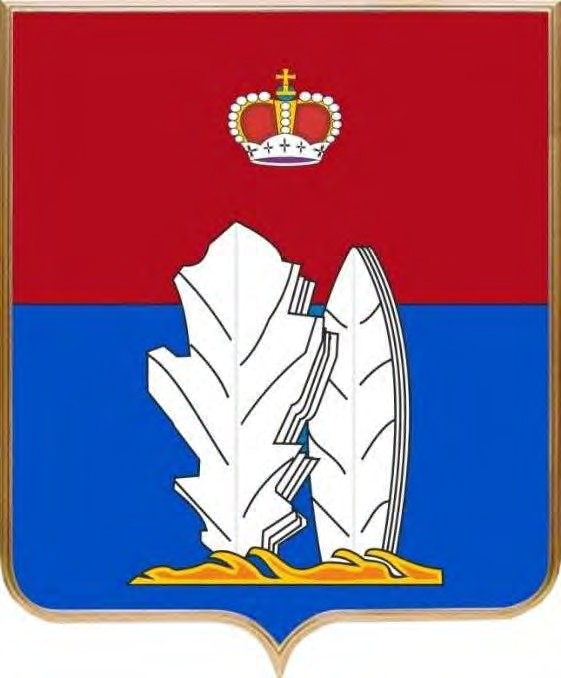 Санкт-Петербург2021 г.СОДЕРЖАНИЕПаспорт схемы теплоснабженияОбщие сведенияМО «Город Всеволожск» входит в состав Всеволожского муниципального района Ленинградской области, располагается на правом берегу Невы, к востоку от Санкт- Петербурга.Граница поселения   проходит   по   смежеству   с   муниципальным   образованием «Кузьмоловское городское поселение» Всеволожского муниципального района Ленинградской области (на северо-западе), с муниципальным образованием «Романовское сельское поселение» Всеволожского муниципального района Ленинградской области (на северо-востоке), с муниципальным образованием «Щегловское сельское поселение» Всеволожского муниципального района Ленинградской области (на востоке), с муниципальным образованием «Разметелевское сельское поселение Всеволожского муниципального района Ленинградской области (на юго-востоке), с муниципальными образованиями «Колтушское сельское поселение» и «Заневское сельское поселение» Всеволожского муниципального района Ленинградской области» (на юге), с Санкт- Петербургом (на юго-западе), с муниципальным образованием «Муринское сельское поселение» Всеволожского муниципального района Ленинградской области (на западе).Границы муниципального образования установлены областным законом от 10 марта 2004 года № 17-оз, редакция от 10 апреля 2010 года «Об установлении границ и наделении соответствующим статусом муниципальных образований Всеволожский район и Выборгский район и муниципальных образований в их составе».Площадь территории МО «Город Всеволожск» – 17 205,13 га.В состав муниципального образования в соответствии с областным законом от 15 июня 2010 года № 32-оз «Об административно-территориальном устройстве Ленинградской области и порядке его изменения» входят четыре населенных пункта: город Всеволожск, посёлок Ковалёво, посёлок Щеглово (торфопредприятие), посёлок Шестой километр.Гидрогеологические сведенияРека Лубья (приток реки Охты) – основная артерия на участке заселения. Она протекает через всю территорию муниципального образования, в широтном направлении: длина – 26 км, площадь водосбора – 173 км2. Водосбор реки Лубья весьма значителен, что определяет важность её в экологическом аспекте. Река Лубья находится в неудовлетворительном состоянии – сильно загрязнена. Большая часть водотока реки Лубья используется как приемник бытовых, производственных и ливневых сточных вод.КлиматВ целом климат территории определяется как умеренно холодный, влажный. Зимы сравнительно мягкие, сильные морозы быстро сменяются оттепелями; лето умеренно тёплое, временами прохладное. Средняя годовая температура изменяется от 2,4 4,6 °С.Климат Северо-Запада характеризуется четырёхсезонной структурой, но так как каждый сезон переходит в следующий постепенно, даты начала и конца сезона можно называть лишь условно.Весна наступает довольно рано: во второй половине марта в середине апреля. В марте температура воздуха на всей территории отрицательная; в апреле она достигает 1 4 °С тепла, в мае изменяется от +2-8 °С.Лето определяется как период между последними весенними заморозками и первыми осенними. Заморозки начинаются в конце сентября. Продолжительность лета колеблется от 120 до 140 дней.Осень на Северо-Западе отличается затяжным характером. Средняя температура воздуха в сентябре составляет 11 °С, в октябре – 2 °С, в ноябре - 0,5 °С.Зима наступает с образованием устойчивого снегового покрова. Ориентировочно – 10- 20 декабря. Средняя температура декабря изменяется от -5 °С до -9 °С, января от -7 °С до  11 °С, февраля от -7 °С до -10 °С и марта от – 3 °С до -7 °С.Климат района МО «Город Всеволожск» умеренно-континентальный с влиянием морского, благодаря близости Балтийского моря и преобладанию ветров юго-западного и западного направлений.Территория находится во II климатической зоне. Лето прохладное, зима с частыми оттепелями.Наиболее теплый месяц – июль, средняя температура воздуха +17 ⁰С. Наиболее холодный месяц – февраль, средняя температура – 8,6 ⁰С.Продолжительность безморозного периода, в среднем, составляет 146 дней. Годовая сумма осадков составляет 582 мм. Наибольшее количество осадков выпадает в теплый период года (426 мм), наименьшее – в холодный (156 мм).Первые морозы наблюдаются в первых числах октября, последние в первой декаде мая.Снежный покров устанавливается в последних числах октября и исчезает в середине мая. Наибольшей высоты он достигает в феврале – 38 см. Преобладают ветры юго-западного и западного направлений, менее всего наблюдаются ветры восточного направления. Средняя скорость ветра колеблется от 3,9 м/с – в августе, до 5,4 м/с – в зимние месяцы.Весна характеризуется частыми возвратами холодов, а иногда и кратковременными установлениями снежного покрова. К концу апреля большая часть территории освобождается от снежного покрова.Лето, за начало которого принимается переход средней суточной температуры воздуха через 10 °С., наступает в первой декаде мая.Средняя продолжительность лета на территории бассейна реки Нева составляет около трех месяцев.Климатические условия благоприятны для проживания на территории поселения, организации различных видов хозяйственной и экономической деятельности.Климатические показатели   для   расчёта   теплоснабжения    в    соответствии    с СП 131.13330.2012 «Строительная климатология» приняты следующие:Температура наружного воздуха:расчётная для отопления: – 24 0С;средняя наиболее холодного месяца: – 11 0С;средняя за отопительный период: – 1,3 0С;Продолжительность отопительного периода: 213 суток.Расчётная температура на отопление внутри жилых помещений: 18-20 0С.Распределение температур по месяцам по данным СП 131.13330.2012 «Строительная климатология. Актуализированная редакция СНиП 23-01-99* (с Изменением № 2)» приведено в таблице 1.Таблица 1 Распределение температур по месяцамРисунок 1 Динамика среднемесячной температурыНа рисунках 2 и 3 представлено расположение границ МО город Всеволожск. 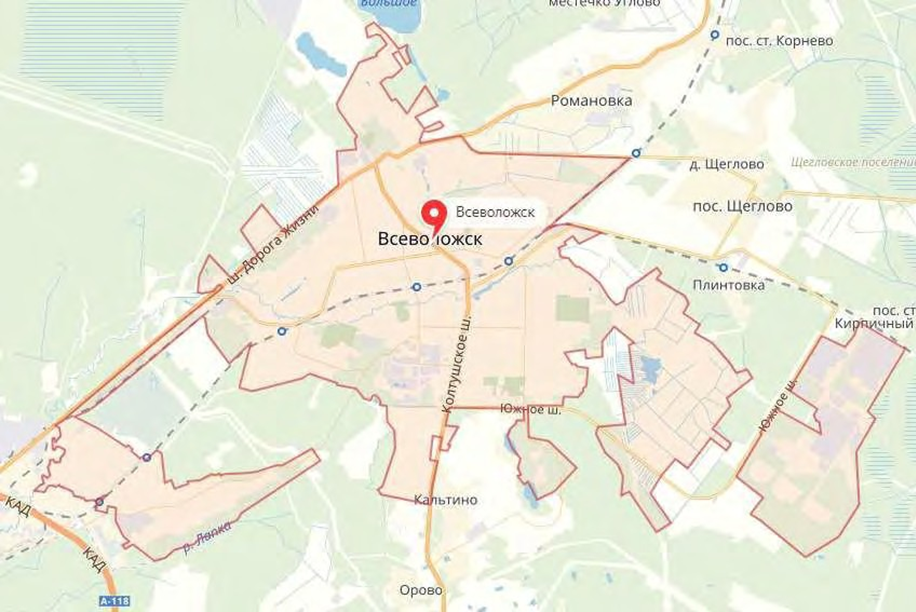 Рисунок 2 Схема местоположения МО Город Всеволожск в границах Всеволожского муниципального районаНаселениеДинамика численности населения за период 2015-2021 гг. представлена в таблице ниже.Таблица 2 Ретроспективная численность населения МО город Всеволожск Численность постоянного населения города Всеволожск на начало 2020 года по уточнённым данным Петростата составила 74724 чел. (увеличение численности на 461 человек по сравнению с аналогичным периодом на начало 2019 года). За 2020 год рост численность населения составил 2176 чел. Динамика численности населения сельского поселения отражает общерайонную тенденцию.Несмотря на все негативные факторы, в настоящее время наблюдается тенденция к улучшению условий жизни в сельских районах. Согласно данным генерального плана перспективная численность населения представлена в таблице 3.Таблица 3 Прогноз численности населения по населённым пунктам МО город ВсеволожскПо данным генерального плана ориентировочная численность населения МО город Всеволожск к 2035 году составит 90000 человек, в том числе 89610 человек в городе Всеволожск.Согласно градостроительным данным по состоянию на 01.01.2021 г. планируется строительство ЖК «Ржевка» в районе поселка Ковалево. Ниже представлен переспективный прирост численности населения с учётом данных генерального плана и планируемых мероприятий. Таблица 4 Прогноз численности населения по населённым пунктам МО город Всеволожск с учетом перспективного строительства ЖК «Ржевка»Экономика и промышленностьВ экономике Всеволожского района преобладает промышленность, где стоит отметить следующие сферы:Деревообрабатывающую;Энергетическую;Химическую;Производство строительных материалов;Пищевую;Машиностроительную.В частности, на территории Всеволожского района работают такие предприятия как: ЗАО «Форд Мотор Компани» производство легковых автомобилей, ООО «Нокиан Тайерс» - производство шин, АО  «Балтийская Промышленная Компания» - производство станочного оборудования, ООО «ОРИМИ» - производство (расфасовка) чая и кофе, ООО «Мясокомбинат Всеволожский» - производство мясной продукции, ФГУП «Завод им. Морозова» - химическое производство, Опытный завод ФГУП РНЦ «Прикладная химия» - химическое производство и другие.Технико-экономические показатели генерального планаПри подготовке предложений перечня мероприятий по развитию экономической базы МО «Город Всеволожск» учитывались современные социально-экономические особенности региона. Использовалась доступная в получении информация по инвестиционным потребностям развивающейся промышленности Ленинградской области.На основе прогнозов изменения возрастных групп населения и трудовой структуры в общей численности населения, с учётом данных о возможностях реализации потенциальной инвестиционной привлекательности МО «Город Всеволожск», предложениями проекта определялся прогноз структуры и развития экономики.Из общей расчётной численности поселения численность экономически активного населения МО «Город Всеволожск» в 2032 году, составит 52,5 тысяч человек, и по сравнению с исходным годом вырастет на 16,6 тысяч человек. Это возможно за счёт вовлечения в экономику лиц, из числа проживающих, но не работающих на территории поселения и лиц трудоспособного возраста из других поселений и регионов, а также большего вовлечения в экономику пенсионеров, молодёжи и части лиц, занятых в личном хозяйстве.Таблица 5 Технико-экономические показатели генерального планаВажнейшей задачей в области социальной политики МО «Город Всеволожск» является жилищное строительство, позволяющее с помощью оптимальных архитектурно-планировочных решений повысить комфортность проживания населения.В области социальной политики важной задачей остаётся строительство муниципального жилья, для чего необходим обновлённый подход, учитывающий современные экономические условия и охватывающий основную совокупность элементов, составляющих жилищную проблему. Это меры, позволяющие сбалансировано вести не только индивидуальное жилищное строительство, но и многоэтажное, удовлетворяющее основные жилищные потребности горожан и завершающее начатые жилые кварталы. А также оперативные архитектурно-планировочные мероприятия, позволяющие осуществлять выборочную реконструкцию, модернизацию и новое строительство, гармонично вписывающееся в существующую застройку.В проекте генерального плана предложено функциональное зонирование территории МО «Город Всеволожск» и выделены следующие функциональные жилые зоны:застройки малоэтажными жилыми домами;многоквартирной среднеэтажной жилой застройки;многоквартирной многоэтажной жилой застройки.Для развития строительства нового жилищного фонда предусмотрены следующие жилые зоны (с учётом существующей застройки):многоквартирной многоэтажной жилой застройки – около 228,44 га;многоквартирной среднеэтажной жилой застройки – около 336,55 га;малоэтажной жилой застройки – около 1465 гаТаблица 6 Расчёт потребности в жилищном фонде МО «Город Всеволожск»Прирост объёмов строительства нового жилищного фонда в МО «Город Всеволожск» по сравнению с существующим жилищным фондом ориентировочно составляет:на  2022 год – 416,165 тыс. м2;на  2032 год  – 627,2 тыс. м2 .Потребности населения и размещение объектов и учреждений обслуживания.В таблице 6 приводится расчёт потребности в объектах и учреждениях обслуживания общегородского и районного значения, которыми, как правило, формируется общегородской центр и локальные центры.Таблица 7 Расчёт потребности в учреждениях социально-культурного и коммунально-бытового обслуживания населенияУчреждения общего среднего образования целесообразно размещать в жилых микрорайонах и на территориях общественно-деловых зон, соблюдая радиус доступности. Согласно расчётам, существующие мощности общеобразовательных школ удовлетворяют потребностям населения в услугах сферы среднего образования, дефицит мест отсутствует. С учётом  планируемого развития жилых микрорайонов потребное количество мест объектов среднего образования проектом внесения изменений в генеральный план МО «Город Всеволожск»  предлагается обеспечить путём строительства следующих объектов:в квартале 06-03 («Румболово») – 1 школа на 1000 мест;в квартале 17-05 («Южный») – 1 школа на 1170 мест;в квартале 07-02 – 1 школа на 700 мест;в квартале 13-05 – 1 школа на 700 мест;На градостроительный прогноз (за пределами расчётного срока) необходимость в объектах среднего образования дополнительно составляет 2730 мест, дополнительно 1300 мест – возможная потребность после реализации мероприятий на расчётный срок.в квартале 06-03 – 1 школа на 600 мест;в квартале 02-01 – 1 школа на 710 мест; в квартале 20-02 – 1 школа на 710 мест;в квартале 13-07 – 1 школа на 710 мест;в квартале 06-09 – 1 школа на 600 мест;в квартале 02-03 –1 школа на 700 мест;На первую очередь реализации проекта внесения изменений в генеральный  план требуется большой объем строительства объектов дошкольного образования с учётом существующей высокой  нехватки ёмкостей данных учреждений и возрастающих потребностей, связанных с ростом численности населения. В случае частичной реализации перечня строительства на первую очередь, оставшиеся объекты целесообразно учесть в перечне строительства на расчётный срок.Строительство и содержание новых объектов образования будет проходить по мере развития инвестиционных проектов на территории поселения, в том числе при организации новых жилых кварталов. Строительство объектов образования может осуществляться за счёт инвестиционных вложений, внебюджетных ассигнований, в формах не противоречащих действующему законодательству.Здравоохранение и социальное обеспечениеВ сфере здравоохранения предусматривается:сохранение и качественное совершенствование существующих объектов; расширение практики работы по принципу врачей общей практики, семейных врачей, размещение во встроенных помещениях офисов врачей общей практики;строительство новой поликлиники и городской больницы. Расчёт потребности в учреждениях здравоохранения был проведён согласно региональным нормативам градостроительного проектирования Ленинградской области (с изменениями на 27 июля 2015 года)Планируемые объекты строительства в области здравохранения на 2032 год:1. Стационарная медицинская помощь:На период расчётного срока предполагается строительство центра планирования семьи и репродукции; родильного дома; диагностического центра; автополиклиники выездного комплексного обслуживания. Предлагается резервирование территории для размещения стоматологической поликлиники на 150 посещений в смену в планировочном квартале 02-02; женской консультации на 200 посещений в смену; хирургического корпуса ГБУЗ ЛО «Всеволожская КМБ» на 300 коек; инфекционного отделения на 50 коек; отделения патологии новорождённых на 30 коек; административного корпуса, а так же расширение существующей станции скорой помощи.На территории МО «Город Всеволожск» действуют следующие объекты социального обеспечения:            МУ «Социально-реабилитационный центр для несовершеннолетних»;Региональными нормативами градостроительного проектирования Ленинградской области рекомендуется размещать один центр социального обслуживания населения на городское поселение. В сфере социальной защиты населения на территории МО «Город Всеволожск» в квартале 10-02 планируется строительство комплексного центра социального обслуживания населения  (1 очередь реализации генерального плана).Учреждения физической культуры и спорта, учреждения по работе с молодёжью и культурно-досуговые учрежденияНа сегодняшний день сеть учреждений культуры города включает:Всеволожский дом культуры; культурно-досуговый центр в микрорайоне «Южный» на 350 мест;три городские библиотеки, Центральную детскую библиотеку (объединённые в  централизованную библиотечную систему); три музея.  При этом основную функцию по культурному воспитанию выполняет Санкт-Петербург, второй по величине научно-культурный центр России.Существующая сеть физкультурно-спортивных сооружений города Всеволожск включает как плоскостные сооружения (стадионы, открытые спортивные поля и площадки и др.), так и сооружения, размещаемые в зданиях, в том числе: Всеволожская детско-юношеская спортивная школа (виды спорта: настольный теннис, лыжные гонки, художественная гимнастика, волейбол, баскетбол, спортивная аэробика, футбол);детская теннисная академия; Всеволожская школа джиу-джитсу;плавательный бассейн, спортивный зал (микрорайон «Южный»);Отмечается недостаточная обеспеченность населения города спортивными объектами.Расчёт потребности в площадях открытых плоскостных сооружений, спортивных залов и бассейнов был проведён согласно региональным нормативам градостроительного проектирования Ленинградской области (с изменениями на 27 июля 2015 года). В мероприятиях предусматривается размещение объектов физической культуры и спорта, в том числе:крытых плавательных бассейнов;плоскостных сооружений;бассейны при общеобразовательных школах и детских садах.Предлагается разместить следующие учреждения по работе с молодёжью Ленинградской области:спортивный комплекс;многопрофильные подростково-молодёжные клубы по месту жительства;клуб молодой семьи;компьютерные клубы или интернет-клубы;военно-патриотический поисковый клуб.Организация и проведение мероприятий с детьми и молодёжью по месту жительства может осуществляться учреждениями дополнительного образования, библиотекой, спортивным комплексом, учреждениями социального обслуживания населения.В структуре указанных учреждений в зависимости от численности обслуживаемого контингента из числа молодых людей должен быть образован специальный отдел (сектор) по работе с молодёжью (сектор молодёжных инициатив, молодёжной политики) либо введена отдельная ставка специалиста по молодёжной политике (по работе с молодёжью).Расчёт обеспеченности населения поселения учреждениями органов по делам молодёжи (учреждениями, осуществляющими работу с детьми и молодёжью по месту жительства) выполнен в соответствии региональным нормативам градостроительного проектирования Ленинградской области (с изменениями на 27 июля 2015 года) На первую очередь схемой территориального планирования предполагается строительство центра современной молодёжной культуры; центра экстремальных видов спорта; физкультурно-оздоровительного комплекса; городского стадиона-площадки в микрорайоне «Южный»; стадиона-площадки в городе Всеволожск, мощностью 30 человек в смену, а так же капитальный ремонт Дома культуры и спортивных площадок при СОШ № 1, № 3, № 4 и № 5. На расчётный срок предусматривается капитальный ремонт помещения книгохранилища Всеволожской меж поселенческой библиотеки; строительство здания для размещения библиотеки, здания для размещения детской школы искусств, детской музыкальной школы, спортивного сооружения для инвалидов, здание для размещения центра углублённого контроля над состоянием здоровья спортсменов и универсальный спортивно-зрелищный зал с искусственным льдом.Разрабатываются концепции развития активного отдыха молодёжи Всеволожского муниципального района Ленинградской области и проекты строительства площадок для активного отдыха молодёжи (скейт-парки площадью от 500 до 2000 м² и другие).В настоящее время МО «Город Всеволожск» обладает высоким рекреационным потенциалом и низким уровнем инфраструктуры отдыха и туризма. Сложившиеся места отдыха населения на территории МО «Город Всеволожск» тяготеют к береговой зоне реки Лубья, Ждановским озёрам и озеру Большое. В связи с неудовлетворительным качеством воды территорию рекомендуется использовать только для принятия солнечных ванн, без купания. По материалам обзора Управления Федеральной службы по надзору в сфере защиты прав потребителей и благополучия человека по Ленинградской области «О санитарном состоянии пляжей  и исторически сложившихся мест купания на территории Ленинградской области в 2011 г.» качество воды в реке Лубья, Ждановских озёрах, озере Большое не соответствует гигиеническим требованиям, как по санитарно-химическим, так и по микробиологическим показателям. Благоустроенные пляжные территории отсутствуют. Официальные места купания и массового отдыха населения в зонах рекреации водных объектов на территории МО «Город Всеволожск» не определены.На территории МО «Город Всеволожск» предлагается благоустроить и оборудовать территории пляжей и зон отдыха на водных объектах, учитывая традиционно-сложившиеся места отдыха.  Площадь территории пляжей определена в соответствии с нормативами.Для развития туристско-рекреационной отрасли предполагается создание велосипедных дорожек вдоль крупных дорог и стоянок для туристических автобусов около объектов туристического интереса – наиболее значимых и представляющих историко-культурный интерес. Глава 1. Существующее положение в сфере производства, передачи и потребления тепловой энергии для целей теплоснабженияЧасть 1 Функциональная структура теплоснабженияа) зоны действия производственных котельных;На момент актуализации схемы теплоснабжения муниципального образования «Всеволожское городское поселение» Всеволожского муниципального района Ленинградской области на 2022-2035 гг. (далее – Схема) теплоснабжение жилищно-коммунального сектора, а также общественно-деловой застройки муниципального образования «Город Всеволожск» (далее – МО «Город Всеволожск») осуществляют четыре организации с источниками централизованного теплоснабжения:ОАО «Всеволожские тепловые сети» (далее - ОАО «Вт сети»);ООО «Жилсервис»;ООО «Бис Мелиор Трейд» ;ООО «Теплоэнерго».ОАО «Вт сети»ОАО «Вт сети» является основной ресурсоснабжающей организацией на территории МО «Город Всеволожск». Единственным акционером Общества является «Муниципальное образование «Город Всеволожск» Всеволожского муниципального района Ленинградской области в лице администрации муниципального района Ленинградской области». Предприятие осуществляет следующие виды деятельности:производство, передача и распределение тепловой энергии и горячей водыпроизводство и реализация услуг по водоснабжению (питьевая, техническая (озерная) вода), водоотведению и очистке сточных водНа момент актуализации Схемы на 01.01.2021 в эксплуатации ОАО «Вт сети» находятся 14 котельных (две - в аренде, две в эксплуатации, десять - на балансе предприятия) общей установленной мощностью 256,818 Гкал/ч. Из них:две котельные работают на угле суммарной установленной мощностью 0,887 Гкал/часодна котельная работает на дизельном топливе с суммарной установленной мощностью 0,180 Гкал/часдесять газовых котельных с суммарной установленной мощностью 255,751 Гкал/часодна котельная работает на электроэнергии, мощностью 0,004 Гкал/ч.Основную нагрузку по отоплению города несут две котельных №17 и №6. Котельная №17 отапливает промышленную зону и мкр. Южный. Котельная №6 отапливает центральную и северную часть города Всеволожска. Среди потребителей преобладают объекты жилищно-коммунального хозяйства.Сети теплоснабжения, состоящие на балансе, общей протяженностью на момент актуализации Схемы составляют 81,64 км.ООО «Теплоэнерго»	На балансе предприятия имеется одна котельная, расположенная по адресу: ЛО, г. Всеволожск, ул. Шинников д. 5к. Котельная построена в 2009 году. Работающая в настоящее время котельная предназначена для теплоснабжения системы отопления, вентиляции и ГВС потребителей жилых комплексов, расположенных по адресу: Ленинградская обл., г. Всеволожск, ул. Шинников., пр. Березовая роща. По надежности теплоснабжения котельная относятся ко второй категории. Тепловые сети, состоящие на балансе, общей протяженностью 1,9 км, в том числе 0,89 км – отопление, 1,03 – ГВС.ООО «Бис Мелиор Трейд»ООО «Бис Мелиор Трейд» осуществляет эксплуатацию газовой котельной расположенная по адресу: Ленинградская область, г. Всеволожск, ул. Доктора Сотникова д. 23. Данный источник тепловой энергии предназначен для теплоснабжения оргнизаций ООО «Гарантъ» (собственник), ООО «Мегаватт», а также жилых домов по адресам г. Всеволожск, ул. Собственники д. 25, д. 27, д. 29, д. 31, д. 33, ТСН(Ж) «Южная Поляна 25», ТСН(Ж) «Южная Поляна 27». Категория по надежности отпуска тепла потребителям – вторая. Котельная – отдельно стоящая. Тепловые сети, состоящие на балансе, общей протяженностью 0,345 км.ООО «Жилсервис»В эксплуатации организации находится котельная № 67, расположенная по адресу Ленинградская область, г. Всеволожск, Первомайский проспект, дом 6, обеспечивающая тепловой энергией жилые дома (Первомайский проспект дом 6, 7).Система теплоснабжения Всеволожска построена по зонально-технологическому принципу и может быть разделена на семь технологических зон. Границы технологических зон обусловлены характером сложившейся застройки (микрорайонами) и естественными ландшафтными рубежами (см. Таблица 1).Распределение зон деятельности источников тепловой энергии с описанием границ рассмотрено по организациям, эксплуатирующие энергоисточники в соответствии со следующим группам:отопительные источники тепловой энергии;производственно-отопительные источники тепловой энергии.Таблица 8 Территориально-производственное деление системы теплоснабжения МО «Город Всеволожск»б) зоны действия индивидуального теплоснабжения;Большую территорию жилищно-коммунального сектора города занимает частный сектор. Зоны действия индивидуального теплоснабжения (см. Рисунок 1) на территории города с индивидуальной малоэтажной жилой застройкой:Котово поле;Мельничный ручей (Южная часть района); Мельничный ручей (Северная часть района); Румболово;Бернгардовка;Ковалево.ИЖС состоит из зданий (одно-, двухэтажные, в большей части – деревянные и кирпичные), которые, как правило, не присоединены к системам централизованного теплоснабжения. Теплоснабжение таких потребителей осуществляется либо от индивидуальных газовых котлов, либо используется печное отопление. В садовых товариществах присутствуют либо летние дома (без отопления), либо коттеджная застройка. В коттеджной застройке, в основном, используются индивидуальные газовые котлы.На территории города Всеволожска, источники индивидуального теплоснабжения представлены по следующим адресам:ЖК Земляничная поляна; Пр. Христиновский 30а; Ул. Комсомола 27;Пр. Христиновский 83;Ул. Магистральная 8;Ул. Шевченко 18, к2 (ПРСУ);Пер. Армянский (6 крышных котельных);Ул. Героев, 12 (крышная котельная);Ул. Сотникова, 2 (крышная котельная).Описание изменений, произошедших в функциональной структуре теплоснабжения поселения за период, предшествующий актуализации схемы теплоснабженияЗа период действия Схемы до ее актуализации произошли изменения:в протяженности сетей теплоснабжения ОАО «Вт сети». Общая протяженность сетей увеличилась на 3,112 км;уменьшении числа ресурсоснабжающих организаций (исключение ООО «Полар Инвест»);увеличение количества крышных котельных в зоне индивидуальных источников теплоснабжения.Часть 2. Источники тепловой энергииа) структура основного оборудования;На территории МО «Город Всеволожск» в эксплуатационной ответственности теплоснабжающих организаций находится 17 котельных:котельные ОАО «Вт сети» (13 шт.);котельная ООО «ТЕПЛОЭНЕРГО»;котельная ООО «Бис Мелиор Трейд»;котельная ООО «Жилсервис».Общая установленная тепловая мощность всех источников тепловой энергии на территории города составляет 280,595 Гкал/ч.Рисунок 3 Доли установленной мощности источников теплоснабжения МО «Город Всеволожск»Наибольшую долю от суммарной установленной мощности составляет ОАО «Вт сети» - 91,53% (256,818 Гкал/ч), оставшиеся 8,47% (23,78 Гкал/ч) от суммарной установленной мощности    относятся    к   ООО «ТЕПЛОЭНЕРГО» (13,76 Гкал/ч); ООО «Бис Мелиор Трейд» (9,028 Гкал/ч); ООО «Жилсервис» (0,989 Гкал/ч).Параметры основного оборудования котельных МО «Город Всеволожск», находящихся в эксплуатации теплоснабжающих организаций, представлена в таблице 9.Таблица 9 Параметры основного оборудования котельныхб) параметры установленной тепловой мощности теплофикационного оборудования и теплофикационной установки;Параметры установленной тепловой мощности теплофикационного оборудования котельных МО «Город Всеволожск» представлены в таблицах ниже.Таблица 10 Параметры установленной тепловой мощности котельных Таблица 11 Параметры установленной тепловой мощности теплофикационного оборудования в) ограничения тепловой мощности и параметры располагаемой тепловой мощности;	Параметры располагаемой тепловой мощности котельных МО «Город Всеволожск» представлены в таблице ниже.Таблица 12 Параметры располагаемой тепловой мощности котельных МО «Город Всеволожск»По данным, предоставленными РСО, максимальная часовая нагрузка на нужды отопления в МО «Город Всеволожск» составляет 202,775 Гкал/ч.г) объем потребления тепловой энергии (мощности) и теплоносителя на собственные и хозяйственные нужды и параметры тепловой мощности нетто;Таблица 13 Объем потребления тепловой энергии на собственные нуждыд) срок ввода в эксплуатацию теплофикационного оборудования, год последнего освидетельствования при допуске к эксплуатации после ремонтов, год продления ресурса и мероприятия по продлению ресурса;В соответствии с инструкцией по продлению срока безопасной эксплуатации паровых котлов с рабочим давлением до 4,0 МПа включительно и водогрейных котлов с температурой воды выше 115 °С (СО 153-34.17.469-2003) срок службы котлов паровых – 24 года, водогрейные – 16 лет.Срок службы котлов суммарной мощностью 115,35 Гкал/ч (или 41 % от всей установленной мощности) превышает нормативные значения. В соответствии с требованиями правил технической эксплуатации тепловых энергоустановок ресурсоснабжающие организации должны решения о необходимости проведения капитального ремонта или продления срока службы данного оборудования принимаются на основании технических освидетельствований и технического диагностирования, проведенных в установленном порядке.Необходимо отметить, что на данный момент котельное оборудование с выработанным парковым ресурсом, но прошедшее техническое освидетельствование и диагностирование, эксплуатируется в рабочем режиме. При этом в ближайшее время может возникнуть необходимость в капитальном ремонте части котельного оборудования со сроком службы выше нормативного.Таблица 14 Информация о сроках эксплуатации теплофикационного оборудованияКак видно из таблицы, котлоагрегатов, выработавших ресурс котлов – 33 шт. Оборудования с парковым ресурсом, подходящим к завершению срока службы (16, 24 лет эксплуатации) – 22 шт.е) схемы выдачи тепловой мощности, структура теплофикационных установок;ОАО «Вт сети»Система теплоснабжения котельной № 1 Котельная №1 по адресу г. Всеволожск ст. Кирпичный завод вырабатывает, транспортирует тепловую энергию в виде горячей воды, осуществляет передачу и распределение тепловой энергии конечным потребителям. Потребители подключены по закрытой схеме теплоснабжения на отопление и вентиляцию. Котельная №1  через магистральные ТС подает теплоноситель высоких параметров (температура 950С, давление до 5 кгс/см2).Система регулирования качественная с постоянным значением расходов теплоносителя, т.е. расход циркуляционного теплоносителя в тепловых сетях является величиной постоянной. Схема котельной одноконтурная. Тепловая сеть (далее – ТС) выполнена двухтрубной прокладкой и осуществляет подачу тепловой энергии в отопительный период.Отпуск тепловой энергии осуществляется по температурному графику  95-70 0С.Система теплоснабжения котельной №2Котельная №2 по адресу г. Всеволожск ул. Комсомола,55а вырабатывает, транспортирует тепловую энергию в виде горячей воды, осуществляет передачу и распределение тепловой энергии конечным потребителям. Потребители подключены по закрытой схеме теплоснабжения на отопление и вентиляцию.Котельная №2 через магистральные ТС подает теплоноситель высоких параметров (температура 950С, давление до 5 кгс/см2 ). Система регулирования   качественная с постоянным значением расходов теплоносителя, т.е. расход циркуляционного теплоносителя в тепловых сетях является величиной постоянной.На балансе находится ТС и сеть горячего водоснабжения (далее – ГВС) от котельной до границы балансовой принадлежности с подключенными потребителями. ТС выполнена двухтрубной прокладкой и осуществляет подачу тепловой энергии только в отопительный период. Сеть ГВС не эксплуатируется.Отпуск тепловой энергии осуществляется по температурному графику 95-70 0С.Система теплоснабжения котельной № 3Котельная №3 по адресу г. Всеволожск ул. Дружбы, 2а вырабатывает, транспортирует тепловую энергию в виде горячей воды, осуществляет передачу и распределение тепловой энергии конечным потребителям. Потребители подключены по закрытой схеме теплоснабжения на отопление и вентиляцию.Котельная №3 через магистральные ТС подает теплоноситель высоких параметров (температура 950С, давление до 5 кгс/см2). Система регулирования качественная с постоянным значением расходов теплоносителя, т.е. расход циркуляционного теплоносителя в тепловых сетях является величиной постоянной.На балансе ЭСО находится ТС от котельной до границы балансовой принадлежности с подключенными потребителями. ТС выполнена двухтрубной прокладкой и осуществляет подачу тепловой энергии только в отопительный период. Отпуск тепловой энергии осуществляется по температурному графику 95-70 0ССистема теплоснабжения котельной № 4Котельная №4 по адресу г. Всеволожск ул. Пермская, 50 вырабатывает, транспортирует тепловую энергию в виде горячей воды, осуществляет передачу и распределение тепловой энергии конечным потребителям. Конечные потребители подключены к централизованной системе теплоснабжения ЭСО по закрытой схеме теплоснабжения на отопление и вентиляцию.Котельная №4 через магистральные ТС подает теплоноситель высоких параметров (температура 950С, давление до 5 кгс/см2 ). Система регулирования качественная с постоянным значением расходов теплоносителя, т.е. расход циркуляционного теплоносителя в тепловых сетях является величиной постоянной.На балансе находится ТС и сеть ГВС от котельной до границы балансовой принадлежности с подключенными потребителями. ТС выполнена четырехтрубной прокладкой и осуществляет подачу тепловой энергии только в отопительный период. Отпуск тепловой энергии осуществляется по температурному графику 95-70 0С.Система теплоснабжения котельной № 5Котельная №5 по адресу г. Всеволожск Пугаревский пр., участок 1 вырабатывает, транспортирует тепловую энергию в виде горячей воды,  осуществляет передачу и распределение тепловой энергии конечным потребителям. Конечные потребители подключены по закрытой схеме теплоснабжения на отопление и вентиляцию.Котельная №5 через магистральные тепловые сети подает теплоноситель высоких параметров (температура 950С, давление до 5 кгс/см2 ). Система регулирования качественная с постоянным значением расходов теплоносителя, т.е. расход циркуляционного теплоносителя в тепловых сетях является величиной постоянной.На балансе находится ТС с отдельными сетями ГВС от котельной до границы балансовой принадлежности с подключенными потребителями. ТС выполнена четырехтрубной прокладкой и осуществляет подачу тепловой энергии только в отопительный и межотопительный период. Отпуск тепловой энергии осуществляется по температурному графику 95-70 0С.Система теплоснабжения котельной № 6Котельная №6 по адресу г. Всеволожск ул.Межевая,6 вырабатывает, транспортирует тепловую энергию в виде горячей воды,  осуществляет передачу и распределение тепловой энергии конечным потребителям. Конечные потребители подключены к централизованной системе теплоснабжения по открытой схеме теплоснабжения.Котельная №6 через магистральные ТС подает теплоноситель высоких параметров (температура 1300С, давление до 5 кгс/см2 ). Система регулирования качественная с постоянным значением расходов теплоносителя, т.е. расход циркуляционного теплоносителя в тепловых сетях является величиной постоянной.На балансе ЭСО находится ТС от котельной до ЦТП и от ЦТП до границы балансовой принадлежности с подключенными потребителями. ТС выполнена двухтрубной прокладкой до ЦТП (после ЦТП – 4-х трубная прокладка) и осуществляет подачу тепловой энергии только в отопительный и межотопительный период. Отпуск тепловой энергии осуществляется по температурному графику 130-70 0С.Система теплоснабжения котельной № 12Котельная №12 вырабатывает, транспортирует тепловую энергию в виде горячей воды,  осуществляет  передачу и распределение тепловой энергии конечным потребителям. Конечные потребители подключены к централизованной системе теплоснабжения по открытой схеме теплоснабжения на отопление.Котельная №12 через магистральные ТС подает теплоноситель высоких параметров (температура 1150С, давление до 5 кгс/см2 ). Система регулирования качественная с постоянным значением расходов теплоносителя, т.е. расход циркуляционного теплоносителя в тепловых сетях является величиной постоянной.На балансе находится ТС от котельной до границы балансовой принадлежности с подключенными потребителями. ТС выполнена двухтрубной прокладкой и осуществляет подачу тепловой энергии только в отопительный и межотопительный период. Отпуск тепловой энергии осуществляется по температурному графику 115-70 0С.Система теплоснабжения котельной № 17Котельная №17 вырабатывает, транспортирует тепловую энергию в виде горячей воды,  осуществляет  передачу и распределение тепловой энергии конечным потребителям. Конечные потребители подключены к централизованной системе теплоснабжения по закрытой схеме теплоснабжения на отопление.Котельная №17 через магистральные ТС подает теплоноситель высоких параметров (температура 1500С, давление до 5 кгс/см2 ). Система регулирования качественная с постоянным значением расходов теплоносителя, т.е. расход циркуляционного теплоносителя в тепловых сетях является величиной постоянной.На балансе находится ТС от котельной до ЦТП и от ЦТП до границы балансовой принадлежности с подключенными потребителями. ТС выполнена двухтрубной прокладкой до ЦТП (после ЦТП – 4-х трубная прокладка) и осуществляет подачу тепловой энергии только в отопительный и межотопительный период. Отпуск тепловой энергии осуществляется по температурному графику 115-70 0С.Система теплоснабжения котельной № 19Котельная №19 вырабатывает, транспортирует тепловую энергию в виде горячей воды,  осуществляет  передачу и распределение тепловой энергии конечным потребителям. Конечные потребители подключены к централизованной системе теплоснабжения по закрытой схеме теплоснабжения на отопление. Котельная №19 через магистральные ТС подает теплоноситель высоких параметров (температура 950С, давление до 5 кгс/см2 ). Система регулирования качественная с постоянным значением расходов теплоносителя, т.е. расход циркуляционного теплоносителя в тепловых сетях является величиной постоянной.На балансе находится ТС от котельной до границы балансовой принадлежности с подключенными потребителями. ТС выполнена двухтрубной прокладкой и осуществляет подачу тепловой энергии только в отопительный период.Отпуск тепловой энергии осуществляется по температурному графику 95-70 0С.Система теплоснабжения котельной № 45Котельная №45 вырабатывает, транспортирует тепловую энергию в виде горячей воды,  осуществляет  передачу и распределение тепловой энергии конечным потребителям. Конечные потребители подключены к централизованной системе теплоснабжения ЭСО по открытой схеме теплоснабжения на отопление.Котельная №45 через магистральные ТС подает теплоноситель высоких параметров (температура 950С, давление до 5 кгс/см2 ). Система регулирования качественная с постоянным значением расходов теплоносителя, т.е. расход циркуляционного теплоносителя в тепловых сетях является величиной постоянной.На балансе находится ТС от котельной до границы балансовой принадлежности с подключенными потребителями. ТС выполнена двухтрубной прокладкой и осуществляет подачу тепловой энергии только в отопительный  период. Отпуск тепловой энергии осуществляется по температурному графику 95-70 0С.ООО «Теплоэнерго»ООО «Теплоэнерго» осуществляет выработку и передачу тепловой энергии от котельной по адресу МО «Город Всеволожск» ул. Шинникова д.5, находящейся в эксплуатационной ответственности.Кроме того, ООО «Теплоэнерго» покупает тепловую энергию котельных и передает её потребителям по тепловым сетям.Котельная через магистральные ТС и сети ГВС подает теплоноситель высоких параметров (температура 950С, давление до 5,3 кгс/см2 ). Тепловая энергия отпускается потребителям в соответствии с утвержденными температурными графиками работы котельных в зависимости от температуры наружного воздуха. Система регулирования качественная с постоянным значением расходов теплоносителя, т.е. расход циркуляционного теплоносителя в тепловых сетях является величиной постоянной.Отпуск тепловой энергии осуществляется по температурному графику 95-70 0С.ООО «Бис Мелиор Трейд»Котельная по адресу МО «Город Всеволожск» ул. Доктора Сотникова д.23 предназначена для теплоснабжения систем отопления, вентиляции и ГВС потребителей жилого комплекса «Южная долина», расположенного на его территории. Отпуск тепловой энергии осуществляется по температурному графику 105-75 0С.Подключение потребителей тепла (жилых, административных и пр. зданий) к тепловым сетям котельной предусматривается в индивидуальных тепловых пунктах (ИТП), по независимой схеме (через теплообменники отопления и ГВС). Кроме того, в ИТП устанавливаются узлы учета потребляемой тепловой энергии.Регулирование температурного графика 90-70 °С потребителей тепла в зависимости от температуры наружного воздуха предусмотрено путем установки погодозависимой автоматики и регулирующих устройств непосредственно в ИТП.ООО «Жилсервис»Подключение потребителей тепла (жилых зданий) к тепловым сетям предусматривается в индивидуальных тепловых пунктах (ИТП). Система отопления по зависимой схеме, ГВС – по независимой схеме (через теплообменники на источнике).ж) способ регулирования отпуска тепловой энергии от источников тепловой энергии с обоснованием выбора графика изменения температур теплоносителя;На котельных МО «Город Всеволожск» осуществляется качественное регулирование отпуска тепловой энергии, заключающееся в регулировании отпуска теплоты путем изменения температуры теплоносителя в подающем трубопроводе сетевой воды при сохранении постоянным количества (расхода) теплоносителя, отпускаемого потребителям.Перечень котельных с указанием температурных графиков представлен в таблице 15. Температурные графики отпуска ТЭ по каждой котельной ОАО «Вт сети», действующие на отопительный сезон 2019-2020 гг., приведены в приложениях.Таблица 15 Температурные графики котельныхз) среднегодовая загрузка оборудования;	Среднегодовая загрузка оборудования котельных представлена в таблице ниже.Таблица 16 Среднегодовая загрузка оборудования котельныхСреднегодовая загрузка на котельных ОАО «Вт сети» составило 48 %.Среднегодовая загрузка на котельных ООО «ТЕПЛОЭНЕРГО» составило 38 %.Среднегодовая загрузка на котельных ООО «Бис Мелиор Трейд» составило 80 %.и) способы учета тепла, отпущенного в тепловые сети;На котельных № 2, 3, 6, 11, 12, 17 ОАО «Вт сети», котельной ООО «ТЕПЛОЭНЕРГО», котельной ООО «Бис Мелиор Трейд» осуществляется учет отпущенной потребителям тепловой энергии. Узлы учета выполнены на базе тепловычислителей СПТ-961, ВКТ-5. С помощью приборов учета на котельных измеряются:расход теплоносителя по подающему и обратному трубопроводам;температура теплоносителя в подающем и обратном трубопроводах;давление теплоносителя в подающем и обратном трубопроводах;расход теплоносителя по подпиточному трубопроводу.После обработки данных с приборов учета тепловычислитель рассчитывает количество тепловой энергии, отпущенной с коллекторов котельной.к) статистика отказов и восстановлений оборудования источников тепловой энергии;Статистика отказов и восстановления оборудования источников тепловой энергии за период 2018-2020 гг. представлены в таблице ниже.Таблица 17 Статистика отказов и восстановления оборудования источников тепловой энергии  л) предписания надзорных органов по запрещению дальнейшей эксплуатации источника тепловой энергии;В период с 2015 по 2020 год предписания по запрещению дальнейшей эксплуатации источников тепловой энергии надзорными органами не выдавались.м) перечень источников тепловой энергии и (или) оборудования (турбоагрегатов), входящего в их состав (для источников тепловой энергии, функционирующих в режиме комбинированной выработки электрической и тепловой энергии), которые отнесены к объектам, электрическая мощность которых поставляется в вынужденном режиме в целях обеспечения надежного теплоснабжения потребителей.Источники тепловой энергии, функционирующих в режиме комбинированной выработки электрической и тепловой энергии, отсутствуют.Описание изменений в структуре источников тепловой энергии.За период действия Схемы до ее актуализации произошли изменения:Снизилось количество регулируемых организаций в сфере теплоснабжения ( ООО «Полар Инвест» исключен), в связи с чем уменьшилось общее количество источников теплоснабжения, тепловая нагрузка.Возросло количество котлов, выработавших свой эксплуатационный ресурс на 27% по сравнению с 2019г.Часть 3. Тепловые сети, сооружения на них и тепловые пунктыДля разработки электронной модели существующей схемы теплоснабжения использовался программно-расчетный комплекс ZuluThermo, входящий в состав геоинформационной системы Zulu (ГИС Zulu) ООО «Политерм», предназначенный для выполнения тепловых и гидравлических расчетов систем теплоснабжения.а) описание структуры тепловых сетей от каждого источника тепловой энергии, от магистральных выводов до центральных тепловых пунктов (если таковые имеются) или до ввода в жилой квартал или промышленный объект;Общая протяженность тепловых сетей МО «Город Всеволожск» в двухтрубном исчислении составляет 90,839 км. Вся тепловая энергия транспортируется в горячей воде на нужды систем отопления, вентиляции, горячего водоснабжения и технологии. В состав тепловых сетей входят трубопроводы, компенсаторы (воспринимающие температурные удлинения трубопроводов), отключающее, регулирующее оборудование (установленное в тепловых камерах), насосные 	станции, тепловые пункты. Схемы тепловых сетей преимущественно двухтрубные, от нескольких котельных также имеются и четырехтрубные схемы.ОАО «Вт сети» имеет на своем балансе наибольшую долю тепловых сетей (96,57% от общей протяженности), а также в составе их сетей имеются центральные тепловые пункты (ЦТП мкр. Южный 1 очередь; ЦТП мкр. Южный 2 очередь), до которых система теплоснабжения выполнена двухтрубной прокладкой, а после теплового пункта выполнена четырехтрубной прокладкой.В   таблице   ниже   представлена    протяженность   тепловых   сетей МО «Город Всеволожск» находящихся на балансе теплоснабжающих организаций.Таблица 18 Сведения о протяженности тепловых сетейТаблица 19 Сведения о сроке эксплуатации тепловых сетейРисунок 4 Протяженность тепловых сетей РСО в долевом соотношенииРисунок 5 Возраст тепловых сетей РСО в долевом соотношенииб) карты (схемы) тепловых сетей в зонах действия источников тепловой энергии на электронном и (или) бумажном носителе;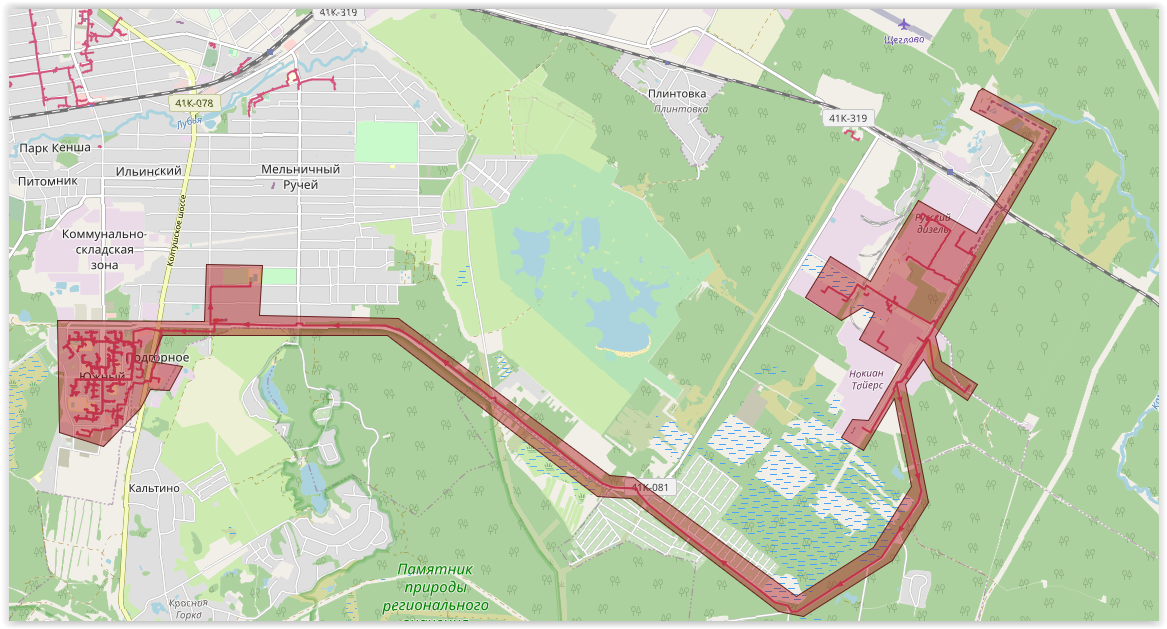 Рисунок 6 Зона действия источника «Котельная №17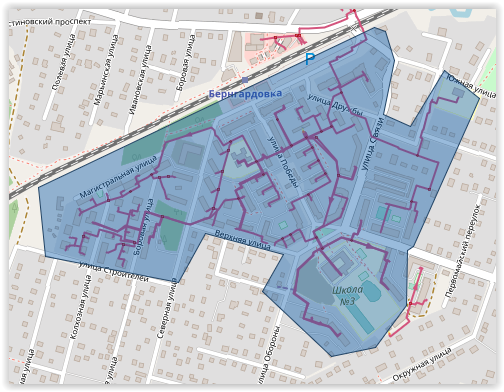 Рисунок 7 Зона действия источника «Котельная №3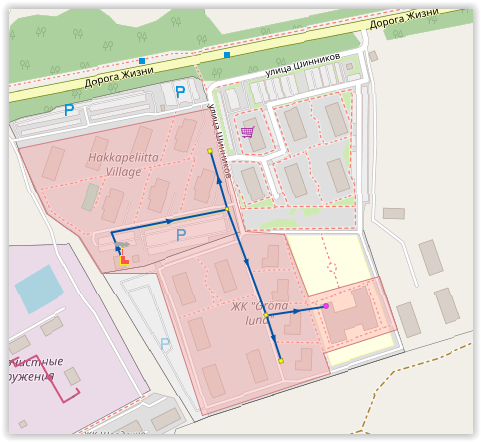 Рисунок 8 Зона действия источника «Котельная ООО «ТЕПЛОЭНЕРГО»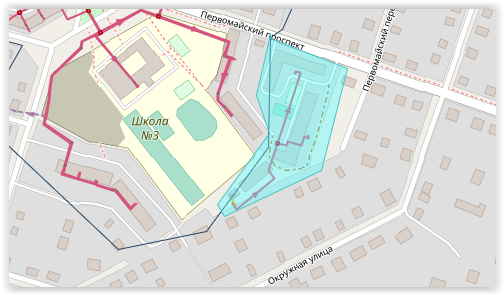 Рисунок 9 Зона действия источника «котельная № 67»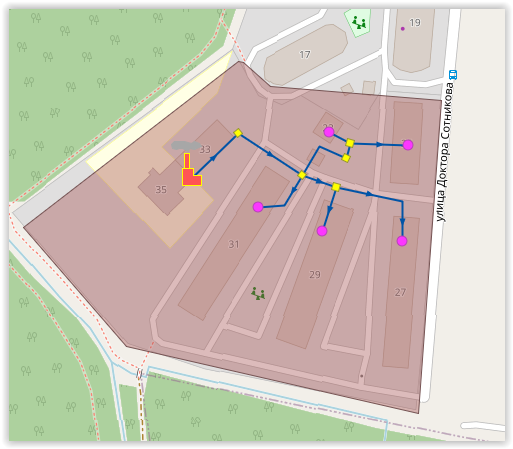 Рисунок 10 Зона действия источника «Котельная ООО «Гарантъ»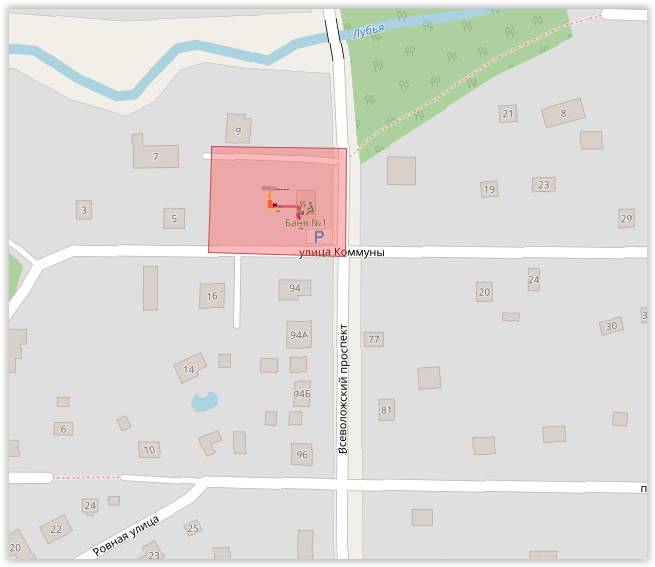 Рисунок 11 Зона действия источника «Котельная №11»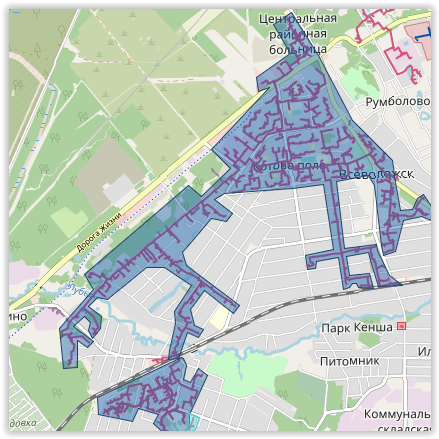 Рисунок 12 Зона действия источника «Котельная №6»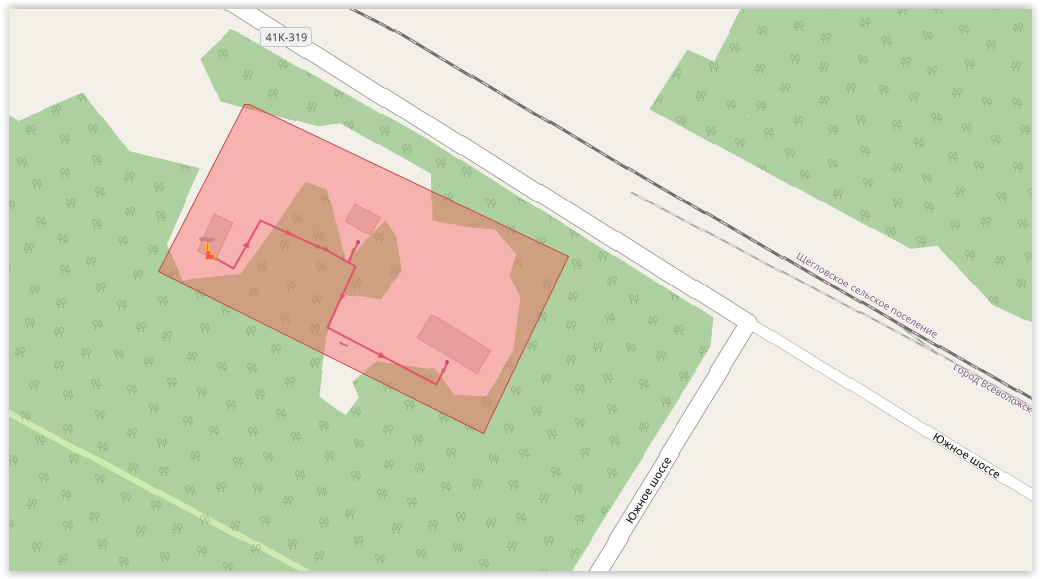 Рисунок 13 Зона действия источника «Котельная №1»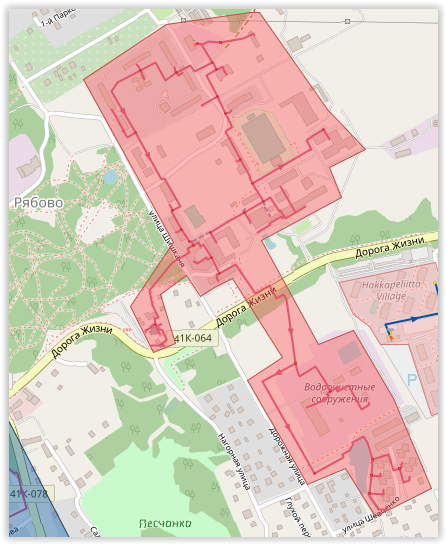 Рисунок 14 Зона действия источника «Котельная №12»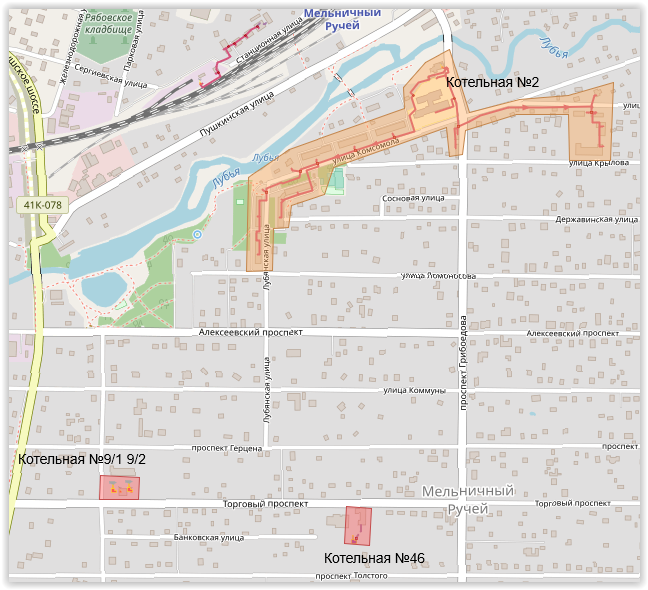 Рисунок 15 Зона действия источников «Котельные №2, 9/1, 9/2, 46»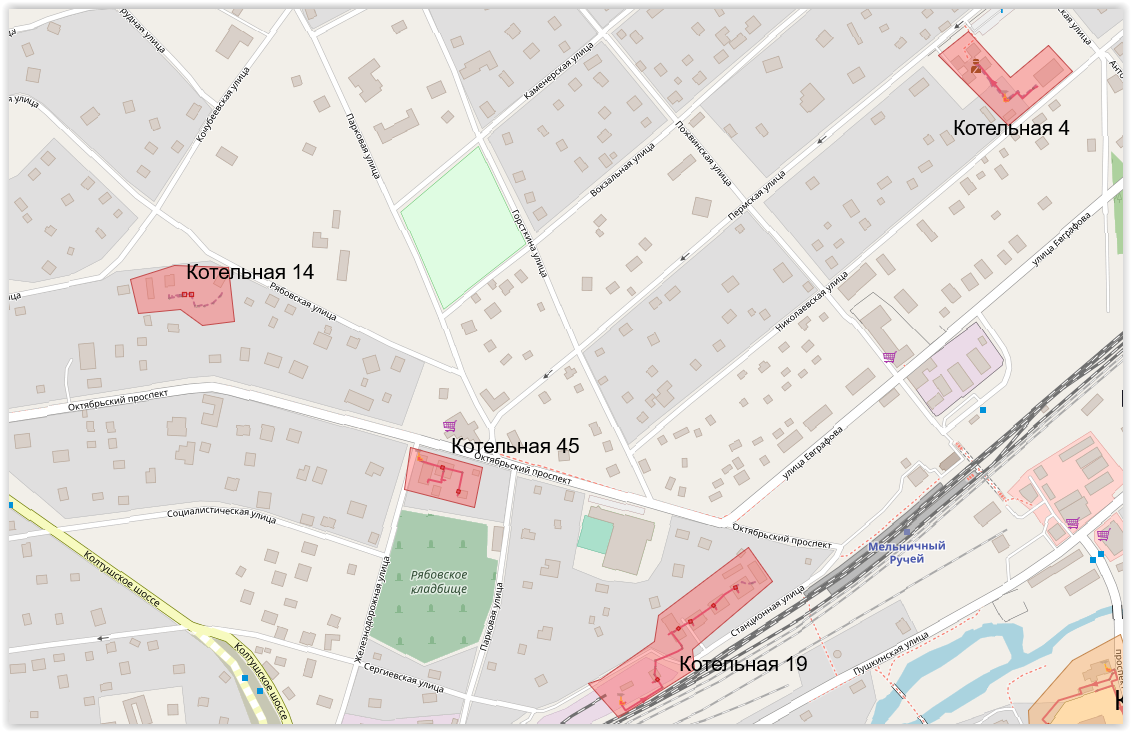 Рисунок 16 Зона действия источников «Котельные № 4, 14, 19, 45»в) параметры тепловых сетей, включая год начала эксплуатации, тип изоляции, тип компенсирующих устройств, тип прокладки, краткую характеристику грунтов в местах прокладки с выделением наименее надежных участков, определением их материальной характеристики и подключенной тепловой нагрузки;ОАО «Вт сети»Характеристика ТС от котельной № 1ТС (сети отопления) выполнена двухтрубной прокладкой и осуществляет подачу тепловой энергии в отопительный период. Протяженность сети отопления в двухтрубном исчислении составляет 250  м при средневзвешенном наружном диаметре подающего и обратного трубопроводов 80 мм. Участки ТС выполнены надземной прокладкой. Год ввода в эксплуатацию (перекладки) от 1977 г.Характеристика ТС от котельной № 2ТС и ГВС от котельной до границы балансовой принадлежности с подключенными потребителями выполнена двухтрубной прокладкой и осуществляет подачу тепловой энергии только в отопительный период. Протяженность ТС в двухтрубном исчислении составляет 1764  м и сети ГВС  - 615 м. Сеть ГВС не эксплуатируется.Участки ТС выполнены подземной надземной, бесканальной и канальной прокладкой. Год ввода в эксплуатацию (перекладки) от 1965 по 2010 г.  Характеристика ТС от котельной № 3ТС от котельной до границы балансовой принадлежности с подключенными потребителями выполнена двухтрубной прокладкой и осуществляет подачу тепловой энергии только в отопительный период. Протяженность сети в двухтрубном исчислении составляет 4608,1  м. Участки ТС выполнены подземной бесканальной, подвальной и канальной прокладкой. Год ввода в эксплуатацию (перекладки) от 1958 по 2014 г.  Характеристика ТС от котельной № 4ТС и сеть ГВС от котельной до границы балансовой принадлежности с подключенными потребителями выполнена четырехтрубной прокладкой и осуществляет подачу тепловой энергии только в отопительный период. Протяженность сети в двухтрубной исчислении составляет 160 м.Участки ТС выполнены подземной бесканальной прокладкой. Год ввода в эксплуатацию (перекладки) 1996 г.Характеристика ТС от котельной № 5ТС с отдельными сетями ГВС от котельной до границы балансовой принадлежности с подключенными потребителями. ТС выполнена четырехтрубной прокладкой и осуществляет подачу тепловой энергии только в отопительный и межотопительный период. Протяженность сети в двухтрубном исчислении составляет 514 м.Участки ВТС выполнены подземной бесканальной, канальной и подвальной прокладкой. Год ввода в эксплуатацию (перекладки) 2014 г.Характеристика ТС от котельной № 6ТС от котельной до границы балансовой принадлежности с подключенными потребителями выполнена двухтрубной прокладкой до ЦТП (после ЦТП – 4-х трубная прокладак) и осуществляет подачу тепловой энергии только в отопительный и межотопительный период. Протяженность сети в двухтрубном исчислении составляет 35,892 км.Участки ТС выполнены подземной бесканальной, канальной, надземной прокладкой. Год ввода в эксплуатацию (перекладки) от 1980 по 2000 г.Характеристика ТС от котельной № 12ТС от котельной до границы балансовой принадлежности с подключенными потребителями выполнена двухтрубной прокладкой и осуществляет подачу тепловой энергии только в отопительный и межотопительный период. Протяженность сети в двухтрубном исчислении составляет 4873,5 м.Участки ВТС выполнены подземной бесканальной, канальной, подвальной и надземной прокладкой. Год ввода в эксплуатацию (перекладки) 1980-2018г.Характеристика ТС от котельной № 17ТС выполнена двухтрубной прокладкой до ЦТП (после ЦТП – 4-х трубная прокладка) и осуществляет подачу тепловой энергии только в отопительный и межотопительный период. Протяженность сети в двухтрубном исчислении составляет от котельной №17 составляет 18640, м и вместе с сетями ЦТП суммарно - 32634,03 м.Участки ВТС выполнены подземной бесканальной, канальной, подвальной прокладкой. Год ввода в эксплуатацию (перекладки) 1980-2018г.Характеристика ТС от котельной № 19ТС от котельной до границы балансовой принадлежности с подключенными потребителями выполнена двухтрубной прокладкой и осуществляет подачу тепловой энергии только в отопительный период. Протяженность сети в двухтрубном исчислении составляет 259,5 м.Участки ВТС выполнены подземной бесканальной, канальной, надземной прокладкой. Год ввода в эксплуатацию (перекладки) 1974-2018г.Характеристика ТС от котельной № 45ТС от котельной до границы балансовой принадлежности с подключенными потребителями выполнена двухтрубной прокладкой и осуществляет подачу тепловой энергии только в отопительный период. Протяженность сети в двухтрубном исчислении составляет 70 м.Участки ВТС выполнены подземной бесканальной, канальной, надземной прокладкой. Год ввода в эксплуатацию (перекладки) 2004-2010г.Перечень и основные параметры тепловых сетей ОАО «Вт сети» представлены в таблице 20. Удельная материальная характеристика тепловых сетей ОАО «Вт сети», по зонам действия основных источников представлена в таблице 8. В таблице 9 представлены характеристики тепловых сетей ОАО «Вт сети», сгруппированных по сроку службы.Таблица 20 Удельная материальная характеристика тепловых сетей ОАО «Вт сети», по зонам действия основных источниковТаблица 21 Характеристики тепловых сетей ОАО «Вт сети», сгруппированных по сроку службыРисунок 17 Возраст тепловых сетей по котельным в долевом соотношенииООО «ТЕПЛОЭНЕРГО»ТС и сети ГВС от котельной до границы балансовой принадлежности с подключенными потребителями выполнена четырехтрубной прокладкой и осуществляет подачу тепловой энергии в отопительный и межотопительный период. Протяженность сети в двухтрубном исчислении составляет 2098,38 м.Участки выполнены подземной бесканальной, канальной прокладкой. Год ввода в эксплуатацию (перекладки) с 2004 г.Перечень и основные параметры тепловых сетей ООО «ТЕПЛОЭНЕРГО» представлены в таблице 41. ООО «Бис Мелиор Трейд»ТС от котельной до границы балансовой принадлежности с подключенными потребителями выполнена 2- трубной прокладкой и осуществляет подачу тепловой энергии в отопительный и межотопительный период. Система теплоснабжения закрытая, независимая. Имеется ГВС выполненная по закрытой схеме водоснабжения через теплообменники установленные в ИТП жилых домов.Протяженность сети в двухтрубном исчислении составляет 345 м.Перечень и основные параметры тепловых сетей ООО «Бис Мелиор Трейд» представлены в таблице 22.Таблица 22 Характеристики тепловых сетей ООО «Бис Мелиор Трейд»Таблица 23 Доля (от общей протяженности) участков тепловых сетей по сроку эксплуатации % МО «Город Всеволожск»Таблица 24 Материальная характеристика трубопроводов ТС от котельной № 1  Таблица 25 Материальная характеристика трубопроводов ТС от котельной № 2Таблица 26 Материальная характеристика трубопроводов ТС от котельной № 3Таблица 27 Материальная характеристика трубопроводов ТС от котельной № 4Таблица 28 Материальная характеристика трубопроводов ТС от котельной № 5Таблица 29 Материальная характеристика трубопроводов ТС от котельной № 6Таблица 30 Характеристика сетей ТС от котельной №12Таблица 31 Материальная характеристика трубопроводов ТС от котельной № 17Таблица 32 Материальная характеристика трубопроводов ТС от котельной № 19Таблица 33 Материальная характеристика трубопроводов ТС от котельной № 45Таблица 34 Материальная характеристика трубопроводов ТС от ЦТП Южный 1 очередь (отопление)Таблица 35 Материальная характеристика трубопроводов ТС от ЦТП Южный 1 очередь (ГВС)Таблица 36 Материальная характеристика трубопроводов ТС от ЦТП Южный 2 очередь (отопление)Таблица 37 Материальная характеристика трубопроводов ТС от ЦТП Южный 2 очередь (ГВС)Таблица 38 Перечень и основные параметры тепловых сетей ООО «ТЕПЛОЭНЕРГО»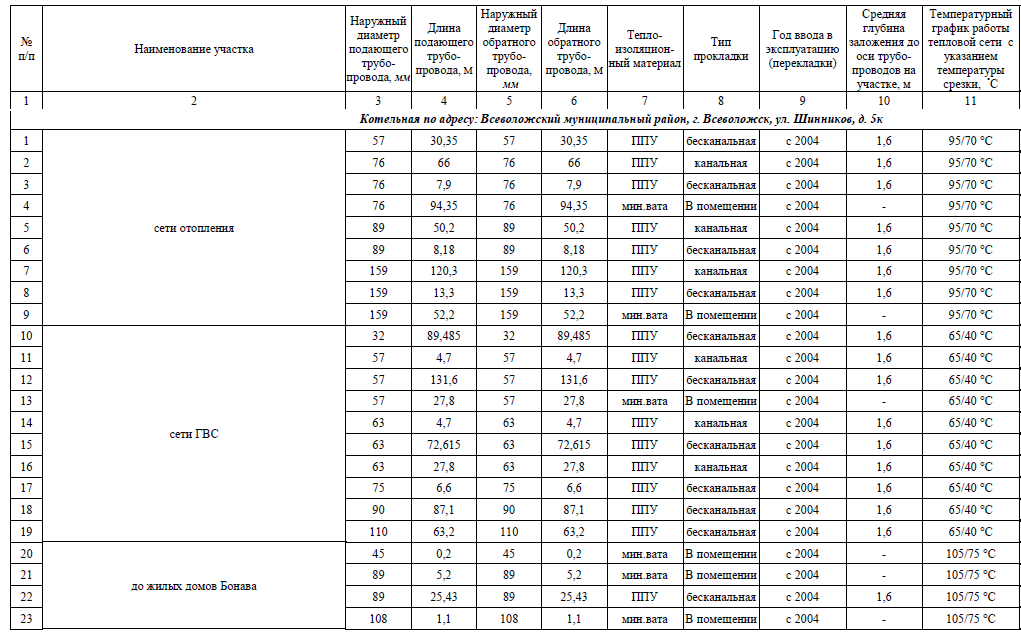 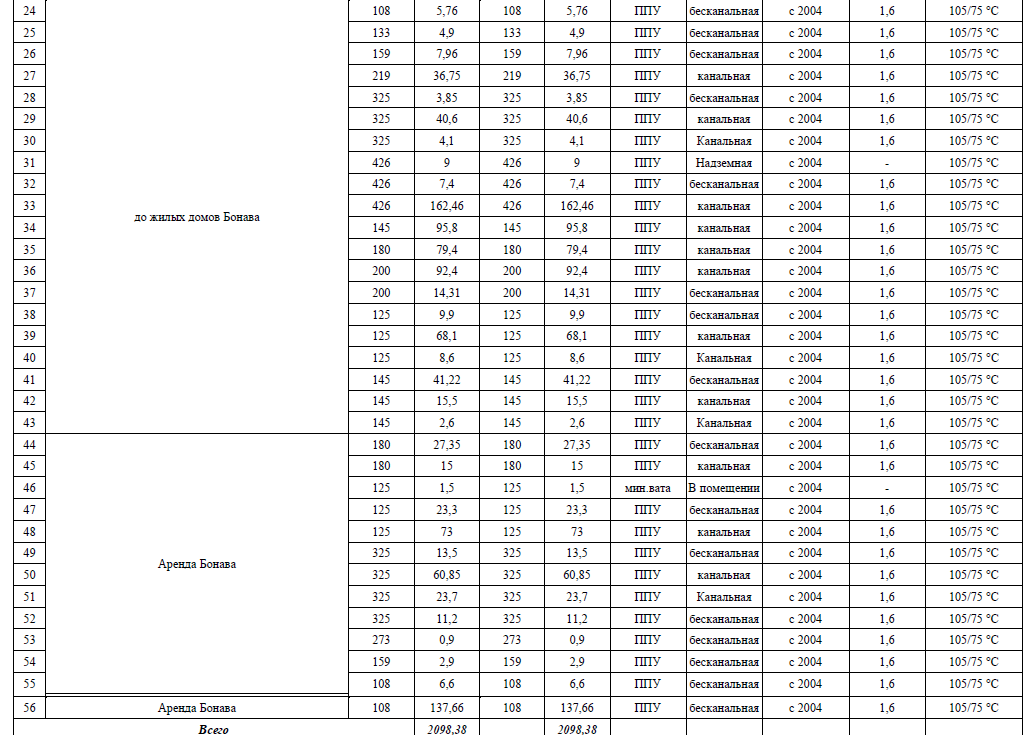 Рисунок 18 Распределение тепловых сетей по срокам эксплуатацииг) описание типов и количества секционирующей и регулирующей арматуры на тепловых сетях;Данные о типах и количестве секционирующей и регулирующей арматуры на тепловых сетях не предоставлены.д) описание типов и строительных особенностей тепловых пунктов, тепловых камер и павильонов;В таблицах 39 и 40 представлены данные по тепловым камерам ОАО «Вт сети» и  ООО «ТЕПЛОЭНЕРГО» соответственно.Таблица 39 Данные по тепловым камерам ОАО «Вт сети»Таблица 40 Данные по тепловым камерам ООО «ТЕПЛОЭНЕРГО»Тепловые камеры служат для установки оборудования, требующего постоянного осмотра и обслуживания в процессе эксплуатации. В камерах тепловых сетей расположены запорная арматура (задвижки, шаровые краны), сальниковые компенсаторы, дренажные и воздушные устройства, контрольно-измерительные приборы и другое оборудование. Кроме того, в них установлены ответвления к потребителям и неподвижные опоры. Переходы труб одного диаметра к трубам другого диаметра также находятся в пределах камеры тепловых сетей. Всем камерам тепловых сетей, установленным по трассе тепловой сети, присваиваются эксплуатационные номера, которыми их обозначают на планах, схемах. Размещаемое оборудование имеет доступ для технического обслуживания, что достигается обеспечением достаточных расстояний между оборудованием и стенками камеры тепловых сетей.В основном тепловые камеры построены по типовым проектным решениям из сборного железобетона, а также из красного кирпича. При производстве комплексной реконструкции тепловых сетей тепловые камеры, как правило, демонтируются, однако это не всегда возможно по причинам дороговизны изоляции запорной арматуры больших диаметров (свыше Ду200 мм), сложностью переврезок, существенным ограничением по времени производства работ.Высота камер тепловых сетей выполнена в пределах до 2,0 м. Их внутренние габариты зависят от числа и диаметра прокладываемых труб, размеров устанавливаемого оборудования и минимальных расстояний между строительными конструкциями и оборудованием. Тепловые камеры выполнены средними размерами 1,8 х 2,25 м.Полы в камерах тепловых сетей выполняют из сборных железобетонных плит или монолита. Для стока воды дно делается с уклоном не менее 0,02 в сторону приемника, который для удобства откачки воды из камеры тепловых сетей расположен под одним из стоков.Перекрытие выполнено из сборных железобетонных плит, уложенных на железобетонные или металлические балки. Для устройства люков в углах перекрытия уложены плиты с отверстиями. В соответствии с правилами техники безопасности при эксплуатации число люков для камеры тепловых сетей предусматривается не менее двух при внутренней площади камер до 6 метров и не менее четырех при площади более 6метров. Для спуска обслуживающего персонала под люком устанавливают скобы, располагаемые в шахматном порядке с шагом по высоте не более 400 мм, или лестницы.Для тепловых камер в городе Всеволожск характерны все возможные проблемы таких сооружений. Наиболее типовыми являются:подтопление тепловых камер через перекрытия вследствие износа и повреждения швов, временного износа гидроизоляционных покрытий (или их отсутствие);подтопление тепловых камер через стены и днища вследствие износа или отсутствия гидроизоляции (оклеечной и обмазочной);поступление воды по каналам тепловых сетей; просачивание воды в камеры через узлы ввода тепловых сетей канальной и бесканальной прокладки;затопление тепловых камер из соседних инженерных коммуникаций (водопровод, канализация, ливневая канализация);повреждение и намокание изоляции вследствие недостаточной теплоизоляции оборудования (конденсирование влаги, а также протечек);затопление вследствие высокого стояния уровня грунтовых вод и неработающих систем попутного и сбросного дренажа;отсутствие сбросных водосборных приямков в тепловых камерах и сбросных дренажных колодцев.Условиями снижения надежности тепловых сетей вследствие интенсивной коррозии трубопроводов и запорной арматуры является повышенная влажность и затопление камер.Для защиты наружной поверхности труб тепловых сетей от наружной коррозии применяются различные антикоррозионные покрытия. По старым нормам изоляция в 2 слоя по изольной мастике; бризол в 2 слоя; органосиликатные, эпоксидные и масляно – битумные по грунту ГФ-021.В соответствии с РД-153-34.0-2003 по защите трубопроводов тепловых сетей от наружной коррозии: органосиликатные, эпоксидные, кремнеорганические, комплексное полиуретановое «Вектор».Для защиты теплоизоляционных конструкций правилами предусмотрено устройство покровного (защитного) слоя водонепроницаемого, но не препятствующего высыханию увлажненной теплоизоляции.Важным является создание температурных режимов работы тепловых сетей, обуславливающих возможность высушивания тепловой изоляции или деаэрации влаги у поверхности труб; применение ингибирующих или пассивирующих теплоизоляционных материалов.В целях предотвращения увлажнения ограждающих конструкций и попадания влаги в камеры и каналы наружные поверхности стен и перекрытий каналов при прокладке тепловых сетей вне зоны грунтовых вод покрываются обмазочной битумной изоляцией. Также предусматривается оклеечная гидроизоляция из битумных рулонных материалов с защитным покрытием. При отсутствии возможности применения дренажа предусматривается оклеечная гидроизоляция из битумных рулонных материалов с защитными ограждениями (кирпичная кладка). Такая гидроизоляция, как правило, выполняется в полевых условиях некачественно, а иной раз совсем не выполняются.Температурные колебания и, вызванные этим деформации, безусловно способствуют снижению коррозионной стойкости трубопроводов тепловых сетей, что связано в первую очередь с уменьшением прочности изоляционных конструкций, применением специальных конструкций для компенсации удлинений и снятия механических напряжений.Из-за значительных габаритов оборудования тепловые камеры имеют большие размеры. Вследствие резкого различия между температурами оборудования и ограждающих конструкций в камерах возникает интенсивная конвекция влажного воздуха и как следствие конденсация влаги на поверхностях, имеющих температуру ниже точки росы. В результате этого происходит сосредоточенное в отдельных местах увлажнение теплоизоляции труб в камере и в примыкающих к ней участках канала капелью с перекрытий, со стен, через отверстия в которые осуществляется ввод труб в камеры.В любой изоляционной конструкции теплопроводов, как правило, имеется теплоизоляционный слой, поэтому в отличие от холодных подземных металлических сооружений (типа газо-, водопроводов) наружная поверхность трубопроводов тепловых сетей имеет непосредственный контакт не грунтом, а с теплоизоляционным материалом. Это обстоятельство во многом предопределяет специфику протекания коррозионного процесса, а также возможности и эффективность противокоррозионных мероприятий.Контакт металла трубы с теплоизоляцией имеет место либо при отсутствии защитного (антикоррозионного) покрытия на наружной поверхности трубы, либо, если покрытие предусмотрено, при наличии в нем дефектов.Причинами поступления воды в тепловые камеры являются также низкое качество проектирования, недостаточная проработка вопросов дренирования вод и защиты тепловых камер от затопления; отсутствие спец. разделов в проектах – т.е. отсутствие акцентов по этому направлению. Важным фактором недостатков проектной документации являются ссылки проектировщиков на различные типовые решения (зачастую являющиеся устаревшими либо малоприемлемыми), а также отсутствие этих типовых решений в свободном доступе; отсутствие их у заказчика и подрядчиков; недостаточного количество технических решений по защите трубопроводов, запорной арматуры, компенсаторов и других деталей теплопроводов от наружной коррозии.Кроме того, имеет место недостаточная квалификация производителей работ, низкое качество применяемых материалов и оборудования; неполное выполнение требований норм и правил проектных разработок; не всегда имеется возможность службы эксплуатации осуществлять пооперационный контроль, за ходом строительства.На протяжении последних лет, в теплосетевой организации усилены работы по контролю технического состояния тепловых камер, с соответствующим устранениемвыявленных дефектов, дополнительное обучение персонала методам антикоррозионной и тепловой защиты тепловых сетей, акцентирование внимания обходчиков и служб ремонта и эксплуатации на этой проблеме, продление сроков службы тепловых сетей, снижение повреждаемости и увеличения надежности, снижение тепловых потерь, снижение затрат на ремонтно-восстановительные работы.е) описание графиков регулирования отпуска тепла в тепловые сети с анализом их обоснованности;На котельных МО «Город Всеволожск» осуществляется качественное регулирование отпуска тепловой энергии, заключающееся в регулировании отпуска теплоты путем изменения температуры теплоносителя в подающем трубопроводе сетевой воды при сохранении постоянным количества (расхода) теплоносителя, отпускаемого потребителям. Температурный график отпуска теплоносителя для котельных с подключенной нагрузкой до 20 Гкал/ч – 95/70 0С (для котельной №12 – 115/70 0С), является оптимальным для котельных малой мощности при центральном качественном регулировании.Расчетный температурный график отпуска теплоносителя на котельной №6 – 130/70 0С, с изломом на 65 0С, расчетный температурный график отпуска теплоносителя на котельной №17 – 150/70 0С, с изломом на 70 0С для поддержания постоянства температуры теплоносителя на нужды ГВС потребителей.ж) фактические температурные режимы отпуска тепла в тепловые сети и их соответствие утвержденным графикам регулирования отпуска тепла в тепловые сети;Фактические температурные режимы отпуска тепла в тепловые сети соответствуют утвержденным графикам регулирования отпуска тепла.з) гидравлические режимы тепловых сетей и пьезометрические графики;Таблица 41 Гидравлические режимы тепловых сетей от котельной по ул. ШинниковНиже представлены данные АО «ВТ Сети» о гидравлических режимах тепловых сетей от каждого источника тепловой энергии на территории МО город Всеволожск.Таблица 42 Гидравлические режимы тепловых сетей на территории МО город Всеволожски) статистика отказов тепловых сетей (аварий, инцидентов) за последние 5 лет;По данным ОАО «Вт сети» в период с 2015 по 2020 гг. зафиксировано 902 повреждений участков тепловых сетей. Распределение общего количества повреждений на тепловых сетях по годам в зависимости от диаметра трубопровода представлено в таблице 41 и на рисунке 19.Как видно из таблицы 43 и рисунка 19 в 2015 году количество повреждений было максимальным. К 2015 году наблюдается постепенное увеличение аварийности тепловых сетей.Таблица 43 Статистика повреждений на тепловых сетях ОАО «Вт сети» с 2015 по 2020 гг.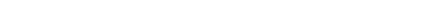 Рисунок 19 Количество аварий на сетях ТС за период 2015-2020 гг.Рисунок 20 Соотношение аварийных сетей (более 25 лет в эксплуатации) к общей протяженностиПо результатам анализа статистики отказов тепловых сетей ОАО «Вт сети» сделаны следующие выводы:Как правило отказы происходят на участках со сроком эксплуатации более 25 летзначительная доля отказов тепловых сетей приходится на внутриквартальные сети (Ду менее 125 мм), где интенсивность отказов достигала 4 шт./км·год; общая динамика возникновения инцидентов на тепловых сетях, а также их интенсивность имеют устойчивый характер. несмотря на мероприятия по профилактике повреждений на тепловых сетях, количество отказов достаточно велико.Основной причиной отказов, как правило, является наружная коррозия, вызванная длительным сроком эксплуатации (дольше нормативной) и не качественной гидроизоляцией теплофикационных каналов и теплопроводов (коррозия внешних стенок трубопроводов, изготовленных из коррозирующих материалов). По состоянию на начало 2020г. из 67,268 км тепловых сетей в двухтрубном исчислении, находящихся на балансе ОАО «Вт сети», около 27 км (40%) теплопроводов эксплуатируются более 25 лет и имеют 100% износ.к) статистика восстановлений (аварийно-восстановительныхремонтов) тепловых сетей и среднее время, затраченное на восстановление работоспособности тепловых сетей, за последние 5 лет;Все аварийные ситуации, произошедшие на тепловых сетях ОАО «Вт сети» за последние 5 лет, были устранены. Сроки восстановлений работоспособности тепловых сетей напрямую зависели от диаметров трубопроводов, на которых происходили прорывы.Анализ времени восстановления теплопроводов после отказов выполнен на основании данных о технологических нарушениях, предоставленных ОАО «Вт сети» за период с 2015 по 2020 год.л) описание процедур диагностики состояния тепловых сетей и планирования капитальных (текущих) ремонтов;Эксплуатация тепловых сетей, находящихся на балансе ОАО «Вт сети», ООО «ТЕПЛОЭНЕРГО», ООО «Бис Мелиор Трейд», осуществляется в соответствии с требованиями федеральных законов, руководящих документов Ростехнадзора и нормативно-техническими документами, а также в соответствии с отраслевыми и местными регламентами и эксплуатационными инструкциями.С целью поддержания работоспособного состояния оборудования и тепловых сетей с определенными изготовителем техническими характеристиками на протяжении всего срока эксплуатации в ресурсоснабжающих организациях (далее – РСО) организовано периодическое техническое обслуживание и ремонт (далее – ТОР). ТОР подлежит энергетическое оборудование РСО, которое является восстанавливаемым, обслуживаемым, ремонтируемым по ГОСТ 27.003. Работоспособен состояние энергетического оборудования обеспечивается системой планово-предупредительного ремонта (далее – ППР), в которую включаются следующие виды работ по ТОР:Контроль технического состояния (далек – КТС);Технические осмотры;Техническое обслуживание;Технический ремонт;Капитальный ремонт.Графики ППР (годовые) составляются начальниками структурных подразделений накануне нового года, проверяются, корректируются производственно-техническим отделом и утверждаются главным инженером предприятия. Затем на основании годовых графиков составляются месячные планы работ, которые включают в себя организационно-технические мероприятия, мероприятия по охране труда и техники безопасности, а также месячные графики ППР и капитального ремонта.В РСО КТС выполняется путем сопоставления фактических эксплуатационных параметров оборудования с установленными технической документацией и паспортными характеристиками.  В КТС входит плановый диагностический контроль и техническое освидетельствование. Диагностический КТС осуществляется с использованием средств измерений, диагностических средств и аппаратуры, применяемых для контроля диагностических параметров. В рамках технического освидетельствования на тепловых сетях проводятся следующие виды испытаний:на прочность и плотность;на гидравлические потери;температурные;на тепловые потери.Основные методы технической диагностики трубопроводов тепловых сетей, используемые ОАО «Вт сети»:Гидравлические испытания.Метод был разработан с целью выявления ослабленных мест трубопроводов в ремонтный период и исключения появления повреждений в отопительный период. Метод применяется в комплексе оперативной системы сбора и анализа данных о состоянии теплопроводов.Как показывает опыт, метод гидравлических испытаний позволяет выявить около 75- 80% мест утечек на тепловых сетях. Однако существенным недостатком данного метода является выявление значительной части утечек при проведении испытаний, касающихся только внутриквартальных тепловых сетей малых диаметров.Тепловые сети подвергаются ежегодным гидравлическим испытаниям на прочность и плотность (опрессовкам) для определения состояния трубопроводов и установленного на них оборудования, выявления ненадежных мест, подлежащих устранению при ремонтах, для проверки качества монтажных и ремонтных работ.Гидравлической опрессовке на прочность и плотность подвергаются магистральные и распределительные, а также внутриквартальные сети, в том числе, принадлежащие абонентам, которые подают письменную заявку на испытания. При опрессовке тепловые пункты и местные системы потребителей отключают от испытываемой сети.Испытания на прочность и плотность трубопроводов тепловых сетей ОАО «Вт сети» проводятся в конце отопительного сезона по зонам теплоснабжения в соответствие с планом-графиком и нормативно-технической документацией.Проведение шурфовок на тепловых сетяхЦелью проведения шурфовок является выявление состояния строительно- изоляционных конструкций, тепловой изоляции трубопроводов. Данный вид диагностики является одним из методов неразрушающей диагностики состояния подземных теплопроводов. Шурфовки в первую очередь производятся вблизи мест, где были зафиксированы коррозийные повреждения трубопроводов, в местах пересечений тепловых сетей с водостоками, канализацией, водопроводом, на участках, расположенных вблизи открытых водостоков (кюветов), проходящих под газонами или вблизи бортовых камней тротуаров, в местах с неблагоприятными гидрогеологическими условиями (затопления подземных прокладок грунтовыми, ливневыми и другими водами; повышенной коррозийной активности грунтов), на участках с предполагаемым неудовлетворительным состоянием теплоизоляционных конструкций, на участках бесканальной прокладки, а также канальной прокладки с тепловой изоляцией безвоздушного зазора.Размеры шурфа выбираются, исходя из удобства осмотра вскрываемого теплого ввода со всех сторон: сверху, с боков и снизу. В бесканальных прокладках размеры шурфа по низу не менее 1,5х1,5, в канальных прокладках минимальные размеры должны обеспечивать возможность снятия двух плит перекрытия. Для проверки состояния канала рекомендована «пунктирная» шурфовка: шурфы разрываются на прямолинейных участках трассы, с разрывом 15-20 мм, канал просматривается с помощью лампочки (фонаря).Гидравлические испытания тепловых сетей на прочность и плотность проводятся в соответствии с «Правилами технической эксплуатации тепловых энергоустановок» (02.04.03); «Правил техники безопасности при эксплуатации теплопотребляющих установок и тепловых сетей потребителей» (07.05.1992); «Правилами устройства и безопасной эксплуатации трубопроводов пара и горячей воды» (18.06.2003); «Методическими указаниями по испытаниям тепловых сетей на максимальную температуру теплоносителя» (РД153-34.1-20.329-2001, утвержденными Департаментом научно-технической политики и развития «РАО ЕЭС России» от 21.03.2001).Система диагностики тепловых сетей предназначена для формирования пакета данных о состоянии тепломагистралей. В условиях ограниченного финансирования целесообразно планировать и производить ремонты тепловых сетей исходя из их реального состояния, а не в зависимости от срока службы. При этом предпочтение имеют неразрушающие методы диагностики.м) описание периодичности и соответствия техническим регламентам и иным обязательным требованиям процедур летних ремонтов с параметрами и методами испытаний (гидравлических, температурных, на тепловые потери) тепловых сетей;В межотопительный период РСО проводится работа по подготовке к очередному отопительному сезону в соответствии с «Правилами подготовки и проведения отопительного сезона», утвержденными Постановлением Правительства Ленинградской области от 19.06.2008 г. № 177; «Правилами организации теплоснабжения в Российской Федерации», утвержденными Постановлением РФ от 08.08.2012г. № 808; а также нормативно-технической документацией.Ответственность за организацию технического обслуживания и ремонта несет ответственный за безопасную эксплуатацию теплотехнического оборудования, управленческий персонал РСО, за которым закреплены тепловые сети.Объем технического обслуживания и ремонта определяется необходимостью поддержания работоспособного состояния тепловых сетей. При техническом обслуживании проводятся комплекс операций по подержанию работоспособности оборудования, преждевременного износа элементов оборудования (осмотр, надзор за соблюдением эксплуатационных инструкций, проверки технического состояния, регулирование и наладка, очистка, смазка). При выполнении текущего ремонта  замена вышедших из строя деталей без значительной разборки, устранение различных мелких дефектов).Основными видами ремонтов тепловых сетей являются капитальный и текущий ремонты. При капитальном ремонте восстанавливается исправность и полный (или близкий к полному) ресурс установок с заменой или восстановлением любых их частей, включая базовые. При текущем ремонте восстанавливается работоспособность установок, меняются и (или) восстанавливаются отдельные их части.Система технического обслуживания и ремонта носит предупредительный характер. Регулярно проводятся работы по диагностированию и выявлению дефектов и неполадок.Плановые осмотры тепловых сетей, теплофикационных камер, обходы, ведутся по сформированным утвержденным графикам.При планировании технического обслуживания и ремонта проводится расчет трудоемкости ремонта, его продолжительности, потребности в персонале, а также материалах, комплектующих изделиях и запасных частях.На все виды ремонтов составляются годовые и месячные планы (графики). Годовые планы ремонтов утверждает технический руководитель РСОПланы ремонтов тепловых сетей увязываются с планом ремонта оборудования источников тепловой энергии.В системе ППР выполняются:подготовка технического обслуживания и ремонтов;вывод оборудования в ремонт;оценка технического состояния тепловых сетей и составление дефектных ведомостей;проведение технического обслуживания и ремонта;приемка оборудования из ремонта;контроль и отчетность о выполнении технического обслуживания и ремонта.Также ведется учет и анализ сведений по тепловым сетям, осуществляющим передачу теплоносителя абонентам, от которых периодически поступают жалобы на качество предоставления услуг по теплоснабжению.Организационная структура ремонтного производства, технология ремонтных работ, порядок подготовки и вывода в ремонт, а также приемки и оценки состояния отремонтированных тепловых сетей соответствует нормативно-технической документации.н) описание нормативов технологических потерь при передаче тепловой энергии (мощности), теплоносителя, включаемых в расчет отпущенных тепловой энергии (мощности) и теплоносителя;Нормативные технологические потери при передаче тепловой энергии рассчитаны согласно Инструкции по организации в Минэнерго России работы по расчету и обоснованию нормативов технологических потерь при передаче тепловой энергии, утвержденной приказом Минэнерго России от 30 декабря 2008 года № 325.Расчет произведен по основной РСО МО «Город Всеволожск»Исходные данные, используемые при выполнении расчетов:Продолжительность отопительного периода согласно данным Предприятия составляет  5080 ч. (222 суток). Технологические остановы тепловых сетей для проведения регламентных работ запланированы в летний период. Данные о среднемесячных температурах наружного воздуха, холодной воды и грунта, представлены в  таблицах 44-46 соответственно;Среднемесячная температура сетевой воды по подающему и обратному трубопроводам тепловых сетей определена линейной интерполяцией (по температурным графикам регулирования тепловой нагрузки).Среднемесячные температуры наружного воздуха, сетевой и холодной воды на прогнозируемый период представлены в таблицах 47-50.Таблица 44 Температура наружного воздухаТаблица 45 Температура холодной водыТаблица 46 Температура грунтаТаблица 47 Среднемесячные и среднегодовые температуры грунта, наружного воздуха, сетевой и холодной воды на прогнозируемый период для ТС отопления и ГВС(темп. график 95/70 °С)Таблица 48 Среднемесячные и среднегодовые температуры грунта, наружного воздуха, сетевой и холодной воды на прогнозируемый период для ТС и ГВС (темп. график 130/70 °С)Таблица 49 Среднемесячные и среднегодовые температуры грунта, наружного воздуха, сетевой и холодной воды на прогнозируемый период для ТС и  ГВС (темп. график 150/70 °С)Таблица 50 Среднемесячные и среднегодовые температуры грунта, наружного воздуха, сетевой и холодной воды на прогнозируемый период для ТС и  ГВС (темп. график 115/70 °С)Результаты расчетов часовых потерь тепловой энергии по участкам тепловых сетей для среднегодовых условий функционирования по ОАО «Вт сети» приведены в таблице ниже.Таблица 51 Результаты расчетов часовых потерь тепловой энергии по участкам тепловых сетей для среднегодовых условий функционирования по ОАО «Вт сети»Таблица 52 Нормируемые потери тепловой энергии через изоляцию, с ПСВ и суммарные для ТС на балансе ОАО «Вт сети»о) оценка фактических потерь тепловой энергии и теплоносителя при передаче тепловой энергии и теплоносителя по тепловым сетям за последние 3 года;Годовые потери тепловой энергии в тепловых сетях теплоснабжающих организаций МО «Город Всеволожск» за 2018-2020 гг. представлены в таблице ниже.Таблица 53 Годовые потери тепловой энергии в тепловых сетях теплоснабжающих организаций МО «Город Всеволожск» за 2018-2020 гг.Рисунок 21 Динамика годовых потерь в тепловых сетях за период 2018-2020 гг.п) предписания надзорных органов по запрещению дальнейшей эксплуатации участков тепловой сети и результаты их исполнения;Предписания надзорных органов по запрещению дальнейшей эксплуатации участков тепловой сети и результаты их исполнения не имеется.р) описание наиболее распространённых типов присоединений теплопотребляющих установок потребителей к тепловым сетям с выделением наиболее распространенных, определяющих выбор и обоснование графика регулирования отпуска тепловой энергии потребителям;Классификация схем присоединения систем теплопотребления к наружным тепловым сетям осуществляется по признаку гидравлической зависимости:Зависимое присоединение – схемы, при которых местные системы потребителей тепла присоединены непосредственно (одноконтурно) к внешним тепловым сетям без промежуточных теплообменников. В зависимых схемах гидравлический режим сетей отопления и вентиляции полностью определяется режимом давления в тепловой сети. По типу присоединения зависимые схемы могут быть:с непосредственным присоединением (без изменения параметров теплоносителя, когда графики температур воды в системе отопления и в тепловой сети совпадают);элеваторное присоединение (используется в случаях, когда есть необходимость снижения температуры воды в системах отопления/вентиляции и располагаемом напоре перед элеватором, достаточном для его работы);через смесительные насосы (используется в случаях, когда есть необходимость снижения температуры воды в системе отопления/вентиляции и при располагаемом напоре, недостаточном для работы элеватора). В последние годы в связи с требованиями по автоматическому регулированию присоединения систем через станции подмеса стали применяться независимо от располагаемого напора.Независимое присоединение – схемы, при которых давление в контуре отопления местной системы не зависит от давления или изменения давления во внешней сети. Независимая схема основана на отделении системы отопления от внешней тепловой сети с помощью водо-водяного теплообменного аппарата.Присоединение абонентов к тепловым сетям в г. Всеволожск осуществляется через центральные тепловые пункты (ЦТП) и индивидуальные тепловые пункты (ИТП).Положительное свойство схемы подключения абонентов через ЦТП – обеспечение, во-первых, постоянного коэффициента смешения независимо от изменения температур подаваемой или подмешиваемой воды и, во-вторых, постоянного расхода воды из тепловой сети при неизменном напоре независимо от изменения расхода воды, циркулирующей в системе отопления.Необходимость применения ЦТП обусловлена топологией города, размещением источников, отсутствием возможности размещения ИТП у части абонентов.Однако у данной схемы существует ряд недостатков:повышенные затраты на строительство коммуникаций от ЦТП до абонентов (в сравнении с применением ИТП);регулирование группы абонентов влечет установление комфортной (минимально допустимой) температуры в помещениях данной группы зданий и, как следствие, устанавливается значение расхода тепловой энергии, значительно превышающее то, которое могло бы быть установлено при использовании ИТП;недолговечность трубопроводов внутриквартальных сетей горячего водоснабжения.При обосновании выбора температурного графика учитывается, что системы отопления не оборудованы регуляторами постоянного расхода, а системы горячего водоснабжения оборудованы регуляторами температуры воды, поступающей на водоразбор.Согласно требованиям СанПин, для открытых схем горячего водоснабжения, температура воды в подающих трубопроводах сети должна быть не ниже 60°С., в соответствии с этим и с учетом тепловых потерь в сетях температура сетевой воды, отпускаемой от источника, ограничена снизу величиной («нижняя» срезка) Т1min=65°С.Температуры теплоносителя в обратных трубопроводах рассчитаны для каждой тепло магистрали с учетом их конкретных гидравлических характеристик и соотношения в общей присоединенной нагрузке потребителей, подключенных по зависимой и независимой схемам. При расчете «обратной» температуры учитывается также наличие у потребителей, присоединенных по независимой схеме подключения, линий рециркуляции ГВС, работающих по графику: 65-50 0С.С учетом выше сказанного, подача требуемого количества тепловой энергии потребителям возможна лишь за счет увеличения объемов циркуляции теплоносителя, увеличения поверхностей нагрева теплообменных аппаратов и нагревательных приборов у конечных потребителей.В настоящее время, на большинстве ИТП используются элеваторы для присоединения систем отопления, что существенным образом ограничивает регулирование подачи тепла потребителям, особенно в периоды срезок температурных графиков. Кроме того, использование элеваторов предъявляет высокие требования к гидравлическому режиму функционирования системы.Схема присоединения системы отопления потребителей к тепловым сетям ОАО «Вт сети» выполнена преимущественно по зависимой схеме с узлом смешения (элеватор).Схема присоединения системы вентиляции потребителей к тепловым сетям теплоснабжающих организаций выполнена на прямых параметрах.Схема присоединения систем ГВС – преимущественно открытая (58%). Необходимо отметить, что согласно федеральному закону № 416-ФЗ «О водоснабжении…» до 2022 года все потребители с открытой схемой ГВС должны быть переведены на закрытую.с) сведения о наличии коммерческого приборного учета тепловой энергии, отпущенной из тепловых сетей потребителям, и анализ планов по установке приборов учета тепловой энергии и теплоносителя;В зоне действия ОАО «Вт сети» 449 узел присоединения потребителей оборудован коммерческими узлами учета тепловой энергии. В таблице 54 представлен перечень потребителей ОАО «Вт сети», оборудованных коммерческими приборами учёта тепловой энергии по состоянию на 1 января 2021г. Необорудованные узлом учета абоненты (284 потребителя) запланированы Схемой на оснащение приборами учета.Потребители в зоне действия других теплоснабжающих организаций с общей тепловой нагрузкой более 0,2 Гкал/ч оборудованы коммерческими узлами учета тепловой энергии.Таблица 54 Потребители в зоне действия других теплоснабжающих организаций с общей тепловой нагрузкой более 0,2 Гкал/ч оборудованые коммерческими узлами учета тепловой энергии.т) анализ работы диспетчерских служб теплоснабжающих (теплосетевых) организаций и используемых средств автоматизации, телемеханизации и связи;Диспетчерская служба имеется только у ОАО «Вт сети, которая контролирует работу тепловых сетей от котельных ОАО «Вт сети» (далее по тексту: ОДС). Диспетчерская служба осуществляет круглосуточное оперативное диспетчерское управление работой источников тепла, тепловых сетей, насосных станций. ОДС находится в непосредственном подчинении первого заместителя генерального директора ОАО «Вт сети».Работники ОДС в своей деятельности руководствуются:федеральными и региональными нормативно-правовыми актами РФ;организационно-распорядительными и нормативными документами ОАО «Вт сети»;положением о диспетчерской службе, должностными инструкциями;правилами внутреннего трудового распорядка, правилами по охране труда, технике безопасности, пожарной безопасности и иными локальными нормативными актами.Общие положения Оперативно-диспетчерская служба (ОДС) ОАО «Всеволожские тепловые сети» создана:для сбора информации о работе объектов ОАО «Вт сети»;для принятия оперативных мер при ликвидации аварийных ситуаций	наобъектах ОАО «Вт сети»;для принятия мер по предотвращению аварий на объектах ОАО «Вт сети» при катастрофах и стихийных бедствиях и ликвидации их последствий;для координации работы аварийно-восстановительных бригад ОАО «Втсети»;для взаимодействия с другими диспетчерскими службами района;для оповещения в случае аварийных ситуаций: руководящего состава ОАО «Вт сети», руководителей подразделений на местах, ответственных дежурных по предприятию, ответственного дежурного ЕДС администрации Всеволожского р-на, главу МО г. Всеволожск;для оповещения абонентов ОАО «Вт сети»;для вызова представителей, имеющих коммуникации в зоне проведения земляных работ бригадами ОАО «Вт сети» для согласования;для ведения разъяснительной работы с населением.Дежурные диспетчера 2 раза в сутки производят:доклад оперативному дежурному ЕДС администрации Всеволожского р-на обо всех происшествиях: в 08.00. и в 20.00 часов;сбор информации о работе подразделений	ОАО «Вт сети» (с заполнением суточной ведомости работы котельных).Организация ОДС ОАО «Вт сети»Диспетчерская служба во главе с главным диспетчером подчиняется заместителю генерального директора ОАО «Вт сети» по техническим вопросам. В ОДС находится: структура предприятия;карта района с обозначенными на ней объектами ОАО «Вт сети»;схемы инженерных сетей, находящихся в эксплуатации ОАО «Вт сети»;номера телефонов руководящего состава предприятия и руководителей на объектах;номера телефонов всех подразделений и объектов предприятия;номера телефонов абонентов;схема взаимодействия с диспетчерскими службами Всеволожского района с номерами телефонов.разработанная	и	утвержденная	инструкция	о	порядке действий	при возникновении аварийных ситуаций на объектах ОАО «Вт сети»;разработанный и утвержденный порядок оповещения в случае возникновения аварийных ситуаций на объектах ОАО «Вт сети».номера	телефонов	энергоснабжающих	организаций,	водоснабжающих организаций и организаций, принимающих стоки для очистки.Дежурные диспетчера ОДС ведут следующую документацию:оперативные журналы по ТО и ВКХ;журналы заявок по ОТ и ВКХ;журналы отключений по ОТ и ВКХ;журнал отключений электроэнергии;суточную ведомость работы котельных;журналы входящих и исходящих телефонограмм и факсограмм.Дежурный диспетчер имеет право:отдавать распоряжения руководителям аварийных бригад полученное от руководителей предприятия;привлекать другие средства и силы для предупреждения аварий илиустранения их последствий;при необходимости вызывать руководителей служб и подразделений предприятия для более подробного определения характера аварии, необходимого времени для скорейшего устранения;требовать от работников участков и подразделений предприятия необходимой достоверной информации о состоянии дел на местах и письменных донесений о чрезвычайных ситуациях.Ответственность. Персонал ДС несет персональную ответственность как дисциплинарную, административную так и материальную:за невыполнение возложенных на него обязанностей;за неиспользование предоставленных ему прав;за несоблюдение производственной и трудовой дисциплины;за принятое решение, приведшее к аварии или несчастному случаю;за несоблюдение правил техники безопасности и пожарной безопасности.Порядок оповещения аварийной ситуацииВ случае возникновения аварийной ситуации на объектах ОАО «Вт сети», повлекших прекращение предоставляемых услуг абонентам, дежурным диспетчерам ОДС производить оповещение в следующем порядке:Начальников объектов.Ответственного дежурного по предприятию в выходные и праздничные дни.Начальника производства теплоснабжения и ВКХ.Главного инженера.Заместителя генерального директора по техническим вопросамГлавного диспетчера.По отключению электрической энергии — главного энергетика и начальников объектов.По вопросам, касающимся ГО и ЧС — начальника отдела по делам ГО и ЧС.ЕДС Всеволожского района и главу администрации МО г. Всеволожск. 10.Единую службу спасения» по отключению ХВС.ООО «ЖКК», жилищные управляющие компании, ТСЖ, ЖСК, предприятия, имеющие жилой фонд.Абонентов:детские учреждения (дет/сады, дет/ясли, дет/дома);медицинские учреждения;школьные и образовательные учреждения;предприятия, использующие в технологических процессах ХВС или теплоснабжение;прочие организации.Порядок действий при возникновении аварийных ситуацийПри возникновении аварийной ситуации на объекте предприятия дежурный персонал объекта выполняет противоаварийные действия, согласно плану, ликвидации аварийных ситуаций. Старший (начальник) дежурной смены руководит действиями дежурной смены и докладывает об аварийной ситуации:диспетчеру ОДС ОАО «Всеволожские тепловые сети»;начальнику объекта.Диспетчер ОДС, получив доклад с аварийного объекта, уточняет обстановку, необходимое время на ликвидацию аварийной ситуации, координирует действия аварийных бригад, вызывает для согласования земляных работ представителей организаций, имеющих коммуникации в районе аварии и производит оповещение согласно порядку оповещения, разработанному на ОАО «Вт сети» и списков абонентов:руководящий состав предприятия;начальника производства ТО и ВКХ;диспетчера единой диспетчерской службы МО Всеволожского р-на;главу администрации г. Всеволожска;«единую службу спасения» /при отключении ХВС/;жилищные управляющие компании, ТСЖ, ЖСК;прочие организации и предприятия.Начальник объекта прибывает на объект, уточняет обстановку и докладывает начальнику производства ТО и ВКХ о необходимых силах и средствах для устранения аварийной ситуации и руководит действиями персонала.Начальник производства ТО и ВКХ оценивает обстановку, при необходимости объявляет сбор аварийных бригад, организует оформление наряда-допуска на выполнения опасных работ и производит согласования для выполнения земляных работ.у) уровень автоматизации и обслуживания центральных тепловых пунктов, насосных станций;Специальные предохранительные устройства для защиты от превышения давления на тепловых сетях МО «Город Всеволожск» отсутствуют. Для защиты тепловых сетей используются предохранительно-сбросные клапаны, установленные в котельных.х) перечень выявленных бесхозяйных тепловых сетей и обоснование выбора организации, уполномоченной на их эксплуатацию;На территории МО «Город Всеволожск» бесхозяйные тепловые сети отсутствуют.Описание изменений в характеристиках тепловых сетей и сооружений на них по подпунктам а)-ц) части 3 настоящего документа, зафиксированных за период, предшествующий актуализации схемы теплоснабжения.За период действия Схемы до ее актуализации произошли изменения:приняты на праве собственности бесхозные тепловые сети в эксплуатацию ОАО «Вт сети», которые находятся на территории МО «Город Всеволожск» и входят в зону теплоснабжения ОАО «Вт сети»выросли потери тепловой энергии при её передаче по тепловым сетям ОАО «Вт сети» в связи с износом существующих тепловых сетей до 15,45 (динамика роста 2,25 %). Часть 4 Зоны действия источников тепловой энергииЗоны действия источников тепловой энергии представлены в программном комплексе Zulu 8.0, а также на рисунках 6-15.Часть 5 Тепловые нагрузки потребителей тепловой энергии, групп потребителей тепловой энергии;а) описание значений спроса на тепловую мощность в расчетных элементах территориального деления;Значения потребления тепловой энергии в расчетных элементах территориального деления (жилые образования) при расчетных температурах наружного воздуха основаны на анализе тепловых нагрузок потребителей и указаны в таблице ниже.Таблица 55 Значения потребления тепловой энергии в расчетных элементах территориального деления на 2020 г.б) описание значений расчетных тепловых нагрузок на коллекторах источников тепловой энергии;Порядок определения баланса по расчетной используемой мощности, определен требованиями действующего законодательства (Приказ Министерства регионального развития РФ от 28 декабря 2009 г. №610 «Об утверждении правил установления и изменения (пересмотра) тепловых нагрузок») и соответствует фактическим данным, получаемым от источников тепловой энергии с отклонением не более 3% (допустимый параметр отклонений, обусловлен нормируемым диапазоном изменения тепловой нагрузки, допускаемым требованиями ПТЭ электрических станций и тепловых сетей, а также Правилами эксплуатации тепловых энергоустановок). Соответственно, расчет эффективного сценария, базирующегося на потребности в мощности, определяемой на основании фактически используемой тепловой нагрузки (невыборка заявленной мощности), предусматривает определение потребности в каждой точке поставки, с последующей ежегодной актуализацией всего реестра, проводимой в соответствие с требованиями вышеуказанных «Правил». По зонам теплоснабжения в границах эксплуатационной ответственности ОАО «ВТ Сети», ООО «ТЕПЛОЭНЕРГО», ООО «Бис Мелиор Трейд» и ООО «Жилсервис» указанный процесс закреплен на уровне действующих условий договоров теплоснабжения. Значения фактических тепловых нагрузок, соответствующих величине потребления тепловой энергии при расчетных температурах наружного воздуха в зонах действия источников тепловой энергии, представлены в таблице 55.в) описание случаев и условий применения отопления жилых помещений в многоквартирных домах с использованием индивидуальных квартирных источников тепловой энергии;По данным теплоснабжающих организаций количество случаев применения отопления жилых помещений в многоквартирных домах с использованием источников тепловой энергии (электрические приборы отопления) минимальное. Применение данного вида отопления обусловлено невозможность подключения дома к централизованной системе теплоснабжения. Условием использования индивидуальных квартирных источников тепловой энергии является полное соответствие всем техническим требованиям, требованиям безопасности, и наличие всей разрешительной документации.г) описание величины потребления тепловой энергии в расчетных элементах территориального деления за отопительный период и за год в целом;Значения потребления тепловой энергии, в разрезе расчетных элементов территориального деления сельского поселения, рассчитаны исходя из суммарных договорных нагрузок потребителей на нужды отопление, вентиляции и горячего водоснабжения по административным районам. Месячное потребление тепловой энергии рассчитано по фактической среднемесячной температуре наружного воздуха. Среднемесячные фактические температуры наружного воздуха представлены в таблице ниже.Таблица 56 Среднемесячные фактические температуры наружного воздухаМесячное потребление тепловой энергии на нужды отопления и вентиляции рассчитано по формуле: Qтек=(Qmax(20-tнв) /55) *24часа*кол. дней, где:Qтек – Месячное потребление тепловой энергии, Гкал;Qmax – Договорная тепловая нагрузка (отопления) при расчетной температуре расчетного воздуха;Tнв – Среднемесячная фактическая температура наружного воздуха. ˗ Значения потребления тепловой энергии за отопительный период рассчитаны исходя из продолжительности отопительного периода равной 249 дней. Значения потребления тепловой энергии за год рассчитаны исходя из планового ремонта тепловых сетей в межотопительный период продолжительностью 14 дней. Значения потребления тепловой энергии в расчетных элементах территориального деления за отопительный период и за 2020 год в целом представлены в таблице ниже.д) описание существующих нормативов потребления тепловой энергии при расчетных температурах наружного воздуха в зонах действия источника тепловой энергии;Нормативы потребления тепловой энергии утверждены постановлением правительства Ленинградской области от 24.11.2010 №313 «Об утверждении нормативов потребления коммунальных услуг по холодному водоснабжению, водоотведению, горячему водоснабжению и отоплению гражданами, проживающими в многоквартирных домах или жилых домах на территории Ленинградской области при отсутствии приборов учета» и представлены в таблице ниже. Таблица 57 Нормативы потребления тепловой энергииж) описание сравнения величины договорной и расчетной тепловой нагрузки по зоне действия каждого источника тепловой энергии.Выполненный для определения базового спроса на тепловую энергию статистическийанализ фактического отпуска тепловой энергии с коллекторов источников централизованного теплоснабжения показал, что фактическая отпускаемая в тепловые сети величина тепловой энергии, пересчитанная на расчётное значение температуры наружного воздуха минус 32 ºC, существенно ниже суммы договорных нагрузок потребителей и расчётных значений тепловых потерь.Принимая в расчёт договорные, но реально не достигаемые нагрузки, можно на порядок увеличить капитальные затраты на эти мероприятия, которые окажутся невостребованными. Расхождение, как можно предположить, обусловлено методическими погрешностями при расчёте проектных тепловых нагрузок, методическими погрешностями расчёта по укрупнённым показателям (объемам, площадям отапливаемых зданий). Снижение фактических нагрузок по сравнению с договорными величинами отчасти вызвано и тем, что некоторые потребители, относящиеся к категории промышленных, отключили часть своих теплопотребляющих установок, сохранив прежнюю договорную нагрузку. Значения договорных тепловых нагрузок, соответствующих величине потребления тепловой энергии при расчетных температурах наружного воздуха в зонах действия источников тепловой энергии, соответствуют фактическим.Часть 6 Балансы тепловой мощности и тепловой нагрузки;а) описание балансов установленной, располагаемой тепловой мощности и тепловой мощности нетто, потерь тепловой мощности в тепловых сетях и присоединенной тепловой нагрузки по каждому источнику тепловой энергии, а в случае нескольких выводов тепловой мощности от одного источника тепловой энергии - по каждому из выводов;Согласно п. 4.14 СП 89.13330.2012 «Котельные установки. Актуализированная редакция СНиП II-35-76», при выходе из строя одного котла независимо от категории котельной количество тепловой энергии, отпускаемой потребителям второй категории, должно обеспечиваться в соответствии с требованиями СП 74.13330. т.е. при выходе наибольшего котла на котельных должна покрываться подключенная нагрузка с обеспеченностью 0,87.Балансы установленной, располагаемой тепловой мощности и тепловой мощности нетто, потерь тепловой мощности в тепловых сетях и присоединенной тепловой нагрузки по каждой котельной МО «Город Всеволожск» представлены в таблице 58 и на рисунке № 22.Рисунок 22 Резервы тепловой мощности на коетльных МО «Город Всеволожск»б) описание резервов и дефицитов тепловой мощности нетто по каждому источнику тепловой энергии и выводам тепловой мощности от источников тепловой энергии;Резерв тепловой мощности на котельных централизованного теплоснабжения МО «Город Всеволожск» составляет 17,03 Гкал/ч (6%). Однако, при анализе каждого источника выявлены дефициты тепловой мощности по котельной и №17 ОАО «Вт сети».Таблица 58 Резерв тепловой мощности на котельных централизованного теплоснабжения МО «Город Всеволожск»в) описание гидравлических режимов, обеспечивающих передачу тепловой энергии от источника тепловой энергии до самого удаленного потребителя и характеризующих существующие возможности (резервы и дефициты по пропускной способности) передачи тепловой энергии от источника к потребителю;Гидравлические режимы работы тепловых сетей обусловлены:геодезическими отметками узловых точек (источников, тепловых камер, потребителей);существующей	схемой	тепловых	сетей	и	сооружений	на	них, характеристиками сетей и сооружений;подключенной тепловой нагрузкой потребителей с разделением на отопление, вентиляцию, ГВС, а также схемой присоединения потребителей.Гидравлические режимы подобраны таким образом, чтобы обеспечить требуемые напоры у потребителей. В	результате	сравнительного	анализа	гидравлических режимов работы	с фактическими режимами было зафиксировано:расход	теплоносителя	на	нужды	отопления	и	вентиляции	в	целом соответствует договорным тепловым нагрузкам;расход теплоносителя на нужды ГВС, подключенного по закрытой схеме, в целом соответствует договорным тепловым нагрузкам;расход теплоносителя на нужды ГВС, подключенного по открытой схеме, в целом соответствует договорным тепловым нагрузкам;компенсация	расходом	потерь	тепловой	энергии	в	тепловых	сетях теплоснабжающими организациями не осуществляется.Гидравлические режимы, обеспечивающие передачу тепловой энергии от источника тепловой энергии до самого удаленного потребителя, информация о рабочем давлении в сети представлены в таблице ниже.Таблица 59 Гидравлические режимы тепловых сетей Существующие магистральные тепловые сети имеют резерва пропускной способности. Для подключения новых потребителей и расширения системы теплоснабжения необходимо комплексная реконструкция тепловых сетей с перекладкой трубопроводов на большие диаметры на участках с недостаточной пропускной способностью. Более подробно резервы и дефициты пропускной способности рассмотрены в главе 1 части 3 разделе з).г) описание причин возникновения дефицитов тепловой мощности и последствий влияния дефицитов на качество теплоснабжения;Основной причиной возникновения дефицитов тепловой мощности является разбалансировка системы теплоснабжения. В период работы системы при максимальных нагрузках у части потребителей возникает перетоп, и как следствие у других потребителей недотоп. При возникновении аварий в сети происходит утечка теплоносителя, что ведет к падению давления внутри сети и снижению подаваемого объема теплоносителя к потребителю.На котельных ОАО «Вт сети» дефициты тепловой мощности на момент разработки схемы теплоснабжения имеются. С учётом строительства жилищно-коммунального сектора существующие резервы тепловой мощности не достаточны.д) описание резервов тепловой мощности нетто источников тепловой энергии и возможностей расширения технологических зон действия источников с резервами тепловой мощности нетто в зоны действия с дефицитом тепловой мощности.Резервы тепловой мощности нетто источников тепловой энергии представлены в главе 1 часть 6 разделе б). Дефицит тепловой мощности, возникающий в связи с расширением новой жилой застройки, будет компенсироваться за счет реконструкции существующих котельных и строительство новых источников тепловой энергии.Часть 7 Балансы теплоносителяа) описание балансов производительности водоподготовительных установок теплоносителя для тепловых сетей и максимального потребления теплоносителя в теплоиспользующих установках потребителей в перспективных зонах действия систем теплоснабжения и источников тепловой энергии, в том числе работающих на единую тепловую сетьВ МО «Город Всеволожск» в качестве теплоносителя для передачи тепловой энергии от источников до потребителей используется горячая вода. Качество используемой воды должно обеспечивать работу оборудования системы теплоснабжения без превышающих допустимые нормы отложений накипи и шлама, без коррозионных повреждений, поэтому исходную воду необходимо подвергать обработке в водоподготовительных установках.Водоподготовительные установки с значительной производительностью установлена на котельных ОАО «Вт сети» №6, 12 и 17. Баланс производительности водоподготовительных установок для данных котельных представлен в таблице 60.Таблица 60 Баланс производительности водоподготовительных установок котельных ОАО «Вт сети» №6, 12 и 17Таблица 61 Расход сетевой воды на выработку тепловой энергии б) описание балансов производительности водоподготовительных установок теплоносителя для тепловых сетей и максимального потребления теплоносителя в аварийных режимах систем теплоснабжения.В соответствии со СНИП 41-02-2003 «Тепловые сети» (п. 6.17) аварийная подпитка в количестве 2% от объема воды в тепловых сетях и присоединенным к ним системам теплопотребления осуществляется химически не обработанной и недеаэрированной водой.При возникновении аварийной ситуации на любом участке магистрального трубопровода, возможно организовать обеспечение подпитки тепловой сети из зоны действия соседнего источника путем использования связи между магистральными трубопроводами источников или за счет использования существующих баков аккумуляторов. При серьезных авариях, в случае недостаточного объема подпитки химически обработанной воды, допускается использовать «сырую» воду.Описание изменений в балансах водоподготовительных установок для каждой системы теплоснабжения, в том числе с реализацией планов строительства, реконструкции, технического перевооружения и (или) модернизации этих установок, введённых в эксплуатацию в период, предшествующих актуализации схемы теплоснабжения.Изменения отсутствуютЧасть 8 Топливные балансы источников тепловой энергии и система обеспечения топливома) описание видов и количества используемого основного топлива для каждого источника тепловой энергии;Основные виды топлива по источникам МО «Город Всеволожск» представлены в таблице 62.Таблица 62 Основные виды топлива котельных МО «Город Всеволожск»Расходы топлива в натуральном и условном выражении, а также удельные расходы топлива на выработку тепловой энергии теплоснабжающих организаций МО «Город Всеволожск» в период 2018-2020 гг. представлены в таблице 63.Таблица 63 Расходы топлива в натуральном и условном выраженииб) описание видов резервного и аварийного топлива и возможности их обеспечения в соответствии с нормативными требованиями;Параметры общего нормативного запаса топлива на источниках тепловой энергии ОАО «Вт сети» представлены в таблице 64.Таблица 64 Параметры общего нормативного запаса топлива на источниках тепловой энергии ОАО «Вт сети»г) описание используемых местных видов топлива;Основным топливом для котельных в МО «Город Всеволожск» является природный газ. Местным видом топлива являются уголь, дизельное топливо.д) описание видов топлива, их доли и значения низшей теплоты сгорания, используемых для производства тепловой энергии по каждой системе теплоснабжения;Низшая теплотворная способность природного газа, используемого газовыми котельными составляет 8101 ккал/м3 .Низшая теплотворная способность угля, используемого угольными котельными составляет 5135 ккал/м3 .Низшая теплотворная способность дизельного топлива, используемого угольными котельными составляет 9030 ккал/м3е) описание преобладающего в поселении, городском округе вида топлива, определяемого по совокупности всех систем теплоснабжения, находящихся в соответствующем поселении, городском округе;Преобладающим видом топлива для котельных в в МО «Город Всеволожск» является природный газ. Подробные характеристики природного газа, используемого котельными в качестве топлива, приведены в главе 1 части 8 разделе в).ж) описание приоритетного направления развития топливного баланса поселения, городского округа.Приоритетным направлением развития топливного баланса МО Приладожское городское поселение является полная газификация территории поселения с переходом всех существующих и перспективных индивидуальных источников тепловой энергии на природный газ.Газификация позволит облегчить процесс отопления зданий, позволит уменьшить расходы на топливо и доставку его, окажет благоприятное воздействие на окружающую среду за счет снижения вредных веществ.Описание изменений в топливных балансах источников тепловой энергии и системах обеспечения топливом, в том числе с учётом реализации планов строительства, реконструкции, технического перевооружения и (или) модернизации источников тепловой энергии, ввод в эксплуатацию которых осуществлен в период, предшествующий актуализации схемы теплоснабжения.Изменений в топливных балансах в период, предшествующих актуализации схемы теплоснабжения не выявлено. Добавлены топливные балансы за период 2020г.Часть 9 Надежность теплоснабженияа) описание показателей, определяемых в соответствии с методическими указаниями по расчету уровня надежности и качества поставляемых товаров, оказываемых услуг для организаций, осуществляющих деятельность по производству и (или) передаче тепловой энергии;Способность проектируемых и действующих источников теплоты, тепловых сетей и в целом СЦТ обеспечивать в течение заданного времени требуемые режимы, параметры и качество теплоснабжения (отопления, вентиляции, горячего водоснабжения, а также технологических потребностей предприятий в паре и горячей воде) следует определять по вероятности безотказной работы [Р]. Минимально допустимые показатели вероятности безотказной работы следует принимать для:В соответствии с «Организационно-методическими рекомендациями по подготовке к проведению отопительного периода и повышению надежности систем коммунального теплоснабжения в городах и населенных пунктах Российской Федерации» МДС 41-6.2000 и требованиями Постановления Правительства РФ от 08.08.2012г. №808 «Об организации теплоснабжения в РФ и внесении изменений в некоторые акты Правительства РФ» оценка надежности систем коммунального теплоснабжения по каждой котельной и по поселению в целом производится по следующим критериям:Надежность электроснабжения источников тепла (Кэ) характеризуется наличием или отсутствием резервного электропитания:при наличии второго ввода или автономного источника электроснабжения Кэ = 1,0;при отсутствии резервного электропитания при мощности отопительной котельнойдо 5,0 Г кал/ч	Кэ = 0,8св. 5,0 до 20 Г кал/ч	Кэ = 0,7св. 20 Гкал/ч	Кэ = 0,6.Надежность водоснабжения источников тепла (Кв) характеризуется наличием или отсутствием резервного водоснабжения:при наличии второго независимого водовода, артезианской скважины или емкости с запасом воды на 12 часов работы отопительной котельной при расчетной нагрузке Кв = 1,0;при отсутствии резервного водоснабжения при мощности отопительной котельнойдо 5,0 Г кал/ч	Кв= 0,8св. 5,0 до 20 Гкал/ч	Кв= 0,7св. 20 Гкал/ч	Кв= 0,6.Надежность топливоснабжения источников тепла (Кт) характеризуется наличием или отсутствием резервного топливоснабжения: -	при наличии резервного топлива Кт = 1,0;-	при отсутствии резервного топлива при мощности отопительнойкотельнойдо 5,0 Гкал/ч св. 5,0 до 20 Гкал/ч св. 20 Гкал/ч4.	Одним из показателей, характеризующих надежность системы коммунального теплоснабжения, является соответствие тепловой мощности источников тепла и пропускной способности тепловых сетей расчетным тепловым нагрузкам потребителей (Кб).Величина этого показателя определяется размером дефицитадо 10% св. 10 до 20% св. 20 до 30% св. 30%5.	Одним из важнейших направлений повышения надежности систем коммунального теплоснабжения является резервирование источников тепла и элементов тепловой сети путем их закольцовки или устройства перемычек.Уровень резервирования (Кр) определяется как отношение резервируемой на уровне центрального теплового пункта (квартала; микрорайона) расчетной тепловой нагрузки к сумме расчетных тепловых нагрузок, подлежащих резервированию потребителей, подключенных к данному тепловому пункту:резервирование св. 90 до 100% нагрузки Кр = 1,0св. 70 до 90%св. 50 до 70% св. 30 до 50% менее 30%6.	Существенное влияние на надежность системы теплоснабжения имеет техническое состояние тепловых сетей, характеризуемое наличием ветхих, подлежащих замене трубопроводов (Кс):при доле ветхих сетей	до 10%	Кс = 1,0св. 10 до 20%	Кс = 0,8св. 20 до 30%	Кс = 0,6св. 30%	Кс = 0,5.7. Показатель надежности системы теплоснабжения Кнад определяется как средний по частным показателям Кэ ,Кв , Кт , Кб , Кр и Кс.где: N - число показателей, учтенных в числителе.В зависимости от полученных показателей надежности отдельных систем и системы коммунального теплоснабжения населенного пункта они, с точки зрения надежности, могут быть оценены как: высоконадежные при Кнад - более 0,9надежные	Кнад - от 0,75 до 0,89малонадежныеКнад - от 0,5 до 0,74ненадежные	Кнад - менее 0,5.Для описания показателей надежности и качества поставки тепловой энергии, определения зон ненормативной надежности и безопасности теплоснабжения рассчитываем показатели надежности тепловых сетей по каждому теплорайону для наиболее отдаленных потребителей от каждого источника теплоснабжения. Методика расчета надежности относительно отдаленных потребителей основывается на том, что вероятность безотказной работы снижается по мере удаления от источника теплоснабжения. Таким образом, определяется узел тепловой сети, начиная с которого значение вероятности безотказной работы ниже нормативно допустимого показателя. В результате расчета формируется зона ненормативной надежности и безопасности теплоснабжения по каждому теплорайону. При расчете показателей надежности работы тепловых сетей учитывается кольцевое включение трубопроводов, возможность использования резервных перемычек и перераспределения зон теплоснабжения между источниками. Для оценки объемов тепловой зоны с ненормативной надежностью тепловых сетей представлены значения величины материальных характеристик трубопроводов зоны безопасности теплоснабжения и зоны ненормативной надежности, их процентное соотношение. Для ликвидации зон ненормативной надежности будут предложены мероприятия по реконструкции и капитальному ремонту тепловых сетей, строительству резервных перемычек и насосных станций.При расчете надежности системы теплоснабжения используются следующие условные обозначения: РБР - вероятности безотказной работы; PОТ - вероятность отказа, где PОТ =1- РБРРасчет вероятность безотказной работы тепловой сети по отношению к каждому потребителю рекомендуется выполнять с применением приведённого ниже алгоритма.1. Определить путь передачи теплоносителя от источника до потребителя, по отношению к которому выполняется расчет вероятности безотказной работы тепловой сети.2. На первом этапе расчета устанавливается перечень участков теплопроводов, составляющих этот путь.3. Для каждого участка тепловой сети устанавливаются: год его ввода в эксплуатацию, диаметр и протяженность.4. На основе обработки данных по отказам и восстановлениям (времени, затраченном на ремонт участка) всех участков тепловых сетей за несколько лет их работы устанавливаются следующие зависимости: - средневзвешенная частота (интенсивность) устойчивых отказов участков в конкретной системе теплоснабжения при продолжительности эксплуатации участков от 3 до 17лет, 1/(км·год);- средневзвешенная частота (интенсивность) отказов для участков тепловой сети с продолжительностью эксплуатации от 1 до 3 лет, 1/(км·год);- средневзвешенная частота (интенсивность) отказов для участков тепловой сети с продолжительностью эксплуатации от 17 и более лет, 1/(км·год).Частота (интенсивность) отказов каждого участка тепловой сети измеряется с помощью показателя λi, который имеет размерность 1/(км·год). Интенсивность отказов всей тепловой сети (без резервирования) по отношению к потребителю представляется как последовательное (в смысле надежности) соединение элементов при котором отказ одного из всей совокупности элементов приводит к отказу все системы в целом. Средняя вероятность безотказной работы системы, состоящей из последовательно соединенных элементов, будет равна произведению вероятностей безотказной работы:Интенсивность отказов всего последовательного соединения равна сумме интенсивностей отказов на каждом участке:c1L12L2…nLn,1/час,где L - протяженность каждого участка, км.Для описания параметрической зависимости интенсивности отказов рекомендуется использовать зависимость от срока эксплуатации, следующего вида, близкую по характеру к распределению Вейбулла:,где τ- срок эксплуатации участка, лет.Для распределения Вейбулла рекомендуется использовать следующие эмпирические коэффициенты:Поскольку статистические данные о технологических нарушениях, предоставленные теплоснабжающими организациями, недостаточно полные, то среднее значение интенсивности отказов принимается равным 00,05 1/(год·км).При использовании данной зависимости следует помнить о некоторых допущениях, которые были сделаны при отборе данных:она применима только тогда, когда в тепловых сетях существует четкое разделение на эксплуатационный и ремонтный периоды;в ремонтный период выполняются гидравлические испытания тепловой сети после каждого отказа.5. По данным региональных справочников по климату о среднесуточных температурах наружного воздуха за последние десять лет строят зависимость повторяемости температур наружного воздуха (график продолжительности тепловой нагрузки отопления). При отсутствии этих данных зависимость повторяемости температур наружного воздуха для местоположения тепловых сетей принимают по данным СНиП 2.01.01.82 или Справочника «Наладка и эксплуатация водяных тепловых сетей».6. С использованием данных о теплоаккумулирующей способности объектов теплопотребления (зданий) определяют время, за которое температура внутри отапливаемого помещения снизится до температуры, установленной в критериях отказа теплоснабжения. Отказ теплоснабжения потребителя – событие, приводящее к падению температуры в отапливаемых помещениях жилых и общественных зданий ниже +12 °С, в промышленных зданиях ниже +8 °С (СНиП 41-02-2003. «Тепловые сети»).Для расчета времени снижения температуры в жилом здании до +12 0С при внезапном прекращении теплоснабжения формула имеет следующий вид: гдеtв.а – внутренняя температура, которая устанавливается критерием отказа теплоснабжения (+12 С для жилых зданий). Расчет проводится для каждой градации повторяемости температуры наружного воздуха.Расчет времени снижения температуры внутри отапливаемого помещения для МО Приладожское городское поселение при коэффициенте аккумуляции жилого здания β=40 часов приведён в таблице ниже. Таблица 65 Расчет времени снижения температуры внутри отапливаемого помещения для МО Приладожское городское поселениеНа основе данных о частоте (потоке) отказов участков тепловой сети, повторяемости температур наружного воздуха и данных о времени восстановления (ремонта) элемента (участка, НС, компенсатора и т.д.) тепловых сетей определяют вероятность отказа теплоснабжения потребителя. В случае отсутствия достоверных данных о времени восстановления теплоснабжения потребителей рекомендуется использовать эмпирическую зависимость для времени, необходимом для ликвидации повреждения, предложенную Е.Я. Соколовым:,где, а, b, c - постоянные коэффициенты, зависящие от способа укладки теплопровода (подземный, надземный) и его конструкции, а также от способа диагностики места повреждения и уровня организации ремонтных работ; Lс.з.- расстояние между секционирующими задвижками, м; D - условный диаметр трубопровода, м.Согласно рекомендациям для подземной прокладки теплопроводов значения постоянных коэффициентов, равны: a=6; b=0,5; c=0,0015.Значения расстояний между секционирующими задвижками Lс.з берутся из соответствующей базы электронной модели. Если эти значения в базах модели не определены, тогда расчёт выполняется по значениям, определённым СНиП41-02-2003 «Тепловые сети»:Расчет выполняется для каждого участка, входящего в путь от источника до абонента:- вычисляется время ликвидации повреждения на i-м участке;- по каждой градации повторяемости температур вычисляется допустимое время проведения ремонта;- вычисляется относительная и накопленная частота событий, при которых время снижения температуры до критических значений меньше чем время ремонта повреждения;- вычисляются относительные доли и поток отказов участка тепловой сети, способный привести к снижению температуры в отапливаемом помещении до температуры +12 0С:- вычисляется вероятность безотказной работы участка тепловой сети относительно абонента.На рис. 23 приведен вид зависимости интенсивности отказов от срока эксплуатации участка тепловой сети. При ее использовании следует помнить о некоторых допущениях, которые были сделаны при отборе данных:она применима только тогда, когда в тепловых сетях существует четкое разделение на эксплуатационный и ремонтный периоды;в ремонтный период выполняются гидравлические испытания тепловой сети послекаждого отказа.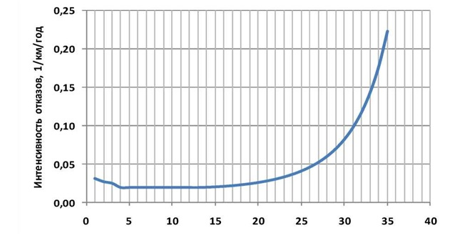 Рисунок 23 Интенсивность отказов в зависимости от срока эксплуатации участка тепловой сетиТаблица 66 Критерии оценки надежности и коэффициент надежности системы теплоснабженияб) анализ аварийных отключений потребителей;Поскольку сведения о повреждениях в тепловых сетях были предоставлены не в полном объеме (отсутствуют сведения о диаметре, годе прокладки, вид повреждения и пр.), анализ повреждений в этих тепловых сетях не может быть проведен.в) анализ времени восстановления теплоснабжения потребителей после аварийных отключений;Поскольку сведения о повреждениях в тепловых сетях были предоставлены не в полном объеме (отсутствуют сведения о диаметре, годе прокладки, вид повреждения и пр.), анализ времени восстановления в этих тепловых сетях не может быть проведен.По информации предоставленной теплоснабжающими организациями время устранений аварийных отключений потребителей занимало не более 24 часов.г) графические материалы (карты-схемы тепловых сетей и зон ненормативной надежности и безопасности теплоснабжения):При сборе данных у теплоснабжающих организаций было обнаружено что, графические материалы (карты-схемы) с обозначением ненормативной надежности не имеются в полном необходимом объеме. Отсутствие полной информации по авариям и отказам тепловых сетей не позволяет определить зоны ненормативной надежности и безопасности теплоснабжения. Карты-схемы тепловых сетей представлены в главе 1 части 1 разделе а).д) результаты анализа аварийных ситуаций при теплоснабжении, расследование причин которых осуществляется федеральным органом исполнительной власти, уполномоченным на осуществление федерального государственного энергетического надзора, в соответствии с Правилами расследования причин аварийных ситуаций при теплоснабжении, утвержденными постановлением Правительства Российской Федерации от 17 октября 2015 г. № 1114 «О расследовании причин аварийных ситуаций при теплоснабжении и о признании утратившими силу отдельных положений Правил расследования причин аварий в электроэнергетике»;Аварийные ситуации при теплоснабжении, расследование причин которых осуществляется федеральным органом исполнительной власти, уполномоченным на осуществление федерального государственного энергетического надзора, в соответствии с Правилами расследования причин аварийных ситуаций при теплоснабжении, утвержденными постановлением Правительства Российской Федерации от 17 октября 2015 г. № 1114 «О расследовании причин аварийных ситуаций при теплоснабжении и о признании утратившими силу отдельных положений Правил расследования причин аварий в электроэнергетике», за последние 5 лет в  МО «Город Всеволожск» не зафиксированы.е) результаты анализа времени восстановления теплоснабжения потребителей, отключенных в результате аварийных ситуаций при теплоснабженииСогласно СП.124.13330.2012 «Тепловые сети» полное восстановление теплоснабжения при отказах на тепловых сетях должно быть в сроки, указанные в таблице 67.Перерывы прекращения подачи тепловой энергии не превышали величины 54 ч, что соответствует второй категории потребителей согласно СП.124.13330.2012 «Тепловые сети».По сравнению со схемой теплоснабжения МО «Город Всеволожск» 2014 года в 2015 году изменения среднего времени восстановления теплоснабжения при аварийных ситуациях МО «Город Всеволожск» не существенные.Таблица 67 Сроки восстановления теплоснабжения при отказах на тепловых сетяхОписание изменений в надежности теплоснабжения для каждой системы теплоснабжения, в том числе с учетом реализации планов строительства, реконструкции и технического перевооружения источников тепловой энергии и тепловых сетей, ввод в эксплуатацию которых осуществлен в период, предшествующий актуализации схемы теплоснабжения.В актуализацию схемы теплоснабжения добавлены расчеты надежности сетей теплоснабжения с учетом проводимых ремонтов участков теплосетей за период 2019-2020г.Часть 10 Технико-экономические показатели теплоснабжающих и теплосетевых организацийТехнико-экономические показатели представлены в виде описания результатов хозяйственной деятельности теплоснабжающих и теплосетевых организаций в соответствии с требованиями, устанавливаемыми Правительством РФ (Постановлении правительства РФ от 5.07.2013 г. № 570) в стандартах раскрытия информации теплоснабжающими организациями, теплосетевыми организациями.На территории МО город Всеволожск в сфере теплоснабжения осуществляют свою деятельность 4 организации: ОАО «Всеволожские тепловые сети», ООО «Теплоэнерго», ООО «Бис Мелиор Трейд», ООО «Жилсервис».ОАО «Всеволожские тепловые сетиВ ведении ОАО «Всеволожские тепловые сети» находятся 13 котельных, вырабатывающие тепловую энергию в виде горячей воды на производственные нужды, и  обеспечивающие  тепловой энергией в виде горячей воды и пара для нужд отопления, вентиляции, горячего водоснабжения и технологии жилой фонд, организации всех уровней бюджета и прочих потребителей.ООО «Теплоэнерго»На балансе предприятия имеется одна котельная, расположенная по адресу: ЛО, г. Всеволожск, ул. Шинников д. 5к. Котельная построена в 2009 году. Работающая в настоящее время котельная предназначена для теплоснабжения системы отопления, вентиляции и ГВС потребителей жилых комплексов, расположенных по адресу: Ленинградская обл., г. Всеволожск, ул. Шинников., пр. Березовая роща. По надежности теплоснабжения котельная относятся ко второй категории. Тепловые сети, состоящие на балансе, общей протяженностью 1,9 км, в том числе 0,89 км – отопление, 1,03 – ГВС.ООО «Бис Мелиор Трейд»ООО «Бис Мелиор Трейд» осуществляет эксплуатацию газовой котельной расположенная по адресу: Ленинградская область, г. Всеволожск, ул. Доктора Сотникова д. 23. Данный источник тепловой энергии предназначен для теплоснабжения оргнизаций ООО «Гарантъ» (собственник), ООО «Мегаватт», а также жилых домов по адресам г. Всеволожск, ул. Собственники д. 25, д. 27, д. 29, д. 31, д. 33, ТСН(Ж) «Южная Поляна 25», ТСН(Ж) «Южная Поляна 27». Категория по надежности отпуска тепла потребителям – вторая. Котельная – отдельно стоящая. Тепловые сети, состоящие на балансе, общей протяженностью 0,345 км.ООО «Жилсервис»В эксплуатации организации находится котельная № 67, расположенная по адресу Ленинградская область, г. Всеволожск, Первомайский проспект, дом 6, обеспечивающая тепловой энергией жилые дома (Первомайский проспект дом 6, 7).Описание изменений технико-экономических показателей теплоснабжающих и теплосетевых организаций для каждой системы теплоснабжения, в том числе с учетом реализации планов строительства, реконструкции и технического перевооружения источников тепловой энергии и тепловых сетей, ввод в эксплуатацию которых осуществлен в период, предшествующий актуализации схемы теплоснабжения.За период, предшествующий актуализации схемы теплоснабжения, организация ООО «Полар Инвест» перкратила свою деятельность в сфере теплоснабжения. Часть 11 Цены (тарифы) в сфере теплоснабженияа) динамика утвержденных тарифов, устанавливаемых органами исполнительной власти субъекта Российской Федерации в области государственного регулирования цен (тарифов) по каждому из регулируемых видов деятельности и по каждой теплосетевой и теплоснабжающей организации с учетом последних 3 лет;В соответствии с приказом комитета по тарифам и ценовой политике Ленинградской области от 20.12.2019 г. №648-п были установлены следующие тарифы:Таблица 68 Тарифы на тепловую энергию за 2020 г.В соответствии с приказом комитета по тарифам и ценовой политике Ленинградской области от 18.12.2020 г. №443-п были установлены следующие тарифы:Таблица 69 Тарифы на тепловую энергию на 2021 г.б) структура цен (тарифов), установленных на момент разработки схемы теплоснабжения;в) плата за подключение к системе теплоснабжения и поступлений денежных средств от осуществления указанной деятельности;В соответствии с пунктом 7 Постановления Правительства РФ от 13.02.2006 г. №83 «Правила определения и предоставления технических условий подключения объекта капитального строительства к сетям инженерно-технического обеспечения» запрещается брать плату за подключение при отсутствии утвержденной инвестиционной программы и если все затраты по строительству сетей и подключению выполнены за счет средств потребителя. Плата за подключение к тепловым сетям может взиматься после утверждения Схемы теплоснабжения, инвестиционной программы создания (реконструкции) сетей теплоснабжения МО Город Всеволожск и тарифа за подключение в соответствии с Постановлением Правительства РФ от 16.04.2012 № 307 «О порядке подключения к системам теплоснабжения и о внесении изменений в некоторые акты правительства Российской Федерации» при заключении договора о подключении.г) плата за услуги по поддержанию резервной тепловой мощности, в том числе для социально значимых категорий потребителейВ соответствии с требованиями Федерального Закона Российской Федерации от 27.07.2010 №190-ФЗ «О теплоснабжении»: «потребители, подключенные к системе теплоснабжения, но не потребляющие тепловой энергии (мощности), теплоносителя по договору теплоснабжения, заключают с теплоснабжающими организациями договоры на оказание услуг по поддержанию резервной мощности...»Плата за услуги по поддержанию резервной тепловой мощности подлежит регулированию для отдельных категорий социально значимых потребителей, перечень которых определяется основами ценообразования в сфере теплоснабжения, утвержденными Правительством Российской Федерации, и устанавливается как сумма ставок за поддерживаемую мощность источника тепловой энергии и за поддерживаемую мощность тепловых сетей в объеме, необходимом для возможного обеспечения тепловой нагрузки потребителя.Для иных категорий потребителей тепловой энергии плата за услуги по поддержанию резервной тепловой мощности не регулируется и устанавливается соглашением сторон.Часть 12 Описание существующих технических и технологических проблем в системах теплоснабжения поселения, городского округаа) описание существующих проблем организации качественного теплоснабжения (перечень причин, приводящих к снижению качества теплоснабжения, включая проблемы в работе теплопотребляющих установок потребителей);В настоящее время существуют следующие проблемы организации качественного теплоснабжения МО Город Всеволожск: высокая степень износа сетей централизованного теплоснабжения;неравномерность температуры на вводе к потребителям по территории поселка;частичный износ основных элементов оборудования котельных;износ внутренних систем отопления;резервные трубопроводы от существующих котельных отсутствуют;малая загрузка основного котельного оборудования в области с пониженными КПД.Высокая степень износа тепловых сетей.Старение тепловых сетей приводит как к снижению надежности вызванной коррозией и усталостью металла, так и разрушению, или провисанию изоляции. Разрушение изоляции в свою очередь приводит к тепловым потерям и значительному снижению температуры теплоносителя еще до ввода потребителя. Отложения, образовавшиеся в тепловых сетях за время эксплуатации в результате коррозии, отложений солей жесткости и прочих причин, снижают качество сетевой воды, что особенно важно из-за открытой системы горячего водоснабжения.Повышение качества теплоснабжения может быть достигнуто путем реконструкции тепловых сетей и организации закрытой схемы ГВС.Износ внутренних систем отопления.Существует множество фактов самовольной замены отопительных приборов и трубопроводов. Такие замены приводят к разбалансировке внутренних систем отопления дома и неравномерному температурному полю в зданиях. Для повышения качества теплоснабжения, и поддержания комфортных условий микроклимата, рекомендуется провести наладку внутридомовых систем отопления.б) описание существующих проблем организации надежного и безопасного теплоснабжения поселения (перечень причин, приводящих к снижению надежного теплоснабжения, включая проблемы в работе теплопотребляющих установок потребителей);Из анализа существующего положения в сфере производства, передачи и потребления тепловой энергии для целей теплоснабжения, не выявлено проблем организации надежного и безопасного теплоснабжения. Надежность системы теплоснабжения соответствует всем установленным нормам.в) описание существующих проблем развития систем теплоснабжения;Основными существующими проблемами развития систем теплоснабжения являются:отсутствие резервов тепловой мощности котельных, способных обеспечить тепловой энергией перспективные зоны жилой (многоквартирной) и общественно-деловой застройки на расчетный период;тепловые сети имеют ограниченный запас пропускной способности теплоносителя, которой достаточно только для подключения отдельных потребителей. Существующие тепловые сети не способны обеспечить необходимую пропускную способность для подключения крупных групповых потребителей планируемой многоэтажной застройки.высокий износ тепловых сетей. В следствии данного факта невозможно подключение новых потребителей тепловой энергии к существующим сетям теплоснабжения;высокие потери тепловой энергии при транспортировке по тепловым сетям.г) описание существующих проблем надежного и эффективного снабжения топливом действующих систем теплоснабжения;Проблемы со снабжением топливом в МО Город Всеволожск отсутствуют.д) анализ предписаний надзорных органов об устранении нарушений, влияющих на безопасность и надежность системы теплоснабжения;Предписаний надзорных органов об устранении нарушений, влияющих на безопасность и надежность системы теплоснабжения, не выдавалось.Описание изменений технических и технологических проблем в системах теплоснабжения поселения, городского округа, города федерального значения, произошедших в период, предшествующий актуализации схемы теплоснабжения.За период 2016-2020 г. увеличилась степень износа тепловых сетей, оборудования, установленного на них и оборудования котельных, функционирующих на территории МО Город Всеволожск.Глава 2. Существующее и перспективное потребление тепловой энергии на цели теплоснабженияа) данные базового уровня потребления тепла на цели теплоснабжения;Согласно Федеральному закону № 190 «О теплоснабжении» (статья 23 пункт 6) предельный уровень цены на тепловую энергию (мощность) утверждается органом исполнительной власти субъекта Российской Федерации в области государственного регулирования цен (тарифов) для каждой системы теплоснабжения в соответствии с правилами определения в ценовых зонах теплоснабжения предельного уровня цены на тепловую энергию (мощность), включая правила индексации предельного уровня цены на тепловую энергию (мощность), технико-экономическими параметрами работы котельных и тепловых сетей, используемыми для расчета предельного уровня цены на тепловую энергию (мощность) и утверждаемыми Правительством Российской Федерации (за исключением случаев, указанных в частях 2 и 3 настоящей статьи).Значения потребления тепловой энергии в расчетных элементах территориального деления при расчетных температурах наружного воздуха основаны на анализе тепловых нагрузок потребителей и указаны в таблице ниже.Таблица 70 Значения потребления тепловой энергии в расчетных элементах территориального деления при расчетных температурах наружного воздухаб) прогнозы приростов площади строительных фондов, сгруппированные по расчетным элементам территориального деления и по зонам действия источников тепловой энергии с разделением объектов строительства на многоквартирные дома, индивидуальные жилые дома, общественные здания, производственные здания промышленных предприятий, на каждом этапе;По данным генерального плана муниципального образования «Город Всеволожск» Всеволожского муниципального района Ленинградской области (с изменениями от 2019 г.)  предполагается решение вопросов расселения населения из аварийного и ветхого фонда МО «Город Всеволожск», предоставление гражданам жилых помещений по договорам социального найма, а также увеличение обеспеченности жителей поселения общей площадью жилого фонда до 40 м2 на 1 человека к расчётному сроку. Таким образом, жилищный фонд городского поселения к концу 2032 г. увеличится на 1043,4 тыс. м2 и достигнет 3600 тыс. м2. Таблица 71 Расчёт потребности в жилищном фонде МО «Город Всеволожск»Обновлённый жилищный фонд приобретает более универсальную структуру. Происходит это, в основном, за счёт изменений удельного веса индивидуальной усадебной и малоэтажной  застройки. Среднегодовые объёмы нового строительства за период 2015-2032 годов составят 61,1 тысяч м2. Основные выводы и решенияНовое жилищное строительство, предлагаемое проектом, выводит градостроительную политику из состояния неопределённости и застоя, создаёт планировочные предпосылки дальнейшего оживления муниципальной экономики и развития посёлка на новом уровне. Прирост объёмов строительства нового жилищного фонда в МО «Город Всеволожск» по сравнению с существующим жилищным фондом ориентировочно составляет:на  2022 год – 416,165 тыс. м2;на  2032 год  – 627,2 тыс. м2 .С помощью предусматриваемого проектом нового жилищного строительства и реконструкции существующего фонда обновляется городская среда, улучшаются условия проживания и качество жизни населения МО «Город Всеволожск». Так, жилищная обеспеченность увеличивается с 36,6 до 40 м2 общей площади на одного жителя.Пути и формы комплексной реконструкции и модернизации жилого фонда и другие градостроительные аспекты более подробно могут быть рассмотрены на уровне проекта планировки территории. Развитие социальной сферы предполагает:развитие комплекса постоянно действующих стационарных и мобильных учреждений и объектов социального обслуживания;содействие формированию системы сезонных учреждений и объектов социальной сферы и объектов выходного дня;создание необходимых резервов мощностей.Система культурно-бытового обслуживания населения строится в данном проекте на принципе рационального размещения учреждений на территории города:учреждения повседневного пользования (школы, детские дошкольные учреждения и другие) размещены на территории жилых кварталов и микрорайонов, их земельные участки учитываются в территории жилых кварталов и микрорайонов;учреждения периодического и эпизодического пользования (предприятия торговли, общественного питания и бытового обслуживания);учреждения, имеющие обособленные участки (стадион, больницы и т.д.). Потребности населения и размещение объектов и учреждений обслуживания.В таблице 4.8. для населения, туристов, и гостей поселения, на период расчётного срока, приводится расчёт потребности и размещение объектов и учреждений обслуживания общегородского и районного значения, которыми, как правило, формируется общегородской центр и локальные центры. Краткое описание основных отраслей и объектов общегородского и рекреационно-туристического обслуживания, предлагаемого к размещению на проектный период, приведено в разделе.Расчёт произведён с использованием региональных нормативов градостроительного проектирования Ленинградской области (с изменениями на 27 июля 2015 года). Этот расчёт носит ориентировочный характер и имеет цель, прежде всего, определение потребности в территориях для объектов капитального строительства и общественной застройки МО «Город Всеволожск».Таблица 72 Потребность в учреждениях социально-культурного и коммунально-бытового обслуживания населенияТерритории для новых объектов социального и культурно-бытового обслуживания населения должны быть определены, а их конкретное использование может меняться, в зависимости от возникших потребностей в различных видах обслуживания. Строительство и содержание новых объектов образования будет проходить по мере развития инвестиционных проектов на территории поселения, в том числе при организации новых жилых кварталов. Строительство объектов образования может осуществляться:за бюджетные средства в соответствии с программами;за счёт инвестиционных вложений,  внебюджетных ассигнований;по схеме «социальные объекты в обмен на налоги».Оказание поддержки органами муниципального образования социально ориентированным некоммерческим организациям возможно, при условии осуществления ими в соответствии с учредительными документами деятельности в области:образования, просвещения, науки, культуры, искусства, здравоохранения, профилактики и охраны здоровья граждан, пропаганды здорового образа жизни, улучшения морально-психологического состояния граждан, физической культуры и спорта и содействие указанной деятельности, а также содействие духовному развитию личности. Такие мероприятия входят в пределы полномочий органов местного самоуправления, установленных статьями 31_1 Федерального закона от 12.01.1996 № 7-ФЗ (с изменениями на 2 июня 2016 года) «О некоммерческих организациях».Основные отрасли обслуживания населенияОсновными социально значимыми отраслями сферы обслуживания населения МО «Город Всеволожск» являются:здравоохранение и социальное обеспечение, физкультура и спорт, культура и искусство;торговля и общественное питание; туризм и рекреация; обучение и образование.Развитие этих отраслей на проектный период определяется нормативной потребностью и заданием на проектирование в  объектах  социальной  инфраструктуры.Общеобразовательные учрежденияРасчёт нормативной потребности в объектах среднего образования был проведён согласно процентному охвату детей данным видом обслуживания и рекомендациям Региональных нормативов градостроительного проектирования Ленинградской области, норматив принят 91 место на 1000 жителей.Таблица 73 Потребность в общеобразовательных учрежденияхУчреждения общего среднего образования целесообразно размещать в жилых микрорайонах и на территориях общественно-деловых зон, соблюдая радиус доступности. Согласно расчётам, существующие мощности общеобразовательных школ удовлетворяют потребностям населения в услугах сферы среднего образования, дефицит мест отсутствует. С учётом  планируемого развития жилых микрорайонов потребное количество мест объектов среднего образования проектом внесения изменений в генеральный план МО «Город Всеволожск»  предлагается обеспечить путём строительства следующих объектов:в квартале 06-03 («Румболово») – 1 школа на 1000 мест;в квартале 17-05 («Южный») – 1 школа на 1170 мест;в квартале 07-02 – 1 школа на 700 мест;в квартале 13-05 – 1 школа на 700 мест;На градостроительный прогноз (за пределами расчётного срока) необходимость в объектах среднего образования дополнительно составляет 2730 мест, дополнительно 1300 мест – возможная потребность после реализации мероприятий на расчётный срок.в квартале 06-03 – 1 школа на 600 мест;в квартале 02-01 – 1 школа на 710 мест; в квартале 20-02 – 1 школа на 710 мест;в квартале 13-07 – 1 школа на 710 мест;в квартале 06-09 – 1 школа на 600 мест;в квартале 02-03 –1 школа на 700 мест;На первую очередь реализации проекта внесения изменений в генеральный план требуется большой объем строительства объектов дошкольного образования с учётом существующей высокой  нехватки ёмкостей данных учреждений и возрастающих потребностей, связанных с ростом численности населения. В случае частичной реализации перечня строительства на первую очередь, оставшиеся объекты целесообразно учесть в перечне строительства на расчётный срок.Строительство и содержание новых объектов образования будет проходить по мере развития инвестиционных проектов на территории поселения, в том числе при организации новых жилых кварталов. Строительство объектов образования может осуществляться за счёт инвестиционных вложений, внебюджетных ассигнований, в формах не противоречащих действующему законодательству.Расчёт нормативной потребности в детских дошкольных учреждениях был проведён согласно процентному охвату детей данным видом обслуживания и рекомендациям Региональных нормативов градостроительного проектирования Ленинградской области. Норматив принят в размере 60 мест на 1000 жителей.Таблица 74 Потребность в детских дошкольных учрежденияхСтроительство новых объектов дошкольного образования будет проходить по мере развития инвестиционных проектов на территории поселения, в том числе при организации новых жилых кварталов. Строительство новых объектов образования может осуществляться как за счёт частных инвестиций либо за счёт средств бюджета муниципального района, так и за счёт консолидированного финансирования. Существующие мощности детских садов не могут удовлетворить потребность населения в оказании данного вида услуг. С учётом существующего состояния сферы образования потребность в количестве мест объектов дошкольного образования определяется общей ёмкостью 2771 мест на первую очередь, из которых, 2199,8 место – для обеспечения существующей потребности.Таким образом, размещение детских садов на первую очередь обусловлено необходимостью покрытия существующего дефицита мест в детских дошкольных учреждениях:На первую очередь (2022 год):в квартале 03-01 («Котово поле») – 1 детское дошкольное учреждение на 100 мест;квартале  03-02 («Котово поле») – 1 детское дошкольное учреждение на 210 мест;в квартале 04-01 – 1 детское дошкольное учреждение на 250 мест;в квартале 06-03 («Румболово») – 3 детских дошкольных учреждения на 140, 160 и 200 мест;в квартале 10-04 – 1 детское дошкольное учреждение на 250 мест;в квартале 17-04 («Южный») – 1 детское дошкольное учреждение на 250 мест;в квартале 17-05 («Южный») – 2 детских дошкольных учреждения по 140 мест и 6 встроенно-пристроенных детских дошкольных учреждений по 100 мест;в квартале 13-06 – 1 детское дошкольное учреждение на 160 мест;в квартале 11-15 («Мельничный ручей») – 1 детское дошкольное учреждение на 160 мест;На расчётный срок (2032 год) строительство осуществляется:в квартале 01-09 («Рябово») – 1 детское дошкольное учреждение на 250 мест;в квартале 06-09 – 1 детское дошкольное учреждение на 250 мест;На градостроительный прогноз (за пределами расчётного срока) необходимость в дошкольных учреждениях дополнительно составит 2030 мест.Строительство осуществляется:в квартале 12-02 – 1 детское дошкольное учреждение на 250 мест; в квартале 13-03 – 1 детское дошкольное учреждение на 160 мест;в квартале 18-06 – 1 детское дошкольное учреждение на 250 мест;в квартале 13-02 – 1 детское дошкольное учреждение на 70 мест;в квартале 12-01 – 1 детское дошкольное учреждение на 70 мест;в квартале 12-02 – 1 детское дошкольное учреждение на 70 мест;в квартале 12-03 – 1 детское дошкольное учреждение по 90 мест;в квартале 13-04 – 1 детское дошкольное учреждение по 90 мест;в квартале 13-07 – 1 детское дошкольное учреждение по 60 мест;в квартале 13-09 – 1 детское дошкольное учреждение на 70 мест; в квартале 18-03 – 1 детское дошкольное учреждение на 60 мест;в квартале 20-01 – 1 детское дошкольное учреждение на 60 мест;в квартале 20-02 – 1 детское дошкольное учреждение на 90 мест; в квартале 02-03 – 1 детское дошкольное учреждение на 250 мест;в квартале 02-04  – 1 детское дошкольное учреждение на 150 мест.Размещение и строительство детских дошкольных учреждений помимо предусматриваемых за счёт программ, финансируемых из местных и региональных бюджетов, может осуществляться на инвестиционной основе за счёт привлечения средств частных и юридических лиц, обременений и других источников, не запрещённых законодательством Российской Федерации.Здравоохранение и социальное обеспечениеВ сфере здравоохранения предусматривается:сохранение и качественное совершенствование существующих объектов; расширение практики работы по принципу врачей общей практики, семейных врачей, размещение во встроенных помещениях офисов врачей общей практики;строительство новой поликлиники и городской больницы. Расчёт потребности в учреждениях здравоохранения был проведён согласно региональным нормативам градостроительного проектирования Ленинградской области (с изменениями на 27 июля 2015 года)Таблица 75 Потребность в учреждениях здравоохраненияНа 2022 год:Стационарная медицинская помощь:Мощность стационаров учреждений здравоохранения – 590 коек.Существующая мощность объектов здравоохранения удовлетворяет потребность населения в объектах данной сферы. С учётом развития жилищного строительства проектом внесения изменений в генеральный план предусмотрено  на 1 очередь реконструкция операционного блока, приёмного отделения, кардиологического, травматологического отделений ГБУЗ ЛО «Всеволожская КМБ»; строительство пристройки к хирургическому корпусу ГБУЗ ЛО «Всеволожская КМБ»; капитальный ремонт педиатрического отделения, акушерского корпуса (2-х этажей); организация паталогоанатомического отделения (морга), офиса семейного врача и резервирование территории для размещения детской поликлиники с диагностическим центром на 300 посещений в смену в планировочном квартале 02-02.Кроме того, предусматривается резервирование территории для строительства  консультативно-диагностического амбулаторного комплекса в микрорайоне «Южный» на 500 посещений в смену.Предложения по размещению объектов здравоохранения отображены на «Схеме с отображением зон планируемого размещения объектов капитального строительства местного значения».На 2032 год:1. Стационарная медицинская помощь:На период расчётного срока предполагается строительство центра планирования семьи и репродукции; родильного дома; диагностического центра; автополиклиники выездного комплексного обслуживания. Предлагается резервирование территории для размещения стоматологической поликлиники на 150 посещений в смену в планировочном квартале 02-02; женской консультации на 200 посещений в смену; хирургического корпуса ГБУЗ ЛО «Всеволожская КМБ» на 300 коек; инфекционного отделения на 50 коек; отделения патологии новорождённых на 30 коек; административного корпуса, а так же расширение существующей станции скорой помощи.На территории МО «Город Всеволожск» действуют следующие объекты социального обеспечения:МУ «Социально-реабилитационный центр для несовершеннолетних»;Региональными нормативами градостроительного проектирования Ленинградской области рекомендуется размещать один центр социального обслуживания населения на городское поселение. В сфере социальной защиты населения на территории МО «Город Всеволожск» в квартале 10-02 планируется строительство комплексного центра социального обслуживания населения  (1 очередь реализации генерального плана).Учреждения физической культуры и спорта, учреждения по работе с молодёжью и культурно-досуговые учрежденияНа сегодняшний день сеть учреждений культуры города включает:Всеволожский дом культуры; культурно-досуговый центр в микрорайоне «Южный» на 350 мест;три городские библиотеки, Центральную детскую библиотеку (объединённые в  централизованную библиотечную систему); три музея.  При этом основную функцию по культурному воспитанию выполняет Санкт-Петербург, второй по величине научно-культурный центр России.Существующая сеть физкультурно-спортивных сооружений города Всеволожск включает как плоскостные сооружения (стадионы, открытые спортивные поля и площадки и др.), так и сооружения, размещаемые в зданиях, в том числе: Всеволожская детско-юношеская спортивная школа (виды спорта: настольный теннис, лыжные гонки, художественная гимнастика, волейбол, баскетбол, спортивная аэробика, футбол);детская теннисная академия; Всеволожская школа джиу-джитсу;плавательный бассейн, спортивный зал (микрорайон «Южный»);Отмечается недостаточная обеспеченность населения города спортивными объектами.Расчёт потребности в площадях открытых плоскостных сооружений, спортивных залов и бассейнов был проведён согласно региональным нормативам градостроительного проектирования Ленинградской области (с изменениями на 27 июля 2015 года). В мероприятиях предусматривается размещение объектов физической культуры и спорта, в том числе:крытых плавательных бассейнов;плоскостных сооружений;бассейны при общеобразовательных школах и детских садах.Таблица 76 Потребности в учреждениях объектов физической культуры и спортаТаблица 77 Потребности в учреждениях объектов культурыв) прогнозы перспективных удельных расходов тепловой энергии на отопление, вентиляцию и горячее водоснабжение, согласованных с требованиями к энергетической эффективности объектов теплопотребления, устанавливаемых в соответствии с законодательством Российской Федерации;Нормирование потребления тепловой энергии каждого технологического процесса (потребителя) не осуществляется. В данном случае спрогнозировать перспективные удельные расходы тепловой энергии для обеспечения технологических процессов не представляется возможным. В качестве рекомендации предлагается оборудовать приборами учета тепловой энергии ввода тепловой энергии, от которых осуществляется покрытие технологических нагрузок с последующей оценкой удельных показателей потребления тепловой энергии на каждый технологический процесс и разработкой этих перспективных показателей.г) прогнозы приростов объёмов потребления тепловой энергии (мощности) и теплоносителя с разделением по видам теплопотребления в каждом расчётном элементе территориального деления и в зоне действия каждого из существующих или предлагаемых для строительства источников тепловой энергии на каждом этапе;Расчет и планировка перспективного потребления тепловой энергии в данной схеме теплоснабжения производился на основе графических материалов Генерального плана МО «город Всеволожск». Поэтому для описания динамики развития систем теплоснабжения МО «город Всеволожск» было принято, что текущее положение и расчетный период являются основными этапами развития. Расчет приведен в соответствии с Методикой определения количеств тепловой энергии и теплоносителя в водяных системах коммунального теплоснабжения (практическое пособие к Рекомендациям по организации учета тепловой энергии и теплоносителей на предприятиях, в учреждениях и организациях жилищно-коммунального хозяйства и бюджетной сферы) МДС 41-4.2000Перспективную индивидуальную и малоэтажную застройку планируется обеспечивать индивидуальными источниками тепловой энергии (автономными котлами). Данное решение вызвано неоправданно высокой стоимостью и большой протяженностью тепловых сетей малого диаметра при очень малых подключенных нагрузках малоэтажной индивидуальной застройки. В данном случае индивидуальные системы отопления и ГВС являются экономически выгодными, по сравнению с централизованной системой теплоснабжения. Далее в схеме теплоснабжения индивидуальная малоэтажная застройка не рассматривается по причине того, что она не будет оказывать какого-либо влияния на централизованную систему теплоснабжения.Среднеэтажную, многоэтажную застройку, а также общественно-деловую зону планируется подключить к централизованной системе теплоснабжения. Общественно-деловую зону планируется подключать к системе централизованного теплоснабжения в случае, если площади застройки имеют сгруппированный характер и достаточно большую тепловую нагрузку. Таблица 78 Перспективный расход тепловой энергии, необходимый для теплоснабжения жилой и общественно-деловой застройки, планируемой к подключению к централизованной системе теплоснабжения при расчетной температуре наружного воздуха (-26°С)д) прогнозы приростов объемов потребления тепловой энергии (мощности) и теплоносителя с разделением по видам теплопотребления в расчётных элементах территориального деления и в зонах действия индивидуального теплоснабжения на каждом этапе;Прогнозы приростов объемов потребления тепловой энергии (мощности) и теплоносителя с разделением по видам теплопотребления в каждом расчетном элементе территориального деления и в зоне действия каждого из существующих или предлагаемых для строительства источников тепловой энергии на каждом этапе приведены в главе 2 разделе г) прогнозы перспективных удельных расходов тепловой энергии на отопление, вентиляцию и горячее водоснабжение, согласованных с требованиями к энергетической эффективности объектов теплопотребления, устанавливаемых в соответствии с законодательством Российской Федерации.е) прогнозы приростов объемов потребления тепловой энергии (мощности) и теплоносителя объектами, расположенных в производственных зонах , при условии возможных изменений производственных зон и их перепрофилирования и пиростов объёмов потребления тепловой энергии (мощности) производственными объектами с разделением по видам теплопотребления и по видам теплоносителя (горячаяя вода и пар) в зоне действия каждого из существующих или предлагаемых для строительства источников тепловой энергии на каждом этапе;Прогнозы приростов объемов потребления тепловой энергии (мощности) и теплоносителя с разделением по видам теплопотребления в расчетных элементах территориального деления и в зонах действия индивидуального теплоснабжения на каждом этапе приведены в главе 2 разделе г) прогнозы перспективных удельных расходов тепловой энергии на отопление, вентиляцию и горячее водоснабжение, согласованных с требованиями к энергетической эффективности объектов теплопотребления, устанавливаемых в соответствии с законодательством Российской Федерации.Глава 3. Электронная модель системы теплоснабжения МО Приладожское городское поселениеПри разработке схем теплоснабжения поселений, городских округов с численностью населения от 10 тыс. человек до 100 тыс. человек данная глава является необязательной, однако электронная модель МО город Всеволожск была разработана в программном комплексе ZuluThermo 8.0.Изменения гидравлических режимов, определяемые в порядке, установленном методическими указаниями по разработке схем теплоснабжения, с учетом изменений в составе оборудования источников тепловой энергии, тепловой сети и теплопотребляющих установок за период, предшествующий актуализации схемы теплоснабжения.Глава 4. Существующие и перспективные балансы тепловой мощности источников тепловой энергии и тепловой нагрузки потребителейа) балансы существующей на базовый период схемы теплоснабжения (актуализации схемы теплоснабжения) тепловой мощности и перспективной тепловой нагрузки в каждой из зон действия источников тепловой энергии с определением резервов (дефицитов) существующей располагаемой тепловой мощности источников тепловой энергии, устанавливаемых на основании величины расчётной тепловой нагрузки, а в ценовых зонах теплоснабжения – балансы существующей на базовый период схемы теплоснабжения (актуализации схемы теплоснабжения) тепловой мощности и перспективной тепловой нагрузки в каждой системе теплоснабжения с указанием сведений о значениях существующей и перспективной тепловой мощности источников тепловой энергии, находящихся в государственной или муниципальной собственности и являющихся объектами концессионных соглашений или договора аренды;Балансы тепловой мощности котельных и перспективной тепловой нагрузки в каждой зоне действия источников тепловой энергии с определением резервов и дефицитов относительно существующей тепловой мощности нетто источников тепловой энергии приведены в таблице 79.Таблица 79 Балансы тепловой энергии (мощности) в каждой из технологических зон действия источников тепловой энергии с определением резервов (дефицитов) существующей располагаемой тепловой мощности источников тепловой энергииВ таблице 79 приведены балансы тепловой энергии на момент разработки схемы теплоснабжения по состоянию на 2020 г. В схеме теплоснабжения муниципального образования город Всеволожск на период 2021-2032 гг. в технологических зонах №1-4 имеются резервы тепловой мощности.В Таблице 80 показаны перспективные тепловые нагрузки в каждой из технологических зон действия источников тепловой энергии с определением резервов (дефицитов) существующей располагаемой тепловой мощности источников тепловой энергии и на расчетный срок. Из таблицы видно, что имеются изменения по нагрузкам в г. Всеволожск в связи с планируемой застройкой жилого фонда согласно ген. плана МО город Всеволожск. По данным таблицы 80 видно, что прирост нагрузки наблюдается в технологических зонах котельных №12 и 17. Также к 2023 г. ожидается ввод в эксплуатацию котельных №1 и 2 ЖК «Ржевка» и ЖК «Северный Вальс».Таблица 80 Балансы тепловой энергии (мощности) в каждой из технологических зон действия источников тепловой энергии с определением резервов (дефицитов) существующей располагаемой тепловой мощности источников тепловой энергии, Гкал/чВ таблице ниже преведены показатели перспективного прироста тепловой энергии на территории комплексной застройки ЖК «Ржевка».Таблица 81 Натуральные показатели перспективной работы источников теплоснабжения №1 и №2 по снабжению комплексной застройки ЖК «Ржевка» на 2022-2035 годы.Из таблицы 81 видно, что котельные №1 и №2 выходят на полный отпуск тепловой энергии и его дальнейшее поддержание к 2031 году.Рисунок 24 Показатели перспективной работы источников теплоснабжения №1 и №2Из Рис. 24 видно, что котельные №1 и №2 выходят на полный отпуск тепловой энергии и его дальнейшее поддержание к 2031 году.б) гидравлический расчет передачи теплоносителя для каждого магистрального вывода с целью определения возможности (невозможности) обеспечения тепловой энергией существующих и перспективных потребителей, присоединенных к тепловой сети от каждого источника тепловой энергии;Гидравлический расчет передачи теплоносителя для тепловых сетей котельных №1 и 2 ЖК «Ржевка» представлен в приложениях № 3 и 4.в) выводы о резервах (дефицитах) существующей системы теплоснабжения при обеспечении перспективной тепловой нагрузки потребителей.Для обеспечения теплоснабжения основного прироста строительных фондов планируется строительство новых котельных. Существующие котельные планируется перевооружить (реконструировать) с целью повышения эффективности работы и увеличения установленной тепловой мощности. К существующим котельным в перспективе возможно подключение абонентов, тепловая нагрузка которых не превышает располагаемые резервы тепловой мощности котельных.Описание изменений существующих и перспективных балансов тепловой мощности источников тепловой энергии и тепловой нагрузки потребителей для каждой системы теплоснабжения за период, предшествующий актуализации схемы теплоснабженияДобавлены перспективные тепловые балансы и гидравлические расчеты тепловых сетей котельных №1 и 2 ЖК «Ржевка».Глава 5. «Мастер-план развития систем теплоснабжения поселения, городского округа, города федерального значения»а) описание вариантов (не менее двух) перспективного развития систем теплоснабжения поселения, городского округа, города федерального значения (в случае их изменения относительно ранее принятого варианта развития систем теплоснабжения в утвержденной в установленном порядке схеме теплоснабжения);Настоящая актуализированная схема теплоснабжения предусматривает два варианта развития централизованной системы теплоснабжения муниципального образования Город Всеволожск.Инновационный сценарий (первый вариант) предполагает сохранение положительных тенденций (включая новое жилищное строительство), а также проведение политики, направленной на повышения качества жизнедеятельности на территории поселения, в первую очередь, за счет повышения темпов развития экономики, развития новых отраслей экономики, создании новых рабочих мест на территории поселения. Появление новых рабочих мест приведет к повышению привлекательности поселения для работы и проживания, к росту миграционного притока в поселение и сокращению оттока молодежи.Реформирование бюджетного процесса, рациональное распределение бюджетных средств, сотрудничество с органами управления муниципальным районом позволит повысить долю расходов на социальную сферу. Реализация сценария управляемого развития позволит решить существующие проблемы поселения в рамках полномочий муниципального образования, а также достичь основных целей социально-экономического развития.Инновационный вариант согласно данным по генеральному плану муниципального образования МО Город Всеволожск до 2032 года, а также инвестиционных проектов, разработанных администрацией города.Инновационный сценарий предполагает повышение уровня качества среды проживания в поселении: повышение уровня жилищной обеспеченности и обеспеченности социально-культурными и бытовыми услугами населения поселения до 2032 года. Инновационный сценарий предусматривает повышение темпов развития экономики, появление новых рабочих мест в поселении, повышение численности населения (за счет миграционного притока и естественного увеличения населения), высокий уровень благоустроенности части жилищного фонда, являющегося «ведомственным». Такие тенденции приведут к повышению темпов роста экономики, повешению уровня бюджетной обеспеченности и, в дальнейшем, к возможности участия в региональных и муниципальных адресных и целевых программах. Согласно данным генерального плана к 2035 году численность населения муниципального образования ожидается 7893 человек, однако по данным Росстат по состоянию на 01.01.2020 г. численность населения составляет 8013 человек что выше плановых показателей. Учитывая последние тенденции роста численности населения и показатели развития ген плана ожидаемая численность населения нуждается в пересмотре. Для покрытия перспективных нагрузок новых строительных фондов до расчетного срока необходимо строительство двух новых котельных №1 и №2 суммарной мощностью 132 МВт (113,52 Гкал/ч). Установленная тепловая мощность водогрейной котельной №1 составляет 56,76 Гкал/ч (66 МВт). Компоновкой котельной предусмотрено установление 4 котлов по 16,5 МВт по мере ввода очередей строительства. На начальном этапе предполагается установление 2 котлов по 16,5 МВт (в срок до 2023 года), затем установка еще одного котла на 16,5 МВт в срок до 2025 года и 4-й котел планируется к установке в 2026 г. Принципиальная тепломеханическая схема котельной представлена в Приложении 2.Установленная тепловая мощность водогрейной котельной №2 составляет 56,76 Гкал/ч (66 МВт). Компоновкой котельной предусмотрено установление 4 котлов по 16,5 МВт по мере ввода очередей строительства. На начальном этапе предполагается установление 1 котла на 16,5 МВт (в срок до 2027 года), затем установка еще одного котла на 16,5 МВт в срок до 2028 года, 3-й котел планируется к установке в 2029 г и 4-й - в 2030 году. Принципиальная тепломеханическая схема котельной представлена в Приложении 2.Регулирование отпуска тепловой энергии должно выполняться качественно-количественно с автоматическим поддержанием температуры в подающем трубопроводе тепловой сети в соответствии с заданным графиком, автоматическим поддержанием заданного перепада давления на выходе из котельной и давления в обратном трубопроводе. Основным топливом будет являться природный газ (резервное топливо– не предусмотрено). В качестве аварийного топлива необходимо предусмотретьть дизельное топливо по ГОСТ Р 55475-2013. Топливное хозяйство планируется создать на котельной №1 (три емкости по 100 м3 и одна емкость на 50 м3 (резервная) для слива), расположенной на участке 89.В котельных планируется предусмотреть погодозависимое регулирование параметров теплоносителя.Котельную 1 планируется вывести на полную мощность к 2026 году. Основное оборудование будет вводиться поэтапно:2 котла по 16,5 МВт к 2023 году;1 котел на 16,5 МВт к 2025 году;1 котел на 16,5 МВт к 2026 году.Котельную 2 планируется вывести на полную мощность к 2030 году. Основное оборудование будет вводиться поэтапно:1 котел на 16,5 МВт к 2027 году;1 котел на 16,5 МВт к 2028 году;1 котел на 16,5 МВт к 2029 году;1 котел на 16,5 МВт к 2030 году.Места строительства котельных приведены ниже.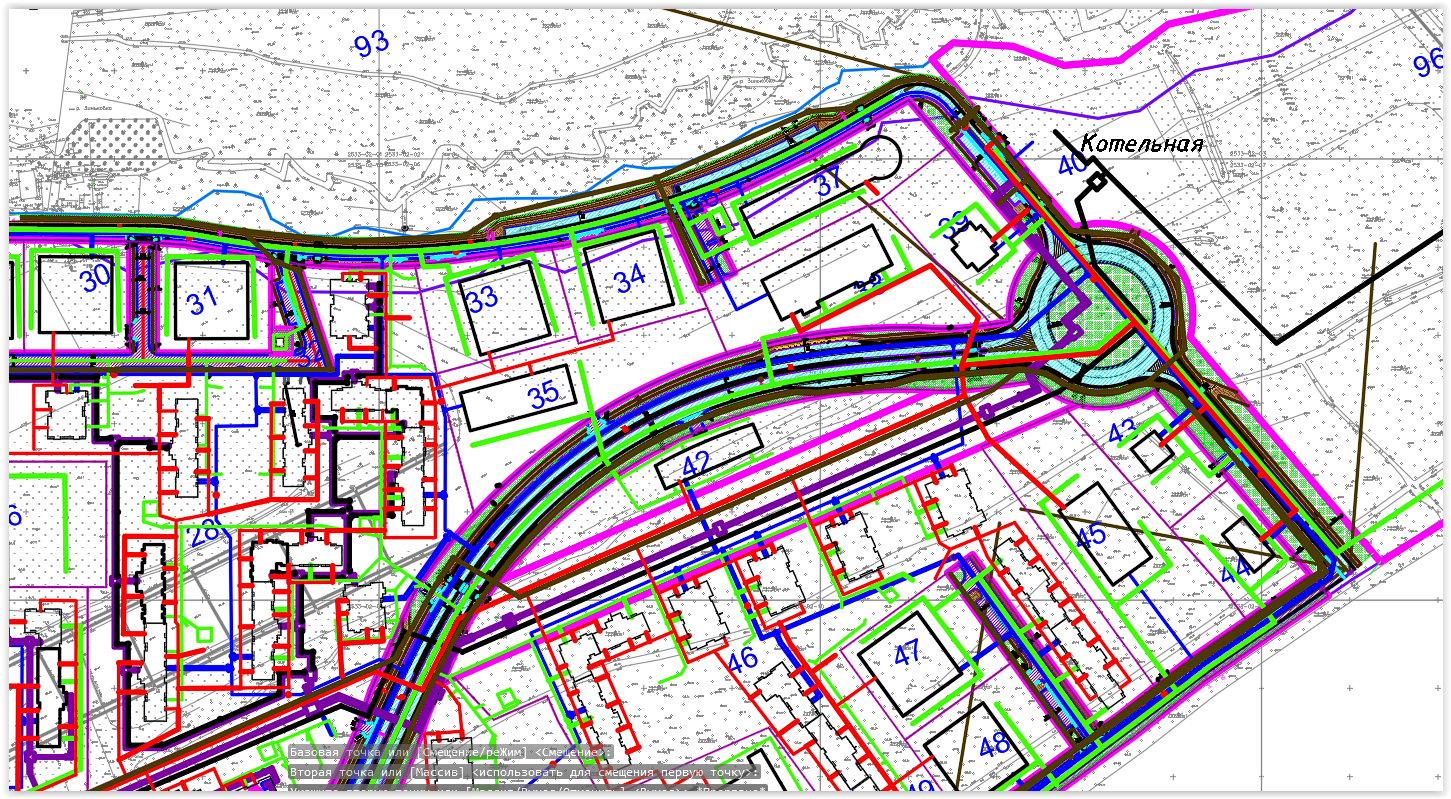 Рисунок 25 Место строительства котельной №1 на участке 40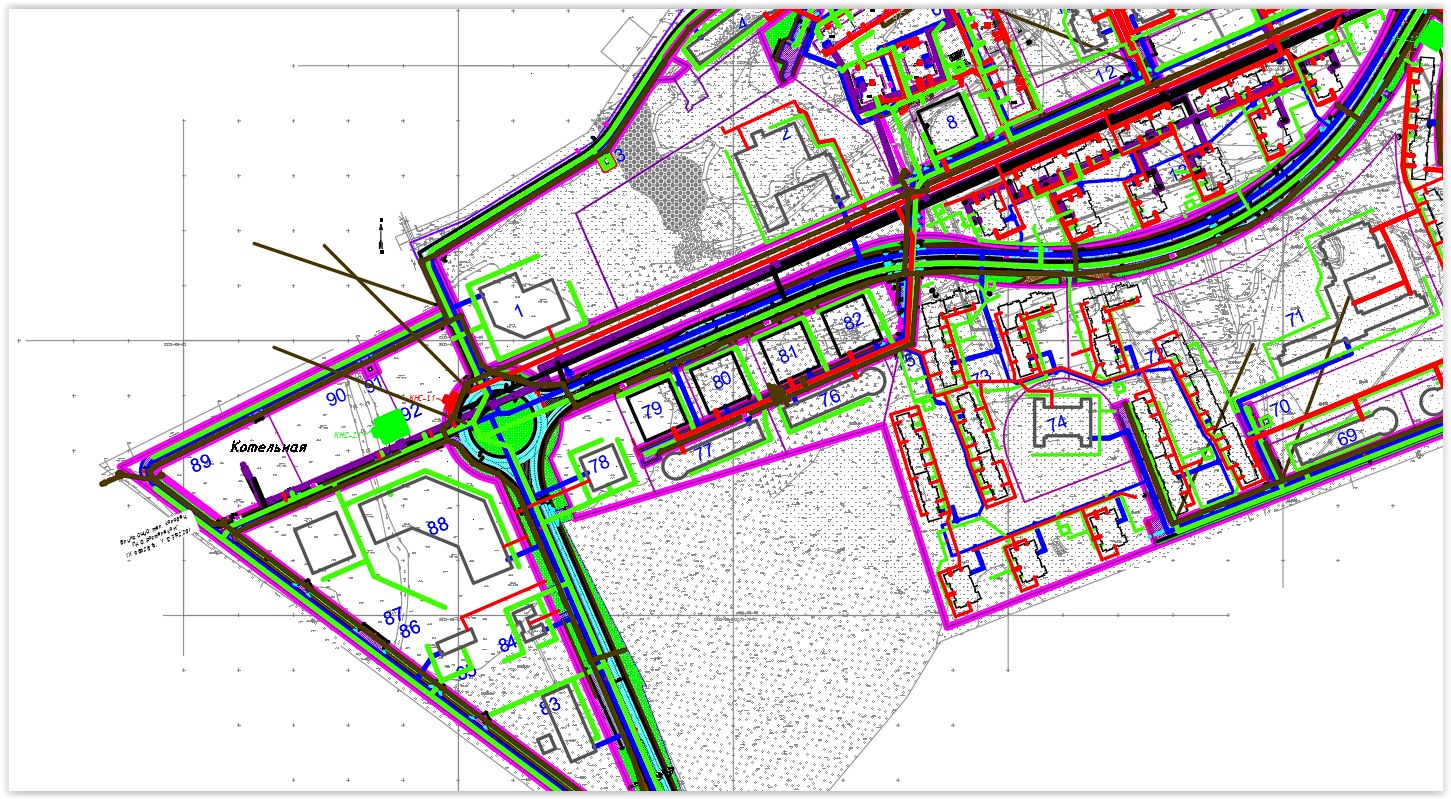 Рисунок 26 Местро строительства котельной №2 на участке 89б) технико-экономическое сравнение вариантов перспективного развития систем теплоснабжения поселения, городского округа, города федерального значения;Конкурентно-способным вариантам предъявляются следующие требования:все варианты, выбираемые для сравнения должны отвечать обязательным требованиям и кроме того, обеспечивать в установленные сроки строительство и сдачу объектов в эксплуатацию, соответствовать требованиям нормативных документов,для правильного выбора проектного решения необходимо обеспечить сопоставимость сравниваемых вариантов.В МО «Город Всеволожск», в районе посёлка Ковалёво, планируется строительство ЖК «Ржевка».Данный жилой комплекс находится на земельных участках 1-40, 42-95, 97-108.Кадастровые номера перечислены в таблице ниже.Таблица 82 Кадастровые номера участков строительства ЖК «Ржевка»Данный жилой комплекс будет включать в себя 14 многоэтажных многоквартирных жилых домов; 9 детских дошкольных учреждений (ДДУ), в том числе: 1 ДДУ на 180 мест, 4 на 200 мест и 4 по 240 мест; средние общеобразовательные школы (СОШ), в том числе: 1 на 550 мест, 2 по 825 мест и 1 на 900 мест; амбулаторно-поликлиническое учреждение; станция скорой и неотложной помощи; автозаправочная станция; автосервис; торгово-развлекательный комплекс.Схема планировочного решения развития территории представлена на Рис. 27, а также в Прил. 1.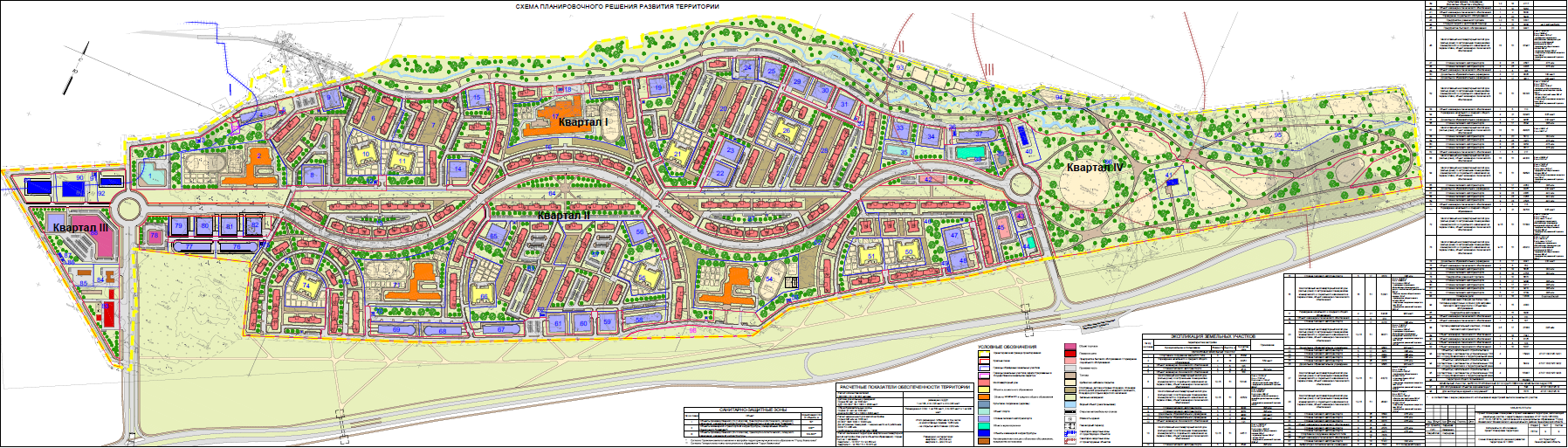 Рисунок 27 Схема планировочного развития территории ЖК «Ржевка»Динамика прогнозируемой численности населения в ЖК «Ржевка» представлена в таблице 83.Таблица 83 Динамика прогнозируемой численности населения в ЖК «Ржевка» на 2024-2031 годы* указано количество человек с учётом прироста за предыдущий годПрогнозы приростов площади строительных фондов, сгруппированные по расчётным элементам территориального деления и по зонам действия источников тепловой энергии с разделением объектов строительства на многоквартирные дома, индивидуальные жилые дома, общественные здания, производственные здания промышленных предприятий, на каждом этапе, с учётом подключения к определенной котельной, представлены в таблицах 84 и 85.Согласно проекту, источниками теплоснабжения ЖК «Ржевка» будут являться котельные №1 и №2.Таблица 84 Прогнозы приростов площади строительных фондов, подключаемых к котельной №1.Таблица 85 Прогнозы приростов площади строительных фондов, подключаемых к котельной №2.Помещения жилые и общественные ЖК «Ржевка» будут подключены к централизованному теплоснабжению.Согласно проекту ЖК «Ржевка», в данном районе планируется устройство двух водогрейных котельных: №1 (участок 89) и №2 (участок 40).Характеристики котельных приведены в таблице ниже. Каждая котельная будет оснащена четырьмя водогрейными котлами, мощностью 16,5 МВт (14,487 Гкал/ч) каждый. Таблица 86 Наименование и краткая характеристика котельных №1 и №2 ЖК «Ржевка»Основным топливом котельных №1 и №2 будет являться природный газ. Резервный вид топлива не предусмотрен. В качестве аварийного топлива предусмотрено использование дизельного топлива по ГОСТ Р 55475-2013 «Топливо дизельное зимнее и арктическое депарафинированное». Топливное хозяйство планируется создать на котельной №1 (три ёмкости по 100 м3 и одна ёмкость на 50 м3 (резервная) для слива). Данные об источниках поставки топлива отсутствуют.Ввод котельных №1 и №2 в работу, а также наращивание оборудования котельных будет осуществляться постепенно, по мере застройки и развития ЖК «Ржевка».Основные характеристики системы теплоснабжения ЖК «Ржевка»:Регулирование отпуска тепловой энергии – качественно-количественный с автоматическим поддержанием температуры в подающем трубопроводе тепловой сети в соответствии с заданным графиком, автоматическим поддержанием заданного перепада давления на выходе из котельной и давления в обратном трубопроводе.Система теплоснабжения – двухтрубная, закрытая;Подключение потребителей по независимой схеме, через ИТП;Температурный график в отопительный период – 110/70 ℃;Температурный график при работе на ГВС в межотопительный период – 75/40 ℃.В котельной планируется предусмотреть погодозависимое регулирование параметров теплоносителя. Располагаемый напор на вводе будет составлять 45 м.вод.ст.; давление в обратном трубопроводе будет составлять 45 м.вод.ст. Для осуществления теплоснабжением и горячим водоснабжением (по закрытой схеме) потребителей ЖК «Ржевка», необходимо проложить 34,8 км тепловых сетей в однотрубном исполнении.На момент актуализации схемы теплоснабжения МО «Город Всеволожск», потребление тепла на цели теплоснабжения ЖК «Ржевка» не производится в связи со строительством данного района.В таблице 87 отображены плановые сроки установки и наращивания объёмов мощности котельных №1 и №2.Таблица 87 Плановые сроки установки и наращивания объёмов мощности котельных №1 и №2Из таблицы 87 видно, что на полную мощность котельная №1 выйдет в 2026 году, а котельная №2 - в 2030 году.Учёт тепловой энергии планируется осуществлять с помощью коммерческих приборов (узлов) учёта, отвечающим требованиям коммерческого учёта тепловой энергии, теплоносителя, введенных постановлением правительства РФ от 18 ноября 2013 года №1034 «О коммерческом учёте тепловой энергии, теплоносителя». Узлы учёта тепловой энергии воды на источниках планируется оборудовать на каждом из выводов тепловой сети котельных, что соответствует требованию Пункта 3, Статьи 19, Федерального закона № 190 от 27 июля 2010 «О теплоснабжении»: Ввод в эксплуатацию источников тепловой энергии и подключение (технологическое присоединение) теплопотребляющих установок новых потребителей без оборудования точек учета приборами учета согласно правилам коммерческого учета тепловой энергии, теплоносителя не допускаются. Приборы учета устанавливаются собственниками вводимых в эксплуатацию источников тепловой энергии или теплопотребляющих установок и эксплуатируются ими самостоятельно либо по договору оказания услуг коммерческого учета, заключенному со специализированной организацией. Приборы учета во вводимых в эксплуатацию многоквартирных домах устанавливаются застройщиками за свой счет до получения разрешения на ввод многоквартирного дома в эксплуатацию.В таблице 88 указано количество ресурсов, необходимое котельным для осуществления деятельности по теплоснабжению района ЖК «Ржевка».Таблица 88 Потребляемые ресурсы котельными №1 и №2 в ЖК «Ржевка» на 2022-2035 годы.Рисунок 28 Потребляемые ресурсы котельными №1 и №2Из таблицы 88 и Рис. 28 видно, что котельные №1 и №2 выходят на полный объём потребления необходимых для их функционирования ресурсов и их дальнейшее стабильное потребление к 2031 году.Как упоминалось ранее, для снабжения потребителей тепловой энергией от котельных №1 и №2, необходимо будет проложить 34,8 км тепловых сетей в однотрубном исполнении.Проектируемая схема теплоснабжения МО «Город Всеволожск» ЖК «Ржевка» на момент актуализации схемы теплоснабжения отражена на Рис. 28.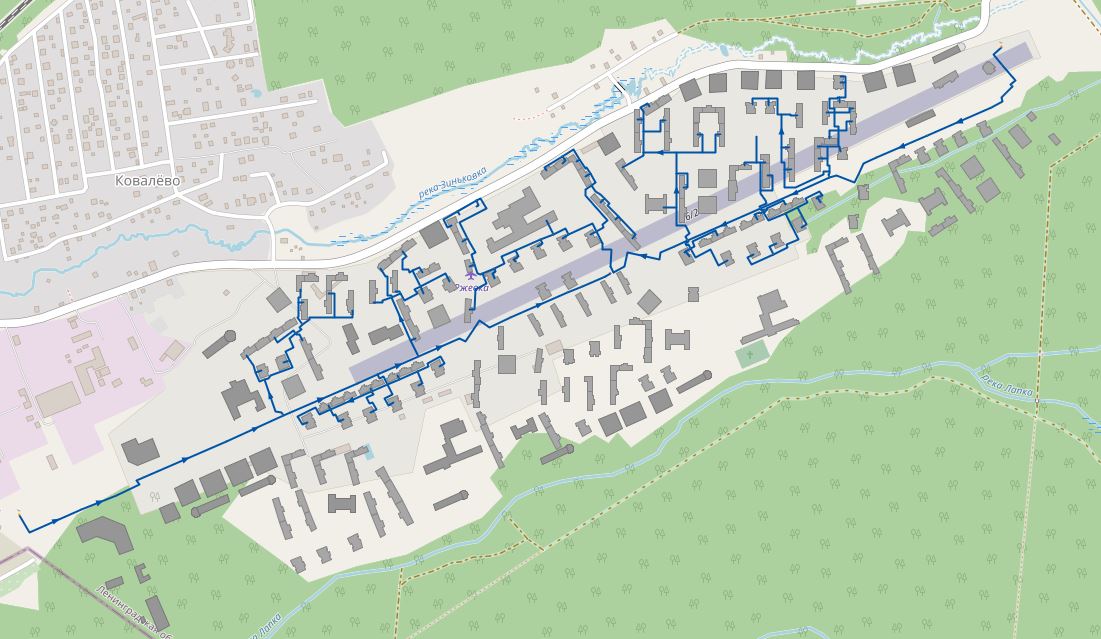 Рисунок 29 Проектируемая схема теплоснабжения ЖК «Ржевка»В связи с тем, что строительство данного жилого комплекса еще не началось, подключение части зданий отсутствует.Так как в ЖК «Ржевка» проектом запланирована установка двух котельных, то зон теплоснабжения будет две. На Рис. 30 и в Прил. 2 представлена первая зона теплоснабжения, снабжаемая тепловой энергией от котельной №1.На Рис. 31 и в Прил. 3 представлена вторая зона теплоснабжения, снабжаемая тепловой энергией от котельной №2.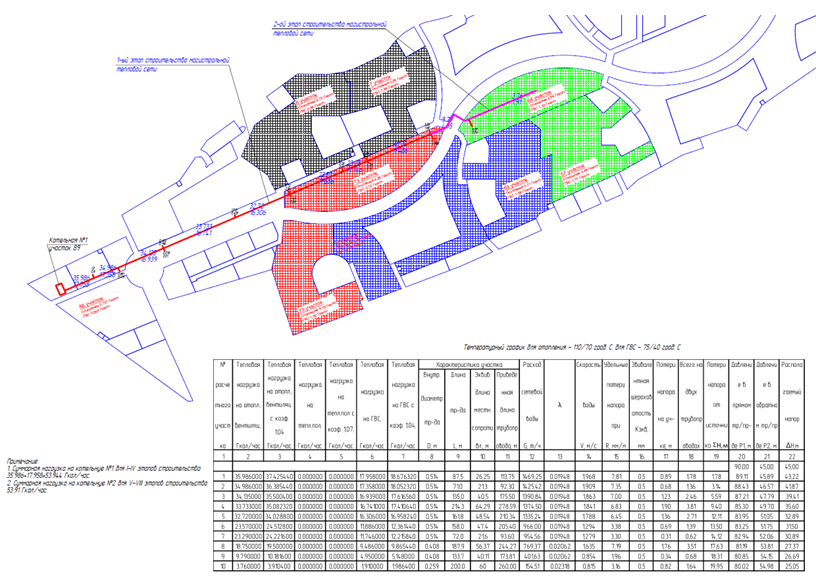 Рисунок 30 Первая зона действия теплоснабжения, снабжаемая тепловой энергией от котельной №1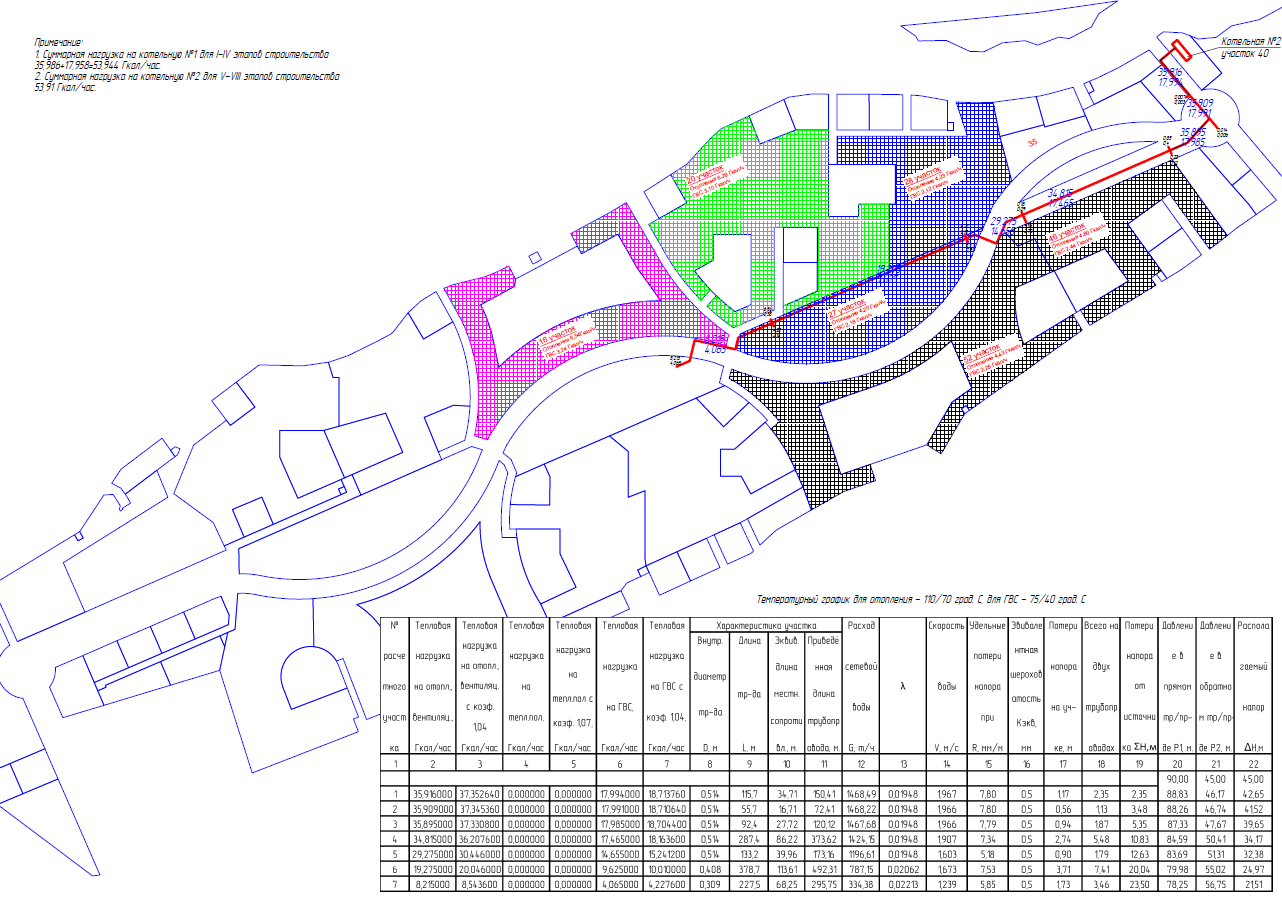 Рисунок 31 Вторая зона действия теплоснабжения, снабжаемая тепловой энергией от котельной №2В таблице 89 дана краткая характеристика участков тепловой сети первой зоны теплоснабжения, снабжаемой тепловой энергией от котельной №1.Таблица 89 Краткая характеристика участков тепловой сети первой зоны теплоснабжения, снабжаемой тепловой энергией от котельной №1.В таблице 90 дана краткая характеристика участков тепловой сети второй зоны теплоснабжения, снабжаемой тепловой энергией от котельной №2.Таблица 90 Краткая характеристика участков тепловой сети второй зоны теплоснабжения, снабжаемой тепловой энергией от котельной №2.В соответствии с п. 10. ФЗ №417 от 07.12.2011 г. «О внесении изменений в отдельные законодательные акты Российской Федерации в связи с принятием Федерального закона «О водоснабжении и водоотведении»: - с 1 января 2013 года подключение объектов капитального строительства потребителей к централизованным открытым системам теплоснабжения (горячего водоснабжения) для нужд горячего водоснабжения, осуществляемого путем отбора теплоносителя на нужды горячего водоснабжения, не допускается; - с 1 января 2022 года использование централизованных открытых систем теплоснабжения (горячего водоснабжения) для нужд горячего водоснабжения, осуществляемого путем отбора теплоносителя на нужды горячего водоснабжения, не допускается.Предложения по реконструкции тепловых сетей для обеспечения передачи тепловой энергии при переходе от открытой системы теплоснабжения (горячего водоснабжения) к закрытой системе горячего водоснабжения не требуеются, так рационально будет установка теплообменников в индивидуальных тепловых пунктах (ИТП) потребителей.Для более точного числа ИТП необходимо провести техническое обследование на предмет технической возможности установки ИТП. ИТП устанавливается в подвале здания. Необходимо определить, возможна ли установка ИТП с учетом размеров подвала, его состояния (не затоплен ли).Кроме того, предлагается для зданий с нагрузкой на отопление более 0,2 Гкал/час установка совместно с общедомовыми узлами учёта системы автоматизированного погодного регулирования подачи теплоносителя в систему отопления, а с общей нагрузкой менее 0,2 Гкал/час – ограничиться установкой общедомовых узлов учёта.Данный вариант реконструкции также включает замену внутридомовых систем ГВС, а именно:замену систем розлива; замену стояков ГВС; установку квартирных счётчиков горячей воды; замену систем разводки трубопроводов по квартирам. Состав работ и затраты на выполнение данного мероприятия определены для МКД:1. Проектирование внутренних систем ГВС, ИТП, общедомовых узлов учёта – 180 тыс. руб./дом;2. Замена внутридомовых систем ГВС – 800 тыс. руб./дом;3. Устройство систем ввода, гдеИТП – 1120 тыс. руб./дом4. Установка общедомовых узлов учёта –302,6 тыс. руб./домИТОГО по МКД: 2402,9 тыс. руб./дом.Всего количество домов, нуждающихся в переоборудовании внутренних узлов, в МО «Город Всеволожск» составило 285 здания.Исходя из выше приведенных оценочных стоимостей общие затраты на данное мероприятие ориентировочно составляет 684,8 млн. руб.Предлагаются следующие этапы перехода на закрытую схему ГВС:Проведение технического обследования на предмет технической возможности установки ИТПОпределение расходов холодной воды на нужды ГВС в кадастровых кварталах на отдельные здания. Данный этап предполагает актуализацию в связи с изменением норм водопотребления в городе в течение расчетного периода.Оценка пропускной способности распределительных и квартальных водопроводных сетей в зонах действия источников.Определение объемов реконструкции водопроводных сетей.Определение объемов реконструкции внутренних систем горячего водоснабжения зданий.Разработка адресной программы перевода систем теплоснабжения на закрытую схему. При определении потребностей в водопроводной воде на нужды горячего водоснабжения использовалась удельная норма водопотребления, равная 75 литров в сутки на человека на период до 2020 года и 60 л/сутки - с 2020 года.в) обоснование выбора приоритетного варианта перспективного развития систем теплоснабжения поселения, городского округа, города федерального значения на основе анализа ценовых (тарифных) последствий для потребителей, а в ценовых зонах теплоснабжения-на основе анализа ценовых (тарифных) последствий для потребителей, возникших при осуществлении регулируемых видов деятельности, и индикаторов развития систем теплоснабжения поселения, городского округа, города федерального значения.В рассмотренных вариантах развития системы теплоснабжения потребность в капиталовложениях первого варианта значительно выше, однако это позволит значительно сократить теплопотери, повысит надежность сетей теплоснабжения. Сравнение вариантов развития централизованной системы теплоснабжения города Всеволожска представлено в таблице ниже.Таблица 91 Варианты развития системы теплоснабженияВ таблице 102 приведен перечень мероприятий, предполагаемых к реализации в сфере теплоснабжения на территории МО город Всеволожск на период 2021-2032 г. с указанием необходимых объемов финансирования. Описание изменений в «Мастер-плане развития систем теплоснабжения поселения, городского округа, города федерального значения» за период, предшествующий актуализации схемы теплоснабженияГлава 6. Существующие и перспективные балансы производительности водоподготовительных установок и максимального потребления теплоносителя теплопотребляющими установками потребителей, в том числе в аварийных режимахВ соответствии с п. 6.16 СП 124.13330.2012 «Тепловые сети» установка для подпитки системы теплоснабжения на теплоисточнике должна обеспечивать подачу в тепловую сеть в рабочем режиме воду соответствующего качества и аварийную подпитку водой из систем хозяйственно-питьевого или производственного водопроводов. Расход подпиточной воды в рабочем режиме должен компенсировать расчетные (нормируемые) потери сетевой воды в системе теплоснабжения. Расчетные (нормируемые) потери сетевой воды в системе теплоснабжения включают расчетные технологические потери (затраты) сетевой воды и потери сетевой воды с нормативной утечкой из тепловой сети и систем теплопотребления. Среднегодовая утечка теплоносителя (м3/ч) из водяных тепловых сетей должна быть не более 0,25 % среднегодового объема воды в тепловой сети и присоединенных системах теплоснабжения независимо от схемы присоединения (за исключением систем горячего водоснабжения, присоединенных через водоподогреватели). Централизованная система теплоснабжения в МО город Всеволожск – закрытого типа. Сезонная норма утечки теплоносителя устанавливается в пределах среднегодового значения.Согласно СП 124.13330.2012 «Тепловые сети» (п.6.16) расчетный расход среднегодовой утечки воды, м3/ч для подпитки тепловых сетей следует принимать 0,25 % фактического объема воды в трубопроводах тепловых сетей и присоединенных к ним системах отопления и вентиляции зданий.а) расчетная величина нормативных потерь (в ценовых зонах теплоснабжения-рачетная величина плановых потерь, определяемых в соответствии с методическими указаниями по разработке схем теплоснабжения) теплоносителя в тепловых сетях в зонах действия источников тепловой энергии;б) максимальный и среднечасовой расход теплоносителя (расход сетевой воды) на горячее водоснабжение потребителей с использованием открытой системы теплоснабжения в зоне действия каждого источника тепловой энергии, рассчитываемый с учетом прогнозных сроков перевода потребителей, подключенных к открытой системе теплоснабжения (горячего водоснабжения), на закрытую систему горячего водоснабжения;в) сведения о наличии баков-аккумуляторов;г) нормативный и фактический (для эксплуатационного и аварийного режимов) часовой расход подпиточной воды в зоне действия источников тепловой энергии;д) существующий и перспективный баланс производительности водоподготовительных установок и потерь теплоносителя с учетом развития системы теплоснабженияГлава 7. Предложения по строительству, реконструкции и техническому перевооружению источников тепловой энергииа) описание условий организации централизованного теплоснабжения, индивидуального теплоснабжения, а также поквартирного отопления, которое должно содержать в том числе определение целесообразности или нецелесообразности подключения (технологического присоединения) теплопотребляющей установки к существующей системе централизованного теплоснабжения исходя из недопущения увеличения совокупных расходов в такой системе централизованного теплоснабжения, расчет которых выполняется в порядке, установленном методическими указаниями по разработке схем теплоснабжения;Согласно статье 14, ФЗ №190 «О теплоснабжении» от 27.07.2010 года, подключение теплопотребляющих установок и тепловых сетей потребителей тепловой энергии, в том числе застройщиков, к системе теплоснабжения осуществляется в порядке, установленном законодательством о градостроительной деятельности для подключения объектов капитального строительства к сетям инженерно-технического обеспечения, с учетом особенностей, предусмотренных ФЗ №190 «О теплоснабжении» и правилами подключения к системам теплоснабжения, утвержденными Правительством Российской Федерации.Подключение осуществляется на основании договора на подключение к системе теплоснабжения, который является публичным для теплоснабжающей организации, теплосетевой организации. Правила выбора теплоснабжающей организации или теплосетевой организации, к которой следует обращаться заинтересованным в подключении к системе теплоснабжения лицам и которая не вправе отказать им в услуге по такому подключению и в заключение соответствующего договора, устанавливаются правилами подключения к системам теплоснабжения, утвержденными Правительством Российской Федерации. При наличии технической возможности подключения к системе теплоснабжения и при наличии свободной мощности в соответствующей точке подключения отказ потребителю, в том числе застройщику, в заключение договора на подключение объекта капитального строительства, находящегося в границах определенного схемой теплоснабжения радиуса эффективного теплоснабжения, не допускается. Нормативные сроки подключения к системе теплоснабжения этого объекта капитального строительства устанавливаются правилами подключения к системам теплоснабжения, утвержденными Правительством Российской Федерации.В случае технической невозможности подключения к системе теплоснабжения объекта капитального строительства, вследствие отсутствия свободной мощности в соответствующей точке подключения на момент обращения соответствующего потребителя, в том числе застройщика, но при наличии в утвержденной в установленном порядке инвестиционной программе теплоснабжающей организации или теплосетевой организации мероприятий по развитию системы теплоснабжения и снятию технических ограничений, позволяющих обеспечить техническую возможность подключения к системе теплоснабжения объекта капитального строительства, отказ в заключении договора на его подключение не допускается. Нормативные сроки его подключения к системе теплоснабжения устанавливаются в соответствии с инвестиционной программой теплоснабжающей организации или теплосетевой организации в пределах нормативных сроков подключения к системе теплоснабжения, установленных правилами подключения к системам теплоснабжения, утвержденными Правительством Российской Федерации. В случае технической невозможности подключения к системе теплоснабжения объекта капитального строительства, вследствие отсутствия свободной мощности в соответствующей точке подключения на момент обращения соответствующего потребителя, в том числе застройщика, и при отсутствии в утвержденной в установленном порядке инвестиционной программе теплоснабжающей организации или теплосетевой организации мероприятий по развитию системы теплоснабжения и снятию технических ограничений, позволяющих обеспечить техническую возможность подключения к системе теплоснабжения этого объекта капитального строительства, теплоснабжающая организация или теплосетевая организация в сроки и в порядке, которые установлены правилами подключения к системам теплоснабжения, утвержденными Правительством Российской Федерации, обязана обратиться в федеральный орган исполнительной власти, уполномоченный на реализацию государственной политики в сфере теплоснабжения, или орган местного самоуправления, утвердивший схему теплоснабжения, с предложением о включении в нее мероприятий по обеспечению технической возможности подключения к системе теплоснабжения этого объекта капитального строительства. Федеральный орган исполнительной власти, уполномоченный на реализацию государственной политики в сфере теплоснабжения, или орган местного самоуправления, утвердивший схему теплоснабжения, в сроки, в порядке и на основании критериев, которые установлены порядком разработки и утверждения схем теплоснабжения, утвержденным Правительством Российской Федерации, принимает решение о внесении изменений в схему теплоснабжения или об отказе во внесении в нее таких изменений. В случае, если теплоснабжающая или теплосетевая организация не направит в установленный срок и (или) представит с нарушением установленного порядка в федеральный орган исполнительной власти, уполномоченный на реализацию государственной политики в сфере теплоснабжения, или орган местного самоуправления, утвердивший схему теплоснабжения, предложения о включении в нее соответствующих мероприятий, потребитель, в том числе застройщик, вправе потребовать возмещения убытков, причиненных данным нарушением, и (или) обратиться в федеральный антимонопольный орган с требованием о выдаче в отношении указанной организации предписания о прекращении нарушения правил не дискриминационного доступа к товарам.В случае внесения изменений в схему теплоснабжения теплоснабжающая организация или теплосетевая организация обращается в орган регулирования для внесения изменений в инвестиционную программу. После принятия органом регулирования решения об изменении инвестиционной программы он обязан учесть внесенное в указанную инвестиционную программу изменение при установлении тарифов в сфере теплоснабжения в сроки и в порядке, которые определяются основами ценообразования в сфере теплоснабжения и правилами регулирования цен (тарифов) в сфере теплоснабжения, утвержденными Правительством Российской Федерации. Нормативные сроки подключения объекта капитального строительства устанавливаются в соответствии с инвестиционной программой теплоснабжающей организации или теплосетевой организации, в которую внесены изменения, с учетом нормативных сроков подключения объектов капитального строительства, установленных правилами подключения к системам теплоснабжения, утвержденными Правительством Российской Федерации.Таким образом, вновь вводимые потребители, обратившиеся соответствующим образом в теплоснабжающую организацию, должны быть подключены к централизованному теплоснабжению, если такое подсоединение возможно в перспективе. С потребителями, находящимися за границей радиуса эффективного теплоснабжения, могут быть заключены договора долгосрочного теплоснабжения по свободной (обоюдно приемлемой) цене, в целях компенсации затрат на строительство новых и реконструкцию существующих тепловых сетей, и увеличению радиуса эффективного теплоснабжения. Существующие и планируемые к застройке потребители, вправе использовать для отопления индивидуальные источники теплоснабжения. Использование индивидуальных источников теплоснабжения целесообразно в случаях: значительной удаленности от существующих и перспективных тепловых сетей; малой подключаемой нагрузки (менее 0,01 Гкал/ч);отсутствия резервов тепловой мощности в границах застройки на данный момент и в рассматриваемой перспективе;использования тепловой энергии в технологических целях.Потребители, отопление которых осуществляется от индивидуальных источников, могут быть подключены к централизованному теплоснабжению на условиях организации централизованного теплоснабжения.Согласно п.15, с. 14, ФЗ №190 от 27.07.2010 г., запрещается переход на отопление жилых помещений в многоквартирных домах с использованием индивидуальных квартирных источников тепловой энергии, перечень которых определяется правилами подключения к системам теплоснабжения, утвержденными Правительством Российской Федерации, при наличии осуществленного в надлежащем порядке подключения к системам теплоснабжения многоквартирных домов.Планируемые к строительству жилые дома, могут проектироваться с использованием поквартирного индивидуального отопления, при условии получения технических условий от газоснабжающей организации.б) описание текущей ситуации, связанной с ранее принятыми в соответствии с законодательством Российской Федерации об электроэнергетике решениями об отнесении генерирующих объектов к генерирующим объектам, мощность которых поставляется в вынужденном режиме в целях обеспечения надежного теплоснабжения потребителей;Решения об отнесении генерирующих объектов к генерирующим объектам, мощность которых поставляется в вынужденном режиме в целях обеспечения надежного теплоснабжения потребителей на территории МО «Город Всеволожск», отсутствуют.в) анализ надежности и качества теплоснабжения для случаев отнесения генерирующего объекта к объектам, вывод которых из эксплуатации может привести к нарушению надежности теплоснабжения (при отнесении такого генерирующего объекта к объектам, электрическая мощность которых поставляется в вынужденном режиме в целях обеспечения надежного теплоснабжения потребителей, в соответствующем году долгосрочного конкурентного отбора мощности на оптовом рынке электрической энергии (мощности) на соответствующий период), в соответствии с методическими указаниями по разработке схем теплоснабжения;До конца расчетного периода в МО «Город Всеволожск» случаев отнесения генерирующего объекта к объектам, вывод которых из эксплуатации может привести к нарушению надежности теплоснабжения, не ожидается.г) обоснование предлагаемых для строительства источников тепловой энергии с комбинированной выработкой тепловой и электрической энергии для обеспечения перспективных тепловых нагрузок;Строительство источников тепловой энергии с комбинированной выработкой тепловой и электрической энергии для обеспечения перспективных тепловых нагрузок на расчетный период не планируется.Балансы производства и потребления электрической энергии и мощности по соответствующей объединенной энергетической системе в соответствии с утвержденной схемой и программой развития Единой энергетической системы Ленинградской области не приведены в связи с отсутствием источников тепловой энергии с комбинированной выработкой тепловой и электрической энергии.Востребованность электрической энергии (мощности), вырабатываемой генерирующим оборудованием источников тепловой энергии, функционирующих в режиме комбинированной выработки электрической и тепловой энергии в МО «Город Всеволожск» отсутствует.Максимальная выработка электрической энергии на базе прироста теплового потребленияна коллекторах существующих источников тепловой энергии не приведена ввиду отсутствия источников тепловой энергии, функционирующих в режиме комбинированной выработки электрической и тепловой энергии.д) обоснование предлагаемых для реконструкции или модернизации действующих источников тепловой энергии, функционирующих в режиме комбинированной выработки электрической и тепловой энергии для обеспечения перспективных приростов тепловых нагрузок, выполненное в порядке, установленном методическими указаниями по разработке схем теплоснабжения;Реконструкция действующих источников тепловой энергии с комбинированной выработкой тепловой и электрической энергии для обеспечения перспективных тепловых нагрузок на расчетный период не планируется. Источники тепловой энергии, функционирующие в режиме комбинированной выработки электрической и тепловой энергии на территории МО «Город Всеволожск» отсутствуют. Перспективные потребители тепловой нагрузки будут обеспечиваться тепловой энергией от существующих источников тепловой энергии.е) обоснование предложений по переоборудованию котельных в источники тепловой энергии, функционирующие в режиме комбинированной выработки электрической и тепловой энергии, с выработкой электроэнергии на собственные нужды теплоснабжающей организации в отношении источника тепловой энергии, на базе существующих и перспективных тепловых нагрузок;Реконструкция котельных для выработки электроэнергии в комбинированном цикле на базе существующих и перспективных нагрузок на расчетный период не планируется.Перспективные режимы загрузки источников тепловой энергии по присоединенной тепловой нагрузке останутся без изменений до конца расчетного периода.ж) обоснование предлагаемых для реконструкции или модернизации котельных с увеличением зоны их действия путем включения в нее зон действия существующих источников тепловой энергии;На территории МО «Город Всеволожск» расширение зоны действия существующих котельных РСО не предусмотрено. з) обоснование предлагаемых для перевода в пиковый режим работы котельных по отношению к источникам тепловой энергии, функционирующим в режиме комбинированной выработки электрической и тепловой энергии;Перевод котельной в пиковый режим по отношению к источникам энергии с комбинированной выработкой тепловой и электрической энергии не предусматривается.и) обоснование предложений по расширению зон действия действующих источников тепловой энергии, функционирующих в режиме комбинированной выработки электрической и тепловой энергии;Не предусматривается из-за отсутствия в городском поселении источника с комбинированной выработкой тепловой и электрической энергией.к) обоснование предлагаемых для вывода в резерв и (или) вывода из эксплуатации котельных при передаче тепловых нагрузок на другие источники тепловой энергии;Предложения по выводу в резерв и выводу из эксплуатации котельных при передаче тепловых нагрузок на другие источники отсутствуют.л) обоснование организации индивидуального теплоснабжения в зонах застройки поселения малоэтажными жилыми зданиями;Существующие и планируемые к застройке потребители, вправе использовать для отопления индивидуальные источники теплоснабжения. Индивидуальное теплоснабжение допускается предусматривать (на основании СП60.13330.2012 Отопление, вентиляция и кондиционирование. Актуализированная редакция СНиП 41-01-2003):для индивидуальных жилых домов до трех этажей в независимости от месторасположения;при низкой теплоплотности, как правило ниже 0,15 Гкал/ч на Га. При этом для зон строительства с теплоплотностью более 0,08 Гкал/ч на Га при нахождении их внутри радиуса эффективного теплоснабжения котельных, предусматривается, что отказ от присоединения к источнику теплоснабжения должен быть технико- экономически обоснован;для социально-административных зданий высотой менее 12 метров (четырех этажей) планируемых к строительству в местах расположения малоэтажной и индивидуальной жилой застройки, находящихся вне перспективных зон действия источников теплоснабжения;для промышленных и прочих потребителей, технологический процесс которых предусматривает потребление природного газа;для инновационных объектов, проектом теплоснабжения которых предусматривается удельный расход тепловой энергии на отопление менее 15 кВт·ч/м2год, так называемый «пассивный (или нулевой) дом» или теплоснабжение которых предусматривается от альтернативных источников, включая вторичные энергоресурсы;для осуществления временного теплоснабжения потребителя в случае отсутствия свободной мощности в предполагаемой точке подключения (технологического присоединения) на срок до возникновения этой возможности в соответствии с инвестиционной программой теплоснабжающей или мероприятий по развитию системы теплоснабжения теплосетевой организации и снятию технических ограничений на подключение;для осуществления теплоснабжения потребителя в период строительства;для осуществления теплоснабжения потребителя в случае отсутствия свободной мощности в предполагаемой точке подключения (технологического присоединения) и схемой теплоснабжения не предусматриваются инвестиционные программы по снятию технических ограничений на подключение.Потребители, отопление которых осуществляется от индивидуальных источников, могут быть подключены к централизованному теплоснабжению на условиях организации централизованного теплоснабжения.В соответствии  с требованиями п. 15 статьи 14 ФЗ №190 «О теплоснабжении» «Запрещается переход на отопление жилых помещений в многоквартирных домах с использованием индивидуальных квартирных источников тепловой энергии при наличии осуществлённого в надлежащем порядке подключения к системам теплоснабжения многоквартирных домов».Планируемые к строительству жилые дома, могут проектироваться с использованием поквартирного индивидуального отопления (при условии согласования с газоснабжающей организацией). Согласно с СП 41-108-2004 использование поквартирных систем теплоснабжения с теплогенераторами на газовом топливе для жилых зданий высотой более 28м (11этажей и более) допускается по согласованию с территориальными органами УПО МЧС России, а в зданиях высотой более пяти этажей должны устанавливаться котлы с закрытой камерой сгорания и принудительной вытяжкой.В настоящее время общая протяженность участков тепловых сетей диаметром 50÷500 мм составляет порядка 68 км.Эксплуатация тепловых сетей сопровождается неизбежными тепловыми потерями от внешнего охлаждения в размере 12-20% тепловой мощности и с утечками теплоносителя до 5 % расхода в сети (при нормируемом значении потерь с утечками до 0,5% от объёма теплоносителя в системе теплоснабжения с учётом объёма местных систем или 2% от расхода сетевой воды). Эксплуатационные затраты электроэнергии на перекачку теплоносителя составляют 6-10%, а затраты на химводоподготовку 1-3% в стоимости отпускаемой тепловой энергии. Значительное превышение нормативных потерь связано с высокой степенью износа оборудования централизованных систем теплоснабжения и, особенно, тепловых сетей, до 70% и более. Поэтому, именно тепловые сети являются самым ненадежным элементом системы централизованного теплоснабжения, на который приходится более 85% отказов по системе в целом.На этом фоне всё увереннее позиции децентрализованного теплоснабжения, к которому следует отнести как поквартирные системы отопления и горячего водоснабжения, так и домовые, включая многоэтажные здания с крышной или пристроенной автономной котельной. Использование децентрализации позволяет лучше адаптировать систему теплоснабжения к условиям потребления теплоты конкретного, обслуживаемого ей объекта, а отсутствие внешних распределительных сетей практически исключает непроизводственные потери теплоты при транспорте теплоносителя.Однако, учитывая положительные стороны работы децентрализованных систем, можно выявить ряд проблем, которые проявляются при более внимательном подходе:рациональной можно признать децентрализацию только на основе газообразного (природный газ) или легкого дистиллятного жидкого топлива (дизтопливо, топливо печное бытовое);система поквартирного теплоснабжения не должна применяться в здании, разработанном для централизованного теплоснабжения (типовом). Основной и самой главной причиной является необходимость устройства системы дымоудаления, так как для многоэтажного здания, в соответствии с требованиями нормативной документации, на одном этаже (уровне) к стволу дымохода может подключаться только один газоход от одного теплогенератора;проблема дымоудаления в поквартирных системах теплоснабжения для застройки в северных регионах стоит наиболее остро, так как устройство наружных газоходов (приставных) практически возможно только в случае их изготовления из коррозионностойкого металла с теплоизоляцией, имеющей сопротивление теплопередаче более 1,4м2·0С/Вт, исключающее конденсацию при периодической работе теплогенераторов в холодный период отопительного сезона;□ автономные источники теплоснабжения (в том числе и поквартирные) имеют рассредоточенный в жилом районе выброс продуктов сгорания при относительно низкой высоте дымовых труб, что оказывает существенное влияние на экологическую обстановку, загрязняя воздух непосредственно в селитебной зоне.Таким образом, автономное теплоснабжение не должно рассматриваться как безусловная альтернатива централизованному теплоснабжению. Технический уровень современного энергосберегающего оборудования по выработке, технологии транспорта и распределения теплоты позволяют создавать эффективные и рациональные централизованные инженерные системы.Централизация выработки тепловой энергии позволяет достичь:максимальной эффективности выработки тепловой энергии мощными источниками теплоты, эксплуатируемыми	специализированным профессиональным персоналом;наиболее рационального использования централизации на базе крупных энергетических установок, работающих по наиболее эффективным термодинамическим циклам при совместной выработке электрической и тепловой энергии (ТЭЦ с приоритетом в нагрузке электропотребления, высокоэффективных ТЭЦ с парогазовым циклом);максимального социального эффекта с полным освобождением населения от трудозатрат на обслуживание системы теплоснабжения (отопление, ГВС, вентиляция);высокоэффективного, экологически удовлетворительного сжигания;низкосортных топлив;наиболее эффективной системы очистки и рассеивания продуктов сгорания, подавления эмиссии или нейтрализации вредных выбросов и стоков, сооружение которых технически возможно и экономически целесообразно только на мощных централизованных источниках.м) обоснование перспективных балансов тепловой мощности источников тепловой энергии и теплоносителя и присоединенной тепловой нагрузки в каждой из систем теплоснабжения поселения и ежегодное распределение объемов тепловой нагрузки между источниками тепловой энергии;Строительство двух котельных на территории новой застройки ЛСР - Аэропорт «Ржевка»Основными перспективными потребителями тепла начиная с 2020 года МО «Город Всеволожск» станет территория новой застройки ЛСР - Аэропорт «Ржевка» площадью земельного участка 166 га по адресу: Ленинградская область, Всеволожский район, пос. Ковалёво, участок 89. Объекты, присоединяемые к котельным на предалагамом земельном участке со сроками ввода в эксплуатацию приведены в таблице ниже.Таблица 92 Объекты, присоединяемые к котельной №1 на предалагамом земельном участке для строительстваТаблица 93 Объекты, присоединяемые к котельной №2 на предалагамом земельном участке для строительстваДля покрытия перспективных нагрузок новых строительных фондов до расчетного срока необходимо строительство двух новых котельных №1 и №2 суммарной мощностью 132 МВт (113,52 Гкал/ч). Установленная тепловая мощность водогрейной котельной №1 составляет 56,76 Гкал/ч (66 МВт). Компоновкой котельной предусмотрено установление 4 котлов по 16,5 МВт по мере ввода очередей строительства. На начальном этапе предполагается установление 2 котлов по 16,5 МВт (в срок до 2023 года), затем установка еще одного котла на 16,5 МВт в срок до 2025 года и 4-й котел планируется к установке в 2026 г. Принципиальная тепломеханическая схема котельной представлена в Приложении 2.Установленная тепловая мощность водогрейной котельной №2 составляет 56,76 Гкал/ч (66 МВт). Компоновкой котельной предусмотрено установление 4 котлов по 16,5 МВт по мере ввода очередей строительства. На начальном этапе предполагается установление 1 котла на 16,5 МВт (в срок до 2027 года), затем установка еще одного котла на 16,5 МВт в срок до 2028 года, 3-й котел планируется к установке в 2029 г и 4-й - в 2030 году. Принципиальная тепломеханическая схема котельной представлена в Приложении 2.Регулирование отпуска тепловой энергии должно выполняться качественно-количественно с автоматическим поддержанием температуры в подающем трубопроводе тепловой сети в соответствии с заданным графиком, автоматическим поддержанием заданного перепада давления на выходе из котельной и давления в обратном трубопроводе. Основным топливом будет являться природный газ (резервное топливо– не предусмотрено). В качестве аварийного топлива необходимо предусмотретьть дизельное топливо по ГОСТ Р 55475-2013. Топливное хозяйство планируется создать на котельной №1 (три емкости по 100 м3 и одна емкость на 50 м3 (резервная) для слива), расположенной на участке 89.В котельных планируется предусмотреть погодозависимое регулирование параметров теплоносителя.Котельную 1 планируется вывести на полную мощность к 2026 году. Основное оборудование будет вводиться поэтапно:2 котла по 16,5 МВт к 2023 году;1 котел на 16,5 МВт к 2025 году;1 котел на 16,5 МВт к 2026 году.Котельную 2 планируется вывести на полную мощность к 2030 году. Основное оборудование будет вводиться поэтапно:1 котел на 16,5 МВт к 2027 году;1 котел на 16,5 МВт к 2028 году;1 котел на 16,5 МВт к 2029 году;1 котел на 16,5 МВт к 2030 году.Места строительства котельных приведены ниже.Рисунок 32 Место строительства котельной №1 на участке 40Рисунок 33 Местро строительства котельной №2 на участке 89н) анализ целесообразности ввода новых и реконструкции существующих источников тепловой энергии с использованием возобновляемых источников энергии, а также местных видов топлива;В качестве основного топлива котельных МО «Город Всеволожск» используется природный газ. Природный газ в данный момент является экономически выгодным по цене и эффективности. Необходимость переводить источники тепловой энергии на другое топливо отсутствует. Источников тепловой энергии с использованием возобновляемых источников энергии в МО «Город Всеволожск» не имеется. Ввод новых источников тепловой энергии с использованием возобновляемых источников энергии не целесообразен ввиду отсутствия необходимых условий.о) обоснование организации теплоснабжения в производственных зонах на территории поселения;На территории МО «Город Всеволожск» зарегистрировано 137 крупных и средних предприятий, в том числе 22 предприятия промышленности, 43 предприятия социальной сферы, 20 крупных торговых предприятия, 18 предприятий непроизводственной сферы и другие.«Производственная зона города Всеволожска» предназначена для размещения предприятий с санитарно-защитной зоной до 500 метров. К преимуществам зоны следует отнести удаленность ее от основных жилых массивов, наличие грузовой железнодорожной станции, сети подъездных путей и отдельной шоссейной дороги, наличие электрических мощностей и крупного источника теплоснабжения промышленной зоны (Котельная №17). Коммунально-складская зона МО «Город Всеволожск» располагается в черте города, между микрорайоном «Южный» и частной жилой застройкой. Она предназначена для размещения промышленных предприятий с санитарно-защитной зоной до 150-200 м и предприятий коммунально-бытовой и транспортной инфраструктуры. Собственные источники тепловой энергии для покрытия потребности в тепловой энергии имеют:ПО «Всеволожский комбинат» (Алексеевский пр., д.62);ЗАО «Каппа Санкт-Петербург» (ул. Гоголя, д.7).Часть промышленных и иных производственных объектов размещается в пределах селитебной территории муниципального образования, что не противоречит СНиП 2.07.0189, допускающему такое размещение при условии соблюдения санитарных разрывов до жилой застройки. Эти небольшие предприятия в основном сконцентрированы в районе железнодорожной станции Мельничный ручей в конце Пушкинской улицы по обе ее стороны (площадь 9,8 га) и в квартале, ограниченном улицей Олениных, Ленинградской улицей, Межевой улицей и Межевым проездом (площадь 20,9 га).Ряд предприятий промышленного комплекса г. Всеволожск имеют собственные источники тепловой энергии. Данные источники тепловой энергии расположены на территориях предприятий и осуществляют теплоснабжение как самих предприятий, так и сторонних потребителей. Ниже дано описание их зон действия.Зона действия   котельной   ООО   «Полар   Инвест»   (г.   Всеволожск,   промзона «Кирпичный завод) включает объекты ООО «Полар Инвест» и четырех сторонних потребителей: ООО «РиМ Пластик», ООО «Гигиена плюс», ООО «Полимер Бетонные технологии», ООО «РиМ Скандолара». Зона действия   котельной   ООО   «Нокиан   Тайерс»   (г.   Всеволожск, промзона «Кирпичный завод) включает объекты ООО «Нокиан Тайерс».Зона действия котельной ООО «Системы теплоэнергетики» (г. Всеволожск, промзона «Кирпичный завод) включает объекты ООО «Системы теплоэнергетики».Согласно методическим рекомендациям по разработке схем теплоснабжения, предложения по организации теплоснабжения в производственных зонах разрабатывается в случае участия источника теплоснабжения, расположенного на территории производственной зоны, в теплоснабжении жилищной сферы. К таким источникам для г. Всеволожска относится только Котельная №17 (г. Всеволожск, промзона «Кирпичный завод) ОАО «Вт сети».Котельная №17 ОАО «Вт сети» обеспечивает тепловой энергией в виде горячей воды:объекты промышленного комплекса: ЗАО «Северсталь-СМЦ», ООО «Вершина». ООО «Гестамп СеверСталь», ООО «ВПК», ООО «Аристон ТермоРусь», ЗАО «ФОРД Мотор Компани», ООО «Рексам Беверидж Кэн»;Жилые кварталы в мкр. «Южный».Для качественного   и   надежного   теплоснабжения   потребителей   в   промзоне «Кирпичный завод и потребителей жилых кварталов в мкр. «Южный» схемой теплоснабжения предусматривается установка двух водогрейных котлов КВГМ-50М в Котельной №17 с увеличением тепловой мощности до 228,1 Гкал/ч.п) результаты расчетов радиуса эффективного теплоснабженияВ настоящий момент не существует утвержденной методики расчета эффективного радиуса теплоснабжения. Для выполнения расчёта воспользуемся статьёй Ю.В. Кожарина и Д.А. Волкова «К вопросу определения эффективного радиуса теплоснабжения», опубликованной в журнале «Новости теплоснабжения», №8, 2012 г. Радиус эффективного теплоснабжения невозможно корректно определить без точной информации о структуре и протяженности перспективных тепловых сетей и конфигурации размещения потребителей. исходя из этого эффективный радиус теплоснабжения принимается равный оптимальному радиусу теплоснабжения при существующих параметрах тепловых сетей. Данное решение вызвано тем, что в ситуации отсутствия полных данных о перспективе, значение оптимального радиуса теплоснабжения определяют возможность подключения отдельных потребителей или групп потребителей к существующим тепловым сетям.Расчет оптимального радиуса котельных, представлен в таблице ниже.Таблица 94 Расчет оптимального радиуса котельныхОписание изменений в предложениях по строительству, реконструкции и техническому перевооружению источников тепловой энергии за период, предшествующий актуализации схемы теплоснабжения, в том числе с учетом введенных в эксплуатацию новых, реконструированных и прошедших техническое перевооружение источников тепловой энергииВ актуализации схемы теплоснабжения были добавлены описания условий организации централизованного теплоснабжения планируемого под застройку нового жилого комплекса на территории Ржевки. Также добавлены мероприятия по реконструкции котельных №6,12,17 и также котельных №1 и 19 с переводом их работы на газообразный вид топлива.Кроме того, в актуализации схемы теплоснабжения были рассчитаны и построены в электронной модели Zulu 8.0 радиусы эффективного теплоснабжения для каждой котельной в отдельности.Глава 8. Предложения по строительству и реконструкции и (или) модернизации тепловых сетейа) предложения по реконструкции и (или) модернизации и строительству тепловых сетей, обеспечивающих перераспределение тепловой нагрузки из зон с дефицитом тепловой мощности в зоны с избытком тепловой мощности (использование существующих резервов)На территории МО «Город Всеволожск» отсутствуют зоны с существенным избытком тепловой мощности. Поэтому мероприятия по использованию существующих резервов для перераспределения мощностей не предусматриваются.б) Предложения по строительству тепловых сетей для обеспечения перспективных приростов тепловой нагрузки под жилищную, комплексную или производственную застройку во вновь осваиваемых районах поселения;Для обеспечения перспективных приростов тепловой нагрузки под жилищную, комплексную и производственную застройку в перспективе до 2030 года потребуется строительство тепловых сетей.В первую очередь потребуется строительство тепловых сетей для перспективной работы источников теплоснабжения №1 и №2 по снабжению комплексной застройки бывшего аэродрома Ржевка. Характеристики системы ТС следующие:Система теплоснабжения новой комплексной застройки – двухтрубная, закрытая. Подключение потребителей по независимой схеме, через ИТП.Температурный графики в отопительный период – 110 -70°С; при работе на ГВС в межотопительный период 75-40°С. Располагаемый напор на вводе 45 м вод.ст..Давление в обратном трубопроводе Р2=45 м вод.ст.Перспективные трассировки тепловых сетей представлены на рисунках 25-29.В 2021 году проложены квартальные тепловые сети в зоне действия существующих источников тепловой энергии: ЖК «Северный Вальс» - 1,4 км. Планируемый срок ввода в эксплуатацию – 2022 г.в) Предложения по строительству тепловых сетей, обеспечивающих условия, при наличии которых существует возможность поставок тепловой энергии потребителям от различных источников тепловой энергии при сохранении надежности теплоснабжения;Строительство тепловых сетей, обеспечивающих условия, при наличии которых существует возможность поставок тепловой энергии потребителям от различных источников тепловой энергии при сохранении надежности теплоснабжения, не требуется.г) Предложения по строительству или реконструкции тепловых сетей для повышения эффективности функционирования системы теплоснабжения, в том числе за счет перевода котельных в пиковый режим работы или ликвидации котельных;На территории МО «Город Всеволожск» в зоне действия крупных источников тепловой энергии отсутствуют дублирование зон теплоснабжения, поэтому мероприятия по переводу котельных в пиковый режим работы или ликвидации котельных не предусматривались.д) Предложения по строительству тепловых сетей для обеспечения нормативной надежности теплоснабжения;В настоящее время в схеме МО «Город Всеволожск» обеспечена возможность поставок потребителям Котельной № 3 от Котельной № 6.Возможность предложения по строительству тепловых сетей для обеспечения надежного теплоснабжения потребителей рассматривалась для каждого крупного (тепловой мощностью 20 Гкал/ч и более) источника. В том числе, рассматривалась возможность использования кольцевых и резервных связей, а также запорно-регулирующей арматуры для обеспечения теплоснабжения потребителей при возникновении отказов на нерезервированных участках тепловых сетей источника тепловой энергии.Всего на территории МО «Город Всеволожск» предполагается 5 крупных котельных: существующие ОАО «Вт сети»: Котельная №6 и Котельная №17, и планируемые к строительству котельные аэропорта «Ржевка» и Котельная ЖК «Северный Вальс». Радиусы эффективного теплоснабжения данных котельных №6, №17, и планируемые к строительству котельная ЖК «Северный Вальс» не пересекаются. Соответственно, повысить надежность	теплоснабжения за	счет	строительства тепловых сетей не представляется возможным. Для двух котельных планируемых к строительству для покрытия тепловых нагрузок перспективной жилой застройки бывшего аэропорта «Ржевка» буде осуществлена возможность резервирования потребителей при возникновении отказов.е) Предложения по реконструкции и (или) модернизации тепловых сетей с увеличением диаметра трубопроводов для обеспечения перспективных приростов тепловой нагрузки;ж) Предложения по реконструкции и (или) модернизации тепловых сетей, подлежащих замене в связи с исчерпанием эксплуатационного ресурса;В связи с физическим и моральным износом существующих тепловых сетей МО «Город Всеволожск» большая их часть нуждается в реконструкции. Исходя из того, что максимальный срок эксплуатации тепловых сетей, согласно нормативам, составляет 25 лет, все сети, проложенные до 2005 года, нуждаются в замене до 2030 года. Тепловые сети, подлежащие замене в связи с исчерпанием эксплуатационного ресурса по состоянию на 01 мая 2021г. отображены в таблице ниже.Таблица 95 Тепловые сети, подлежащие замене в связи с исчерпанием эксплуатационного ресурса по состоянию на 01 мая 2021г.з) Предложения по строительству, реконструкции и (или) модернизации насосных станцийНасосное оборудование ЦТП МО «Город Всеволожск» находится в удовлетворительном состоянии. Срок эксплуатации не истек.Описание изменений в предложениях по строительству и реконструкции и (или) модернизации тепловых сетей за период, предшествующий актуализации схемы теплоснабжения, в том числе с учётом введённых в эксплуатацию новых и реконструированных тепловых сетей и сооружений на них.В актуализации схемы теплоснабжения были добавлены описания условий организации централизованного теплоснабжения в части строительства тепловых сетей планируемого под застройку нового жилого комплекса на территории Ржевки. Также добавлены мероприятия по замене участков тепловых сетей со сроком превысивших срок эксплуатации.Глава 9. Предложения по переводу открытых систем теплоснабжения (горячего водоснабжения) в закрытые системы горячего водоснабженияа) технико-экономическое обоснование предложений по типам присоединений теплопотребляющих установок потребителей (или присоединений абонентских вводов) к тепловым сетям, обеспечивающим перевод потребителей, подключенных к открытой системе теплоснабжения (горячего водоснабжения), на закрытую систему горячего водоснабжения;Наиболее рационально, закрытое горячее водоснабжение может быть осуществлено  установкой теплообменников в индивидуальных тепловых пунктах (ИТП) потребителей. Также установку теплообменников ГВС следует предусматривать для всех промышленных предприятий, административных и социальных зданий. Установка теплообменников в ИТП, является наиболее экономичным способом организации закрытой системы ГВС, т.к. исключаются затраты на строительство зданий и сетей ГВС в границах кварталов.Для закрытия ГВС требуется установить на вводах в здания 285 индивидуальных автоматизированных тепловых пунктов с теплообменниками ГВС.Теплоснабжение всех зданий, в которых требуется реализовать мероприятия по закрытию схемы ГВС, осуществляется ОАО «Вт сети». Следовательно, на основании п. 8 ст. 40 Федерального закона от 7 декабря 2011 года №416-ФЗ «О водоснабжении и водоотведении» программа финансирования мероприятий по закрытию схемы ГВС должна быть учтена в инвестиционной программе ОАО «Вт сети».Для более точного числа ИТП необходимо провести техническое обследование на предмет технической возможности установки ИТП. ИТП устанавливается в подвале здания. Необходимо определить, возможна ли установка ИТП с учетом размеров подвала, его состояния (не затоплен ли).Кроме того, предлагается для зданий с нагрузкой на отопление более 0,2 Гкал/час установка совместно с общедомовыми узлами учёта  системы автоматизированного погодного регулирования подачи теплоносителя в систему отопления, а с общей нагрузкой менее 0,2 Гкал/час – ограничиться установкой общедомовых узлов учёта.Данный вариант реконструкции также включает замену внутридомовых систем ГВС, а именно:замену систем розлива; замену стояков ГВС; установку квартирных счётчиков горячей воды; замену систем разводки трубопроводов по квартирам. Состав работ и затраты на выполнение данного мероприятия определены для МКД:1. Проектирование внутренних систем ГВС, ИТП, общедомовых узлов учёта – 180 тыс. руб./дом;2. Замена внутридомовых систем ГВС – 800 тыс. руб./дом;3. Устройство систем ввода, гдеИТП – 1120 тыс. руб./дом4. Установка общедомовых узлов учёта –302,6 тыс. руб./домИТОГО по МКД: 2402,9 тыс. руб./дом.Всего количество домов, нуждающихся в переоборудовании внутренних узлов, в МО «Город Всеволожск» составило 285 здания.Исходя из выше приведенных оценочных стоимостей общие затраты на данное мероприятие ориентировочно составляет 684,8 млн. руб.Предлагаются следующие этапы перехода на закрытую схему ГВС:Проведение технического обследования на предмет технической возможности установки ИТПОпределение расходов холодной воды на нужды ГВС в кадастровых кварталах на отдельные здания. Данный этап предполагает актуализацию в связи с изменением норм водопотребления в городе в течение расчетного периода.Оценка пропускной способности распределительных и квартальных водопроводных сетей в зонах действия источников.Определение объемов реконструкции водопроводных сетей.Определение объемов реконструкции внутренних систем горячего водоснабжения зданий.Разработка адресной программы перевода систем теплоснабжения на закрытую схему. При определении потребностей в водопроводной воде на нужды горячего водоснабжения использовалась удельная норма водопотребления, равная 75 литров в сутки на человека на период до 2020 года и 60 л/сутки - с 2020 года.б) выбор и обоснование метода регулирования отпуска тепловой энергии от источников тепловой энергии;Отпуск теплоты на отопление регулируется тремя методами: качественным, количественным, качественно-количественным.При качественном методе изменяют температуру воды, подаваемую в тепловую есть (систему отопления) при неизменном расходе теплоносителя.При количественном - изменяют расход теплоносителя при неизменной температуре.При качественно-количественном одновременно изменяют температуру и расход теплоносителя.В настоящее время отпуск теплоты системам отопления регулируют качественным методом, так как при постоянном расходе воды системы отопления в меньшей степени подвержены разрегулировке.В системах вентиляции для регулирования отпуска теплоты обычно применяют качественный и количественный методы.Отпуск теплоты на ГВС обычно регулируют количественным методом - изменением расхода сетевой воды.Описанные выше методы регулирования в чистом виде применяют только в раздельных системах теплоснабжения, в которых потребители отопления, вентиляции и ГВС обслуживаются от источника теплоты по самостоятельным трубопроводам. В двухтрубных тепловых сетях как наиболее экономичных по капитальным и эксплуатационным затратам, по которым теплоноситель одновременно транспортируется для всех видов потребителей, применяют на источнике теплоты комбинированный метод регулирования.Комбинированное регулирование, состоит из нескольких ступеней, взаимно дополняющих друг друга, создаёт наиболее полное соответствие между отпуском тепла и фактическим теплопотреблением.Центральное регулирование выполняют на котельной по преобладающей нагрузке, характерной для большинства абонентов. В городских тепловых сетях такой нагрузкой может быть отопление или совместная нагрузка отопления и ГВС. На ряде технологических предприятий преобладающим является технологическое теплопотребление.Местное регулирование предусматривается на абонентском вводе для дополнительной корректировки параметров теплоносителя с учетом местных факторов.Индивидуальное регулирование осуществляется непосредственно у теплопотребляющих приборов, например, у нагревательных приборов систем отопления, и дополняет другие виды регулирования.Тепловая нагрузка многочисленных абонентов современных систем теплоснабжения неоднородна не только по характеру теплопотребления, но и по параметрам теплоносителя. Поэтому центральное регулирование отпуска тепла дополняется групповым, местным и индивидуальным, т.е. осуществляется комбинированное регулирование.Прерывистое регулирование- достигается периодическим отключением систем, т.е. пропусками подачи теплоносителя, в связи с чем, этот метод называется регулирование пропусками. Центральные пропуски возможны лишь в тепловых сетях с однородным потреблением, допускающим одновременные перерывы в подаче тепла. В современных системах теплоснабжения с разнородной тепловой нагрузкой регулирование пропусками используется для местного регулирования.в) предложения по реконструкции тепловых сетей для обеспечения передачи тепловой энергии при переходе от открытой системы теплоснабжения (горячего водоснабжения) к закрытой системе горячего водоснабжения;В соответствии с п. 10. ФЗ №417 от 07.12.2011 г. «О внесении изменений в отдельные законодательные акты Российской Федерации в связи с принятием Федерального закона «О водоснабжении и водоотведении»: - с 1 января 2013 года подключение объектов капитального строительства потребителей к централизованным открытым системам теплоснабжения (горячего водоснабжения) для нужд горячего водоснабжения, осуществляемого путем отбора теплоносителя на нужды горячего водоснабжения, не допускается; - с 1 января 2022 года использование централизованных открытых систем теплоснабжения (горячего водоснабжения) для нужд горячего водоснабжения, осуществляемого путем отбора теплоносителя на нужды горячего водоснабжения, не допускается.Предложения по реконструкции тепловых сетей для обеспечения передачи тепловой энергии при переходе от открытой системы теплоснабжения (горячего водоснабжения) к закрытой системе горячего водоснабжения не требуеются, так рационально будет установка теплообменников в индивидуальных тепловых пунктах (ИТП) потребителей.е) предложения по источникам инвестиций.На реконструкцию тепловых сетей, находящихся в собственности МО  «город Всеволожск», предлагается изыскать средства из бюджетов различных уровней. Описание актуальных изменений в предложениях по переводу открытых систем теплоснабжения (горячего водоснабжения) в закрытые системы горячего водоснабжения за период, предшествующий актуализации схемы теплоснабжения, в том числе с учётом введённых в эксплуатацию, переоборудованных центральных и индивидуальных тепловых пунктов.Глава 10. Перспективные топливные балансыа) расчеты по каждому источнику тепловой энергии перспективных максимальных часовых и годовых расходов основного вида топлива для зимнего, летнего и переходного периодов, необходимого для обеспечения нормативного функционирования источников тепловой энергии на территории поселения, городского округа;Расчеты перспективных максимальных годовых расходов топлива для зимнего, летнего и переходного периодов по элементам территориального деления выполнены на основании данных о среднемесячной температуре наружного воздуха, суммарной присоединенной тепловой нагрузке и удельных расходов условного топлива. Результаты расчётов перспективного годового расхода топлива к расчетному сроку с учетом роста численности населения согласно генерального плана представлены в таблице 93. На котельных МО «Город Всеволожск» в качестве основного топлива используется природный газ, уголь, дизельное топливо.В рамках Схемы планируется газификация всех котельных. Ориентировочный расход топлива, на расчетный срок до 2035 года, представлен в таблице ниже.б) расчеты по каждому источнику тепловой энергии нормативных запасов аварийных видов топлива;Расчеты нормативных запасов аварийных видов топлива проводятся на основании фактических данных по видам использования аварийного топлива на источниках в соответствии с Приказом Минэнерго Российской Федерации от 10.08.2012 № 377 «О порядке определения нормативов технологических потерь при передаче тепловой энергии, теплоносителя, нормативов удельного расхода топлива при производстве тепловой энергии, нормативов запасов топлива на источниках тепловой энергии (за исключением источников тепловой энергии, функционирующих в режиме комбинированной выработки электрической и тепловой энергии), в том числе в целях государственного регулирования цен (тарифов) в сфере теплоснабжения».Неснижаемый нормативный запас топлива на отопительных котельных создается в целях обеспечения их работы в условиях непредвиденных обстоятельств (перерывы в поступлении топлива, резкое снижение температуры наружного воздуха и т.п.) при невозможности использования или исчерпании нормативного эксплуатационного запаса топлива.Норматив неснижаемого запаса топлива для котельных, в которых завоз топлива осуществляется сезонно, не рассчитывается.Норматив запасов топлива на котельных является общим нормативным запасом основного и резервного видов топлива (далее - ОНЗТ) и определяется по сумме объемов неснижаемого нормативного запаса топлива (далее - ННЗТ) и нормативного эксплуатационного запаса топлива (далее - НЭЗТ).ННЗТ на отопительных котельных создается в целях обеспечения их работы в условиях непредвиденных обстоятельств (перерывы в поступлении топлива; резкое снижение температуры наружного воздуха и т.п.) при невозможности использования или исчерпании нормативного эксплуатационного запаса топлива.НЭЗТ необходим для надежной и стабильной работы электростанций и котельных и обеспечивает плановую выработку электрической и (или) тепловой энергии.Таблица 96 расчеты по каждому источнику тепловой энергии перспективных годовых расходов основного вида топливРасчетный размер ННЗТ определяется по среднесуточному плановому расходу топлива самого холодного месяца отопительного периода и количеству суток, определяемых с учетом вида топлива и способа его доставки.Количество суток, на которые рассчитывается ННЗТ, определяется фактическим временем, необходимым для доставки топлива от поставщика или базовых складов, и временем, необходимым на погрузоразгрузочные работы.На котельной № 6 имеет резервное топливо – мазут.в) вид топлива, потребляемый источником тепловой энергии, в том числе с использованием возобновляемых источников энергии и местных видов топлива;Основным видом топлива на котельных муниципального образования является природный газ.Существующие источники тепловой энергии МО «Город Всеволожск» не используют возобновляемые источники энергии и местные виды топлива в качестве основного в связи с отсутствием разработок местного топлива на территории МО «Город Всеволожск».г) виды топлива (в случае, если топливом является уголь, - вид ископаемого угля в соответствии с Межгосударственным стандартом ГОСТ 25543-2013 «Угли бурые, каменные и антроциты. Классификация по генетическим и технологическим параметрам»), их долю и значение низшей теплоты сгорания топлива, используемые для производства тепловой энергии покаждой системе теплоснабжения;Основными видами топлива на котельных МО «Город Всеволожск» является природный газ, уголь, дизельное топливо. Таблица 97 Основные характеристики топлива, используемого на котельныхд) преобладающий в поселении, городском округе, вид топлива, определяемый по совокупности всех систем теплоснабжения, находящихся в соответствующем поселении, городском округе;На основе данных таблицы выше необходимо сделать вывод, что преобладающим в МО «Город Всеволожск» видом топлива является природный газ.Таблица 98 Расход топлива за 2020 год по населенным пунктам муниципального образованияе) приоритетное направление развития топливного баланса поселения, городского округа.Приоритетным направлением развития топливного баланса поселения на территории МО «Город Всеволожск» является полная газификация территории муниципального образования с переходом всех источников тепловой энергии (которые используют твердое топливо) на природный газ.Описание изменений в перспективных топливных балансах за период, предшествующий актуализации схемы теплоснабжения, в том числе с учётом введённых в эксплуатацию, построенных и реконструированных источников тепловой энергииОпределено приоритетное направление развития топливного баланса на территории МО «Город Всеволожск». Приоритетным направлением является полная газификация территории муниципального образования. Также представлен перспективный годовой расход топлива на расчетный срок.Глава 11. Оценка надежности теплоснабженияа) метод и результаты обработки данных по отказам участков тепловых сетей (аварийным ситуациям), средней частоты отказов участков тепловых сетей (аварийных ситуаций) вкаждой системе теплоснабжения;Расчет показателей надежности системы теплоснабжения МО «Город Всеволожск» основывается на Методических указаниях по анализу показателей, используемых для оценки надежности систем теплоснабжения.Настоящие Методические указания по анализу показателей, используемых для оценки надежности систем теплоснабжения, разработаны в соответствии с пунктом 2 постановления Правительства Российской Федерации от 8 августа 2012 г. № 808 «Об организации теплоснабжения в Российской Федерации и о внесении изменений в некоторые акты Правительства Российской Федерации» (Собрание законодательства Российской Федерации, 2012, № 34, ст. 4734).Тепловые сети МО «Город Всеволожск» состоят из не резервируемых участков. В соответствии со СНиП 41-02-2003 минимально допустимые показатели вероятности безотказной работы следует принимать (пункт «6.26») для:источника теплоты Рит = 0,98;тепловых сетей Ртс = 0,9;потребителя теплоты Рпт = 0,99;системы централизованного теплоснабжения (СЦТ) в целом Рсцт = 0,9*0,97*0,99 = 0,86.Расчет вероятности безотказной работы тепловых сетей выполнен в соответствии с алгоритмом Приложения 9 Методических рекомендаций по разработке схем теплоснабжения. Интенсивность отказов каждой тепловой сети (без резервирования) принята зависимостью от срока ее эксплуатации.Результаты расчётов надёжности представлены в главе 1 части 9. Системы теплоснабжения МО «Город Всеволожск» в целом относятся к категории малонадежных. Системы теплоснабжения от маломощных котельных оцениваются как надежные ввиду малой протяженности тепловых сетей и небольшого количества подключенных потребителей. Для более точного определения и дальнейшего поддержания показателей надежности в пределах допустимого рекомендуется:Правильное и своевременное заполнение журналов, предписанных ПТЭТЭ (оперативного журнала; журнала обходов тепловых сетей; журнала учета работ по нарядам и распоряжениям; заявок потребителей. Своевременное проведение ремонтов (плановых, по заявкам и пр.) основного и вспомогательного оборудования, а также тепловых сетей и оборудования на тепловых сетях.Своевременная замена изношенных участков тепловых сетей и оборудования.Проведение мероприятий по устранению затопления каналов, тепловых камер и подвалов домов.б) метод и результаты обработки данных по восстановлениям отказавших участков тепловых сетей (участков тепловых сетей, на которых произошли аварийные ситуации), среднего времени восстановления отказавших участков тепловых сетей в каждой системе теплоснабжения;По информации предоставленной теплоснабжающими организациями, аварийные отключения потребителей централизованной системы теплоснабжения были, однако учет времени восстановления теплоснабжения по часам не ведется. Ведется учет только посуточно. Время устранения аварии - от 8 до 24 часов.в) результаты оценки вероятности отказа (аварийной ситуации) и безотказной (безаварийной) работы системы теплоснабжения по отношению к потребителям, присоединенным к магистральным и распределительным теплопроводам;Системы теплоснабжения поселка МО «Город Всеволожск» относятся к малонадежным (Кнад от 0,56). Системы теплоснабжения от маломощных котельных оцениваются как надежные ввиду малой протяженности тепловых сетей и небольшого количества подключенных потребителей.В перспективе, на территории МО «Город Всеволожск», при строительстве новых и замене ветхих участков тепловых сетей, надежность системы теплоснабжения повысится, и будет относится высоконадежным (Кнад более 0,9).г) результаты оценки коэффициентов готовности теплопроводов к несению тепловой нагрузки;Согласно СП 124.13330.2012 «Тепловые сети» (п. 6.29) минимально допустимый коэффициент готовности СЦТ к исправной работе Кг принимается 0,97.Для расчета показателя готовности учитываются следующие показатели:готовность СЦТ к отопительному сезону;достаточность установленной тепловой мощности источника теплоты для обеспечения исправного функционирования СЦТ при нерасчетных похолоданиях;способность тепловых сетей обеспечить исправное функционирование СЦТ при нерасчетных похолоданиях;организационные и технические меры, необходимые для обеспечения исправного функционирования СЦТ на уровне заданной готовности;максимально допустимое число часов готовности для источника теплоты;температуру наружного воздуха, при которой обеспечивается заданная внутренняя температура воздуха.Готовность к исправной работе системы определяется по уравнению:z1 - число часов ожидания неготовности СЦТ в период стояния нерасчетных температур наружного воздуха в данной местности. Определяется по климатологическим данным с учетом способности системы обеспечивать заданную температуру в помещениях;z2 - число часов ожидания неготовности источника тепла. Принимается по среднестатистическим данным z2 < 50 часов;z3 - число часов ожидания неготовности тепловых сетей.z4 - число часов ожидания неготовности абонента. Принимается по среднестатистическим данным z4 < 10 часов.Общее число часов неготовности СЦТ не превышает 264 часа, поэтому коэффициент готовности теплопроводов к несению тепловой нагрузки соответствует нормативу.г) результаты оценки коэффициентов готовности теплопроводов к несению тепловой нагрузки;С учетом предлагаемых мероприятий по реконструкции тепловых сетей, перспективные показатели надежности теплоснабжения, характеризуют системы теплоснабжения, как малонадежные.Недоотпуск тепла в результате нарушений в подаче тепловой энергии не прогнозируется в связи со своевременной реализацией планов текущего, капитального ремонта, а также реконструкций существующих сетей и котельных.Применение рациональных тепловых схем, с дублированными связями, обеспечивающих готовность энергетического оборудования источников теплоты, выполняется на этапе их проектирования. При этом топливо-, электро- и водоснабжение источников теплоты, обеспечивающих теплоснабжение потребителей первой категории, предусматривается по двум независимым вводам от разных источников, а также использование запасов Перечень зон действия ного топлива. Источники теплоты, обеспечивающие теплоснабжение потребителей второй и третей категории, обеспечиваются электро- и водоснабжением по двум независимым вводам от разных источников и запасами резервного топлива. Кроме того, для теплоснабжения потребителей первой категории устанавливаются местные резервные (аварийные) источники теплоты (стационарные или передвижные). При этом допускается резервирование, обеспечивающее в аварийных ситуациях 100%-ную подачу теплоты от других тепловых сетей. При резервировании теплоснабжения промышленных предприятий, как правило, используются местные резервные (аварийные) источники теплоты.Повышение надежности систем теплоснабжения может быть достигнуто путем использования передвижных котельных, которые при аварии на тепловой сети должны применяться в качестве резервных (аварийных) источников теплоты, обеспечивая подачу тепла как целым кварталам (через центральные тепловые пункты), так и отдельным зданиям, в первую очередь потребителям первой категории. Для целей аварийного теплоснабжения каждая теплоснабжающая организация должна иметь как минимум одну передвижную котельную.Основным преимуществом передвижных котельных при ликвидации аварий является быстрота ввода установок в работу, что в зимний период является решающим фактором. Время присоединения передвижной котельной к системе отопления и топливно-энергетическим коммуникациям бригадой из 4 человек (два слесаря, электрик, сварщик) составляет примерно 4-8 ч.Для повышения надежности рекомендуется использовать аварийное и резервное оборудование, в том числе на источниках теплоты, тепловых сетях и у потребителей. Повышению надежности функционирования систем теплоснабжения в определенной мере способствует установка резервных насосов.Описание изменений в показателях надёжности теплоснабжения за период, предшествующих актуализации схемы теплоснабжения, с учётом введённых в эксплуатацию новых и реконструированных тепловых сетей.Был выполнен расчёт надёжности тепловых сетей с учётом проведения ремонтных работ на тепловых сетях в период 2017-2020 г.Глава 12. Обоснование инвестиций в строительство, реконструкцию и техническое перевооружение и (или) модернизацииРасчет стоимости сроительства котельных аэропорта РжевкаОценочный расчет капиталовложений в реконструкцию теплового источника производится по формуле:где C-удельные капиталовложения в реконструкцию котельной, млн. руб./Гкал/ч. Согласно анализу рынка реконструкции аналогичных источников тепловой энергии удельная стоимость перевооружения 1 МВт тепловой мощности оценивается в 4 млн. рублей;W-установленная мощность источника тепловой энергии МВт;α - процент стоимости проектных работ от общей стоимости реконструкции, равный 10%.Стоимость разработки проекта и строительства двух котельных под комплексную жилую застройку на территории бывшего аэропорта Ржевка составляет 440 млн руб.  Расчет стоимости строительства перспективных магистральных тепловых сетей от котельных аэропорта РжевкаСтоимость разработки проекта и строительства определяется по формуле: где C- капиталовложения в прокладку тепловых сетей данной зоны действия источника тепловой энергии, руб. α - процент стоимости проектных работ, равный 10%.Стоимость строительства перспективных магистральных тепловых сетей от котельных аэропорта Ржевка составит 176 млн. руб.Расчёт стоимости прокладки теплосетей.Стоимость монтажа 1 м. п. теплотрассы в зависимости от технологии нанесения материала утеплителя меняются. Использование ППУ обойдётся дороже, чем минеральная вата, хотя в перспективе в данном случае такое вложение оправдано в связи с высокими эксплуатационными характеристиками ППУ. В соответствии с приказом № 314/пр «Об утверждении Методики разработки и применения укрупненных нормативов цены строительства, а также порядка их утверждения» от 29 мая 2019 года цены ремонтных и строительных работ по замене участков наружных тепловых сетей не должны превышать утвержденные укрупненные нормативные расценки (НЦС). Схема теплоснабжения не в праве утверждать стоимость замены участков тепловых сетей, однако в таблице ниже приведена ориентировочная цена тепловых сетей, выбранная методом аналога по данным сайта zakupki.gov.ru.Таблица 99 Ориентировочная цена тепловых сетейРасчёт стоимости прокладки тепловых сетей представлен в таблице ниже.Установка внутридомовых приборов учетаПо данным ОАО «Вт сети» абоненты не в полном объеме имеют общедомовых приборов учета тепла. Перечень абонентов, которым необходимо установить приборы учета представлен ниже.Таблица 100 Перечень абонентов, которым необходимо установить приборы учетаРекомендуется оборудовать приборами учёта тепловой энергии 284 здания жилого и общественно-делового назначения в МО «Город Всеволожск».В таблице ниже представлен укрупненный расчет начальной стоимости по установке общедомовых приборов учета тепловой энергии при суммарной нагрузке до 0,1 Гкал/ч.Таблица 101 Укрупненный расчет начальной стоимости по установке общедомовых приборов учета тепловой энергии при суммарной нагрузке до 0,1 Гкал/ч	Итого стоимость оснащения общедомовыми приборами учета составит 86 млн. руб.Описание изменений в обосновании инвестиций (оценке финансовых потребностей, предложениях по источникам инвестиций) в строительство, реконструкцию и техническое перевооружение источников тепловой энергии и тепловых сетей с учетом фактически осуществленных инвестиций и показателей их фактической эффективностиВ связи с наличием точных условий оррганизации отдельной системы теплоснабжения нового жилого комплекса на территории Ржевки (строительство двух котельных и отходящих тепловых сетей) внесены изменения в оценке финансовых потребностей в строительство источников теплоснабжения Ржевки, а также добавлены мероприятия с оценкой финансовых затрат на реконструкцию, ремонт котельных №6,12,17 и также котельных №1 и 19 с переводом их работы на газообразный вид топливаПредложения по источникам инвестиций, обеспечивающих финансовые потребностиНа реконструкцию тепловых сетей, находящихся в собственности МО »Город Всеволожск», предлагается изыскать средства из бюджетов различных уровней. Строительство источников тепловой энергии для нового жилого комплекса на территории аэропорта Ржевка будет проводиться за счет внебюджетных источников.Глава 13. Индикаторы развития систем теплоснабжения поселения, городского округа, города федерального назначенияа) количество прекращений подачи тепловой энергии, теплоносителя в результате технологических нарушений на тепловых сетях;Данные о количестве прекращений подачи тепловой энергии, теплоносителя в результате технологических нарушений на источниках тепловой энергии не были предоставлены.б) количество прекращений подачи тепловой энергии, теплоносителя в результате технологических нарушений на источниках тепловой энергии;Данные о количестве прекращений подачи тепловой энергии, теплоносителя в результате технологических нарушений на источниках тепловой энергии не были предоставлены.в) удельный расход условного топлива на единицу тепловой энергии, отпускаемой с коллекторов источников тепловой энергии (отдельно для тепловых электрических станций и котельных);г) отношение величины технологических потерь тепловой энергии, теплоносителя к материальной характеристике тепловой сети;д) коэффициент использования установленной тепловой мощности;е) удельная материальная характеристика тепловых сетей, приведенная к расчетной тепловой нагрузке;ж) доля тепловой энергии, выработанной в комбинированном режиме (как отношение величины тепловой энергии, отпущенной из отборов турбоагрегатов, к общей величине выработанной тепловой энергии в границах поселения, городского округа, города федерального значения);з) удельный расход условного топлива на отпуск электрической энергии;и) коэффициент использования теплоты топлива (только для источников тепловой энергии, функционирующих в режиме комбинированной выработки электрической и тепловой энергии);л) средневзвешенный (по материальной характеристике) срок эксплуатации тепловых сетей (для каждой системы теплоснабжения);м) отношение материальной характеристики тепловых сетей, реконструированных за год, к общей материальной характеристике тепловых сетей (фактическое значение за отчетный период и прогноз изменения при реализации проектов, указанных в утвержденной схеме теплоснабжения) (для каждой системы теплоснабжения, а также для поселения, городского округа, города федерального значения);м) отношение материальной характеристики тепловых сетей, реконструированных за год, к общей материальной характеристике тепловых сетей (фактическое значение за отчетный период и прогноз изменения при реализации проектов, указанных в утвержденной схеме теплоснабжения) (для каждой системы теплоснабжения, а также для поселения, городского округа, города федерального значения);Описание изменений (фактических данных) в оценке значений индикаторов развития систем теплоснабжения поселения, городского округа, города федерального значения с учетом реализации проектов схемы теплоснабжения.Глава 14. Ценовые (тарифные) последствияа) тарифно-балансовые расчетные модели теплоснабжения потребителей по каждой системе теплоснабжения;б) тарифно-балансовые расчетные модели теплоснабжения потребителей по каждой единой теплоснабжающей организации;в) результаты оценки ценовых (тарифных) последствий реализации проектов схемы теплоснабжения на основании разработанных тарифно-балансовых моделей.Описание изменений (фактических данных) в оценке ценовых (тарифных) последствий реализации проектов схемы теплоснабжения.Глава 15. Реестр единых теплоснабжающих организацийа) реестр систем теплоснабжения, содержащий перечень теплоснабжающих организаций, действующих в каждой системе теплоснабжения, расположенных в границах поселения, городского округа, города федерального значения;На территории МО «Город Всеволожск» функционируют единая теплоснабжающая организация ОАО «Вт сети» (технологические зоны -  Котово поле, Мельничный ручей (Южная часть района), Мельничный ручей (Северная часть района), Пугаревский, Румболово, Бернгардовка, мкр. Южный, Промышленная зона «Кирпичный завод»), за исключением территорий, ограниченных зонами деятельнсти коетльных, расположенных по адресам:г. Всеволожск, ул. Шинников, д. 5к (ООО «ТЕПЛОЭНЕРГО»)г. Всеволожск, ул. Сотникова, д. 23 (ООО «Бис Мелиор Трейд»)г. Всеволожск, пр. Первомайский, 6 (ООО «Жилсервис»)г Всеволожск, пр. Христиновский, д.83 «б (ООО «Жилсервис»)б) реестр единых теплоснабжающих организаций, содержащий перечень систем теплоснабжения, входящих в состав единой теплоснабжающей организации;На территории МО «Город Всеволожск» функционируют единые теплоснабжающая организация ОАО «Вт сети», ООО «ТЕПЛОЭНЕРГО», ООО «Бис Мелиор Трейд», ООО «Жилсервис».в) основания, в том числе критерии, в соответствии с которыми теплоснабжающая организация определена единой теплоснабжающей организацией;В соответствии со статьей 2 п. 28 Федерального закона от 27 июля 2010 года №190-ФЗ «О теплоснабжении»: Единая теплоснабжающая организация в системе теплоснабжения (далее - единая теплоснабжающая организация) - теплоснабжающая организация, которая определяется в схеме теплоснабжения федеральным органом исполнительной власти, уполномоченным Правительством Российской Федерации на реализацию государственной политики в сфере теплоснабжения, или органом местного самоуправления на основании критериев и в порядке, которые установлены правилами организации теплоснабжения, утвержденными Правительством Российской Федерации. В соответствии с пунктом 22 «Требований к порядку разработки и утверждения схем теплоснабжения», утвержденных Постановлением Правительства Российской Федерации от 22.02.2012 №154: Определение в схеме теплоснабжения единой теплоснабжающей организации (организаций) осуществляется в соответствии с критериями и порядком определения единой теплоснабжающей организации установленным Правительством Российской Федерации. Критерии и порядок определения единой теплоснабжающей организации установлены Постановлением Правительства Российской Федерации от 08.08.2012 №808 «Об организации теплоснабжения в Российской Федерации и о внесении изменений в некоторые акты Правительства Российской Федерации». В соответствии с требованиями документа: Статус единой теплоснабжающей организации присваивается теплоснабжающей и (или) теплосетевой организации решением федерального органа исполнительной власти (в отношении городов населением 500 тысяч человек и более) или органа местного самоуправления (далее - уполномоченные органы) при утверждении схемы теплоснабжения. В проекте схемы теплоснабжения должны быть определены границы зон деятельности единой теплоснабжающей организации (организаций). Границы зоны (зон) деятельности единой теплоснабжающей организации (организаций) определяются границами системы теплоснабжения. Для присвоении организации статуса единой теплоснабжающей организации на территории поселения, городского округа лица, владеющие на праве собственности или ином законном основании источниками тепловой энергии и (или) тепловыми сетями, подают в уполномоченный орган в течение 1 месяца с даты опубликования (размещения) в установленном порядке проекта схемы теплоснабжения, а также с даты опубликования (размещения) сообщения, указанного в пункте 17 настоящих Правил, заявку на присвоение организации статуса единой теплоснабжающей организации с указанием зоны ее деятельности. К заявке прилагается бухгалтерская отчетность, составленная на последнюю отчетную дату перед подачей заявки, с отметкой налогового органа о ее принятии.Уполномоченные органы обязаны в течение 3 рабочих дней, с даты окончания срока подачи заявок, разместить сведения о принятых заявках на сайте поселения, городского округа, н сайте соответствующего субъекта Российской Федерации в информационно-телекоммуникационной сети «Интернет» (далее - официальный сайт). В случае если на территории поселения, городского округа существуют несколько систем теплоснабжения, уполномоченные органы вправе: определить единую теплоснабжающую организацию (организации) в каждой из систем теплоснабжения, расположенных в границах поселения, городского округа; определить на несколько систем теплоснабжения единую теплоснабжающую организацию, если такая организация владеет на праве собственности или ином законном основании источниками тепловой энергии и (или) тепловыми сетями в каждой из систем теплоснабжения, входящей в зону её деятельности. В случае если в отношении одной зоны деятельности единой теплоснабжающей организации подана одна заявка от лица, владеющего на праве собственности или ином законном основании источниками тепловой энергии и (или) тепловыми сетями в соответствующей системе теплоснабжения, то статус единой теплоснабжающей организации присваивается указанному лицу.В случае, если в отношении одной зоны деятельности единой теплоснабжающей организации подано несколько заявок от лиц, владеющих на праве собственности или ином законном основании источниками тепловой энергии и (или) тепловыми сетями в соответствующей системе теплоснабжения, орган местного самоуправления присваивает статус единой теплоснабжающей организации в соответствии с критериями определения единой теплоснабжающей организации. В случае если в отношении зоны деятельности единой теплоснабжающей организации не подано ни одной заявки на присвоение соответствующего статуса, статус единой теплоснабжающей организации присваивается организации, владеющей в соответствующей зоне деятельности источниками тепловой энергии и (или) тепловыми сетями, и соответствующей критериям. Критерии определения единой теплоснабжающей организации:владение на праве собственности или ином законном основании источниками тепловой энергии с наибольшей рабочей тепловой мощностью и (или) тепловыми сетями с наибольшей емкостью в границах зоны деятельности единой теплоснабжающей организации; размер собственного капитала; способность в лучшей мере обеспечить надежность теплоснабжения в соответствующей системе теплоснабжения. Размер собственного капитала определяется по данным бухгалтерской отчетности, составленной на последнюю отчетную дату перед подачей заявки на присвоение статуса единой теплоснабжающей организации с отметкой налогового органа о ее принятии; Единая теплоснабжающая организация обязана: заключать и надлежаще исполнять договоры теплоснабжения со всеми обратившимися к ней потребителями тепловой энергии в своей зоне деятельности; осуществлять мониторинг реализации схемы теплоснабжения и подавать в орган, утвердивший схему теплоснабжения, отчеты о реализации, включая предложения по актуализации схемы; надлежащим образом исполнять обязательства перед иными теплоснабжающими и теплосетевыми организациями в зоне своей деятельности; осуществлять контроль режимов потребления тепловой энергии в зоне своей деятельности.г) заявки теплоснабжающих организаций, поданные в рамках разработки проекта схемы теплоснабжения (при их наличии), на присвоение статуса единой теплоснабжающей организации;На момент разработки актуализации схемы теплоснабжения заявки теплоснабжающих организаций, поданные в рамках разработки проекта схемы теплоснабжения, отсутствуют.д) описание границ зон деятельности единой теплоснабжающей организации (организаций). В технологических зонах МО «Город Всеволожск» (Котово поле, Мельничный ручей (Южная часть района), Мельничный ручей (Северная часть района), Пугаревский, Румболово, Бернгардовка, мкр. Южный, Промышленная зона «Кирпичный завод») функционирует единая теплоснабжающая организация ОАО «Вт сети»Описание изменений в зонах деятельности единых теплоснабжающих организаций, произошедших за период, предшествующий актуализации схемы теплоснабжения, и актуализированные сведения в реестре систем теплоснабжения и реестре единых теплоснабжающих организаций (в случае необходимости) с описанием оснований для внесения изменений.В 2021 году централизованная система теплоснабжения поселка МО «Город Всеволожск» притерпела изменения в части исключения из реестра единой теплоснабжающей организации в зоне действия собственной котельной ООО «Полар Инвест».Глава 16. Реестр проектов схемы теплоснабженияТаблица 102 Реестр проектов схемы теплоснабженияГлава 18. Сводный том изменений, выполненных в доработанной и (или) актуализированной схеме теплоснабжения» содержит реестр изменений, внесенных в доработанную и (или) актуализированную схему теплоснабжения, а также сведения о том, какие мероприятия из утвержденной схемы теплоснабжения были выполнены за период, прошедший с даты утверждения схемы теплоснабжения.Описание изменений, произошедших в функциональной структуре теплоснабжения поселения за период, предшествующий актуализации схемы теплоснабженияЗа период действия Схемы до ее актуализации произошли следующие изменения:в протяженности сетей теплоснабжения ОАО «Вт сети». Общая протяженность сетей увеличилась на 3,112 км;уменьшении числа ресурсоснабжающих организаций (исключение ООО «Полар Инвест»);увеличение количества крышных котельных в зоне индивидуальных источников теплоснабжения.Описание изменений в структуре источников тепловой энергии.За период действия Схемы до ее актуализации произошли следующие изменения:Снизилось количество регулируемых организаций в сфере теплоснабжения ( ООО «Полар Инвест» исключен), в связи с чем уменьшилось общее количество источников теплоснабжения, тепловая нагрузка.Возросло количество котлов, выработавших свой эксплуатационный ресурс на 27% по сравнению с 2019г.Описание изменений в характеристиках тепловых сетей и сооружений на них по подпунктам а)-ц) части 3 настоящего документа, зафиксированных за период, предшествующий актуализации схемы теплоснабжения.За период действия Схемы до ее актуализации произошли изменения:приняты на праве собственности бесхозные тепловые сети в эксплуатацию ОАО «Вт сети», которые находятся на территории МО «Город Всеволожск» и входят в зону теплоснабжения ОАО «Вт сети»выросли потери тепловой энергии при её передаче по тепловым сетям ОАО «Вт сети» в связи с износом существующих тепловых сетей до 15,45 (динамика роста 2,25 %). Описание изменений в балансах водоподготовительных установок для каждой системы теплоснабжения, в том числе с реализацией планов строительства, реконструкции, технического перевооружения и (или) модернизации этих установок, введённых в эксплуатацию в период, предшествующих актуализации схемы теплоснабжения.Изменений в балансах водоподготовительных установок в период, предшествующих актуализации схемы теплоснабжения не выявлено.Описание изменений в топливных балансах источников тепловой энергии и системах обеспечения топливом, в том числе с учётом реализации планов строительства, реконструкции, технического перевооружения и (или) модернизации источников тепловой энергии, ввод в эксплуатацию которых осуществлен в период, предшествующий актуализации схемы теплоснабжения.Изменений в топливных балансах в период, предшествующих актуализации схемы теплоснабжения не выявлено. Добавлены топливные балансы за период 2020г.Описание изменений в надежности теплоснабжения для каждой системы теплоснабжения, в том числе с учетом реализации планов строительства, реконструкции и технического перевооружения источников тепловой энергии и тепловых сетей, ввод в эксплуатацию которых осуществлен в период, предшествующий актуализации схемы теплоснабжения.В актуализацию схемы теплоснабжения добавлены расчеты надежности сетей теплоснабжения с учетом проводимых ремонтов участков теплосетей за период 2019-2020 г.Описание изменений технико-экономических показателей теплоснабжающих и теплосетевых организаций для каждой системы теплоснабжения, в том числе с учетом реализации планов строительства, реконструкции и технического перевооружения источников тепловой энергии и тепловых сетей, ввод в эксплуатацию которых осуществлен в период, предшествующий актуализации схемы теплоснабжения.  СотрудникОписание изменений технических и технологических проблем в системах теплоснабжения поселения, городского округа, города федерального значения, произошедших в период, предшествующий актуализации схемы теплоснабжения.За период 2019-2020 г. увеличилась степень износа тепловых сетей, оборудования, установленного на них и оборудования котельных, функционирующих на территории МО «Город Всеволожск»Описание изменений существующих и перспективных балансов тепловой мощности источников тепловой энергии и тепловой нагрузки потребителей для каждой системы теплоснабжения за период, предшествующий актуализации схемы теплоснабженияВ ходе разработки актуализации схемы теплоснабжения были выполнены расчеты балансов тепловой энергии (мощности) в каждой из технологических зон действия источников тепловой энергии за период 2020-2030 г., а также гидравлические расчеты параметров тепловых сетей.Описание изменений в «Мастер-плане развития систем теплоснабжения поселения, городского округа, города федерального значения» за период, предшествующий актуализации схемы теплоснабженияВ «Мастер-плане развития систем теплоснабжения МО «Город Всеволожск» рассмотрены 2 варианта развития.Описание изменений в предложениях по строительству, реконструкции и техническому перевооружению источников тепловой энергии за период, предшествующий актуализации схемы теплоснабжения, в том числе с учетом введенных в эксплуатацию новых, реконструированных и прошедших техническое перевооружение источников тепловой энергииВ актуализации схемы теплоснабжения были добавлены точные условия описания организации централизованного теплоснабжения планируемого под застройку нового жилого комплекса на территории Ржевки с учетом мест строительства двух котельных и тепловых сетей. Также добавлены акутальные мероприятия по реконструкции, ремонту котельных №6,12,17 и также котельных №1 и 19 с переводом их работы на газообразный вид топлива.Кроме того, в актуализации схемы теплоснабжения были рассчитаны и построены в электронной модели Zulu 8.0 радиусы эффективного теплоснабжения для каждой котельной в отдельности.Описание изменений в предложениях по строительству и реконструкции и (или) модернизации тепловых сетей за период, предшествующий актуализации схемы теплоснабжения, в том числе с учётом введённых в эксплуатацию новых и реконструированных тепловых сетей и сооружений на них.В актуализации схемы теплоснабжения были добавлены описания условий организации централизованного теплоснабжения в части строительства тепловых сетей планируемого под застройку нового жилого комплекса на территории Ржевки. Также добавлены мероприятия по замене участков тепловых сетей со сроком превысивших срок эксплуатации.Описание изменений в перспективных топливных балансах за период, предшествующий актуализации схемы теплоснабжения, в том числе с учётом введённых в эксплуатацию, построенных и реконструированных источников тепловой энергииОпределено приоритетное направление развития топливного баланса на территории МО «Город Всеволожск». Приоритетным направлением является полная газификация территории муниципального образования. Также представлен перспективный годовой расход топлива на расчетный срок.Описание изменений в обосновании инвестиций (оценке финансовых потребностей, предложениях по источникам инвестиций) в строительство, реконструкцию и техническое перевооружение источников тепловой энергии и тепловых сетей с учетом фактически осуществленных инвестиций и показателей их фактической эффективностиВ связи с наличием точных условий оррганизации отдельной системы теплоснабжения нового жилого комплекса на территории Ржевки (строительство двух котельных и отходящих тепловых сетей) внесены изменения в оценке финансовых потребностей в строительство источников теплоснабжения Ржевки, а также добавлены мероприятия с оценкой финансовых затрат на реконструкцию, ремонт котельных №6,12,17 и также котельных №1 и 19 с переводом их работы на газообразный вид топливаПредложения по источникам инвестиций, обеспечивающих финансовые потребностиНа реконструкцию тепловых сетей, находящихся в собственности МО »Город Всеволожск», предлагается изыскать средства из бюджетов различных уровней. Строительство источников тепловой энергии для нового жилого комплекса на территории аэропорта Ржевка будет проводиться за счет внебюджетных источников.УТВЕРЖДАЮГлава администрации МО город Всеволожск Всеволожского муниципального района Ленинградской областиГлава администрации МО город Всеволожск Всеволожского муниципального района Ленинградской области______________ С.В.Богдевич«___»______________2021г.РАЗРАБОТАНОДиректор ООО «АРЭН-ЭНЕРГИЯ»_________________  З.А. Зайченко«______» ________________2020г.Наименование схемыСхема теплоснабжения муниципального образования Город Всеволожск Всеволожского муниципального района Ленинградской области на период с 2021 до 2032 года.Основание для разработки схемыФедеральный закон Российской Федерации от 06.10.2003 № 131-ФЗ «Об общих принципах организации местного самоуправления в Российской Федерации»;Федеральный закон Российской Федерации от 27.07.2010 № 190-ФЗ «О теплоснабжении»;Приказ Минрегиона РФ от 07.06.2010 № 273 «Об утверждении методики расчета значений целевых показателей в области энергосбережения и повышения энергетической эффективности, в том числе в сопоставимых условиях»Генеральный план муниципального образования;Федеральный закон Российской Федерации от 23 ноября 2009г. № 261-ФЗ «Об энергосбережении и о повышении энергетической эффективности и о внесении изменений в отдельные законодательные акты Российской Федерации».Постановление Правительства РФ от 22 февраля 2012 г. № 154 
«О требованиях к схемам теплоснабжения, порядку их разработки и утверждения»Заказчики схемыАдминистрация МО город Всеволожск в лице главы администрации  Основные разработчики схемыООО «АРЭН-ЭНЕРГИЯ»Цели схемыЦелью работы является разработка решений по повышению надежности и эффективности эксплуатации систем теплоснабжения муниципального образования «Город Всеволожск» как базового документа, определяющего стратегию и единую техническую политику перспективного развития систем теплоснабжения. Работа должна содержать анализ фактического состояния систем теплоснабжения муниципального образования «Город Всеволожск», полную информацию о фактических технико-экономических показателях, требуемую для принятия решения о целесообразности инвестирования в технологические решения с целью обеспечения надежности и развития системы централизованного теплоснабжения муниципального образования с учетом снижения эксплуатационных затрат и достижения необходимого уровня энергоэффективности.Разработка единого комплекса мероприятий, обеспечит сбалансированное перспективное развитие системы коммунальной инфраструктуры в соответствии с потребностями жилищного и промышленного строительства обеспечения надежности, энергетической эффективности указанных системы, снижения негативного воздействия на окружающую среду и здоровье человека, повышения инвестиционной привлекательности коммунальной инфраструктуры на территории муниципального образования «Город Всеволожск».Сроки и этапы реализации схемы2021-2032 год Основные индикаторы и показатели, позволяющие оценить ход реализации мероприятий схемы и ожидаемые результаты реализации мероприятий из схемыЛиквидация дефицита тепловой мощности на источникахСнижение потерь воды и тепловой энергии в сетях централизованного отопления и горячего водоснабжения к 2032 году. Реконструкция, наладка и шайбирование тепловых сетей.Установка общедомовых приборов учета тепла во всех домах, подключенных к системе централизованного теплоснабжения к 2032 году.Строительство новых тепловых сетей с целью подключения перспективных абонентов централизованных систем теплоснабженияПоказательМесяцМесяцМесяцМесяцМесяцМесяцМесяцМесяцМесяцМесяцМесяцМесяцПоказатель010203040506070809101112Среднемесячная температура-5,6-3,2-0,5+4,7+10,8+15,6+17,7+16,5+12,2+5,3+1-1Показатель2015201620172018201920202021Среднегодовая численность населения, чел.↗66 245↗67 911↗70 292↗72 864↗74 263↗74 724↗76 900Населённый пунктПервая очередь, 2022 г., чел.Расчётный срок, 2032 г., чел.г. Всеволожск7472489610п. Ковалево202350п. 6 км2730п. Щеглово710Итого по муниципальномуОбразованию7496090000Населённый пункт202120222023202420252026202720282029203020312032г. Всеволожск766647785579046802378142882619838098500086191873768856789758п. Ковалево202202202463770069312154012050526331313473380733807п. 6 км272727272727272727303030п. Щеглово777777777101010Итого по муниципальномуОбразованию76900780917928284908884689196599244105539112556118763122414123605№
п/пСферы и отрасли экономикиЧисленность занятого населенияЧисленность занятого населенияЧисленность занятого населенияЧисленность занятого населенияЧисленность занятого населенияЧисленность занятого населения№
п/пСферы и отрасли экономикиИсходный2015Исходный2015Первая очередь 2022 г.Первая очередь 2022 г.Расчётный срок2032 г.Расчётный срок2032 г.№
п/пСферы и отрасли экономикичел.%чел%чел.%Производство товаров – всего, в том числе16750562333658,343323363,31.Строительство15005186783323102.Транспорт и связь1500514006199463.Оптовая и розничная торговля; ремонт автотранспортных средств, мотоциклов, бытовых изделий и предметов личного пользования3300115134225318164.Обрабатывающие производства805027135355819939605.Производство и распределение электроэнергии, газа и воды17005,711675232776.Сельское хозяйство, охота и лесное хозяйство, добыча полезных  ископаемых7002,323313321Производство услуг – всего, в том числе13150441666441,661926736,71.Государственное управление и обеспечение военной безопасности; обязательное социальное обеспечение180062666162119112.Здравоохранение и предоставление социальных услуг4200145166316358333.Финансовая деятельность, операции с недвижимым имуществом, аренда и предоставление услуг205072499152504134.Предоставление прочих коммунальных, социальных   и персональных услуг3000102499152890155.Обучение и образование17005,72833173853206.Культура и искусство--168138627.Гостиницы и рестораны4001,3667496458.Прочие отрасли--16611931ИТОГО 299001004000010052500100НаименованиеПервая очередь, 2022 годРасчётный срок, 2032 годГрадостроительный прогноз (за пределами расчётного срока)Население (тысяч человек)7690120Средняя жилищная обеспеченность на конец периода (м2/человека)394040Новое жилищное строительство – всего (тысяч м2)416,165627,21200Новое жилищное строительство – в год (тысяч м2)59,562,7-Жилищный фонд на конец периода (тысяч м2)2972,836004800№НаименованиеучрежденияЕдиница измеренияСуществующие сохраняемые мощности объектовПотребностьПотребностьПотребность№НаименованиеучрежденияЕдиница измеренияСуществующие сохраняемые мощности объектов2022 год2032 годГрадостроительный прогноз (за пределами расчётного срока)1. Культурно-просветительские и образовательные учреждения1. Культурно-просветительские и образовательные учреждения1. Культурно-просветительские и образовательные учреждения1. Культурно-просветительские и образовательные учреждения1. Культурно-просветительские и образовательные учреждения1. Культурно-просветительские и образовательные учреждения1. Культурно-просветительские и образовательные учреждения1.Учреждения культурно досугового типазрительских мест7106080720096002.Многопрофильный культурно-досуговый центробъект2---3.Библиотекитысяч томов743424055404.Музей объект3---5.Общеобразовательные организациимест662269168190109206.Дошкольные образовательные организациимест1789456054007200II. Учреждения здравоохранения, социального обеспеченияII. Учреждения здравоохранения, социального обеспеченияII. Учреждения здравоохранения, социального обеспеченияII. Учреждения здравоохранения, социального обеспеченияII. Учреждения здравоохранения, социального обеспеченияII. Учреждения здравоохранения, социального обеспеченияII. Учреждения здравоохранения, социального обеспечения7.Стационар круглосуточныйкоек5905326308408.Амбулаторно-поликлинические учрежденияпосещений в смену22941406166522209.Станция скорой помощиавтомобиль227,691210.Комплексный центр социального обслуживания населенияобъект-11111.Социально-реабилитационный центр для несовершеннолетнихобъект1---III. Предприятия бытового обслуживания и жилищно-коммунального хозяйстваIII. Предприятия бытового обслуживания и жилищно-коммунального хозяйстваIII. Предприятия бытового обслуживания и жилищно-коммунального хозяйстваIII. Предприятия бытового обслуживания и жилищно-коммунального хозяйстваIII. Предприятия бытового обслуживания и жилищно-коммунального хозяйстваIII. Предприятия бытового обслуживания и жилищно-коммунального хозяйстваIII. Предприятия бытового обслуживания и жилищно-коммунального хозяйства12.Прачечнаяединиц1---13.Банямест9838045060014.Гостиница, мотельмест21445654072016.Пункт приёма вторичного сырьяобъект-45617.Общественные уборныеприбор-769012018.Кладбищага-189,1189,1189,1IV. Кредитно-финансовые учреждения и предприятия связиIV. Кредитно-финансовые учреждения и предприятия связиIV. Кредитно-финансовые учреждения и предприятия связиIV. Кредитно-финансовые учреждения и предприятия связиIV. Кредитно-финансовые учреждения и предприятия связиIV. Кредитно-финансовые учреждения и предприятия связиIV. Кредитно-финансовые учреждения и предприятия связи19.Отделения связиобъектн/д45720.Отделения и филиалы банкаоперационное местон/д38456021.Филиал многофункционального центра предоставления государственных и муниципальных услугобъект-111V. Объекты розничной торговли и общественного питанияV. Объекты розничной торговли и общественного питанияV. Объекты розничной торговли и общественного питанияV. Объекты розничной торговли и общественного питанияV. Объекты розничной торговли и общественного питанияV. Объекты розничной торговли и общественного питанияV. Объекты розничной торговли и общественного питания22.Предприятия розничной торговли м2170556722618567211409623.Предприятия общественного питания:мест1546304036004800VI. Объекты физической культуры и спортаVI. Объекты физической культуры и спортаVI. Объекты физической культуры и спортаVI. Объекты физической культуры и спортаVI. Объекты физической культуры и спортаVI. Объекты физической культуры и спортаVI. Объекты физической культуры и спорта24.Плоскостные сооруженияединицм28570300-148200-175500-23400025.Спортивные залыединицм2186336-26600-31500-4200026.Бассейныединицм2 зеркала воды4720-5700-6750-900027.Учреждения по делам молодёжим21214,7190022503000Технологическая зонаИсточник Котово полеКотельная № 6, ул. Межевая, 6Мельничный ручей (Южная часть района)Котельная № 2, ул. Комсомола, 55аМельничный ручей (Южная часть района)Котельная № 9/1, ул. Маяковского, 17Мельничный ручей (Южная часть района)Котельная № 9/2, ул. Маяковского, 17Мельничный ручей (Южная часть района)Котельная № 11, Всеволожский пр-т, 92Мельничный ручей (Северная часть района)Котельная № 4, ул. Пермская, 50Мельничный ручей (Северная часть района)Котельная № 19, ул. СтанционнаяМельничный ручей (Северная часть района)Котельная № 45, Октябрьский пр-т, 162ПугаревскийКотельная № 5, Пугаревский пр.,РумболовоКотельная № 12, ул. Шишканя, 1БернгардовкаКотельная № 6, ул. Межевая, 6БернгардовкаКотельная № 3, ул. Дружбы, 2амкр. ЮжныйКотельная № 17, ст. Кирпичный завод Промзонамкр. ЮжныйКотельная ООО «Гарантъ», ул. Доктора Сотникова, 23Промышленная зона «Кирпичный завод»Котельная № 1, ст. Кирпичный ЗаводПромышленная зона «Кирпичный завод»Котельная № 17, ст. Кирпичный завод ПромзонаНаименование котельнойАдрес котельнойНаименование оборудованияСостояниеОАО «Вт сети»ОАО «Вт сети»ОАО «Вт сети»ОАО «Вт сети»Котельная №1ст. Кирпичный заводЭнергия Э5 №1В работеКотельная №1ст. Кирпичный заводКВр-0,23 КБД №2В работеКотельная №2ул. Комсомола,55аЭР-2,5 №2В работеКотельная №2ул. Комсомола,55аНР-18 №3КонсервацияКотельная №2ул. Комсомола,55аТермотехник ТТ-100 №1В работеКотельная №3ул. Дружбы, 2аЭР-2,5М №1В работеКотельная №3ул. Дружбы, 2аЭР-2,5М №2В работеКотельная №3ул. Дружбы, 2аЭР-2,5М №3В работеКотельная №3ул. Дружбы, 2аЭР-2,5М №4В работеКотельная №3ул. Дружбы, 2аЭР-2,5М №5В работеКотельная №3ул. Дружбы, 2аЭР-2,5М №6В работеКотельная №4ул. Пермская, 50Rendimax 132   №1В работеКотельная №4ул. Пермская, 50Rendimax 117   №2В работеКотельная №4ул. Пермская, 50Pegasus F3 119 №3В работеКотельная №5Пугаревский пр., участок 1Vitoplex 200 SX2A №1В работеКотельная №5Пугаревский пр., участок 1Vitoplex 200 SX2A №2В работеКотельная №6ул.Межевая,6ДКВР20/13 №1В работеКотельная №6ул.Межевая,6ДКВР20/13 №2В работеКотельная №6ул.Межевая,6ДКВР20/13 №3В работеКотельная №6ул.Межевая,6ПТВМ-30-115 №4В работеКотельная №6ул.Межевая,6ПТВМ-30-115 №5В работеКотельная №9/1ул. Маяковского, 17АОГВ-29-3 №1В работеКотельная №9/2ул. Маяковского, 17АОГВ-29-3 №1В работеКотельная №11БМК Всеволожский пр.,92RIELLO RTQ 210 2F №1В работеКотельная №12ул. ШишканяДКВР-6,5/13№1В работеКотельная №12ул. ШишканяДКВР-6,5/13№2В работеКотельная №12ул. ШишканяДКВР-6,5/13№3В работеКотельная №17ст.Кирпичный завод, ПромзонаДЕ-25-14ГМ №1В работеКотельная №17ст.Кирпичный завод, ПромзонаДЕ-25-14ГМ №2В работеКотельная №17ст.Кирпичный завод, ПромзонаКВГМ-50-150М №3В работеКотельная №17ст.Кирпичный завод, ПромзонаКВГМ-50-150М №4В работеКотельная №19Мельничный Ручей  ул. Станционная   Универсал-6 №1В работеКотельная №19Мельничный Ручей  ул. Станционная   Универсал-6 №2В работеКотельная №45Октябрьский пр.,162ИШМА-100-УЭ №1В работеКотельная №45Октябрьский пр.,162ИШМА-100-УЭ №2В работеООО «ТЕПЛОЭНЕРГО»ООО «ТЕПЛОЭНЕРГО»ООО «ТЕПЛОЭНЕРГО»-Котельная ул. Шинников, д. 5кVAPOR TTKV-80-80+EKO8RW №1В работеVAPOR TTKV-80-80+EKO8RW №2В работеООО «Бис Мелиор Трейд»ООО «Бис Мелиор Трейд»ООО «Бис Мелиор Трейд»-Котельная ул. Сотникова, 23RTQ 3500 №1В работеRTQ 3500 №2В работеООО «Жилсервис»ООО «Жилсервис»ООО «Жилсервис»-Котельная пр. Первомайский, 6н/дВ работе№ п.п.Тепловой источникАдрес источникаУстановленная мощность, Гкал/чРасполагаемая мощность, Гкал/ч№ п.п.Тепловой источникАдрес источникаУстановленная мощность, Гкал/чРасполагаемая мощность, Гкал/ч-ОАО «Вт сети»ОАО «Вт сети»ОАО «Вт сети»ОАО «Вт сети»1Котельная №1ст. Кирпичный завод0,4750,4752Котельная №2ул. Комсомола,55а5,985,553Котельная №3ул. Дружбы, 2а13,28,934Котельная №4ул. Пермская, 500,3510,3395Котельная №5Пугаревский пр., участок 12,7542,756Котельная №6ул.Межевая,693,84112,577Котельная №9/1ул. Маяковского, 170,0250,0258Котельная №9/2ул. Маяковского, 170,0250,0259Котельная №11БМК Всеволожский пр.,920,180,15910Котельная №12ул. Шишканя11,30612,7911Котельная №17ст.Кирпичный завод, Промзона128,183,4312Котельная №19Мельничный Ручей  ул. Станционная0,4120,41213Котельная №45Октябрьский пр.,1620,170,161-Итого-256,89227,62-ООО «ТЕПЛОЭНЕРГО»ООО «ТЕПЛОЭНЕРГО»ООО «ТЕПЛОЭНЕРГО»ООО «ТЕПЛОЭНЕРГО»1Котельная ул. Шинников, д. 5кул. Шинников, д. 5к13,7612,728-ООО «Бис Мелиор Трейд»ООО «Бис Мелиор Трейд»ООО «Бис Мелиор Трейд»ООО «Бис Мелиор Трейд»1Котельная ул. Сотникова, 23ул. Сотникова, 239,039,03-ООО «Жилсервис»ООО «Жилсервис»ООО «Жилсервис»ООО «Жилсервис»1Котельная пр. Первомайский, 6пр. Первомайский, 60,9890,989-ИтогоИтого280,595250,361Наименование котельнойАдрес котельнойНаименование оборудованияМощность котла, Гкал/чОАО «Вт сети»ОАО «Вт сети»ОАО «Вт сети»ОАО «Вт сети»Котельная №1ст. Кирпичный заводЭнергия Э5 №10,275Котельная №1ст. Кирпичный заводКВр-0,23 КБД №20,2Котельная №1ст. Кирпичный завод00Котельная №2ул. Комсомола,55аЭР-2,5 №21,97Котельная №2ул. Комсомола,55аНР-18 №30,64Котельная №2ул. Комсомола,55аТермотехник ТТ-100 №12,94Котельная №3ул. Дружбы, 2аЭР-2,5М №11,5Котельная №3ул. Дружбы, 2аЭР-2,5М №21,49Котельная №3ул. Дружбы, 2аЭР-2,5М №31,46Котельная №3ул. Дружбы, 2аЭР-2,5М №41,49Котельная №3ул. Дружбы, 2аЭР-2,5М №51,53Котельная №3ул. Дружбы, 2аЭР-2,5М №61,46Котельная №4ул. Пермская, 50Rendimax 132   №10,132Котельная №4ул. Пермская, 50Rendimax 117   №20,115Котельная №4ул. Пермская, 50Pegasus F3 119 №30,092Котельная №5Пугаревский пр., участок 1Vitoplex 200 SX2A №11,373Котельная №5Пугаревский пр., участок 1Vitoplex 200 SX2A №21,377Котельная №6ул.Межевая,6ДКВР20/13 №113,98Котельная №6ул.Межевая,6ДКВР20/13 №213,42Котельная №6ул.Межевая,6ДКВР20/13 №313,77Котельная №6ул.Межевая,6ПТВМ-30-115 №436Котельная №6ул.Межевая,6ПТВМ-30-115 №535,4Котельная №9/1ул. Маяковского, 17АОГВ-29-3 №10,025Котельная №9/1ул. Маяковского, 1700Котельная №9/1ул. Маяковского, 1700Котельная №9/2ул. Маяковского, 17АОГВ-29-3 №10,025Котельная №9/2ул. Маяковского, 1700Котельная №11БМК Всеволожский пр.,92RIELLO RTQ 210 2F №10,159Котельная №11БМК Всеволожский пр.,9200Котельная №11БМК Всеволожский пр.,9200Котельная №12ул. ШишканяДКВР-6,5/13№14,61Котельная №12ул. ШишканяДКВР-6,5/13№24,16Котельная №12ул. ШишканяДКВР-6,5/13№34,02Котельная №12ул. Шишканя00Котельная №12ул. Шишканя00Котельная №17ст.Кирпичный завод, ПромзонаДЕ-25-14ГМ №113,52Котельная №17ст.Кирпичный завод, ПромзонаДЕ-25-14ГМ №213,65Котельная №17ст.Кирпичный завод, ПромзонаКВГМ-50-150М №328,13Котельная №17ст.Кирпичный завод, ПромзонаКВГМ-50-150М №428,13Котельная №19Мельничный Ручей  ул. Станционная   Универсал-6 №10,206Котельная №19Мельничный Ручей  ул. Станционная   Универсал-6 №20,206Котельная №45Октябрьский пр.,162ИШМА-100-УЭ №10,079Котельная №45Октябрьский пр.,162ИШМА-100-УЭ №20,082Котельная №45Октябрьский пр.,16200ООО «ТЕПЛОЭНЕРГО»ООО «ТЕПЛОЭНЕРГО»ООО «ТЕПЛОЭНЕРГО»ООО «ТЕПЛОЭНЕРГО»-Котельная ул. Шинников, д. 5кVAPOR TTKV-80-80+EKO8RW №16,878761823-Котельная ул. Шинников, д. 5кVAPOR TTKV-80-80+EKO8RW №26,878761823ООО «Бис Мелиор Трейд»ООО «Бис Мелиор Трейд»ООО «Бис Мелиор Трейд»ООО «Бис Мелиор Трейд»-Котельная ул. Сотникова, 23RTQ 3500 №13,009458298-Котельная ул. Сотникова, 23RTQ 3500 №23,009458298ООО «Жилсервис»ООО «Жилсервис»ООО «Жилсервис»ООО «Жилсервис»-Котельная пр. Первомайский, 6н/д-№ п.п.Тепловой источникАдрес источникаУстановленная мощность, Гкал/чРасполагаемая мощность, Гкал/чСобственные нужды, Гкал/чТепловая мощность НЕТТО, Гкал/чПодключенная нагрузка, Гкал/ч№ п.п.Тепловой источникАдрес источникаУстановленная мощность, Гкал/чРасполагаемая мощность, Гкал/чСобственные нужды, Гкал/чТепловая мощность НЕТТО, Гкал/чПодключенная нагрузка, Гкал/ч-ОАО «Вт сети»1Котельная №1ст. Кирпичный завод0,4750,4750,0090,4660,112Котельная №2ул. Комсомола,55а5,985,550,0245,5263,3063Котельная №3ул. Дружбы, 2а13,28,930,0248,9068,4964Котельная №4ул. Пермская, 500,3510,3390,0070,3320,2655Котельная №5Пугаревский пр., участок 12,7542,750,0122,7381,3216Котельная №6ул.Межевая,693,84112,570,738111,83287,827Котельная №9/1ул. Маяковского, 170,0250,0250,0000,0250,0258Котельная №9/2ул. Маяковского, 170,0250,0250,0000,0250,0259Котельная №11БМК Всеволожский пр.,920,180,1590,0010,1580,09510Котельная №12ул. Шишканя11,30612,790,09512,6958,40411Котельная №17ст.Кирпичный завод, Промзона128,183,430,29583,13583,50312Котельная №19Мельничный Ручей  ул. Станционная0,4120,4120,0030,4090,30513Котельная №45Октябрьский пр.,1620,170,1610,0010,1600,13-Итого-256,818227,6161,207226,41193,805-ООО «ТЕПЛОЭНЕРГО»ООО «ТЕПЛОЭНЕРГО»ООО «ТЕПЛОЭНЕРГО»ООО «ТЕПЛОЭНЕРГО»ООО «ТЕПЛОЭНЕРГО»ООО «ТЕПЛОЭНЕРГО»ООО «ТЕПЛОЭНЕРГО»1Котельная ул. Шинников, д. 5кул. Шинников, д. 5к13,7612,7280,6112,1185,22-ООО «Бис Мелиор Трейд»ООО «Бис Мелиор Трейд»ООО «Бис Мелиор Трейд»ООО «Бис Мелиор Трейд»ООО «Бис Мелиор Трейд»ООО «Бис Мелиор Трейд»ООО «Бис Мелиор Трейд»1Котельная ул. Сотникова, 23ул. Сотникова, 239,039,030,009,033,5-ООО «Жилсервис»ООО «Жилсервис»ООО «Жилсервис»ООО «Жилсервис»ООО «Жилсервис»ООО «Жилсервис»ООО «Жилсервис»Котельная пр. Первомайский, 6пр. Первомайский, 60,9890,98900,9890,25-ИтогоИтого280,60250,361,82248,54202,775№ п.п.НаименованиеРасполагаемая мощность, Гкал/часТепловая мощность нетто, Гкал/часРасход тепла на собственные нужды в процентном соотношении, %1ОАО «Вт сети»227,62226,411,622ООО «ТЕПЛОЭНЕРГО»12,7312,1223ООО «Бис Мелиор Трейд»9,039,021,54ООО «Жилсервис»0,990,99н/д5Всего250,36248,54-№ котельнойАдрес котельнойНаименование оборудованияГод ввода в эксплуатациюСрок службыГод последнего освидетельствованияГод КРГод продления ресурсаОАО «Вт сети»ОАО «Вт сети»ОАО «Вт сети»ОАО «Вт сети»ОАО «Вт сети»ОАО «Вт сети»ОАО «Вт сети»ОАО «Вт сети»Котельная №1ст. Кирпичный заводЭнергия Э5 №1197743202020162021Котельная №1ст. Кирпичный заводКВр-0,23 КБД №22018220202034Котельная №2ул. Комсомола,55аЭР-2,5 №219922820202021Котельная №2ул. Комсомола,55аНР-18 №3198535консервацияконсервацияКотельная №2ул. Комсомола,55аТермотехник ТТ-100 №12018220202034Котельная №3ул. Дружбы, 2аЭР-2,5М №1198535202020132029Котельная №3ул. Дружбы, 2аЭР-2,5М №219853520202021Котельная №3ул. Дружбы, 2аЭР-2,5М №319853520202021Котельная №3ул. Дружбы, 2аЭР-2,5М №419853520202021Котельная №3ул. Дружбы, 2аЭР-2,5М №5198238202020152031Котельная №3ул. Дружбы, 2аЭР-2,5М №619823820202021Котельная №4ул. Пермская, 50Rendimax 132   №119962420202021Котельная №4ул. Пермская, 50Rendimax 117   №219962420202021Котельная №4ул. Пермская, 50Pegasus F3 119 №320021820202021Котельная №5Пугаревский пр., участок 1Vitoplex 200 SX2A №12018220202034Котельная №5Пугаревский пр., участок 1Vitoplex 200 SX2A №22018220202034Котельная №6ул.Межевая,6ДКВР20/13 №1197545202020022021Котельная №6ул.Межевая,6ДКВР20/13 №2197545202020162032Котельная №6ул.Межевая,6ДКВР20/13 №3197545202020052021Котельная №6ул.Межевая,6ПТВМ-30-115 №4199921202020112027Котельная №6ул.Межевая,6ПТВМ-30-115 №5200218202020102026Котельная №9/1ул. Маяковского, 17АОГВ-29-3 №12014620202030Котельная №9/2ул. Маяковского, 17АОГВ-29-3 №12014620202030Котельная №11БМК Всеволожский пр.,92RIELLO RTQ 210 2F №12012820202028Котельная №12ул. ШишканяДКВР-6,5/13№1197941202019922021Котельная №12ул. ШишканяДКВР-6,5/13№2197941202020102026Котельная №12ул. ШишканяДКВР-6,5/13№319774320202021Котельная №17ст.Кирпичный завод, ПромзонаДЕ-25-14ГМ №1199228202020162032Котельная №17ст.Кирпичный завод, ПромзонаДЕ-25-14ГМ №219922820202021Котельная №17ст.Кирпичный завод, ПромзонаКВГМ-50-150М №320041620202021Котельная №17ст.Кирпичный завод, ПромзонаКВГМ-50-150М №420041620202021Котельная №19Мельничный Ручей  ул. СтанционнаяУниверсал-6 №119873320202021Котельная №19Мельничный Ручей  ул. СтанционнаяУниверсал-6 №219744620202021Котельная №45Октябрьский пр.,162ИШМА-100-УЭ №120041620202021Котельная №45Октябрьский пр.,162ИШМА-100-УЭ №220041620202021ООО «ТЕПЛОЭНЕРГО»ООО «ТЕПЛОЭНЕРГО»ООО «ТЕПЛОЭНЕРГО»ООО «ТЕПЛОЭНЕРГО»ООО «ТЕПЛОЭНЕРГО»ООО «ТЕПЛОЭНЕРГО»ООО «ТЕПЛОЭНЕРГО»ООО «ТЕПЛОЭНЕРГО»-Котельная ул. Шинников, д. 5кVAPOR TTKV-80-80+EKO8RW №12009112020не требуетсяVAPOR TTKV-80-80+EKO8RW №22009112020не требуетсяООО «Бис Мелиор Трейд»ООО «Бис Мелиор Трейд»ООО «Бис Мелиор Трейд»ООО «Бис Мелиор Трейд»ООО «Бис Мелиор Трейд»ООО «Бис Мелиор Трейд»ООО «Бис Мелиор Трейд»ООО «Бис Мелиор Трейд»-Котельная ул. Сотникова, 23RTQ 3500 №1201552020не требуетсяRTQ 3500 №2201552020не требуетсяООО «Жилсервис»ООО «Жилсервис»ООО «Жилсервис»ООО «Жилсервис»ООО «Жилсервис»ООО «Жилсервис»ООО «Жилсервис»ООО «Жилсервис»-Котельная пр. Первомайский, 6н/д20051520202021№ п/п№ кот.Адрес котельнойТемпературный график, 0СОАО «Вт сети»ОАО «Вт сети»ОАО «Вт сети»ОАО «Вт сети»ОАО «Вт сети»1Котельная №1ст. Кирпичный завод95/7022ул. Комсомола,55а95/7033ул. Дружбы, 2а95/7044ул. Пермская, 5095/7055Пугаревский пр., участок 195/7066ул.Межевая,6130/95/7079\1ул. Маяковского, 1795/7089\2ул. Маяковского, 1795/70911БМК Всеволожский пр.,9295/701012ул. Шишканя115/95/701117ст.Кирпичный завод, Промзона150//115/701219Мельничный Ручей  ул. Станционная95/701345Октябрьский пр.,16295/70ООО «ТЕПЛОЭНЕРГО»ООО «ТЕПЛОЭНЕРГО»ООО «ТЕПЛОЭНЕРГО»ООО «ТЕПЛОЭНЕРГО»ООО «ТЕПЛОЭНЕРГО»14-ул. Шинников д. 5к95/70ООО «Бис Мелиор Трейд»ООО «Бис Мелиор Трейд»ООО «Бис Мелиор Трейд»ООО «Бис Мелиор Трейд»ООО «Бис Мелиор Трейд»16-ул. Доктора Сотникова д.23105/70 (Т1=const)ООО «Жилсервис»ООО «Жилсервис»ООО «Жилсервис»ООО «Жилсервис»ООО «Жилсервис»1767пр. Первомайский, 6105/70№ п/п№ кот.Адрес котельнойУстановленная мощность, Гкал/чВыработка, ГкалСреднегодовая загрузка котельных, Гкал/чОАО «Вт сети»ОАО «Вт сети»ОАО «Вт сети»ОАО «Вт сети»ОАО «Вт сети»ОАО «Вт сети»1 №1промзона «Кирпичный завод»0,475311,910,002 №2ул. Комсомола, 55а5,986129,022,413 №3ул. Дружбы, 2а13,216300,317,004 №4ул. Пермская, 500,351590,160,365 №5ул. Межевая, 62,7544042,130,846 №6Пугаревский пр., участок 193,84219326,3259,3879/1ул. Маяковского, 170,02548,3450,0189/2ул. Маяковского, 170,02548,3450,019№11Всеволожский пр-т, 920,18194,30,0310№12ул. Шишканя, 111,30618522,166,1411№17промзона «Кирпичный завод»128,1120719,6546,4312№19ул. Станционная0,412742,460,3013№45Октябрьский пр-т., 1620,17292,270,10ООО «ТЕПЛОЭНЕРГО»ООО «ТЕПЛОЭНЕРГО»ООО «ТЕПЛОЭНЕРГО»ООО «ТЕПЛОЭНЕРГО»ООО «ТЕПЛОЭНЕРГО»ООО «ТЕПЛОЭНЕРГО»1-ул. Шинников д. 5к13,7610066,641,10ООО «Бис Мелиор Трейд»ООО «Бис Мелиор Трейд»ООО «Бис Мелиор Трейд»ООО «Бис Мелиор Трейд»ООО «Бис Мелиор Трейд»ООО «Бис Мелиор Трейд»1-ул. Доктора Сотникова д.239,035484,987,22ООО «Жилсервис»ООО «Жилсервис»ООО «Жилсервис»ООО «Жилсервис»ООО «Жилсервис»ООО «Жилсервис»1-пр. Первомайский, 60,989н/дн/дДатаОбъектПричина отключенияКоличество отказовКоличество восстановлений2018-2020ОАО «Вт сети»Аварийное отключение внешнего электроснабжения4504502018-2020ОАО «Вт сети»Аварийное отключение котельного оборудования2622622020ООО «ТЕПЛОЭНЕРГО»Аварийное отключение внешнего электроснабжения442021ООО «ТЕПЛОЭНЕРГО»Аварийное отключение котельного оборудования882018-2020ООО «Бис Мелиор Трейд»н/дн/дн/д2018-2020ООО «Жилсервис»н/дн/дн/дНаименование организацииПротяженность сетей в двухтрубном исчислении, мОАО «Вт сети»81 640ООО «ТЕПЛОЭНЕРГО»2 098ООО «Бис Мелиор Трейд»345ООО «Жилсервис»460Итого:84 544Доля (от общей протяженности) участков тепловых сетей по сроку эксплуатации %  «Город Всеволожск»Доля (от общей протяженности) участков тепловых сетей по сроку эксплуатации %  «Город Всеволожск»Доля (от общей протяженности) участков тепловых сетей по сроку эксплуатации %  «Город Всеволожск»Доля (от общей протяженности) участков тепловых сетей по сроку эксплуатации %  «Город Всеволожск»Доля (от общей протяженности) участков тепловых сетей по сроку эксплуатации %  «Город Всеволожск»Доля (от общей протяженности) участков тепловых сетей по сроку эксплуатации %  «Город Всеволожск»Доля (от общей протяженности) участков тепловых сетей по сроку эксплуатации %  «Город Всеволожск»Доля (от общей протяженности) участков тепловых сетей по сроку эксплуатации %  «Город Всеволожск»Доля (от общей протяженности) участков тепловых сетей по сроку эксплуатации %  «Город Всеволожск»Доля (от общей протяженности) участков тепловых сетей по сроку эксплуатации %  «Город Всеволожск»Доля (от общей протяженности) участков тепловых сетей по сроку эксплуатации %  «Город Всеволожск»Доля (от общей протяженности) участков тепловых сетей по сроку эксплуатации %  «Город Всеволожск»Доля (от общей протяженности) участков тепловых сетей по сроку эксплуатации %  «Город Всеволожск»Доля (от общей протяженности) участков тепловых сетей по сроку эксплуатации %  «Город Всеволожск»Доля (от общей протяженности) участков тепловых сетей по сроку эксплуатации %  «Город Всеволожск»Тепловые сетидо 10 лет10-20 лет20-25 летболее 25 летТепловые сети ОАО «Вт сети»16%27%30%27%Тепловые сети ООО «ТЕПЛОЭНЕРГО»0%100%0%0%Тепловые сети ООО «Бис Мелиор Трейд»100%0%0%0%ООО «Жилсервис»н/дн/дн/дн/дИтого16%29%29%26%Источник тепло-снабженияСредневзвешенный диаметр, мПротяженность, пмМатериальная характеристика, м2Присоединенная нагрузка, Гкал/чУдельная материальная характеристика, м2/(Гкал/ч)Котельная №10,08250,0040,000,11363,64Котельная №20,102379,00496,153,31150,08Котельная №30,114608,101074,748,50126,50Котельная №40,06160,0018,400,2769,43Котельная №50,07513,9582,321,3262,32Котельная №60,1035892,3111305,4087,82128,73Котельная №9/10,000,000,000,030,00Котельная №9/20,000,000,000,020,00Котельная №110,000,000,000,000,00Котельная №120,124873,501268,288,40150,91Котельная №170,1918640,6012004,2250,39238,23ЦТП «Южный» 1 оч0,087321,631308,3615,2225,96ЦТП «Южный» 2 оч0,106671,801717,0119,3434,07Котельная №190,07259,5038,050,31124,74Котельная №450,0470,006,330,1348,68Итого0,0781640,3929359,26195,16150,44Источник теплоснабженияДоля (от общей протяженности) участков тепловых сетей по сроку эксплуатации %Доля (от общей протяженности) участков тепловых сетей по сроку эксплуатации %Доля (от общей протяженности) участков тепловых сетей по сроку эксплуатации %Доля (от общей протяженности) участков тепловых сетей по сроку эксплуатации %Источник теплоснабжениядо 10 лет10-20 лет20-25 летболее 25 летКотельная №10%0%0%100%Котельная №21%39%25%35%Котельная №35%31%47%18%Котельная №40%0%100%0%Котельная №5100%0%0%0%Котельная №615%34%11%41%Котельная №9/10%0%0%0%Котельная №9/20%0%0%0%Котельная №110%0%0%0%Котельная №1234%4%38%23%Котельная №1715%7%57%21%ЦТП «Южный» 1 оч13%13%74%0%ЦТП «Южный» 2 оч25%75%0%0%Котельная №1934%0%0%66%Котельная №450%100%0%0%Итого16%27%30%27%№расчетныхучастковОбозначе-ниетрубопровода(Дтр Днз)Условный диаметр трубопро-вода (Ду)Длина участкаДлина участкаРасход тента. Гккал чРасход тента. Гккал чСхема подключе-ния ГВС, открытый/эакрытый водоразбор (t =60/40°С )Наружныйдиаметрнапорнойтрубы,мм№расчетныхучастковОбозначе-ниетрубопровода(Дтр Днз)Условный диаметр трубопро-вода (Ду)По плануl, :мПриве-денная 1пр=1+1з, мОтоплениеветиляцияГорячее водоснабжение ОшахСхема подключе-ния ГВС, открытый/эакрытый водоразбор (t =60/40°С )Наружныйдиаметрнапорнойтрубы,мм1ст.21920016.0020,802.0680000.980000закрытый219.02ст.15915033.0042,901.3150000.660000закрытый159.03ct.IOS10042.0054.600.3550000.280000закрытый108.04ст.13312544.0057,200.4800000.190000закрытый133.05ст.13312568.003S.400.4800000.190000закрытый133,06ct.IOS10040.0052.000.2730000.130000закрытый108.07ст.1331254,005,200.4800000.190000закрытый133,0Тепловые сетидо 10 лет10-20 лет20-25 летболее 25 летТепловые сети ОАО «Вт сети»13270,7421954,1524713,5021702,00Тепловые сети ООО «ТЕПЛОЭНЕРГО»0,002098,380,000,00Тепловые сети ООО «Бис Мелиор Трейд»345,000,000,000,00ООО «Жилсервис»н/дн/дн/дн/дИтого16%29%29%26%№ п/п Адрес объектагод ввода т/снаимено- ваниеусловный диаметр трубопровода,  ммпротяженность,  в 2-тр., м                       МатериалИзоляцияСпособ прокладки                                                                 № п/п Адрес объектагод ввода т/снаимено- ваниеусловный диаметр трубопровода,  ммпротяженность,  в 2-тр., м                       МатериалИзоляцияСпособ прокладки                                                                 Трубопроводы  сетей отопления от котельной № 1 (г. Всеволожск, ст. Кирпичный Завод)Трубопроводы  сетей отопления от котельной № 1 (г. Всеволожск, ст. Кирпичный Завод)Трубопроводы  сетей отопления от котельной № 1 (г. Всеволожск, ст. Кирпичный Завод)Трубопроводы  сетей отопления от котельной № 1 (г. Всеволожск, ст. Кирпичный Завод)Трубопроводы  сетей отопления от котельной № 1 (г. Всеволожск, ст. Кирпичный Завод)Трубопроводы  сетей отопления от котельной № 1 (г. Всеволожск, ст. Кирпичный Завод)Трубопроводы  сетей отопления от котельной № 1 (г. Всеволожск, ст. Кирпичный Завод)Трубопроводы  сетей отопления от котельной № 1 (г. Всеволожск, ст. Кирпичный Завод)Трубопроводы  сетей отопления от котельной № 1 (г. Всеволожск, ст. Кирпичный Завод)1Т/с от котельной  до ж/д № 175 Октябрьский пр.1977отопление80244,0стальфольгопластнадземн.2Т/с от УТ-1 до ж/д № 162 Октябрьский пр.1977отопление806,0стальфольгопластб/канал250,0№ п/п Адрес объектагод ввода т/снаимено- ваниеусловный диаметр трубопровода,  ммпротяженность,  в 2-тр., м                        материализоляцияспособ прокладки                                                                 № п/п Адрес объектагод ввода т/снаимено- ваниеусловный диаметр трубопровода,  ммпротяженность,  в 2-тр., м                        материализоляцияспособ прокладки                                                                 Трубопроводы сетей отопления  и ГВС от котельной № 2 (г. Всеволожск, ул. Комсомола, 55а)Трубопроводы сетей отопления  и ГВС от котельной № 2 (г. Всеволожск, ул. Комсомола, 55а)Трубопроводы сетей отопления  и ГВС от котельной № 2 (г. Всеволожск, ул. Комсомола, 55а)Трубопроводы сетей отопления  и ГВС от котельной № 2 (г. Всеволожск, ул. Комсомола, 55а)Трубопроводы сетей отопления  и ГВС от котельной № 2 (г. Всеволожск, ул. Комсомола, 55а)Трубопроводы сетей отопления  и ГВС от котельной № 2 (г. Всеволожск, ул. Комсомола, 55а)Трубопроводы сетей отопления  и ГВС от котельной № 2 (г. Всеволожск, ул. Комсомола, 55а)Трубопроводы сетей отопления  и ГВС от котельной № 2 (г. Всеволожск, ул. Комсомола, 55а)Трубопроводы сетей отопления  и ГВС от котельной № 2 (г. Всеволожск, ул. Комсомола, 55а)1от  котельной  до УТ-111965отопление2006,0стальурса/рубернадземн.1от  котельной  до УТ-112010ГВС506,0стальурса/рубер надземн.2от УТ-11  до  подъема 1965отопление15012,0стальурса/руберб/канал3от  подъема  до ТК-61965отопление150112,0стальурса/рубернадземн.4от  ТК-6   до    ТК-11965отопление150146,0стальмин/ватаканальная5от  ТК-1   до    ТК-21965отопление15091,0стальмин/ватаканальная6от  ТК-2   до  ТК-32010отопление15094,0стальППУканальная7от ТК-3 до канала  перед ТК-42010отопление12535,0стальППУб/канальная8канал. перед ТК-4 до ТК-52010отопление125108,0стальППУканальная9от ТК-5 до стены  ж/д № 2  ул. Лубянская1965отопление12548,0стальмин/ватаканальная10подвал жилого дома № 2 ул. Лубянская1965отопление12582,0стальмин/ватаподвал11между жилыми домами № 2 и № 4  ул. Лубянская1965отопление12519,0стальмин/ватаканальная12подвал жилого дома № 4 ул. Лубянская1965отопление12546,0стальмин/ватаподвал13от ТК-3 до стены жилого дома  № 2 ул. Комсомола1965отопление12585,0стальмин/ватаканальная14подвал ж/д № 2 ул. Комсомола до  ж/д № 1 ул. Лубянская 1965отопление125128,0стальмин/ватаподвал15от ТК-4 до стены  ж/д № 5 ул. Комсомола1965отопление5025,0стальмин/ватаканальная16от ТК-1 до стены ж/д  № 11от ТК-2 до стены ж/д № 9 от ТК-3 до стены ж/д № 7 ул. Комсомола1965отопление8014,0стальмин/ватаканальная17от УТ-11 до врезки на теплицу1996отопление15027,0стальурса/рубернадземная17от УТ-11 до врезки на теплицу2010ГВС5027,0стальурса/рубернадземная18от врезки на теплицу до ТК-71996отопление15045,0стальм/вата,руберканал.18от врезки на теплицу до ТК-72010ГВС5045,0стальм/вата,руберканал.19теплотрасса до теплицы1965отопление5025,0сталь урса/рубернадземн.20от ТК-7 до школы1996отопление10025,0стальмин/ватаканальная21от ТК-7 переход через ул. Комсомола1996отопление15068,0стальм/вата,руберканальн.21от ТК-7 переход через ул. Комсомола2010ГВС5068,0стальм/вата,руберканальн.22от ТК-8 до надземной т/т после перехода через  ул. Грибоедова2010отопление12514,0стальм/вата,руберб/канал22от ТК-8 до надземной т/т после перехода через  ул. Грибоедова2010отопление10014,0стальм/вата,руберб/канал.22от ТК-8 до надземной т/т после перехода через  ул. Грибоедова2010ГВС5029,0стальм/вата,руберб/канал.23от ул. Грибоедова до опуска к УТ-91996отопление125160,0стальурса/рубернадземн.23от ул. Грибоедова до опуска к УТ-91996отопление100160,0стальурса/рубернадземн.23от ул. Грибоедова до опуска к УТ-92010ГВС50320,0стальурса/рубернадземн.24опуск  т/т от ул. Фонвизина к УТ-91996отопление1254,0стальм/вата,руберканал.24опуск  т/т от ул. Фонвизина к УТ-91996отопление1004,0стальм/вата,руберканал.24опуск  т/т от ул. Фонвизина к УТ-92010ГВС508,0стальм/вата,руберканал.25от УТ-9  до стены жилого дома № 14 ул. Фонвизина1996отопление509,0стальм/вата,рубер канал.25от УТ-9  до стены жилого дома № 14 ул. Фонвизина2010ГВС509,0стальм/вата,руберканал.26от УТ-9 до мастерских, ввод в мастерские до узла учета, выход из мастерских2014отопление8012,0стальм/вата,рубернадземн.26от УТ-9 до мастерских, ввод в мастерские до узла учета, выход из мастерских2014ГВС509,0стальм/вата,рубернадземн.27от мастерских  до канальной прокладки2010отопление8052,0стальм/вата,рубернадземн.27от мастерских  до канальной прокладки2010ГВС5042,0стальм/вата,рубернадземн.28канальная прокладка до Детского Дома 1996отопление8052,0стальм/вата,руберканал.28канальная прокладка до Детского Дома 2010ГВС5052,0стальм/вата,руберканал.29от К-10 до стены ж/д № 64 ул. Комсомола1996отопление5034,0стальмин/ватаканальная30от  ТК-5  до  I-К-Н1996отопление508,0стальмин/ватаканальная2379,0№ п/п Адрес объектагод ввода т/снаимено- ваниеусловный диаметр трубопровода,  ммпротяженность,  в 2-тр., м                        материализоляцияспособ прокладки                                                                 № п/п Адрес объектагод ввода т/снаимено- ваниеусловный диаметр трубопровода,  ммпротяженность,  в 2-тр., м                        материализоляцияспособ прокладки                                                                 Трубопроводы  сетей отопления от котельной № 3 (г. Всеволожск, ул. Дружбы, 2а)Трубопроводы  сетей отопления от котельной № 3 (г. Всеволожск, ул. Дружбы, 2а)Трубопроводы  сетей отопления от котельной № 3 (г. Всеволожск, ул. Дружбы, 2а)Трубопроводы  сетей отопления от котельной № 3 (г. Всеволожск, ул. Дружбы, 2а)Трубопроводы  сетей отопления от котельной № 3 (г. Всеволожск, ул. Дружбы, 2а)Трубопроводы  сетей отопления от котельной № 3 (г. Всеволожск, ул. Дружбы, 2а)Трубопроводы  сетей отопления от котельной № 3 (г. Всеволожск, ул. Дружбы, 2а)Трубопроводы  сетей отопления от котельной № 3 (г. Всеволожск, ул. Дружбы, 2а)Трубопроводы  сетей отопления от котельной № 3 (г. Всеволожск, ул. Дружбы, 2а)1от  котельной   до  ТК-12004отопление25019,0стальППУб/канальная23ТК-1  -  3ТК-132005отопление10043,0стальППУб/канальная33ТК-13 - ж/д  №№ 2, 4 ул. Дружбы2008отопление8046,0стальППУб/канальная33ТК-13 - ж/д  №№ 2, 4 ул. Дружбы2008отопление7080,0стальППУб/канальная43ТК-13  -  3ТК-141962отопление10027,0стальминватаканальная53ТК-14  - ж/д № 8  ул. Дружбы1962отопление6584,0стальминватаканальная63ТК-1  -  ТК-222005отопление12528,0стальППУканальная7ТК-22  - ж/д № 3  ул. Победы1962отопление5032,0стальППУб/канальная8ТК-22  -  ТК-232006отопление12533,0стальППУканальная9ТК-23  - ж/д № 5  ул. Победы2013отопление5032,0стальминватаб/канальная10ТК-23  -  ТК-242006отопление12533,0стальППУканальная11ТК-24   - ж/д № 7  ул. Победы2013отопление5032,0стальминватаб/канальная12ТК-24  -  ТК-252006отопление12582,0стальППУканальная13ТК-25  - ж/д № 14  ул. Победы2006отопление10073,0стальППУканальная14ТК-25  - ж/д № 9   ул. Победы1962отопление10012,0стальминватаканальная153ТК-1  -  3ТК-151997отопление200138,0стальАПБб/канальная163ТК - 15 - 3ТК - 171997отопление20080,0стальминватаб/канальная163ТК - 15 - 3ТК - 171997отопление200110,0стальминватаподвал173ТК-17  -  3ТК-17/12005отопление20028,0стальППУб/канальная183ТК-17/1 - ж/д № 3/1  ул. Обороны2005отопление12543,0стальППУб/канальная183ТК-17/1 - ж/д № 3/1  ул. Обороны1997отопление125150,0стальминватанадземная183ТК-17/1 - ж/д № 3/1  ул. Обороны1997отопление12527,0стальминватаб/канальная19от ж/д № 3/1 ул. Обороны до ж/д               № 3/2  ул. Обороны1997отопление10063,0стальминватаподвал19от ж/д № 3/1 ул. Обороны до ж/д               № 3/2  ул. Обороны1997отопление806,0стальминватанадземная203ТК-17/1  -  3ТК-202005отопление15070,0стальППУканальная213ТК-20  -  ж/д  № 2 ул. Связи1997отопление8034,0стальППУб/канальная223ТК-20 - ж/д № 2/1 ул. Первомайская2007отопление125132,0стальППУб/канальная23от ж/д № 2/1 ул. Первомайская до            ж/д № 2/2  ул. Первомайская 1997отопление10045,0стальминватаподвал23от ж/д № 2/1 ул. Первомайская до            ж/д № 2/2  ул. Первомайская 2014отопление10017,0стальминватаканальная243ТК-17/1  -  СОШ № 31997отопление12560,0стальминватаканальная253ТК-17  -  ТК-181997отопление15055,0стальминватаканальная26ТК-18  -  ж/д  № 6/1  ул. Верхняя1997отопление10042,0стальминватаканальная26ТК-18  -  ж/д  № 6/1  ул. Верхняя2009отопление8033,0стальППУканальная273ТК-1  -  3ТК-1/12008отопление25042,0стальППУканальная283ТК-1/1   -  3ТК-22009отопление20068,0стальППУб/канальная283ТК-1/1   -  3ТК-22009отопление20034,0стальминватаподвал293ТК-2   -   3ТК-322013отопление15032,0стальППУб/канальная303ТК-32    -   ж/д  № 6  ул. Победы1997отопление5033,0стальАПБб/канальная313ТК-32  -   УТ-331997отопление8035,0стальАПБб/канальная32УТ-33   -  ж/д № 8  ул. Победы1997отопление5033,0стальАПБб/канальная33УТ-33  -  ж/д  № 10 ул. Победы1997отопление5067,0стальАПБб/канальная343ТК-32   -   3ТК-111997отопление15047,0стальминватаканальная343ТК-32   -   3ТК-112013отопление15060,0стальоцинк., ППУнадземн.353ТК-11  -   ж/д № 4  ул. Верхняя1997отопление8082,0стальминватаканальная363ТК-2  -   Д/С № 102006отопление8013,0стальППУб/канальная373ТК-2   -  ТК-31997отопление200112,0стальАПБб/канальная38ТК-3  -  ТК-101997отопление200152,0стальАПБб/канальная39ТК-10  -  ж/д № 2  ул. Верхняя2014отопление5035,0стальППУ канальная40ТК-10  -  3УТ-121997отопление20073,0стальАПБб/канальная40ТК-10  -  3УТ-121997отопление20052,0стальминватанадземная413УТ-12   -  ж/д № 19  ул. Боровая1997отопление10045,0стальППУканальная423УТ- 12   -   ТЦ2007отопление12550,0стальППУб/канальная423УТ- 12   -   ТЦ2007отопление12588,0стальППУнадземная433УТ-12/1 - ж/д № 12 ул. Колхозная2007отопление5078,0стальППУнадземная433УТ-12/1 - ж/д № 12 ул. Колхозная2007отопление5064,0стальППУб/канальная44ТК-3  -  ТК-41997отопление150333,0стальППУканальная45ТК-4  -  ТК-52007отопление10071,0стальППУб/канальная46ТК-5  -  ТК-61997отопление10035,0стальминватаканальная47ТК-6  - ж/д № 1 ул. Магистральная1997отопление80148,0стальминватаканальная48ТК-7   -  ж/д № 16  ул. Северная2006отопление8050,0стальППУб/канальная49ТК-4  - ж/д № 7 по ул. Магистральная1962отопление8053,0стальминватаканальная50вводы в ж/д № 4  ул. Магистральная1997отопление5020,0стальминватаб/канальная51вводы в ж/дома  №№ 2,3 ул. Магистральная1997отопление8047,0стальминватаб/канальная52ввод в ж/д № 5  ул. Магистральная1997отопление7019,0стальминватаб/канальная533ТК-11 -  ж/д № 12  ул. Победы1994отопление5010,0стальминватаканальная543ТК-15  -  ж/д № 6  ул. Связи1991отопление1505,0стальминватаканальная553ТК-14  -  ж/д № 6  ул. Дружбы1962отопление5012,0стальминватаб/канальная56ТК-27  -  ж/д № 3 ул. Северная1964отопление5010,0стальминватаб/канальная57ТК-28  -  ж/д № 5 ул. Северная1964отопление5010,0стальминватаб/канальная58ТК-29  -  ж/д № 7  ул. Северная1965отопление507,0стальминватаб/канальная59ТК-10  -  ж/д № 9 ул. Северная1958отопление5015,0стальминватаб/канальная60ул. Колхозная, 3,9,14,14а,16,16а1992отопление65270,50стальППУканальная61ул. Боровая, 14, 16,18,20,221992отопление50294,50стальППУканальная62от 3ТК-1/1  до ж/дома                               ул. Магистральная, 102006отопление100114,10стальППУканальная4608,1№ п/п Адрес объектагод ввода т/снаимено- ваниеусловный диаметр трубопровода,  ммпротяженность,  в 2-тр., м                       материализоляцияматериал, способ прокладки                                                                 № п/п Адрес объектагод ввода т/снаимено- ваниеусловный диаметр трубопровода,  ммпротяженность,  в 2-тр., м                       материализоляцияматериал, способ прокладки                                                                 Трубопроводы  сетей отопления и  ГВС от котельной № 4 (г. Всеволожск, ул. Пермская, 50)Трубопроводы  сетей отопления и  ГВС от котельной № 4 (г. Всеволожск, ул. Пермская, 50)Трубопроводы  сетей отопления и  ГВС от котельной № 4 (г. Всеволожск, ул. Пермская, 50)Трубопроводы  сетей отопления и  ГВС от котельной № 4 (г. Всеволожск, ул. Пермская, 50)Трубопроводы  сетей отопления и  ГВС от котельной № 4 (г. Всеволожск, ул. Пермская, 50)Трубопроводы  сетей отопления и  ГВС от котельной № 4 (г. Всеволожск, ул. Пермская, 50)Трубопроводы  сетей отопления и  ГВС от котельной № 4 (г. Всеволожск, ул. Пермская, 50)Трубопроводы  сетей отопления и  ГВС от котельной № 4 (г. Всеволожск, ул. Пермская, 50)Трубопроводы  сетей отопления и  ГВС от котельной № 4 (г. Всеволожск, ул. Пермская, 50)1Т/с от котельной до здания МРЭО № 151996отопление6540,0стальППУб/канальная1Т/с от котельной до здания МРЭО № 151996ГВС5040,0стальППУб/канальная2Т/с от котельной до жилого дома1996отопление6540,0стальППУб/канальная2Т/с от котельной до жилого дома1996ГВС5040,0стальППУб/канальнаясети ГВС  не действующие 160,0№ п/п Адрес объектагод ввода т/снаимено- ваниеусловный диаметр трубопровода,  ммпротяженность,  в 2-тр., м                       МатериалИзоляцияСпособ прокладки                                                                 № п/п Адрес объектагод ввода т/снаимено- ваниеусловный диаметр трубопровода,  ммпротяженность,  в 2-тр., м                       МатериалИзоляцияСпособ прокладки                                                                 Трубопроводы  сетей отопления от котельной № 5 (г. Всеволожск, Пугаревский пр., уч.1)Трубопроводы  сетей отопления от котельной № 5 (г. Всеволожск, Пугаревский пр., уч.1)Трубопроводы  сетей отопления от котельной № 5 (г. Всеволожск, Пугаревский пр., уч.1)Трубопроводы  сетей отопления от котельной № 5 (г. Всеволожск, Пугаревский пр., уч.1)Трубопроводы  сетей отопления от котельной № 5 (г. Всеволожск, Пугаревский пр., уч.1)Трубопроводы  сетей отопления от котельной № 5 (г. Всеволожск, Пугаревский пр., уч.1)Трубопроводы  сетей отопления от котельной № 5 (г. Всеволожск, Пугаревский пр., уч.1)Трубопроводы  сетей отопления от котельной № 5 (г. Всеволожск, Пугаревский пр., уч.1)Трубопроводы  сетей отопления от котельной № 5 (г. Всеволожск, Пугаревский пр., уч.1)1внутриплощадочные сети от котельной до наружной стены жилого дома корпус № 12014сети ТС12563,1стальППУканальная1внутриплощадочные сети от котельной до наружной стены жилого дома корпус № 12014сети ТС1253,0стальППУбесканальная1внутриплощадочные сети от котельной до наружной стены жилого дома корпус № 12014сети ГВС8031,55стальппуканальная1внутриплощадочные сети от котельной до наружной стены жилого дома корпус № 12014сети ГВС802,0стальппубесканальная1внутриплощадочные сети от котельной до наружной стены жилого дома корпус № 12014сети ГВС7031,55стальппуканальная1внутриплощадочные сети от котельной до наружной стены жилого дома корпус № 12014сети ГВС702,0стальппубесканальная2ввод сетей теплоснабжения в жилой дом корпус № 1 до врезки сетей теплоснабжения на жилой дом (корпус № 1)2014сети ТС1259,5стальплиты минеральноватныеподвал2ввод сетей теплоснабжения в жилой дом корпус № 1 до врезки сетей теплоснабжения на жилой дом (корпус № 1)2014сети ГВС805,85стальплиты минеральноватныеподвал2ввод сетей теплоснабжения в жилой дом корпус № 1 до врезки сетей теплоснабжения на жилой дом (корпус № 1)2014сети ГВС705,85стальплиты минеральноватныеподвал3врезка сетей теплоснабжения на жилой дом корпус № 2 в подвале жилого дома корпус № 1 2014сети ТС1007,55стальплиты минеральноватныеподвал3врезка сетей теплоснабжения на жилой дом корпус № 2 в подвале жилого дома корпус № 1 2014сети ГВС702,85стальплиты минеральноватныеподвал3врезка сетей теплоснабжения на жилой дом корпус № 2 в подвале жилого дома корпус № 1 2014сети ГВС502,85стальбесканальная4внутриплощадочные сети от жилого дома корпус № 1 до наружной стены жилого дома корпус № 22014сети ТС10036,0стальППУбесканальная4внутриплощадочные сети от жилого дома корпус № 1 до наружной стены жилого дома корпус № 22014сети ГВС7018,0стальППУбесканальная4внутриплощадочные сети от жилого дома корпус № 1 до наружной стены жилого дома корпус № 22014сети ГВС5018,0стальППУбесканальная5сети теплоснабжения по подвалу жилого дома корпус № 2 от стены до врезки на ИТП ДОУ2014сети ТС10036,27стальплиты минеральноватныеподвал5сети теплоснабжения по подвалу жилого дома корпус № 2 от стены до врезки на ИТП ДОУ2014сети ГВС7018,25стальплиты минеральноватныеподвал5сети теплоснабжения по подвалу жилого дома корпус № 2 от стены до врезки на ИТП ДОУ2014сети ГВС5018,25стальплиты минеральноватныеподвал6сети теплоснабжения по подвалу жилого дома корпус № 2 от врезки на ИТП ДОУ до врезки сетей теплоснабжения на жилой дом корпус № 32014сети ТС10060,3стальплиты минеральноватныеподвал6сети теплоснабжения по подвалу жилого дома корпус № 2 от врезки на ИТП ДОУ до врезки сетей теплоснабжения на жилой дом корпус № 32014сети ГВС7030,15стальплиты минеральноватныеподвал6сети теплоснабжения по подвалу жилого дома корпус № 2 от врезки на ИТП ДОУ до врезки сетей теплоснабжения на жилой дом корпус № 32014сети ГВС5030,15стальплиты минеральноватныеподвал7сети теплоснабжения по подвалу жилого дома корпус  № 2 к жилому дому корпус № 32014сети ТС506,1стальплиты минеральноватныеподвал7сети теплоснабжения по подвалу жилого дома корпус  № 2 к жилому дому корпус № 32014сети ГВС403,05стальплиты минеральноватныеподвал7сети теплоснабжения по подвалу жилого дома корпус  № 2 к жилому дому корпус № 32014сети ГВС323,05стальплиты минеральноватныеподвал8внутриплощадочные сети от жилого дома корпус № 2 до наружной стены жилого дома корпус № 32014сети ТС5011,37стальППУбесканальная8внутриплощадочные сети от жилого дома корпус № 2 до наружной стены жилого дома корпус № 32014сети ТС5023,0стальППУканальная8внутриплощадочные сети от жилого дома корпус № 2 до наружной стены жилого дома корпус № 32014сети ГВС405,68стальППУбесканальная8внутриплощадочные сети от жилого дома корпус № 2 до наружной стены жилого дома корпус № 32014сети ГВС4011,5стальППУканальная8внутриплощадочные сети от жилого дома корпус № 2 до наружной стены жилого дома корпус № 32014сети ГВС325,68стальППУбесканальная8внутриплощадочные сети от жилого дома корпус № 2 до наружной стены жилого дома корпус № 32014сети ГВС3211,50стальППУканальнаяОбщая протяженность по котельной №5:Общая протяженность по котельной №5:Общая протяженность по котельной №5:Общая протяженность по котельной №5:Общая протяженность по котельной №5:514,0№ п/п Адрес объектагод ввода т/снаимено- ваниеусловный диаметр трубопровода,  ммпротяженность,  в 2-тр., м                        материализоляцияматериал способ прокладки                                                                 № п/п Адрес объектагод ввода т/снаимено- ваниеусловный диаметр трубопровода,  ммпротяженность,  в 2-тр., м                        материализоляцияматериал способ прокладки                                                                 Трубопроводы  сетей отопления от котельной № 6 (с учетом всех сетей ГВС по мр Бернгардовка) г. Всеволожск, ул. Межевая, 6Трубопроводы  сетей отопления от котельной № 6 (с учетом всех сетей ГВС по мр Бернгардовка) г. Всеволожск, ул. Межевая, 6Трубопроводы  сетей отопления от котельной № 6 (с учетом всех сетей ГВС по мр Бернгардовка) г. Всеволожск, ул. Межевая, 6Трубопроводы  сетей отопления от котельной № 6 (с учетом всех сетей ГВС по мр Бернгардовка) г. Всеволожск, ул. Межевая, 6Трубопроводы  сетей отопления от котельной № 6 (с учетом всех сетей ГВС по мр Бернгардовка) г. Всеволожск, ул. Межевая, 6Трубопроводы  сетей отопления от котельной № 6 (с учетом всех сетей ГВС по мр Бернгардовка) г. Всеволожск, ул. Межевая, 6Трубопроводы  сетей отопления от котельной № 6 (с учетом всех сетей ГВС по мр Бернгардовка) г. Всеволожск, ул. Межевая, 6Трубопроводы  сетей отопления от котельной № 6 (с учетом всех сетей ГВС по мр Бернгардовка) г. Всеволожск, ул. Межевая, 6Трубопроводы  сетей отопления от котельной № 6 (с учетом всех сетей ГВС по мр Бернгардовка) г. Всеволожск, ул. Межевая, 61Магистральные т/с от котельной до УТ-11991сети ТС60035,00стальминвата, оцинкнадземн2Магистральные т/с от УТ-1 до УТ-2 Вокка1991сети ТС600173,00стальППУб/канальная3Магистральные т/с от  УТ-2 до УТ-3 Вокка2004сети ТС60057,00стальАПБб/канальная4Магистральные т/с от  УТ-3 до УТ-4 Вокка2005сети ТС60086,00стальАПБб/канальная5Магистральные т/с от  УТ-4 до УТ-5 Вокка2005сети ТС60086,00стальАПБб/канальная6Магистральные т/с от  УТ-5 до УТ-6 Вокка2005сети ТС60040,00стальАПБб/канальная7Магистральные т/с от УТ-6 до УТ-7 Вокка2005сети ТС60049,00стальАПБб/канальная8Магистральные т/с от УТ-7 до УТ-8 Вокка2004сети ТС60038,00стальАПБб/канальная9Магистральные т/с от  УТ-8 до УТ-11 Межевая2003сети ТС400175,00стальППУб/канальная10Магистральные т/с от  УТ-11 до УТ-12 Межевая2005сети ТС400119,00стальАПБб/канальная11Магистральные т/с от  УТ-12 до УТ-13А Межев.2005сети ТС400137,00стальАПБб/канальная12Магистральные т/с от  УТ-13А до УТ-14 Межев.2005сети ТС40097,00стальАПБб/канальная13Магистральные т/с от  УТ-14 до УТ-15 Межевая2005сети ТС40058,00стальАПБб/канальная14Магистральные т/с от  УТ-15 до УТ-16 Межевая2005сети ТС40064,00стальАПБб/канальная15Магистральные т/с от  УТ-16 до УТ-18 Межевая2006сети ТС300113,00стальАПБканальная16Магистральные т/с от  УТ-18 до УТ-19 Межевая2006сети ТС300160,00стальАПБб/канальная17Магистральные т/с от  УТ-19 до УТ-20  Колтушское шоссе2004сети ТС20012,00стальППУб/канальная17Магистральные т/с от  УТ-19 до УТ-20  Колтушское шоссе2004сети ТС200326,00стальминвата, оцинкнадземн18Магистральные т/с от  УТ-20 до УТ-21 Вахруш.2015сети ТС200146,00стальППУб/канальная19Магистральные т/с от  УТ-21 до УТ-22 Вахруш.2015сети ТС200210,00стальППУб/канальная20Магистральные т/с от УТ-22 до УТ-23 Вахруш.2011сети ТС20070,00стальППУб/канальная21Магистральные т/с от УТ-23 до УТ-24 Вахруш.2011сети ТС20025,00стальППУб/канальная22Магистральные т/с от  УТ-24 до УТ-25 Вахруш.2011сети ТС15097,00стальППУб/канальная23Магистральные т/с от  УТ-1 до УТ-1-1 1991сети ТС50010,00стальминвата, оцинкнадземн24Магистральные т/с от  УТ-1-1 до УТ-1-2 Ленингр.1991сети ТС50049,00стальминвата, оцинкнадземн25Магистральные т/с от  УТ-1-2 до УТ-1-3 Ленингр.1991сети ТС50025,00стальминвата, оцинкнадземн26Магистральные т/с от  УТ-1-3 до УТ-1-4 Ленингр.1991сети ТС50070,00стальминвата, оцинкнадземн27Магистральные т/с от УТ-1-4 до УТ-1-6                              ул. Ленинградская1991сети ТС50098,00стальминвата, оцинкнадземн27Магистральные т/с от УТ-1-4 до УТ-1-6                              ул. Ленинградская2017сети ТС50094,00стальППУ  канальная28Магистральные т/с от  УТ-1-6 до УТ-1-7 Ленингр.2017сети ТС500216,00стальППУ  канальная29Магистральные т/с от  УТ-1-7 до УТ-1-8 Алексан.2005сети ТС400286,00стальППУ  б/канальная30Магистральные т/с от ТК-1-8/7 до уз.учета ЦРБ2013сети ТС300107,00стальППУ  канальная30Магистральные т/с от ТК-1-8/7 до уз.учета ЦРБ2013сети ТС300130,00стальППУ  б/канальная31Магистральные т/с от УТ-1-8 до ТК-1-8/72008сети ТС300220,00стальППУ  канальная32Магистральные т/с от  УТ-1-7 до УТ-1-7/12003сети ТС25029,00стальАПБ  б/канальная33Магистральные т/с от      УТ-1-7/1 до УТ-1-7/22003сети ТС200111,00стальАПБ  канальная34Магистральные т/с от      УТ-1-7/2  до УТ-1-7/31999сети ТС200151,00стальППУ  канальная35Магистральные т/с от      УТ-1-7/3  до УТ-1-7/41999сети ТС20068,00стальППУ  канальная36Магистральные т/с от      УТ-1-7/4  до УТ-1-7/61999сети ТС20062,00стальППУ  канальная37Магистральные т/с от  УТ-1-7/6  до стены ж/дома                             № 34/82   ул.Ленинградская2001сети ТС20071,00стальППУ  б/канальная37т/с по подвалу ж/дома № 34/82 ул.Ленинградская 1999сети ТС20078,00стальминвата, рубер   подвал38от стены ж/дома № 34/82 ул.Ленинградской до стены ж/дома № 80/2  Колтушскому шоссе2017сети ТС20036,00стальППУ  б/канальная39по подвалу ж/дома № 80/2  Колтушское шоссе1999сети ТС20087,20стальминвата, рубер   подвал40от ж/д № 80/2 до ж/д № 80/1 Колтушское  шоссе2006сети ТС20036,00стальППУ  б/канальная41по подвалу ж/дома № 80/1  Колтушское шоссе2006сети ТС20033,00стальминвата, рубер   подвал42по подвалу ж/дома  № 80/1 Колтушское шоссе2006сети ТС15043,00стальминвата, рубер   подвал43от ж/д № 80/1 до ж/д № 78  Колтушское шоссе2006сети ТС15040,00стальППУ  б/канальная43по подвалу Колтушское шоссе, 782006сети ТС8027,00стальминвата, рубер   подвал44Магистральные т/с от  УТ-1 до УТБ-1   4-Линия1976сети ТС3001500,00стальминвата, рубер  надземн44Магистральные т/с от  УТ-1 до УТБ-1   4-Линия2010сети ТС30037,00стальминвата, рубер  надземн45Магистральные т/с от  УТБ-1 до НО-6  Средний проспект2017сети ТС250300,00стальППУ  канальная45Магистральные т/с от  УТБ-1 до НО-6  Средний проспект2017сети ТС25040,00стальППУ  б/канальная45Магистральные т/с от  УТБ-1 до НО-6  Средний проспект2017сети ТС5012,00стальППУ  канальная45Магистральные т/с от  УТБ-1 до НО-6  Средний проспект2017сети ТС5010,00стальППУ  б/канальная45Магистральные т/с от НО-6 до УТ-Б-1/1  Средний проспект1998сети ТС25065,00стальППУ  б/канальная46Магистральные т/с от  УТБ-1-3 до УТБ-2  ул.Советская2008сети ТС25042,00стальППУ  канальная47Магистральн.ые т/с от УТБ-1-1 до УТБ-1-3  Средний  проспект1998сети ТС25078,00стальминвата, оцинк  надземн47Магистральн.ые т/с от УТБ-1-1 до УТБ-1-3  Средний  проспект1998сети ТС25044,00стальАПБ  б/канальная48Магистральные т/с от  УТБ-2 до УТБ-3   ул.Советская2007сети ТС250188,00стальППУ  канальная49Магистральные т/с от  УТБ-3 до УТБ-3/1  ул.Советская2001сети ТС25060,00стальАПБ  б/канальная50Магистральные т/с от  УТБ-3/1 до УТБ-4/1  ул.Бибиковская2008сети ТС250227,00стальППУ  б/канальная51Магистральные т/с от  УТБ-4/1 до УТБ-5  ул.Бибиковская1990сети ТС25095,00стальминвата, оцинк  надземн52Магистральные т/с от  УТБ-5 до УТБ-6  ул.Бибиковская1990сети ТС250154,00стальминвата, оцинк  надземн53Магистральные т/с от  УТБ-6 до УТБ-7  Христиновский проспект1990сети ТС250155,00стальминвата, оцинк  надземн54Магистральные т/с от  УТБ-7 до УТБ-8  ул.Магистральная2006сети ТС250230,00стальминвата, оцинк  надземн55Магистральные т/с от      УТ-1-8 до УТ-1-8/0   ул.Балашова1993сети ТС300105,00стальминвата, рубер  канал56Магистральные т/с от      УТ-1-8/0 до УТ-1-8/1   ул.Балашова1995сети ТС30031,00стальминвата, рубер  канал57Магистральные т/с от      УТ-1-8/1 до УТ-1-8/2  ул.Балашова2012сети ТС300166,30стальППУ  б/канальная58Магистральные т/с от      УТ-1-8/2 до УТ-1-8/2А  ул.Балашова2012сети ТС30028,00стальППУ  б/канальная59Магистральные т/с от      УТ-1-8/2А до УТ-1-8/3  ул.Балашова2012сети ТС250127,00стальППУ  б/канальная60Магистральные т/с от      УТ-1-8/2 до УТ-1-8/5  ул.Василеозерская1999сети ТС20089,00стальАПБ  канальная61Магистральные т/с от      УТ-1-8/5 до стены ж/д №1/1                ул.  Василеозерская1999сети ТС20035,00стальминвата, рубер  канал62Магистральные т/с от УТ-14 до УТ-14-1 ул. Межевая2000сети ТС30011,00стальАПБ  канальная63Магистральные т/с от     УТ-14-1 до ж/д №12/1  ул.Вокка1976сети ТС300100,00стальминвата, оцинк  надземн63Магистральные т/с от     УТ-14-1 до ж/д №12/1  ул.Вокка2015сети ТС30013,00стальППУ  канальная64Внутриплощадочные сети от ввода в ж/д № 12/1               ул. Вокка до ИТП ул. Вокка, 12/11976сети ТС10091,00стальминвата, рубер  подвал65Внутриплощадочные т/с от  ж/д №12/1 до ж/д №12/2   ул.Вокка1991сети ТС30033,00стальАПБ  канальная65Внутриплощадочные т/с от  ж/д №12/1 до ж/д №12/2   ул.Вокка1991сети ТС30012,00стальминвата, рубер  подвал66Внутриплощадочные сети от ввода в ж/д ул. Вокка, 12/2 до ИТП ул. Вокка, 12/2до ИТП ж/д № 12/2                            1986сети ТС7077,00стальАПБ  б/канальная67Магистральные т/с от  ж/д №12/2 до ж/д №14  ул.Вокка2008сети ТС20030,00стальППУ  б/канальная67Магистральные т/с от  ж/д №12/2 до ж/д №14  ул.Вокка2001сети ТС20055,00стальминвата, рубер  подвал68Магистральные т/с от  УТ-13А/1  до УТ-13-2                          ул. Плоткина2010сети ТС200175,00стальППУ  б/канальная69Магистральные т/с от  УТ-13А  до УТ-13А/1                                ул. Межевая2005сети ТС20016,00стальАПБ  б/канальная70Магистральные т/с от  УТ-13/2  до УТ-13/3                                    ул. Преображенского2010сети ТС200667,00стальАПБ  б/канальная71Магистральные т/с от   УТ-3 до УТ-3/2   ул. Вокка2007сети ТС20042,00стальППУ  б/канальная72Магистральные т/с от   УТ-3/2  до  УТ-3/3  ул. Вокка2007сети ТС20060,00стальППУ  б/канальная73Магистральные т/с от  УТ-3/3  до  УТ-3/6  ул. Вокка2007сети ТС20092,00стальППУ  б/канальная74Магистр. т/с от  УТБ-8 до 3ТК-14  ул. Победы1992сети ТС150106,00стальАПБ  канальная75Магистр.т/с от 3ТК-14 до 3ТК-1 ул. Победы1992сети ТС15070,00стальАПБ  канальная76Магистральные  т/с от  3ТК-1  до котельной № 32004сети ТС15019,00стальминвата, рубер  б/канал77Магистральные   т/с  от    3ТК-1/1  до 3ТК-22009сети ТС10034,00стальППУ  б/канальная77Магистральные   т/с  от    3ТК-1/1  до 3ТК-22009сети ТС10017,00стальППУ  подвал78Магистральные    т/с от    3ТК-1/1  до 3ТК-22009сети ТС8034,00стальППУ  б/канальная78Магистральные    т/с от    3ТК-1/1  до 3ТК-22009сети ТС8017,00стальППУ  подвал79Магистральные   т/с от   3ТК-1  до 3ТК-1/12008сети ТС12521,00стальППУ  канальная80Магистральные   т/с  от    3ТК-1  до 3ТК-1/12008сети ТС10021,00стальППУ  канальная81Магистральные   т/с  от     3ТК-1  до 3ТК-152008сети ТС150144,00стальППУ  б/канальная82Магистральные   т/с от    3ТК-15  до 3ТК-172008сети ТС150165,00стальППУ  б/канальная83Магистральные  т/с от  УТБ-8 до УТБ-8/1  ул. Дружбы1992сети ТС150375,00стальАПБ  б/канальная84Магистральные  т/с  от  УТБ-8/1 до 3ТК-31  ул. Связи1992сети ТС15096,00стальАПБ  б/канальная84Магистральные  т/с  от  УТБ-8/1 до 3ТК-31  ул. Связи2010сети ТС15095,00стальминвата, рубер  надземн85Внутриплощадочные  т/с от 3ТК-31 до ж/дома  № 3               ул. Связи1992сети ТС10029,00стальАПБ  б/канальная85Внутриплощадочные  т/с от 3ТК-31 до ж/дома  № 3               ул. Связи1992сети ТС10042,00стальминвата, рубер  подвал86Внутриплощадочные т/с от  3ТК-31 до стены ж/дома  № 3  ул. Первомайская1992сети ТС7045,00стальАПБ  б/канальная87Внутриплощадочные т/с от  ж/дома  № 3 ул. Связи до стены ж/дома  № 1 ул.Первомайская1992сети ТС8076,00стальАПБ  б/канальная88Магистральные   т/с от  УТ-Б-1 до УТ-П-1  4-я  Линия1986сети ТС2501061,00стальминвата, оцинк  надземн89Магистральные  т/с от УТ-П-1 до УТ-П-2   4-я  Линия1986сети ТС250230,00стальАПБ  канальная90Магистральные  т/с от УТ-П-2 до УТ-П-3                       ул. Приютинская1986сети ТС200135,00стальАПБ  канальная91Внутриплощадочные т/с от УТ-1-2 до Центра КПСС     ул. Ленинградская, 101997сети ТС5017,00стальминвата, оцинк  надземн92Внутриплощадочны т/с от УТ-1-3 до здания ОАО «Водотеплоснаб»1996сети ТС5022,00стальминвата, оцинк  надземн93Внутриплощадочные т/с от  УТ-1-4 до УТ-1-51989сети ТС20055,00стальминвата, оцинк  надземн94Внутриплощадочные  т/с от УТ-1-5 до фабрики «Труд»    ул. Ленинградская, 14/11989сети ТС10024,00стальАПБ  б/канальная95Внутриплощадочные  т/с от  УТ-1-5 до УТ-2-51989сети ТС80150,00стальминвата, оцинк  надземн96Внутриплощадочные т/с до ангара ОАО «ВТС»1989сети ТС506,00стальминвата, оцинк  надземн97Внутриплощадочные т/с до АБК и гаража  ОАО «ВТС» ул. Межевая1989сети ТС508,00стальминвата, оцинк  надземн98Внутриплощадочные т/с от УТ-2-5 до КБО Межевой проезд1989сети ТС8040,00стальминвата, оцинк  надземн99Внутриплощадочные т/с от УТ-2-5 до ангара-склада  ОАО «ВТС»1989сети ТС5050,00стальминвата, оцинк  надземн100Внутриплощадочные  т/с от УТ-1-6 до УТ-2-6  пер.Олениных2003сети ТС20091,00стальППУ  канальная101Внутриплощадочные т/с от УТ-2-6 до врезки на ж/дома  №№ 2/2, 2/1 по пер.Олениных1996сети ТС12517,00стальАПБ  канальная101Внутриплощадочные т/с от УТ-2-6 до врезки на ж/дома  №№ 2/2, 2/1 по пер.Олениных1996сети ТС12510,00стальминвата, рубер  подвал102Внутриплощадочные т/с от УТ-1-7/1 до ж/д № 13/2   ул. Ленинградская2015сети ТС10015,00стальППУ  б/канальная102Внутриплощадочные т/с от УТ-1-7/1 до ж/д № 13/2   ул. Ленинградская2004сети ТС10050,00стальППУ  б/канальная103Внутриплощадочные т/с по подвалу ж/дома № 13/2    ул. Ленинградская до ИТП1988сети ТС10020,00стальминвата, рубер  подвал104Внутриплощадочные т/с  от ИТП  ж/дома №13/2 до стены ж/дома №13/1  ул. Ленинградская1988сети ТС80106,00стальминвата, рубер  подвал105Внутриплощадочные т/с  от УТ-1-8 до ж/д  №81/1                     ул. Александровская1994сети ТС20068,00стальминвата, рубер  подвал105т/с по подвалу ж/д № 81/1  ул. Александровская1994сети ТС20030,00стальминвата, рубер  подвал106Внутриплощадочные т/с  от ж/д № 81/1  до ИТП  ж/д                   № 81/2  ул. Александровская1994сети ТС20031,00стальППУ  канальная106т/с по подвалу ж/д № 81/2 по ул. Александровской1994сети ТС20020,00стальминвата, рубер  подвал107Внутриплощадочные т/с  от ИТП ж/д №81/2 до ж/д №81/3 по ул.Александровской1994сети ТС20047,00стальППУ  канальная107т/с по подвалу ж/д № 81/3 по ул. Александровской1994сети ТС8029,00стальминвата, рубер  подвал108Внутриплощадочные т/с  от  ж/д № 81/3  до ИТП  ж/д  № 20/3  ул.Ленинградская2014сети ТС12548,00стальППУ  канальная109Внутриплощадочные т/с  от ИТП ж/д № 20/3 до ИТП ж/д  № 20/2  ул.Ленинградская1995сети ТС10064,00стальППУ  канальная109т/с по подвалу ж/д № 20/2  ул. Ленинградская1995сети ТС8058,00стальминвата, рубер  подвал110Внутриплощадочные т/с  от стены ж/д № 20/2 до стены ж/д № 16/3  ул.Ленинградская1995сети ТС8060,00стальППУ  канальная111т/с по подвалу ж/д № 81/1  ул. Александровская2000сети ТС12529,00стальминвата, рубер  подвал111Внутриплощадочные т/с от  ж/дома № 81/1 до ж/дома           № 9/2   ул.Героев2000сети ТС10022,00стальППУ  канальная111 т/с  по  подвалу ж/д № 9/2   ул.Героев 2000сети ТС10035,00стальминвата, рубер  подвал112Внутриплощадочные т/с  от ИТП ж/д № 9/2 до ИТП ж/д  № 9/1 по ул.Героев 2000сети ТС10071,00стальминвата, рубер  подвал113Внутриплощадочные т/с  от ИТП  ж/д № 9/1  до ИТП ж/д № 9   ул.Героев 2000сети ТС8032,00стальминвата, рубер  подвал114Внутриплощадочные т/с  от УТ-1-8/0 до стены  СОШ         № 4  ул.Александровская1996сети ТС125125,00стальАПБ  канальная115Внутриплощадочные т/с  от УТ-1-8/1 до                                 УТ-1-8/4   ул.Балашова2006сети ТС20092,00стальППУ  канальная116Внутриплощадочные т/с  от УТ-1-8/4 до ИТП ж/д № 88/2   ул. Александровская2007сети ТС10029,00стальППУ  канальная116Внутриплощадочные т/с  от УТ-1-8/4 до ИТП ж/д № 88/2   ул. Александровская1991сети ТС10029,00стальминвата, рубер  подвал116Внутриплощадочные т/с  от УТ-1-8/4 до ИТП ж/д № 88/2   ул. Александровская1991сети ТС80105,00стальминвата, рубер  подвал117Внутриплощадочные т/с  от УТ-1-8/4 до ж/д № 15               ул. Героев1994сети ТС15043,00стальАПБ  канальная118т/с  по подвалу ж/д № 15  ул. Героев до стены ж/дома           № 13/90  ул. Героев1993сети ТС12529,00стальминвата, рубер  подвал119т/с по подвалу ж/д № 15  ул. Героев до ИТП  ж/дома                             № 13/901993сети ТС10070,00стальминвата, рубер руб б/канал120т/с  по подвалу ж/д №15  ул. Героев до ИТП1993сети ТС8039,00стальминвата, рубер  подвал121т/с  по подвалу ж/д №15  ул. Героев от ИТП до стены дома 1999сети ТС5030,00стальминвата, рубер  подвал122Внутриплощадочные т/с от стены ж/д № 15  ул. Героев  до магазина ул. Героев, 171999сети ТС5033,00стальППУ  канальная123Внутриплощадочн.  т/с  от    УТ-1-8/6 до УТ-1-8/4А2010сети ТС150139,00стальППУ  канальная124Внутриплощадочные т/с  от УТ-1-8/4А до ИТП ж/дома № 10/1  ул. Василеозерская1993сети ТС8035,00стальминвата, рубер  канал125Внутриплощадочные т/с  от УТ-1-8/4А до ИТП ж/дома № 8/6  ул. Василеозерская1993сети ТС12520,00стальППУ  б/канальная125Внутриплощадочные т/с  от УТ-1-8/4А до ИТП ж/дома № 8/6  ул. Василеозерская1993сети ТС12520,00стальминвата, рубер  подвал126Внутриплощадочные т/с  от УТ-1-8/3 до ИТП ж/дома          № 10/1  ул. Балашова1993сети ТС10025,00стальППУ  канальная126Внутриплощадочные т/с  от УТ-1-8/3 до ИТП ж/дома          № 10/1  ул. Балашова1993сети ТС10020,00стальминвата, рубер  подвал127Внутриплощадочные т/с  от УТ-1-8/3 до ИТП ж/д № 8/3  ул. Балашова2014сети ТС15028,00стальППУ  канальная127Внутриплощадочные т/с  от УТ-1-8/3 до ИТП ж/д № 8/3  ул. Балашова2014сети ТС15033,00стальминвата, рубер  подвал127 т/с  по подвалу ж/д № 8/3  ул. Балашова2013сети ТС8020,00стальминвата, рубер  подвал128Внутриплощадочные т/с  от ж/дома № 8/3 до  ж/дома № 5 ул. Василеозерская1994сети ТС15038,00сталь  канальная128 т/с  по подвалу ж/дома № 5 ул. Василеозерская1994сети ТС15025,00стальминвата, рубер  подвал129т/с  от  ж/д № 5  до  ж/д  № 7 ул. Василеозерская1994сети ТС12545,00стальминвата, рубер  канал130Внутриплощадочные т/с  от УТ-1-8/2А до  ж/дома № 1/2  ул. Василеозерская1999сети ТС10025,00стальППУ  канальная130 т/с  по подвалу ж/д № 1/2  ул. Василеозерская2000сети ТС8021,00стальминвата, рубер  подвал131Внутриплощадочные т/с  от  ж/дома № 1/2  ул.Василеозерская  до ж/дома № 3/1  ул. Балашова2000сети ТС8058,00стальППУ  канальная132Внутриплощадочные т/с  от УТ-1-8/5  до  УТ-1-8/5А   ул. Василеозерская1999сети ТС10010,00стальППУ  канальная133Внутриплощадочные т/с  от УТ-1-8/5А  до  ж/дома № 2      ул. Василеозерская1999сети ТС8067,00стальППУ  канальная134Внутриплощадочные т/с  от УТ-1-8/5А  до ж/дома № 4 ул. Василеозерская2000сети ТС8048,00стальППУ  канальная135Внутриплощ. т/с от ж/д № 1/1 ул. Василеозерская  до ж/дома № 3/2  ул. Балашова1998сети ТС8079,00стальППУ  канальная136т/с  по подвалу  ж/дома  № 1/1 ул. Василеозерская1998сети ТС10050,00стальминвата, рубер  подвал137Внутриплощадочные т/с  от стены ж/дома № 1/1  ул.Василеозерская до ж/д № 36  ул.Ленинградская1998сети ТС10064,00стальППУ  канальная138Внутриплощадочные т/с  от УТ-1-7/2  до УТ-2-7/2              ул. Ленинградская1994сети ТС15050,00стальАПБ  канальная139Внутриплощадочные т/с  от УТ-2-7/2  до  ж/дома № 26    ул. Ленинградская1994сети ТС10028,00стальАПБ  канальная140т/с от ИТП ж/д № 26 до стены ж/д № 26А                                 ул. Ленинградская1995сети ТС8030,00стальминвата, рубер  подвал141Внутриплощадочные т/с от УТ-2-7/2 до  ИТП ж/дома № 24/84 ул. Александровская1994сети ТС10055,00стальАПБ  канальная142до ИТП ж/дома № 24/84  ул. Александровская1994сети ТС8051,00стальминвата, рубер  подвал143т/с от ИТП ж/дома № 24/84 до стены ж/дома № 24А                               ул. Ленинградская1995сети ТС8040,00стальминвата, рубер  подвал144Внутриплощадочные т/с  от УТ-1-7/3  до  ИТП ж/дома № 30/1  ул. Ленинградская1996сети ТС10015,00стальАПБ  канальная145 т/с  по подвалу ж/дома № 30/1  ул. Ленинградская1996сети ТС808,00стальминвата, рубер  подвал146Внутриплощадочные т/с от ИТП ж/дома № 30/1 до ИТП ж/дома № 30/2  ул. Ленинградская1996сети ТС8085,00стальминвата, рубер  подвал147 т/с  по подвалу ж/дома № 30/2  ул. Ленинградская1996сети ТС8070,00стальминвата, рубер  подвал148Внутриплощадочные т/с от ИТП ж/дома № 30/2 до стены ж/дома № 28  ул. Ленинградская1999сети ТС8070,00стальППУ  канальная149Внутриплощадочные т/с  от УТ-1-7/6  до  ИТП ж/дома № 32/1  ул. Ленинградская1993сети ТС10014,00стальминвата, рубер  канал149Внутриплощадочные т/с  от УТ-1-7/6  до  ИТП ж/дома № 32/1  ул. Ленинградская1993сети ТС808,00стальминвата, рубер  подвал150т/с от ИТП ж/дома  № 32/1 до ж/дома  № 32/2                      ул. Ленинградская1991сети ТС7087,00стальминвата, рубер  подвал151т/с к ИТП ж/дома  № 34/82  ул. Ленинградская1991сети ТС8012,00стальминвата, рубер  подвал152Внутриплощадочные т/с  от УТ-3  до  ИТП ж/дома  № 1  ул. Вокка2010сети ТС15010,00стальППУ  б/канальная152Внутриплощадочные т/с  от УТ-3  до  ИТП ж/дома  № 1  ул. Вокка2010сети ТС1504,00стальминвата, рубер  подвал152Внутриплощадочные т/с  от УТ-3  до  ИТП ж/дома  № 1  ул. Вокка2010сети ТС12512,50стальминвата, рубер  подвал152Внутриплощадочные т/с  от УТ-3  до  ИТП ж/дома  № 1  ул. Вокка1991сети ТС8031,00стальминвата, рубер  подвал153Внутриплощадочные т/с от ж/дома № 1 ул. Вокка   до    УТ-3-1  ул.Ленинградская2010сети ТС125102,00стальминвата, рубер  канал154Внутриплощадочные  т/с  от  УТ-3-1  до ж/дома     № 11  ул.Ленинградская2010сети ТС10022,00стальППУ  канальная154Внутриплощадочные  т/с  от  УТ-3-1  до ж/дома     № 11  ул.Ленинградская1991сети ТС10033,00стальминвата, рубер  подвал154Внутриплощадочные  т/с  от  УТ-3-1  до ж/дома     № 11  ул.Ленинградская1991сети ТС80132,00стальминвата, рубер  подвал155Внутриплощадочные т/с от УТ-3-1 до ж/дома  № 11             ул. Ленинградская1992сети ТС80226,00стальППУ  канальная156Внутриплощадочные т/с  от УТ-3-2 до ж/дома № 9                 ул. Ленинградская1991сети ТС8034,00стальППУ  канальная157Внутриплощадочные т/с от УТ-3-3 до ж/дома № 9/8  ул.Ленинградская1991сети ТС8014,00стальППУ  канальная157Внутриплощадочные т/с от УТ-3-3 до ж/дома № 9/8  ул.Ленинградская1991сети ТС8014,00стальминвата, рубер  подвал158Внутриплощадочные т/с  от  УТ-3-6  до УТ-3-7                       ул. Межевая2003сети ТС12544,00стальминвата, рубер  канал159Внутриплощадочные т/с  от  УТ-3-7 до ж/дома № 9           ул. Межевая1990сети ТС8053,00стальминвата, рубер  канал160Внутриплощадочные т/с  от УТ-3-7 до ж/дома № 5              ул. Плоткина2002сети ТС12534,00стальминвата, рубер  канал160Внутриплощадочные т/с  от УТ-3-7 до ж/дома № 5              ул. Плоткина2015сети ТС12512,00стальППУ  канальная161по подвалу ж/дома № 5  ул. Плоткина1991сети ТС12540,00стальминвата, рубер  подвал161по подвалу ж/дома № 5  ул. Плоткина1991сети ТС10084,00стальминвата, рубер  подвал161по подвалу ж/дома № 5  ул. Плоткина1991сети ТС8055,00стальминвата, рубер  подвал162Внутриплощадочные т/с  от  УТ-3-6  до ИТП ж/дома          № 3/2  ул. Плоткина2003сети ТС15053,00стальминвата, рубер  канал163 т/с  по подвалу ж/дома  № 3/2  ул. Плоткина2003сети ТС12535,00стальминвата, рубер  подвал164т/с от ИТП ж/дома № 3/2  до  ж/д № 3/1 ул. Плоткина2003сети ТС12547,00стальППУ  канальная164т/с от ИТП ж/дома № 3/2  до  ж/д № 3/1 ул. Плоткина1992сети ТС12529,00стальминвата, рубер  подвал165т/с от стены ж/дома № 3/1 до стены ж/дома № 1 ул.Плоткина2013сети ТС8087,00стальминвата, рубер  канал166Внутриплощадочные т/с  от  УТ-4  до стены детского сада № 1  ул. Вокка1975сети ТС10052,00стальППУ  канальная167Внутриплощадочные т/с  от  УТ-4  до стены школы № 2  ул. Межевая2014сети ТС12590,00стальППУ  канальная168Внутриплощадочные т/с  от УТ-6 до ИТП ж/дома № 4  ул. Вокка2006сети ТС15020,00стальППУ  канальная169 т/с  по подвалу ж/дома № 4  ул. Вокка2006сети ТС15018,00стальминвата, рубер  подвал170Внутриплощадочные т/с от ж/дома № 4 ул. Вокка до            УТ-6-12006сети ТС125100,00стальППУ  канальная171Внутриплощадочные т/с  от  УТ-6-1 до стены ж/дома            № 77/2  ул. Александровская2006сети ТС10029,00стальминвата, рубер  подвал171Внутриплощадочные т/с  от  УТ-6-1 до стены ж/дома            № 77/2  ул. Александровская2006сети ТС8052,00стальминвата, рубер  подвал172Внутриплощадочные т/с  от  УТ-6-1 до стены ж/дома           № 77/3  ул. Александровская2006сети ТС8017,00стальППУ  канальная172Внутриплощадочные т/с  от  УТ-6-1 до стены ж/дома           № 77/3  ул. Александровская2006сети ТС8060,00стальминвата, рубер  подвал173Внутриплощадочные т/с от УТ-7 до ИТП жилого дома    № 3  ул. Вокка2016сети ТС20019,00стальминвата, рубер  канал173 т/с  по подвалу ж/дома № 3  ул. Вокка1999сети ТС20033,00стальминвата, рубер  подвал174Внутриплощадочные т/с  от  ИТП жилого дома № 3              ул. Вокка до УТ-7/11999сети ТС20055,00стальминвата, рубер  канал175 т/с  по подвалу ж/дома № 12/75  ул. Межевая1999сети ТС20014,00стальминвата, рубер  подвал176Внутриплощадочные т/с  от  УТ-7/1 до  УТ-7/2                ул. Межевая1986сети ТС80171,00стальминвата, рубер  б/канал177Внутриплощадочные т/с  от  УТ-7/2  до детского сада    № 6  ул. Межевая, 131968сети ТС8012,00стальминвата, рубер  канал178Внутриплощ. т/с  от  УТ-7/1 до  УТ-7/3 ул. Межевая2010сети ТС20041,00стальППУ  канальная179Внутриплощадочные т/с  от УТ-7/3 до  ж/дома  № 9/73                     ул. Плоткина1997сети ТС15031,00стальминвата, рубер  б/канал179Внутриплощадочные т/с  от УТ-7/3 до  ж/дома  № 9/73                     ул. Плоткина1997сети ТС125125,00стальминвата, рубер  подвал179Внутриплощадочные т/с  от УТ-7/3 до  ж/дома  № 9/73                     ул. Плоткина1997сети ТС8066,00стальминвата, рубер  подвал180Внутриплощадочные т/с  от УТ-7/3 до ИТП ж/дома № 15  ул.Межевая2010сети ТС12525,00стальминвата, рубер  б/канал181Внутриплощадочные т/с от ж/д № 15 ул. Межевая до  ж/дома № 7  ул.Плоткина2010сети ТС100100,00стальППУ  б/канальная181 т/с  по подвалу ж/дома № 7  ул. Плоткина1983сети ТС10092,00стальминвата, рубер  подвал181 т/с  по подвалу ж/дома № 7  ул. Плоткина1983сети ТС8080,00стальминвата, рубер  подвал182Внутриплощадочные т/с от ж/дома № 7 ул.Плоткина до стены ж/дома № 11 ул. Межевая1983сети ТС8026,00стальминвата, рубер  б/канал183Внутриплощадочные т/с  от  УТ-8 до УТ-8/0                                 ул. Александровская2004сети ТС10098,00стальППУ  канальная184Внутриплощадочные т/с от УТ-8/0 до ж/д № 77/1                    ул. Александровская2004сети ТС10025,00стальППУ  канальная184по подвалу ж/дома № 77/1 ул. Александровская1993сети ТС80152,00стальминвата, рубер  подвал185Внутриплощадочные т/с  от  УТ-8 до стены ж/дома                   № 6/1  ул. Вокка2003сети ТС20023,00стальППУ  канальная185Внутриплощадочные т/с  от  УТ-8 до стены ж/дома                   № 6/1  ул. Вокка2003сети ТС20027,00стальАПБ  б/канальная185Внутриплощадочные т/с  от  УТ-8 до стены ж/дома                   № 6/1  ул. Вокка1975сети ТС20025,00стальминвата, рубер  надземн186по подвалу ж/дома № 6/1 ул. Вокка2004сети ТС8031,00стальминвата, рубер  подвал186по подвалу ж/дома № 6/1 ул. Вокка1975сети ТС6579,00стальминвата, рубер  подвал187Внутриплощ. т/с  от  УТ-8/1  до  УТ-8/3  ул. Вокка1975сети ТС20033,00стальАПБ  надземная188Внутриплощ. т/с  от  УТ-8/3  до УТ-8/2 ул. Вокка1975сети ТС15032,00стальминвата, рубер  надземн189Внутриплощ. т/с  от УТ-8/2 до ж/дома № 6/2  ул. Вокка1975сети ТС8028,00стальминвата, рубер  надземн190Внутриплощ. т/с  от  УТ-8/2  до УТ-8/8 ул. Вокка1975сети ТС15079,00стальминвата, рубер  надземн191Внутриплощ. т/с  от УТ-8/8 до ж/дома № 6/2   ул. Вокка1975сети ТС808,00стальминвата, рубер  надземн192Внутриплощадочные т/с  от  УТ-8/8  до стены жилого дома  № 8  ул. Вокка2009сети ТС12571,00стальППУ  надземная193транзитные т/с по подвалу ж/дома № 8  ул. Вокка 1975сети ТС10018,00стальминвата, рубер  подвал194Внутриплощадочные т/с  от  стены ж/дома № 8 до стены детского сада № 4 ул. Вокка, 101980сети ТС6561,00стальАПБ  канальная195Внутриплощадочные т/с  от  УТ-8/3  до УТ-8/4                           ул. Александровская1975сети ТС150136,00стальминвата, рубер  надземн196Внутриплощадочные т/с  от  УТ-8/4  через жилой дом    № 82  ул. Александровская1975сети ТС15012,00стальминвата, рубер  подвал197т/с по подвалу ж/дома № 82 ул. Александровская1975сети ТС8015,00стальминвата, рубер  подвал198Внутриплощадочные т/с  от  ж/д № 82 до УТ-8/5                   ул. Александровская1975сети ТС15046,00стальминвата, рубер  надземн198Внутриплощадочные т/с  от  ж/д № 82 до УТ-8/5                   ул. Александровская2007сети ТС15046,00стальППУ  канальная199Внутриплощадочные т/с  от УТ-8/5 до стены ж/дома                  № 15/2  ул. Ленинградская1975сети ТС8017,00стальминвата, рубер  надземн200Внутриплощадочные  т/с  от УТ-8/5 до УТ-8/6                          ул. Ленинградская1981сети ТС15065,00стальминвата, рубер  надземн200Внутриплощадочные  т/с  от УТ-8/5 до УТ-8/6                          ул. Ленинградская2013сети ТС15065,00стальминвата, рубер  канал201Внутриплощадочные т/с  от УТ-8/6 до стены ж/дома                       № 19/2  ул. Ленинградская2013сети ТС10023,00стальППУ  канальная202Внутриплощадочные т/с  от УТ-8/7 до стены ж/дома                        № 19/3  ул. Ленинградская1978сети ТС10061,00стальАПБ  канальная203Внутриплощадочные т/с  от УТ-8/7 до д.№ 19А (ВНС)  ул. Ленинградская1978сети ТС3214,00стальминвата, рубер  канал204Внутриплощадочные т/с от Т-8/6 до ж/дома № 19/1                 ул. Ленинградская2013сети ТС10049,00стальППУ  канальная204Внутриплощадочные т/с от Т-8/6 до ж/дома № 19/1                 ул. Ленинградская2013сети ТС1008,00стальППУ  б/канальная205Внутриплощадочные т/с  от УТ-8/4 до ИТП жилого дома                         № 15/1  ул. Ленинградская1975сети ТС10043,00стальППУ  канальная205Внутриплощадочные т/с  от УТ-8/4 до ИТП жилого дома                         № 15/1  ул. Ленинградская2004сети ТС10043,00стальминвата, рубер  подвал206Внутриплощадочные т/с от ИТП ж/дома № 15/1 до стены ж/дома № 17  ул. Ленинградская1975сети ТС7080,00стальминвата, рубер  канал207Внутриплощ. т/с  от УТ-11 до УТ-11/1  ул. Межевая2006сети ТС12518,00стальППУ  канальная208Внутриплощадочные т/с от УТ-11/1 до стены жилого дома № 19  ул. Межевая2006сети ТС8030,00стальППУ  б/канальная208Внутриплощадочные т/с от УТ-11/1 до стены жилого дома № 19  ул. Межевая1979сети ТС8030,00стальминвата, рубер  подвал209Внутриплощадочные т/с  от УТ-11/1 до ИТП жилого дома № 76  ул. Александровская1986сети ТС8032,00стальминвата, рубер  б/канал210Внутриплощадочные т/с  от ИТП ж/дома № 76 до ж/дома № 74  ул. Александровская2015сети ТС8050,00стальминвата, рубер  б/канал211Внутриплощадочные т/с  от УТ-11 до задвижек у стены Универсама  ул. Александровская, 801980сети ТС8046,00стальАПБ  канальная212Внутриплощ. т/с  от УТ-12 до УТ-12/1  ул. Межевая2005сети ТС20065,00стальППУ  б/канальная213Внутриплощадочные т/с  от УТ-12/1 до стены жилого дома № 15  ул. Плоткина1977сети ТС100160,00стальАПБ  канальная214Внутриплощадочные т/с от УТ-12/1 до жилого дома           № 13/2  ул. Плоткина1977сети ТС10070,00стальминвата, рубер  канал215Внутриплощадочные т/с  от ж/дома № 13/2 до стены ж/дома  № 13/1  ул. Плоткина1976сети ТС80101,00стальминвата, рубер  канал216Внутриплощадочные т/с  от УТ-13А до стены лицея             ул. Межевая, 142010сети ТС8079,00стальминвата, рубер  канал217Внутриплощ. т/с  от УТ-13А до УТ-13А/1  ул. Межевая2004сети ТС20016,00стальАПБ  б/канальная218Внутриплощадочные т/с  от УТ-13А/1 до стены ж/дома № 23  ул. Межевая2004сети ТС8050,00стальАПБ  б/канальная219Внутриплощадочные т/с  от УТ-13А/1 до стены ж/дома № 25  ул. Межевая2004сети ТС7075,00стальАПБ  б/канальная220Внутриплощадочные т/с  от ж/дома № 12/2  ул. Вокка до ИТП ж/дома № 23 ул. Ленинградская1986сети ТС150118,00стальминвата, рубер  подвал221Внутриплощадочные т/с  от  ИТП ж/дома № 23 до ж/дома № 21  ул. Ленинградская1986сети ТС12517,00стальминвата, рубер  подвал221Внутриплощадочные т/с  от  ИТП ж/дома № 23 до ж/дома № 21  ул. Ленинградская2006сети ТС12554,00стальППУ  б/канальная222т/с  по подвалу ж/дома № 21/1 ул. Ленинградская1986сети ТС10055,00стальминвата, рубер  подвал223т/с  по подвалу ж/дома № 21/1 ул. Ленинградская1986сети ТС8060,00стальминвата, рубер  подвал224Внутриплощадочные т/с  от ИТП ж/дома № 14 до стены ж/дома  № 21/3  ул. Ленинградская2006сети ТС15040,00сталь  канальная224Внутриплощадочные т/с  от ИТП ж/дома № 14 до стены ж/дома  № 21/3  ул. Ленинградская1989сети ТС150108,00стальминвата, рубер  подвал225т/с от ИТП   ж/дома № 21/3  до  стены  ж/дома № 21/2             ул. Ленинградская1989сети ТС12569,00стальминвата, рубер  подвал226Внутриплощадочные т/с  от стены жилого дома № 21/3 ул. Ленинградская до УТ-14/21998сети ТС10094,00стальППУ  канальная227Внутриплощадочные т/с  от УТ-14/2 до УТ-14/31998сети ТС8028,00стальППУ  канальная228Внутриплощадочные т/с от УТ-14/3 до ж/дома № 92  Колтушское шоссе1998сети ТС7091,00стальППУ  канальная229Внутриплощадочные т/с  до УТ-14/6  Колтушское шоссе1998сети ТС5038,00стальППУ  канальная230Внутриплощадочные т/с от УТ-14/6 до ж/дома № 94  Колтушское шоссе1998сети ТС5047,00стальППУ  канальная231Внутриплощадочные т/с  от УТ-14/2  до УТ-14/4  Колтушское шоссе1998сети ТС7014,00стальППУ  канальная232Внутриплощадочные т/с  от УТ-14/4  до  УТ-14/5  Колтушское шоссе1998сети ТС7041,00стальминвата, рубер  надземн233Внутриплощадочные т/с  от УТ-14/5 до стены жилого дома № 84  Колтушское шоссе1998сети ТС5043,00стальминвата, рубер  надземн234Внутриплощ. т/с  от УТ-15  до УТ-15/1   ул. Межевая2010сети ТС12525,00стальППУ  б/канальная235Внутриплощ. т/с  от УТ-15/1 до ж/дома  ул. Межевая, 272010сети ТС100116,00стальППУ  б/канальная236Внутриплощадочные т/с  от УТ-15/1 до стены жилого дома № 29  ул. Межевая1999сети ТС7012,00стальАПБ  б/канальная237Внутриплощ. т/с  от УТ-16  до ЦТП   ул. Межевая2007сети ТС15092,00стальППУ  б/канальная238Внутриплощадочные т/с  от ЦТП до стены ж/дома  № 18  ул. Межевая2004сети ТС7025,00стальАПБ  б/канальная238Внутриплощадочные т/с  от ЦТП до стены ж/дома  № 18  ул. Межевая2004сети ТС8025,00стальАПБ  б/канальная239Внутриплощадочные т/с  от УТ-16 до стены ж/дома № 19 ул. Плоткина2005сети ТС15033,00стальАПБ  б/канальная240т/с   по подвалу ж/дома №19  ул. Плоткина1979сети ТС15083,00стальминвата, рубер  подвал240т/с   по подвалу ж/дома №19  ул. Плоткина1979сети ТС12530,00стальминвата, рубер  подвал240т/с   по подвалу ж/дома №19  ул. Плоткина1979сети ТС10055,00стальминвата, рубер  подвал241Внутриплощадочные т/с  от ИТП ж/дома № 19 до стены ж/дома № 17  ул. Плоткина1979сети ТС80122,00стальминвата, рубер  подвал242Внутриплощ. т/с  от УТ-18 до УТ-18/1  ул. Заводская2014сети ТС125110,00стальППУ  канальная243Внутриплощ. т/с  от УТ-18/1 до УТ-18/2   ул. Заводская2014сети ТС10020,00стальППУ  канальная244Внутриплощадочные т/с  от УТ-18/2 до стены  ДК Колтушское шоссе, 1101997сети ТС5022,00стальАПБ  б/канальная245Внутриплощадочные т/с  от УТ-19 до УТ-19А  Колтушское шоссе1989сети ТС15030,00стальминвата,оцин н надземн246Внутриплощадочные т/с  от УТ-19А до УТ-19/1  Колтушское шоссе2001сети ТС10059,00стальППУ  б/канальная247Внутриплощадочные т/с  от УТ-19/1 до  УТ-19/5                  ул. Павловская2001сети ТС5020,00стальППУ  б/канальная248Внутриплощадочные т/с  от УТ-19/5 до стены ж/д № 75  ул. Павловская2001сети ТС5027,00стальППУ  б/канальная249Внутриплощадочные т/с  от УТ-19/5 до стены ж/д № 73  ул. Павловская2001сети ТС5019,00стальППУ  б/канальная250Внутриплощадочные т/с  от УТ-19/1 до врезки на ж/дом № 95  Колтушское шоссе2001сети ТС10022,00стальППУ  б/канальная251т/с к  ж/дому № 95  Колтушское шоссе2001сети ТС5032,00стальППУ  б/канальная252Внутриплощадочные т/с  от врезки на ж/дом № 95 до врезки на ж/дом № 93  Колтушское шоссе2001сети ТС10012,00стальППУ  б/канальная253т/с к  ж/дома № 93  Колтушское шоссе2001сети ТС509,00стальППУ  б/канальная254Внутриплощадочные т/с от врезки на жилой дом № 93 до УТ-19/2  Колтушское шоссе2001сети ТС10062,00стальППУ  б/канальная255Внутриплощадочные т/с  от УТ-19/2 до стены жилого дома № 91  Колтушское шоссе2001сети ТС5011,00стальППУ  б/канальная256Внутриплощадочные т/с  от УТ-19/2 до врезки на ж/дом № 77 ул. Павловская2001сети ТС10039,00стальППУ  б/канальная257т/с к  жилому дому № 77  Колтушское шоссе2001сети ТС5035,00стальППУ  б/канальная258Внутриплощадочные т/с  от УТ-19/3 до стены жилого дома № 89  Колтушское  шоссе2001сети ТС10010,00стальППУ  б/канальная259Внутриплощадочные т/с  от УТ-19/3 до стены жилого дома  № 87  Колтушское  шоссе2001сети ТС5018,00стальППУ  б/канальная260Внутриплощадочные т/с  до стены  ж/дома № 97  Колтушское  шоссе2001сети ТС5012,50стальППУ  надземная261Внутриплощадочные т/с  от УТ-19/6 до стены здания «Велком» Колтушское шоссе,99 2003сети ТС5012,00стальАПБ  б/канальная261Внутриплощадочные т/с  от УТ-19/6 до стены здания «Велком» Колтушское шоссе,99 2003сети ТС5032,00стальАПБ  надземная262т/с до стены  жилого дома № 101  Колтушское шоссе1990сети ТС506,00стальминвата,рубер  надземн263Внутриплощадочные т/с  от УТ-19/7 до УТ возле дома     № 103  Колтушское шоссе1990сети ТС8058,00стальминвата,рубер  надземн264т/с   к  дому № 103  Колтушское шоссе1990сети ТС5017,00стальминвата,рубер  надземн265Внутриплощадочные т/с  от УТ возле дома № 103 Колтушское ш. до УТ-19/8  ул. Павловская1990сети ТС5054,00стальминвата,рубер  надземн266Внутриплощадочные  т/с  от  УТ-19/8 до УТ-19/9                   ул. Павловская1990сети ТС5066,00стальминвата,рубер  б/канал267Внутриплощадочные т/с  от  УТ-19/9 до стены жилого дома  № 78  ул. Павловская1990сети ТС4010,00стальминвата,рубер  надземн268Внутриплощадочные т/с  от  УТ-19/9 до стены жилого дома № 84  ул. Павловская2002сети ТС4029,00стальППУ  б/канальная269Внутриплощадочные т/с  от  УТ-19/10 до стены дома                    № 105 по Колтушскому ш.1990сети ТС4010,00стальминвата,рубер  надземн270Внутриплощадочные т/с от УТ-19/11 до дома № 109  Колтушское шоссе1990сети ТС5035,00стальминвата,рубер  надземн271Внутриплощадочные т/с от у дома № 109 до дома № 107 по Колтушскому шоссе1991сети ТС4040,00стальминвата,рубер  б/канал272Внутриплощадочные т/с  от  УТ-19/12 до врезки к  ж/дому № 111  Колтушское шоссе1978сети ТС8040,00стальминвата,рубер  надземн273т/с до стены ж/д № 111 по Колтушскому шоссе1978сети ТС504,00стальминвата,рубер  надземн274Внутриплощадочные т/с от врезки к ж/дому № 111 до врезки к ж/дому № 115 Колтушское шоссе1978сети ТС5060,00стальминвата,рубер  надземн275т/с до стены ж/д  № 115  Колтушское шоссе1978сети ТС502,00стальминвата,рубер  надземн276Внутриплощадочные т/с  от  УТ-20 до стены ДМШ  Всеволожский пр, 1,1987сети ТС80215,00стальминвата,рубер  надземн277Внутриплощадочные т/с  от  УТ-21 до врезки к  ж/дому № 17  ул. Вахрушева1989сети ТС5040,00стальминвата,рубер  надземн277Внутриплощадочные т/с  от  УТ-21 до врезки к  ж/дому № 17  ул. Вахрушева2014сети ТС5030,00стальППУ  б/канальная278Внутриплощадочные т/с  от  врезки к ж/дому № 17 до УТ-21/3  ул.Вахрушева1989сети ТС5022,00стальминвата,рубер  надземн279Внутриплощ. т/с  от  УТ-21/3 до УТ-21/4 ул. Вахрушева1988сети ТС3258,00стальминвата,рубер  надземн280Внутриплощадочные т/с  от  УТ-21/4 до УТ-21/5          ул. Вахрушева1988сети ТС3293,00стальминвата,рубер  надземн281Внутриплощадочные т/с  от  УТ-21/4 до стены жилого дома  № 9    Всеволожский пр.1988сети ТС3237,00стальминвата,рубер  надземн282Внутриплощадочные т/с  от  УТ-21/5 до стены жилого дома № 15  Всеволожский пр.1988сети ТС5025,00стальминвата,рубер  надземн283Внутриплощ. т/с  от  УТ-22 до УТ-22/1 ул. Вахрушева1998сети ТС5040,00стальАПБ  б/канальная284Внутриплощ. т/с  от УТ-22/1 до УТ-22/2  ул. Вахрушева1998сети ТС15022,00стальминвата,рубер  надземн285Внутриплощадочные т/с  от  УТ-22/2 до УТ-22/3                   ул. Вахрушева1998сети ТС10069,00стальминвата,рубер  канал286Внутриплощадочные т/с  от  УТ-22/3  до дома № 6                    ул. Вахрушева1998сети ТС1005,00стальминвата,рубер  канал287Внутриплощадочные т/с  от  УТ-22/1 до Пожарной части № 15  ул. Вахрушева1998сети ТС5050,00стальминвата,рубер  надземн288Внутриплощадочные т/с  от  УТ-21/2 до  УТ-22/4  ул.Вахрушева (нар суд)2004сети ТС7038,00стальАПБ  б/канальная289Внутриплощадочные т/с  от  УТ-22/4 до дома 2/10                           (СУ-325)  ул. Вахрушева2004сети ТС7019,00стальАПБ  б/канальная290т/с   к  дому № 4 по ул. Коралловской2004сети ТС3230,00стальАПБ  б/канальная291Внутриплощадочные т/с от УТ-22/4 до Управления судебного департамента, ул. Вахрушева, 82004сети ТС5028,00стальАПБ  б/канальная292Внутриплощадочные  т/с  от  УТ-22/2 до УТ-22/6                  ул. Вахрушева1998сети ТС12525,00стальминвата,рубер  надземн293Внутриплощадочные т/с  от  УТ-22/6 до д. № 89А   Октябрьский пр.2004сети ТС5070,00стальминвата,рубер  надземн294Внутриплощадочные т/с  от  УТ-22/6 до УТ-22/7                       ул. Коралловская2012сети ТС12564,50стальППУ  канальная294Внутриплощадочные т/с  от  УТ-22/6 до УТ-22/7                       ул. Коралловская2004сети ТС12575,50стальминвата,рубер  надземн295Внутриплощадочные т/с  от  УТ-22/7 до УТ-22/8                           ул. Вахрушева2006сети ТС12590,00стальППУ  надземная296Внутриплощадочные т/с  от  УТ-22/8 до УТ-22/9                                 ул. Вахрушева2006сети ТС12557,00стальППУ  б/канальная297Внутриплощадочные т/с  до стен здания Администрации , Колтушское шоссе, 1382006сети ТС8051,00стальППУ  б/канальная297Внутриплощадочные т/с  до стен здания Администрации , Колтушское шоссе, 1382006сети ТС10043,00стальППУ  б/канальная298Внутриплощадочные т/с  от  УТ-22/9 до  здания Налоговой инспекции   Колтушское шоссе, 1382006сети ТС1008,00стальППУ  б/канальная299Внутриплощадочные т/с  от  УТ-22/9 до  здания Архитектуры  Колтушское шоссе, 1382005сети ТС8044,00стальППУ  канальная300Внутриплощадочные т/с до гаражей Колтушское шоссе, д. 1381989сети ТС5010,00стальминвата,рубер  надземн301Внутриплощадочные т/с  до здания Паспортно-визовой службы   Колтушское шоссе, д. 1381989сети ТС5022,00стальминвата,рубер  надземн302Внутриплощадочные т/с  от  УТ-22/8 до  стены жилого дома № 137  Колтушское  шоссе2013сети ТС50152,00стальППУ  б/канальная303Внутриплощадочные т/с  от УТ-24 до стены здания Вневедомственной охраны, Октябрьский пр., 912002сети ТС8026,00стальППУ  б/канальная304Внутриплощадочные т/с  от  УТ-25 до  стены здания РУФПС, Октябрьский пр., 962014сети ТС8092,00стальППУ  б/канальная305Внутриплощадочные т/с  от  УТ-25 до УТ-25/1  Октябрьский пр.2005сети ТС5085,00стальАПБ  б/канальная306Внутриплощадочные т/с  от  УТ-25/1 до  дома № 86  Октябрьский пр.1983сети ТС506,00стальАПБ  б/канальная307Внутриплощадочные т/с  от  УТ-25/1 до дома № 27  Всеволожский пр.1983сети ТС5060,00стальАПБ  б/канальная308Внутриплощадочные т/с  от  УТ-25 до УТ-25/2  Октябрьский пр.2005сети ТС15043,00стальАПБ  б/канальная309Внутриплощадочные т/с от УТ-25/2 до здания Медицинского центра, Октябрьский пр., 96А2005сети ТС8015,00стальППУ  надземная310Внутриплощадочные т/с от УТ-25/2 до гаражей РУФПС  Октябрьский пр.2005сети ТС10028,00стальППУ  надземная310Внутриплощадочные т/с от УТ-25/2 до гаражей РУФПС  Октябрьский пр.2005сети ТС10010,00стальППУ  б/канальная311Внутриплощадочные т/с  до стены АБК РУС  Октябрьский пр.1992сети ТС10022,00стальминвата,рубер  б/канал312Внутриплощадочные т/с от гаражей РУФПС  до УТ-25/3 (КУУТЭ ПО)2005сети ТС10041,00стальППУ  надземная313Внутриплощадочные т/с  от  УТ-25/3 до  дома № 105      ул. Социалистическая (Ателье)1993сети ТС505,00сталь  надземн314Внутриплощадочные т/с от УТ-19А до дома № 71             ул. Павловская2001сети ТС5022,00стальППУ  б/канальная315Внутриплощадочные т/с  от  ТК-13А/7 до ж/дома   № 103  ул.Чернышевского1983сети ТС5025,00сталь  надземн316Внутриплощадочные т/с от УТ-13/3 до ограждения Центра Занятости  ул. Социалистическая № 28,28Б1990сети ТС70181,00сталь  надземн316Внутриплощадочные т/с от УТ-13/3 до ограждения Центра Занятости  ул. Социалистическая № 28,28Б1990сети ТС50291,00стальАПБ  б/канальная317Внутриплощадочные т/с  от  УТ-13/3 до УТ-13/10                ул. Социалистическая2011сети ТС150160,00стальАПБ  б/канальная318Внутриплощадочные т/с  от  УТ-13/10 до УТ-13/4                  ул. Социалистическая2011сети ТС150125,00стальминвата,рубер  б/канал319Внутриплощадочные т/с от УТ-13/4 до дома № 52  Всеволожский пр.1986сети ТС10048,00стальминвата,рубер  б/канал320Внутриплощадочные т/с  от  УТ-13/4 до УТ-13/5    Всеволожский пр.1996сети ТС12560,00стальАПБ  канальная320Внутриплощадочные т/с  от  УТ-13/4 до УТ-13/5    Всеволожский пр.1996сети ТС125148,00стальминвата,рубер  подвал321Внутриплощадочные т/с  от  УТ-13/5 до ТК-13/12  Всеволожский пр.1993сети ТС100156,00стальАПБ  канальная322Внутриплощадочные т/с  от  УТ-13/3 до ТК-13/8                  ул. Преображенского1991сети ТС100252,00стальминвата,рубер  б/канал323Внутриплощадочные т/с  от  УТ-13/8 до  НО.2 (врезка в существующую т/с) ул.Константиновская2015сети ТС10030,00стальППУ  канальная323Внутриплощадочные т/с  от  УТ-13/8 до  НО.2 (врезка в существующую т/с) ул.Константиновская2012сети ТС10059,80стальППУ  канальная324Внутриплощадочные т/с  от  НО.2  до  ТК-13/6                        ул. Константиновская1991сети ТС100150,00стальППУ  б/канальная325врезка на ж/дом № 92  ул. Константиновская2012сети ТС805,00стальППУ  б/канальная326Внутриплощадочные т/с  от  Узла учета ЦРБ до                       УТ-1-9   Дорога Жизни1990сети ТС30027,00стальминвата,рубер  надземн327Внутриплощадочные  т/с  от  УТ-1-9 до здания Станции скорой помощи1977сети ТС10070,00стальминвата,рубер  надземн328Внутриплощадочные т/с  от  УТ-1-9 до  УТ-1-10   Дорога Жизни1977сети ТС300100,00стальминвата,рубер  б/канал329Внутриплощадочные т/с  от  УТ-1-10 до УТ-1-11    Дорога Жизни1977сети ТС30033,00стальминвата,рубер  б/канал330Внутриплощадочные т/с  от  УТ-1-11 до УТ-1-12   Дорога Жизни1977сети ТС30010,00стальминвата,рубер  б/канал331Внутриплощадочные т/с  от  УТ-1-12 до поликлиники ЦРБ, Колтушское шоссе, 201984сети ТС12565,00стальминвата,рубер  б/канал332Внутриплощадочные т/с  от УТ-1-11 до УТ-1-13 ЦРБ2016сети ТС20037,10стальППУ  канальная333Внутриплощадочные т/с  от  УТ-1-13 до Хирургического корпуса  ЦРБ2011сети ТС15039,30стальППУ  канальная334Внутриплощадочные т/с  от  УТ-1-13 до  УТ-1-14 на территории ЦРБ2016сети ТС200165,70стальППУ  канальная335Внутриплощ. т/с  от  УТ-1-14 до Пищеблока  ЦРБ2016сети ТС8040,00сталь  б/канал336Внутриплощадочные т/с  от  УТ-1-14 до УТ-1-15    на территории ЦРБ2016сети ТС15059,30стальППУ  канальная337Внутриплощадочные т/с  от  УТ-1-15 до УТ-1-16    на территории ЦРБ1979сети ТС1008,00стальминвата,рубер  б/канал338Внутриплощадочные т/с  от  УТ-1-17 до здания Судмедэкспертизы  ЦРБ2004сети ТС5021,00стальППУ  б/канальная339Внутриплощадочные т/с  от  УТ-1-16 до УТ-1-17   на территории  ЦРБ2004сети ТС8028,00стальППУ  б/канальная340Внутриплощадочные т/с  от  УТ-1-17 до УТ-1-18    на территории ЦРБ2004сети ТС8033,00стальППУ  б/канальная341Внутриплощадочные т/с  от  УТ-1-18 до ОПН  ЦРБ2004сети ТС507,00стальППУ  б/канальная342Внутриплощадочные т/с  от  УТ-1-18 до стены Главного корпуса  ЦРБ2004сети ТС8082,00стальППУ  б/канальная343Внутриплощадочные т/с  от  УТ-1-16 до УТ-1-19    на территории ЦРБ2004сети ТС8030,00стальППУ  б/канальная344Внутриплощадочные т/с  от УТ-1-19 до Администр. корпуса ЦРБ2004сети ТС5058,00стальППУ  б/канальная345Внутриплощадочные т/с  к зданию Бухгалтерии ЦРБ2004сети ТС5012,00стальППУ  б/канальная346Внутриплощадочные т/с  от  УТ-1-19 до стены  Инфекционного корпуса ЦРБ2004сети ТС5060,00стальППУ  б/канальная347Внутриплощадочные т/с  от  УТ-1-15 до УТ-1-20   на территории ЦРБ1979сети ТС12515,00стальминвата,рубер  надземн348Внутриплощадочные т/с  от  УТ-1-20 до старого здания Морга ЦРБ1979сети ТС5019,00стальминвата,рубер  б/канал3491979сети ТС5023,00стальминвата,рубер  подвал350Внутриплощадочные т/с  от  УТ-1-20 до УТ-1-21   на территории ЦРБ1979сети ТС15081,00стальминвата,рубер  надземн351Внутриплощадочные т/с  от  УТ-1-21  до  ТП Мастерских ЦРБ1979сети ТС506,00стальминвата,рубер  б/канал352Внутриплощадочные т/с от УТ-1-21 до УТ-1-22 ЦРБ1979сети ТС15034,00стальминвата,рубер  б/канал352Внутриплощадочные т/с от УТ-1-21 до УТ-1-22 ЦРБ2011сети ТС15055,00стальППУ  б/канальная353Внутриплощадочные т/с  от  УТ-1-22  до  УТ-1-232011сети ТС10010,00стальППУ  б/канальная354Внутриплощадочные т/с  от  УТ-1-23  до  Роддома1979сети ТС10032,50стальминвата,рубер  надземн355Внутриплощадочные т/с  от  УТ-Б-0  до УТ-Б-0/1                        ул. Ленинградская2003сети ТС15076,00стальАПБ  б/канальная356Внутриплощадочные т/с от УТ-Б-0/1 до жилого дома № 7                             ул. Ленинградская1988сети ТС70105,00стальминвата,рубер  б/канал357Внутриплощадочные т/с от УТ-Б-0/1 до жилого дома № 5  ул. Ленинградская2003сети ТС10013,00стальминвата,рубер  б/канал358Внутриплощадочные т/с  от  УТ-Б-0/1  до УТ-Б-0/2                     ул. Ленинградская1988сети ТС15016,00стальминвата,рубер  б/канал359Внутриплощадочные т/с от УТ-Б-0/2 до жилого дома № 3  ул. Ленинградская2009сети ТС7035,00стальППУ  б/канальная360Внутриплощадочные т/с от УТ-Б-1/4 до врезки на Ангар  ОАО «ВТС»  ул. Почтовая1995сети ТС80264,00сталь  надземн361Внутриплощадочные т/с на Ангар ОАО «ВТС»                      ул. Почтовая1995сети ТС508,00сталь  надземн362Внутриплощ. т/с на рем.зону ОАО «ВТС», ул. Почтовая1995сети ТС8023,00сталь  надземн363Внутриплощадочные т/с от УТ-Б-1/15 до Насосной ОАО «ВТС»  ул. Почтовая1995сети ТС8028,00сталь  надземн363Внутриплощадочные т/с от УТ-Б-1/15 до Насосной ОАО «ВТС»  ул. Почтовая1995сети ТС508,00сталь  надземн364Внутриплощадочные т/с  от  УТ-П-1  до УТ-П-6                        ул. Приютинская1979сети ТС125156,00стальАПБ  б/канальная364Внутриплощадочные т/с  от  УТ-П-1  до УТ-П-6                        ул. Приютинская1979сети ТС70268,00сталь  надземн365Внутриплощадочные т/с  от  УТ-П-6  до УТ-П-6/1                             ул. Приютинская2001сети ТС7020,00стальППУ  канальная366Внутриплощадочные т/с от УТ-П-6/2 до жилого дома      № 10  ул. Приютинская2011сети ТС5028,00стальППУ  канальная367Внутриплощадочные т/с от УТ-П-6/1 до УТ-П-6/2                         ул. Приютинская2011сети ТС7033,00стальППУ  канальная368Внутриплощадочные т/с от УТ-П-6/2  до жилого дома           № 8  ул. Приютинская2011сети ТС5028,00стальППУ  канальная369Внутриплощадочные т/с  от  УТ-П-6/2  до жилого дома               № 6  ул. Приютинская2011сети ТС5018,00стальППУ  канальная370Внутриплощадочные т/с  от  УТ-П-5  до  Дома ребенка ул.Приютинская2010сети ТС80290,00стальППУ  б/канальная371т/с по подвалу ул. Приютинская,13 от УТ-П-3 до стены здания 2001сети ТС15038,00сталь  подвал372Внутриплощадочные т/с  от  стены здания                                 ул. Приютинская, 13  до  УТ-П-4 2001сети ТС15034,00стальАПБ  б/канальная373Внутриплощадочные т/с  от  УТ-П-4  до УТ-П-5                  ул. Приютинская1978сети ТС15035,00сталь  надземн374Внутриплощадочные т/с  от  УТ-П-5 до ИТП жилого дома №15   ул. Приютинская2004сети ТС15033,00сталь  надземн374Внутриплощадочные т/с  от  УТ-П-5 до ИТП жилого дома №15   ул. Приютинская2004сети ТС15025,00стальминвата,рубер  подвал375Внутриплощадочные т/с  от  ИТП жилого дома № 15  до жилого дома № 17  ул. Приютинская1986сети ТС10050,00стальминвата,рубер  подвал376Внутриплощадочные т/с  от  УТ-Б-1/1  до ИТП                    ДДТ   1-я Линия, д.382004сети ТС7050,00стальминвата,рубер  канал376Внутриплощадочные т/с  от  УТ-Б-1/1  до ИТП                    ДДТ   1-я Линия, д.382004сети ТС706,00стальминвата,рубер  подвал377Внутриплощ. т/с  до зоопарка  ДДТ  1-я Линия, д.38А1980сети ТС5040,00стальминвата,рубер  б/канал378Внутриплощадочные т/с  от УТ-Б-2/2 до жилого дома                № 32  ул. Советская2004сети ТС8041,00стальППУ  канальная379Внутриплощадочные т/с  от УТ-Б-5 до УТ-Б-5/1              ул. Почтовая1991сети ТС70150,00стальАПБ  надземная380Внутриплощадочные т/с  от УТ-Б-6 до Бани № 2                      ул. Советская, 61991сети ТС8029,00стальАПБ  б/канальная381Внутриплощадочные т/с  от УТ-Б-8/1 до стены детского сада № 10, ул. Южная, 161991сети ТС5042,00стальППУ  канальная381Внутриплощадочные т/с  от УТ-Б-8/1 до стены детского сада № 10, ул. Южная, 161991сети ТС50106,00стальминвата,рубер  надземн382Внутриплощадочные сети  ГВС от 3ТК-15 до ж/дома № 6  ул. Связи,  мкр. Бернгардовка1991сети ГВС805,00стальминвата,рубер  канал383Внутриплощад. сети  ГВС от 3ТК-17 до 3ТК-17/1 мкр. Бернгардовка2005сети ГВС12528,00стальППУ  б/канальная384Внутриплощад. сети  ГВС от 3ТК-17/1 до 3ТК-20 мкр.Бернгардовка  (Связи,2)2005сети ГВС8035,00стальППУ  канальная384Внутриплощад. сети  ГВС от 3ТК-17/1 до 3ТК-20 мкр.Бернгардовка  (Связи,2)2005сети ГВС7035,00стальППУ  канальная385Внутриплощад. сети  ГВС от 3ТК-20 до жилого дома № 2  ул. Связи,  мкр. Бернгардовка2008сети ГВС5034,00стальминвата,рубер  б/канал386Внутриплощад. сети  ГВС от 3ТК-20 до 3ТК-21                      ул. Первомайская,  мкр. Бернгардовка2007сети ГВС7062,00стальППУ  б/канальная386Внутриплощад. сети  ГВС от 3ТК-20 до 3ТК-21                      ул. Первомайская,  мкр. Бернгардовка2007сети ГВС5062,00стальППУ  б/канальная387Внутриплощад. сети  ГВС от 3ТК-21 до жилого дома                   № 2/1 ул. Первомайская,мкр.Бернгардовка2007сети ГВС704,00стальППУ  б/канальная387Внутриплощад. сети  ГВС от 3ТК-21 до жилого дома                   № 2/1 ул. Первомайская,мкр.Бернгардовка2007сети ГВС504,00стальППУ  б/канальная388Внутриплощад. сети  ГВС от  жилого дома № 2/1 до жилого дома  № 2/2 ул. Первомайская,                                  мкр. Бернгардовка2014сети ГВС5025,00стальминвата,рубер  подвал388Внутриплощад. сети  ГВС от  жилого дома № 2/1 до жилого дома  № 2/2 ул. Первомайская,                                  мкр. Бернгардовка2014сети ГВС7025,00стальминвата,рубер  подвал388Внутриплощад. сети  ГВС от  жилого дома № 2/1 до жилого дома  № 2/2 ул. Первомайская,                                  мкр. Бернгардовка2014сети ГВС708,00стальминвата,рубер  б/канал388Внутриплощад. сети  ГВС от  жилого дома № 2/1 до жилого дома  № 2/2 ул. Первомайская,                                  мкр. Бернгардовка2014сети ГВС508,00стальминвата,рубер  б/канал389Внутриплощадочные сети  ГВС от  3ТК-17/1 до ИТП СОШ № 3 ул. Победы, 17,  мкр. Бернгард.1985сети ГВС8050,00стальминвата,рубер  канал389Внутриплощадочные сети  ГВС от  3ТК-17/1 до ИТП СОШ № 3 ул. Победы, 17,  мкр. Бернгард.1985сети ГВС5050,00стальминвата,рубер  канал390Внутриплощад. сети  ГВС от  3ТК-17/1 до 3ТК-17/2                 ул. Обороны,  мкр. Бернгардовка2005сети ГВС8021,00стальППУ  б/канальная390Внутриплощад. сети  ГВС от  3ТК-17/1 до 3ТК-17/2                 ул. Обороны,  мкр. Бернгардовка2005сети ГВС7021,00стальППУ  б/канальная390Внутриплощад. сети  ГВС от  3ТК-17/1 до 3ТК-17/2                 ул. Обороны,  мкр. Бернгардовка2005сети ГВС8055,00стальминвата,рубер  надземн390Внутриплощад. сети  ГВС от  3ТК-17/1 до 3ТК-17/2                 ул. Обороны,  мкр. Бернгардовка2005сети ГВС7055,00стальминвата,рубер  надземн391Внутриплощад. сети  ГВС от  3ТК-17/2 до жилого дома № 3/1  ул. Обороны, мкр.Бернгардовка1992сети ГВС8020,00стальминвата,рубер  надземн391Внутриплощад. сети  ГВС от  3ТК-17/2 до жилого дома № 3/1  ул. Обороны, мкр.Бернгардовка1992сети ГВС4020,00стальминвата,рубер  надземн391Внутриплощад. сети  ГВС от  3ТК-17/2 до жилого дома № 3/1  ул. Обороны, мкр.Бернгардовка1992сети ГВС8014,00стальминвата,рубер  б/канал391Внутриплощад. сети  ГВС от  3ТК-17/2 до жилого дома № 3/1  ул. Обороны, мкр.Бернгардовка1992сети ГВС4014,00стальминвата,рубер  б/канал391Внутриплощад. сети  ГВС от  3ТК-17/2 до жилого дома № 3/1  ул. Обороны, мкр.Бернгардовка1992сети ГВС8031,00стальминвата,рубер  подвал391Внутриплощад. сети  ГВС от  3ТК-17/2 до жилого дома № 3/1  ул. Обороны, мкр.Бернгардовка1992сети ГВС4031,00стальминвата,рубер  подвал392Внутриплощад. сети  ГВС от  ж/дома № 3/1 до ИТП ж/дома № 3/2 ул. Обороны, мкр. Бернгардовка1992сети ГВС7053,00стальминвата,рубер  б/канал392Внутриплощад. сети  ГВС от  ж/дома № 3/1 до ИТП ж/дома № 3/2 ул. Обороны, мкр. Бернгардовка1992сети ГВС4053,00стальминвата,рубер  б/канал393Внутриплощадочные сети  ГВС от  3ТК-2 до                   3ТК-32   ул. Победы 2013сети ГВС7032,00стальППУ  б/канальная394Внутриплощ. сети ГВС  3ТК-32 - 3ТК-11                            ул. Победы2003сети ГВС7047,00стальППУ  канальная394Внутриплощ. сети ГВС  3ТК-32 - 3ТК-11                            ул. Победы2013сети ГВС7060,00сталь  надземн395Внутриплощад. сети  ГВС от  3ТК-11 до жилого дома    № 4 ул.Верхняя, мкр. Бернгардовка2001сети ГВС7082,00стальминвата,рубер  канал396Внутриплощад. сети  ГВС от ж/дома № 4 до ж/дома № 6/1 ул. Верхняя, мкр. Бернгардовка1994сети ГВС7050,00стальминвата,рубер  б/канал397по подвалам ж/домов № 4 и № 6/1 ул. Верхняя1994сети ГВС7065,00стальминвата,рубер  подвал398Внутриплощадочные сети  ГВС от  3ТК-11 до                  3УТ-12  ул. Боровая, мкр. Бернгардовка2003сети ГВС50137,00стальАПБ  б/канальная398Внутриплощадочные сети  ГВС от  3ТК-11 до                  3УТ-12  ул. Боровая, мкр. Бернгардовка2003сети ГВС5057,00стальАПБ  надземная399Внутриплощад. сети  ГВС от  3ТК-11 до ж/д № 12  ул.Победы мкр.Бернгардовка1994сети ГВС5010,00стальминвата,рубер  канал400Внутриплощад. сети  ГВС от  3ТК-12 до ж/д № 19  ул.Боровая мкр.Бернгардовка1993сети ГВС7023,00стальминвата,рубер  канал400Внутриплощад. сети  ГВС от  3ТК-12 до ж/д № 19  ул.Боровая мкр.Бернгардовка1989сети ГВС5063,00стальминвата,рубер  канал401Внутриплощад. сети  ГВС от 3ТК-2 до детского сада               № 10  ул. Победы,  мкр.Бернгардовка2006сети ГВС5063,00стальАПБ  б/канальная402Внутриплощад. сети  ГВС от  3ТК-12 до жилого дома                 № 12  ул. Колхозная мкр.Бернгардовка2003сети ГВС50113,00стальАПБ  б/канальная402Внутриплощад. сети  ГВС от  3ТК-12 до жилого дома                 № 12  ул. Колхозная мкр.Бернгардовка2003сети ГВС50123,00стальминвата,рубер   надземн403Внутриплощадочные т/с от УТ-13А/7 до жилого дома               № 99  ул. Чернышевского1988сети ТС5050,00стальминвата,рубер   надземн404Внутриплощадочные т/с  от УТ-Б-3 до распределитель-ного центра ИТП жилого дома № 24  ул. Советская 1987сети ТС5057,00стальминвата,рубер  канал405Внутриплощадочные т/с  от УТ-Б-3/2 до жилого дома                 № 18  ул. Советская 2007сети ТС8015,00стальППУ  б/канальная406Внутриплощадочные т/с  от УТ-Б-7 до УТ-Б-7/1  Христиновский пр.2011сети ТС50193,00стальминвата,рубер   надземн406Внутриплощадочные т/с  от УТ-Б-7 до УТ-Б-7/1  Христиновский пр.2011сети ТС50151,00стальминвата,рубер  б/канал407по подвалам жилых домов №№ 4/2, 4/4 до стены жилого дома  № 4/3  ул. Дружбы1990сети ТС10081,00сталь   подвал408г. Всеволожск, Колтушское шоссе, 44/1 и 44/2 внутриплощадочные  сети от УТ-1-8/3  до УТ-12012сети ТС20032,00стальППУканальная408г. Всеволожск, Колтушское шоссе, 44/1 и 44/2 внутриплощадочные  сети от УТ-1-8/3  до УТ-12012сети ТС20034,00стальППУбесканальная409г. Всеволожск, Колтушское шоссе, 44/1  внутриплощадочные сети от УТ-1 до жилого дома2012сети ТС20024,00стальППУканальная409г. Всеволожск, Колтушское шоссе, 44/1  внутриплощадочные сети от УТ-1 до жилого дома2012сети ТС2003,00стальППУбесканальная410г. Всеволожск, Колтушское шоссе, 44/2  внутриплощадочные сети от УТ-1 до жилого дома 2012сети ТС10070,00стальППУканальная410г. Всеволожск, Колтушское шоссе, 44/2  внутриплощадочные сети от УТ-1 до жилого дома 2012сети ТС10072,00стальППУбесканальная411г. Всеволожск, Колтушское шоссе, 96  внутриплощадочные сети от ЦТП до жилого дома2010сети ТС10073,00стальизопрофлексбесканальная412г. Всеволожск, ул. Александровская,79/2  теплосеть по подвалу ж/д ул. Ленинградская, 18/1 от задвижек Ду150 до наружной стены  внутриплощадочные сети от ж/д ул. Ленинградская, 18/1 до ж/д ул. Алексчандровская, 79/22008сети ТС12525,00стальподвальная412г. Всеволожск, ул. Александровская,79/2  теплосеть по подвалу ж/д ул. Ленинградская, 18/1 от задвижек Ду150 до наружной стены  внутриплощадочные сети от ж/д ул. Ленинградская, 18/1 до ж/д ул. Алексчандровская, 79/22008сети ТС12552,00стальППУканальная413внутриплощадочные сети  от  УТ-3-6 до врезки на   ИТП жилого дома № 16 ул. Ленинградская по подвалу жилого дома № 162003сети ТС15028,50стальППУ  бесканальная 413внутриплощадочные сети  от  УТ-3-6 до врезки на   ИТП жилого дома № 16 ул. Ленинградская по подвалу жилого дома № 162003сети ТС1504,15стальмин.вата минвата подвал413внутриплощадочные сети  от  УТ-3-6 до врезки на   ИТП жилого дома № 16 ул. Ленинградская по подвалу жилого дома № 162003сети ТС12595,28стальмин.вата минвата подвал414от ж/дома № 16 до ж/дома № 182003сети ТС12523,13стальППУ  канальная414по подвалу ж/дома № 18 ул. Ленинградская2003сети ТС12575,50сталь минвата подвал415внутриплощадочные сети от  ж/д №18 до ж/д № 18/12007сети ТС12538,30стальППУ  канальная415подвал  ж/д №18/1 по ул. Ленинградской до врезки 2007сети ТС12510,71сталь   подвал416ул. Константиновская, 108, 110, 112, 116 от УТ-13/6 до стен жилых домов2015сети ТС809,00стальППУ  бесканальная416ул. Константиновская, 108, 110, 112, 116 от УТ-13/6 до стен жилых домов2015сети ТС80210,00стальППУ, оцинк  надземная416ул. Константиновская, 108, 110, 112, 116 от УТ-13/6 до стен жилых домов2015сети ТС5041,00стальППУ, оцинк  надземная417от 3ТК-1/1  до жилого дома  ул. Магистральная, 102006сети ГВС кот. № 67057,05стальППУ  канальная417от 3ТК-1/1  до жилого дома  ул. Магистральная, 102006сети ГВС кот. № 65057,05стальППУ  канальная418УТ-Б-4/1  до ж/дома  ул. Бибиковская, 172006сети ТС10038,00сталь канальная418УТ-Б-4/1  до ж/дома  ул. Бибиковская, 172006сети ТС10013,00сталь бесканальная419УТ-Б-3/2  до ж/дома  ул. Советская,  182008сети ТС8015,50бесканальная420УТ-Б-2/3  до  ж/дома  ул. Советская, 282000сети ТС7069,00сталь бесканальная421УТ-Б-3  до  ж/дома  ул. Советская, 301996сети ТС7025,00сталь бесканальная422ТК  до ж/дома  ул. Балашова, 42005сети ТС10023,20стальППУ  канальная423ЦТП  ул. Межевая  до ж/д  Колтушское шоссе, 982004сети ТС11065,00бесканальная423ЦТП  ул. Межевая  до ж/д  Колтушское шоссе, 982004сети ГВС6332,50бесканальная423ЦТП  ул. Межевая  до ж/д  Колтушское шоссе, 982004сети ГВС5032,50бесканальная424ЦТП  ул. Межевая  до ж/д  Колтушское шоссе, 962010сети ГВС6936,40бесканальная424ЦТП  ул. Межевая  до ж/д  Колтушское шоссе, 962010сети ГВС58,536,40бесканальная425УТ-2-6  возле ж/дома  пер. Олениных 2, корп. 1  2001сети ТС150120,00стальППУ  канальная425до стены ж/д  ул. Героев, 3/1, подвал ж/дома № 3/1 ул. Героев до врезки на ИТП2001сети ТС15056,50сталь подвал426подвал ж/д № 3/2 ул. Героев до наружной стены2003сети ТС8073,60сталь подвал426между ж/домами № 3/2 и № 3/3 ул. Героев2003сети ТС8013,75стальППУ  канальная427подвал ж/д № 3/1 от ИТП до стены2003сети ТС12571,00сталь подвал427между ж/д № 3/1 и № 3/2 ул. Героев2003сети ТС12518,40стальППУ  канальная427подвал ж/д № 3/2  до  ИТП 2003сети ТС12560,90сталь подвал428УТ-Б-2/2  до ж/дома   ул. Советская, 342005сети ТС806,00стальППУ  канальная429от врезки в т/сеть 2Ø325  до ТК перед ж/д № 16/1 ул. Межевая1999сети ТС8018,50сталь429ТК перед ж/д № 16/1 до ж/дома № 16/11999сети ТС506,50стальППУ  бесканальная 429ТК перед ж/д № 16/1 до ж/дома № 16/22000сети ТС7015,00стальППУ  бесканальная 429ТК перед ж/д № 16/1 до ж/дома № 16/22000сети ТС7013,00стальППУ  канальная429ж/д № 16/2 до  ж/д № 16/32001сети ТС5038,70стальППУ  канальная429ж/д № 16/2 до  ж/д № 16/32001сети ГВС4519,35стальППУ  канальная429ж/д № 16/2 до  ж/д № 16/32001сети ГВС2519,35стальППУ  канальная430УТ-12-1 до ж/дома ул. Межевая, 212006сети ТС1008,00стальППУбесканальная 431УТ-1-8/4 возле ж/д № 88/2 ул. Александровская  до здания детского сада ул. Балашова, 52011сети ТС7025,00стальППУ  канальная432от ТК  на теплотрассе к ж/д № 16/3 ул. Ленинград-ская до здания детского сада ул. Героев, 5 2015сети ТС8021,70стальППУ  канальная433УТ-19/8 до здания Прокуратуры ул. Павловская, 591999сети ТС507,00стальминвата надземная434УТ-1-10  до здания ФБУЗ «Центр гигиены и эпидемиологии в ЛО во Всев. районе», Дорога Жизни, 131991сети ТС8030,00стальППУбесканальная 435от ТК на врезке в теплотрассу к Пождепо до гаражей ФГКУ УВО ГУ МВД России по СПб и ЛО, Октябрьский пр., 911999сети ТС5025,00стальминвата надземная436УТ-18/1 до здания ПАО»Ростелеком» ул.Плоткина,211994сети ТС8086,00стальППУбесканальная 437УТ-24 до здания УПФР (Пенсионный фонд) ,                           ул. Вахрушева, 1                     2009сети ТС7021,90стальППУ  канальная437УТ-24 до здания УПФР (Пенсионный фонд) ,                           ул. Вахрушева, 1                     2009сети ТС7027,00стальППУ  надземная438УТ-24 до здания ПАО Сбербанк России                          Октябрьский пр., 83                     2012сети ТС508,00стальППУ  канальная438УТ-24 до здания ПАО Сбербанк России                          Октябрьский пр., 83                     2012сети ТС5038,00стальППУ  надземная439от ул. Социалистической до Всеволожского центра занятости населения, ул. Александровская, 28 и 28Б1990сети ТС50130,00стальминвата надземная440Т/с от УТ-21 (пер. Вахрушева) до ИТП № 2 ж/дома  ТСЖ «Колтушское шоссе, д. 124, корп. 2»2011сети ТС10030,50стальППУбесканальная440Т/с от УТ-21 (пер. Вахрушева) до ИТП № 2 ж/дома  ТСЖ «Колтушское шоссе, д. 124, корп. 2»2011сети ТС1002,50стальППУ  подвал441Т/с от  ИТП № 2 ж/д  ТСЖ «Колтушское шоссе, д. 124, корп. 2» до  ж/дома ТСН «Колтшоссе, д. 124, корп. 1»2011сети ТС8049,00стальППУ  подвал441Т/с от  ИТП № 2 ж/д  ТСЖ «Колтушское шоссе, д. 124, корп. 2» до  ж/дома ТСН «Колтшоссе, д. 124, корп. 1»2011сети ТС8037,00стальППУбесканальная442внутриплощадочные сети  на территории ЦРБ  УТ-1-12/1  - Центр профилактики и здоровья (Колтуш. ш, 20)2014сети ТС5785,70стальППУбесканальная443внутриплощадочные сети  на территории ЦРБ                         УТ-1-15  -  Детская поликлиника (Колтушское шоссе, 20)2015сети ТС13363,00стальППУканальная444внутриплощадочные сети  на территории ЦРБ                          УТ-21/1   -  Церковь (Колтушское шоссе, 20)2014сети ТС5722,80стальППУбесканальная445УТ-1-8/3 (ул. Балашова)  - Дом-музей  авиаторов,  Колтушское шоссе, 402017сети ТС38277,09стальППУбесканальная445УТ-1-8/3 (ул. Балашова)  - Дом-музей  авиаторов,  Колтушское шоссе, 402017сети ТС3828,20стальППУканальная35892,31№ п/п Адрес объектагод ввода т/снаимено- ваниеусловный диаметр трубопровода,  ммпротяженность,  в 2-тр., м                       материализоляцияспособ прокладки                                                                 № п/п Адрес объектагод ввода т/снаимено- ваниеусловный диаметр трубопровода,  ммпротяженность,  в 2-тр., м                       материализоляцияспособ прокладки                                                                 Трубопроводы  сетей отопления от котельной № 12 (г. Всеволожск, ул. Шишканя)Трубопроводы  сетей отопления от котельной № 12 (г. Всеволожск, ул. Шишканя)Трубопроводы  сетей отопления от котельной № 12 (г. Всеволожск, ул. Шишканя)Трубопроводы  сетей отопления от котельной № 12 (г. Всеволожск, ул. Шишканя)Трубопроводы  сетей отопления от котельной № 12 (г. Всеволожск, ул. Шишканя)Трубопроводы  сетей отопления от котельной № 12 (г. Всеволожск, ул. Шишканя)Трубопроводы  сетей отопления от котельной № 12 (г. Всеволожск, ул. Шишканя)Трубопроводы  сетей отопления от котельной № 12 (г. Всеволожск, ул. Шишканя)Трубопроводы  сетей отопления от котельной № 12 (г. Всеволожск, ул. Шишканя)1котельная- УТ-12002сети ТС2505,00стальоцинк, ППУ    надземная1УТ-1  Мастерские1980сети ТС100135,00стальминвата  надземная2КНС1980сети ТС323,00стальминвата  б/канальная3УТ-1 - УТ-22002сети ТС25074,00стальоцинк, ППУ, скорлупа    надземная4УТ-2 - УТ-32002сети ТС20090,00стальоцинк, ППУ, скорлупа    надземная5УТ-3 - УТ-52002сети ТС20047,00стальоцинк, ППУ, скорлупа    надземная6УТ-5 - УТ-61996сети ТС200129,00стальоцинк, ППУ, скорлупа    надземная7УТ-6 - УТ-71996сети ТС20068,00стальоцинк, ППУ, скорлупа    надземная8УТ-7 - УТ-81996сети ТС20063,00стальоцинк, ППУ, скорлупа    надземная9УТ-8 - УТ-91996сети ТС20050,00стальоцинк, ППУ, скорлупа    надземная10УТ-9 - УТ-101996сети ТС200100,00стальоцинк, ППУ, скорлупа    надземная11УТ-1а - УТ-121996сети ТС200139,00стальоцинк, ППУ, скорлупа    надземная12УТ-12 - УТ-131996сети ТС200120,00стальоцинк, ППУ, скорлупа    надземная13УТ-13 - УТ-141996сети ТС200224,00стальоцинк, ППУ, скорлупа    надземная14УТ-14  -  ж.д. № 131996сети ТС8010,00стальоцинк, ППУ, скорлупа  б/канальная15УТ-14 - УТ-161996сети ТС200269,00стальоцинк, ППУ, скорлупа    надземная16УТ-16 - УТ- 171996сети ТС20052,00стальоцинк, ППУ, скорлупа    надземная17УТ-17 - УТ-181996сети ТС20043,00стальоцинк, ППУ, скорлупа    надземная18УТ-18 - УТ- 192015сети ТС20068,10стальППУ  канальная19УТ-19 -УТ- 202015сети ТС15042,90стальППУ  канальная20УТ-20 - УТ-221980сети ТС801000,00стальминвата  надземная21УТ-18 - УТ-21 (церковь)2015сети ТС6523,00стальППУ  канальная21УТ-18 - УТ-21 (церковь)1996сети ТС6570,00стальППУ  канальная21УТ-18 - УТ-21 (церковь)1996сети ТС80175,00стальминвата  б/канальная22подвал ж.д. №131996сети ТС8040,00стальминвата  подвал23ж.д.13  - ж.д. № 151996сети ТС5040,00стальминвата  канальная24УТ-13  -  ж.д. № 231996сети ТС8015,00стальминвата  надземная25УТ-13 - МКУСО «Социально-реабилита-ционный центр для несоверщеннолетних»1996сети ТС8025,00стальминвата  надземная26УТ-12 - ж.д. № 191996сети ТС8020,00стальминвата  б/канальная27УТ-12 - ж.д. № 251996сети ТС8010,00стальминвата  б/канальная28УТ-3 - ж.д. № 171996сети ТС8050,00стальминвата  канальная24УТ-16 до здания филиала РГГУ,                       ул. Шишканя, 21996сети ТС803,00стальППУ  бесканальная 25УТ-2 до здания  МУП «БПК»,                           ул. Шишканя, 16 б                       1996сети ТС10027,10стальППУ  бесканальная26УТ-5 до здания ул. Шишканя, 161996сети ТС807,00стальППУ  надземная27УТ-8 до здания Учебного корпуса Всевол. Агропромыш. техникума, ул. Шишканя, 11996сети ТС15076,80стальППУ  канальная28УТ-8 до здания ФГБУ «Россельхозцентр»,                     ул. Шишканя, 11996сети ТС5037,00стальминвата надземная29УТ-17 до здания  ул. Шишканя, 121996сети ТС506,00стальминвата надземная30УТ-20 до здания  ул. Шишканя, 182015сети ТС5025,70стальППУ канальная31УТ-23 (пр.) до ТК-1 на врезке  т/с  к жилым домам     ул. Шевченко, 122018сети ТС12547,30стальППУ  бесканальная31УТ-23 (пр.) до ТК-1 на врезке  т/с  к жилым домам     ул. Шевченко, 122018сети ТС125169,50стальППУ  надземная32от УТ-23  до ТК-1 пр.  (к ж/домам ул. Шевченко , уч. 12 и 12А)2018сети ТС12547,76стальППУ  бесканальная32от УТ-23  до ТК-1 пр.  (к ж/домам ул. Шевченко , уч. 12 и 12А)2018сети ТС125168,05стальППУ  канальная33от ТК-1 пр.   до  ТК-2 пр.2018сети ТС12545,38стальППУ  канальная34от ТК-2 пр.   до  ТК-3 пр.2018сети ТС10041,13стальППУ  канальная35от ТК-3 пр.  до ж/дома корпус 32018сети ТС7073,18стальППУ  канальная36от ТК-1 пр.   до  ТК-4 пр.2018сети ТС10093,99стальППУ  канальная37от ТК-4 пр.  до ж/дома корпус 42018сети ТС7019,88стальППУ  канальная38от ТК-4 пр.  до ж/дома корпус 52018сети ТС7058,54стальППУ  канальная39от ТК-2 пр.  до ж/дома корпус 12018сети ТС7031,22стальППУ  канальная40от ТК-3 пр.  до ж/дома корпус 22018сети ТС7045,52стальППУ  канальная41по подвалу корпуа 2 до ИТП ДОУ2018сети ТС321,75стальминватаподвал42УТ-7  - ГАУ ДПО МЦ СиТи (Мультицентр социальной и трудовой интеграции) ул. Шишканя, д. 42015сети ТС10848,00стальППУканальная42УТ-7  - ГАУ ДПО МЦ СиТи (Мультицентр социальной и трудовой интеграции) ул. Шишканя, д. 42015сети ТС108211,40стальППУбесканальная43УТ-19  - ж/дом ул. Шишканя, д. 142015сети ТС10845,30стальППУканальная44УТ-22    -  УТ-23  ул. Шишканя2017сети ТС133343,00стальППУбесканальнаяИТОГО от котельной № 12: ИТОГО от котельной № 12: ИТОГО от котельной № 12: ИТОГО от котельной № 12: 4873,50№ п/п Адрес объектагод ввода т/снаимено- ваниеусловный диаметр трубопровода,  ммпротяженность,  в 2-тр., м                        материализоляцияспособ прокладки                                                                 № п/п Адрес объектагод ввода т/снаимено- ваниеусловный диаметр трубопровода,  ммпротяженность,  в 2-тр., м                        материализоляцияспособ прокладки                                                                 1от Н-1  до НО-111992сети ТС200405,0стальминвата, рубернадзем2от НО-11 до НО-151992сети ТС150303,0стальминвата, рубернадзем3от НО-15 до фасада здания (Дом операторов)1992сети ТС10074,0стальминвата, рубернадзем4от котельной до эстакады через проезд № 21992сети ТС80024,0стальминвата, оцинк надзем5эстакада через проезд № 21992сети ТС80020,0стальминвата, оцинк надзем6от УП-1 до УТ-21992сети ТС700676,0стальминвата, оцинк надзем7от УТ-2 до ЦТП  «Русский Дизель» (ООО «ВПК»)1992сети ТС60062,0стальминвата, оцинк надзем8от точки врезки в т/с Ду700 до ООО «Аристон Термо Русь»2003сети ТС300450,0стальминвата, оцинк надзем9от точки врезки в сети «Форд» до УВС1992сети ТС1501905,0стальминвата, оцинк надзем10внутриплощадочные сетисети ТС50201,0стальминвата, рубернадзем11внутриплощадочные сетисети ТС32218,0стальминвата, рубернадзем12от точки врезки около Н1 до опуска у пр. Грибоедова1995сети ТС4008800,0стальминвата, оцинк надзем13от пр. Грибоедова до входа в ЦТП «Южный»1995сети ТС4001855,0стальминвата  канальная14мкр-н Южный, 3 кв., ул. Малиновского, 62013сети ТС10019,0стальППУ  канальная 14внутриплощадочные сети ТК-4 до жилого дома 2013сети ТС1005,0стальППУ  бесканальная  15мкр-н Южный, 3 кв., ул. Малиновского, 42013сети ТС807,0стальППУ  канальная  15внутриплощадочные сети ТК-3 до жилого дома 2013сети ТС809,0стальППУ  бесканальная 152013сети ТС8013,0подвал до ИТПмкр-н Южный, ул. Невская (от ТК-4 до ж/домов поз. 9÷15) от ТК-4 до угла поворота Уп22014сети ТС20036,0стальППУ  канальнаяот Уп2  до Уп32014сети ТС20069,0стальППУ  бесканальнаяот Уп3  до УТ-22014сети ТС200102,0стальППУ  канальнаяот Уп3  до УТ-22014сети ТС20016,0стальППУ  бесканальнаяот УТ-1  до  УТ-32014сети ТС15034,0стальППУ  бесканальнаяот УТ-1  до  УТ-32014сети ТС15018,0стальППУ  канальная16от УТ-3 до ж/д ул. Знаменская, 32014сети ТС10034,0стальППУ  бесканальная16от УТ-3 до Уп122014сети ТС12567,0стальППУ  канальная16от Уп12 до ж/д ул. Московская, 27/52014сети ТС12532,0стальППУ  бесканальная16от УТ-3 до ж/д ул. Московская, 292014сети ТС10081,0стальППУ  канальная16от УТ-2 до Уп172014сети ТС10035,0стальППУ  канальная16от Уп17 до ж/д ул. Крымская, 42014сети ТС10040,0стальППУ  бесканальная16от УТ-2 до ж/д ул. Малиновского, 12/22014сети ТС15079,0стальППУ  канальная16от УТ-2 до ж/д ул. Малиновского, 142014сети ТС8040,0стальППУ  канальная16от УТ-2 до ж/д ул. Малиновского, 142014сети ТС806,0стальППУ  бесканальная16от УТ-1 до Уп292014сети ТС12520,0стальППУ  бесканальная16от Уп29 до Уп302014сети ТС12515,0стальППУ  канальная16от Уп30 до ж/д ул. Знаменская, 1/82014сети ТС12510,0стальППУ  бесканальная17внутриплощад. сети от УТ-5 (на магистральной1998сети ТС10032,4стальППУ  бесканальная17тепловой сети 2Ду 400 мм  вдоль Южного шоссе1998сети ТС1006,0стальППУ  канальная17до  УТ5-1 и далее  до жилого дома № 30, корп. 1 по ул. Некрасова1998сети ТС507,5стальППУ  бесканальная18магистральные сети от УТ-8 на Южном шоссе 2013сети ТС250499,3стальППУ  канальная 18до ТК-3 (врезка на жилой дом № 4 по ул. Малиновского)2013сети ТС250402,3стальППУ  бескан 19магистральные сети от ТК-3 до ТК-4 2013сети ТС20075,9стальППУ19(врезка на жилой дом № 6 по ул. Малиновского)2013сети ТС20014,9стальППУ  бескан 20от   ТК-10 на Южном шосее до ж/д 19, корп. 22011сети ТС15010,90стальППУ  канальная20от   ТК-10 на Южном шосее до ж/д 19, корп. 22011сети ТС150314,50стальППУ  бесканальная20между ж/д 19, корп. 2 и ж/д 19, корп. 12011сети ТС10022,40стальППУ  бесканальная21ТК-5 на магистральной теплотрассе 2Ду 400мм по Южному шоссе  -  Детская теннисная академия, пр. Достоевского, дом 562006сети ТС108467,30стальППУканальная21ТК-5 на магистральной теплотрассе 2Ду 400мм по Южному шоссе  -  Детская теннисная академия, пр. Достоевского, дом 562006сети ТС108404,00стальППУбесканальная22Тепловые сети в 3 квартале Южного жилого района от УТ-2  до УТ-1 (сущ.) на ул. Крымской 2015сети ТС21989,00стальППУканальная23Тепловые сети в 3 квартале Южного жилого района от УТ-1 (сущ.) на ул. Крымской до УТ-2 (на врезке тепловых сетей к жилым домам поз. 1 и поз. 6 в квартале 6)2015сети ТС219257,30стальППУканальная23Тепловые сети в 3 квартале Южного жилого района от УТ-1 (сущ.) на ул. Крымской до УТ-2 (на врезке тепловых сетей к жилым домам поз. 1 и поз. 6 в квартале 6)2015сети ТС21960,40стальППУбесканальная24Внутриплощадочные тепловые сети от УТ-2 до жилого дома поз. 6 в квартале 62015сети ТС15910,60стальППУканальная25Внутриплощадочные тепловые сети от УТ-2 до жилого дома поз. 1 в квартале 62015сети ТС15988,20стальППУканальная25Внутриплощадочные тепловые сети от УТ-2 до жилого дома поз. 1 в квартале 62015сети ТС15997,70стальППУбесканальнаяОбщая протяженность тепловых сетей от котельной № 17:Общая протяженность тепловых сетей от котельной № 17:Общая протяженность тепловых сетей от котельной № 17:Общая протяженность тепловых сетей от котельной № 17:Общая протяженность тепловых сетей от котельной № 17:18640,6№ п/п Адрес объектагод ввода т/снаимено- ваниеусловный диаметр трубопровода,  ммпротяженность,  в 2-тр., м                        материализоляцияспособ прокладки                                                                 № п/п Адрес объектагод ввода т/снаимено- ваниеусловный диаметр трубопровода,  ммпротяженность,  в 2-тр., м                        материализоляцияспособ прокладки                                                                 Трубопроводы  сетей отопления от котельной № 19 (г. Всеволожск, Мельничный Ручей, ул. Станционная)Трубопроводы  сетей отопления от котельной № 19 (г. Всеволожск, Мельничный Ручей, ул. Станционная)Трубопроводы  сетей отопления от котельной № 19 (г. Всеволожск, Мельничный Ручей, ул. Станционная)Трубопроводы  сетей отопления от котельной № 19 (г. Всеволожск, Мельничный Ручей, ул. Станционная)Трубопроводы  сетей отопления от котельной № 19 (г. Всеволожск, Мельничный Ручей, ул. Станционная)Трубопроводы  сетей отопления от котельной № 19 (г. Всеволожск, Мельничный Ручей, ул. Станционная)Трубопроводы  сетей отопления от котельной № 19 (г. Всеволожск, Мельничный Ручей, ул. Станционная)Трубопроводы  сетей отопления от котельной № 19 (г. Всеволожск, Мельничный Ручей, ул. Станционная)Трубопроводы  сетей отопления от котельной № 19 (г. Всеволожск, Мельничный Ручей, ул. Станционная)1Котельная     -    ТК-11974отопление8071,0стальминватаб/канальная2ТК - 1 - ТК - 21990отопление6579,5стальАПБнадземная3ТК - 2 - ТК - 32012отопление7520,0стальПНДканальная4ТК - 3 - ТК - 42012отопление7533,0стальПНДканальная5ТК - 4 - ТК - 52012отопление7535,0стальПНДканальная6ТК - 5 - ТК - 61974отопление7521,0стальПНДб/канальная259,5№ п/п Адрес объектагод ввода т/снаимено- ваниеусловный диаметр трубопровода,  ммпротяженность,  в 2-тр., м                       материализоляцияспособ прокладки                                                                 № п/п Адрес объектагод ввода т/снаимено- ваниеусловный диаметр трубопровода,  ммпротяженность,  в 2-тр., м                       материализоляцияспособ прокладки                                                                 Трубопроводы  сетей отопления от котельной № 45 (г. Всеволожск, Октябрьский пр., 162)Трубопроводы  сетей отопления от котельной № 45 (г. Всеволожск, Октябрьский пр., 162)Трубопроводы  сетей отопления от котельной № 45 (г. Всеволожск, Октябрьский пр., 162)Трубопроводы  сетей отопления от котельной № 45 (г. Всеволожск, Октябрьский пр., 162)Трубопроводы  сетей отопления от котельной № 45 (г. Всеволожск, Октябрьский пр., 162)Трубопроводы  сетей отопления от котельной № 45 (г. Всеволожск, Октябрьский пр., 162)Трубопроводы  сетей отопления от котельной № 45 (г. Всеволожск, Октябрьский пр., 162)Трубопроводы  сетей отопления от котельной № 45 (г. Всеволожск, Октябрьский пр., 162)Трубопроводы  сетей отопления от котельной № 45 (г. Всеволожск, Октябрьский пр., 162)1от котельной до УТ-12004отопление5020,0стальПНДканальная2от УТ-1 до ж/дома № 162А                 Октябрьский проспект2004отопление506,0стальПНДканальная3от УТ-1 до ж/дома № 166                              Октябрьский проспект2010отопление5020,0стальминвата, руберб/канал.б/н2010отопление4012,0стальминвата, рубернадзем.б/н2010отопление3212,0стальминвата, рубернадзем.70,0№ п/п Адрес объектагод ввода т/снаименованиеусловный диаметр трубопровода,  ммпротяженность,  в 2-тр., м                        материализоляцияспособ прокладки№ п/п Адрес объектагод ввода т/снаименованиеусловный диаметр трубопровода,  ммпротяженность,  в 2-тр., м                        материализоляцияспособ прокладки1от ЦТП до ТК-11995отопление25026,0стальППУбесканальная2от ТК-1 до УВД, ул. Народная, 31995отопление3220,0стальППУбесканальная3от ТК-1 до ТК-21995отопление25075,0стальППУбесканальная4от ТК-2 до РУС   ул. Народная1995отопление3251,0стальППУбесканальная5от ТК-2 до ТК-31995отопление25042,0стальППУбесканальная6от ТК-3 до ТК-41995отопление8023,0стальППУбесканальная7от ТК-4 до ж/д № 2   ул. Народная1995отопление5020,0стальППУбесканальная8по подвалу ж/д № 2  ул. Народная1995отопление5045,0стальминватаподвальная9от ТК-4 до стены ж/д № 4  ул. Народная1995отопление658,0стальППУбесканальная10по подвалу ж/д № 4  ул. Народная1995отопление6526,0стальминватаподвальная11от ж/д № 4 до ж/д № 2  ул. Аэропортовская1995отопление6527,0стальППУбесканальная12по подвалу ж/д № 2  ул. Аэропортовская1995отопление6545,0стальминватаподвальная13от стены ж/д № 2 ул. Аэропортовская до ТК-51995отопление6527,0стальППУбесканальная14от ТК-5 до стены ж/д № 3  ул. Аэропортовская1995отопление6512,0стальППУбесканальная15по подвалу ж/д № 3  ул. Аэропортовская1995отопление6538,0стальминватаподвальная16от стены ж/д № 3 до ж/д № 4 ул. Аэропортовская1995отопление655,0стальППУбесканальная17от ТК-3 до ТК-61995отопление25072,0стальППУбесканальная18от ТК-6 до ТК-71995отопление20045,0стальППУбесканальная19от ТК-7 до жилого дома № 7  ул. Московская1995отопление408,0стальППУбесканальная20от ТК-7 до ТК-81995отопление20035,0стальППУбесканальная21от ТК-8 до ТК-91995отопление5023,0стальППУбесканальная22от ТК-9 до стены жилого дома № 5  ул. Московская1995отопление4016,0стальППУбесканальная23от ТК-9 до стены ж/д № 3  ул. Московская1995отопление4040,0стальППУбесканальная24от ТК-8 до ТК-101995отопление20070,0стальППУбесканальная25от ТК-10 до ТК-111995отопление20078,0стальППУбесканальная26от ТК-11 до ТК-121995отопление15068,0стальППУбесканальная27от ТК-12 до стены ж/д № 4  ул. Московская1995отопление4048,0стальППУбесканальная28от ТК-12 до стены ж/д №7  ул.Аэропортовская1995отопление6525,0стальППУбесканальная29по подвалу ж/д № 7  ул. Аэропортовская1995отопление6542,0стальминватаподвальная30от ж/д № 7 ул. Аэропортовская до ТК-131995отопление656,0стальППУбесканальная31от ТК-13 до стены ж/д № 8  ул. Аэропортовская1995отопление3232,0стальППУбесканальная32от ТК-13 до стены ж/д № 6  ул.Аэропортовская1995отопление5015,0стальППУбесканальная33по подвалу ж/д № 6  ул. Аэропортовская1995отопление5038,0стальминватаподвальная34от ж/д № 6 ул. Аэропор. до ж/д № 2 ул. Москов.1995отопление506,0стальППУбесканальная35от ТК-11 до стены д. № 6  ул. Московская1995отопление6554,0стальППУбесканальная36от ТК-12 до стены ж/д № 9  ул.Аэропортовская1995отопление15010,0стальППУбесканальная37по подвалу ж/д № 9  ул.Аэропортовская1995отопление15070,0стальминватаподвальная38от ж/д № 9  ул. Аэропортовская до ТК-141995отопление15014,0стальППУбесканальная39от ТК-14 до стены ж/д № 10  ул.Аэропортовская1995отопление4021,0стальППУбесканальная40от ТК-14 до ТК-152008отопление15036,0стальППУбесканальная41от ТК-15 до стены ж/д № 11  ул. Аэропортовская1995отопление4018,0стальППУбесканальная42по подвалу ж/д № 11   ул. Аэропортовская1995отопление4042,0стальминватаподвальная43от ж/д № 11 до ж/д № 12  ул. Аэропортовская1995отопление4016,0стальППУбесканальная44от ТК-15 до ж/д №  3  ул.Центральная2008отопление12518,0стальППУбесканальная45по подвалу ж/д № 3  ул.Центральная 2008отопление12551,0стальминватаподвальная46от ж/д № 3  ул.Центральная до ТК-162008отопление12510,0стальППУбесканальная47от ТК-16 до ж/д № 1  ул. Центральная1995отопление3225,0стальППУбесканальная48от ТК-14 до ТК-17  ул. Центральная1995отопление10056,0стальППУбесканальная49от ТК-17 до СОШ  ул.Центральная1995отопление8036,0стальППУбесканальная50от ТК-17 до бассейна СОШ  ул.Центральная1995отопление8065,0стальППУбесканальная51от ТК-6 до ТК-18 1995отопление20044,0стальППУбесканальная52от ТК-18 до стены поликлиники (Народная,6)1995отопление6534,0стальППУбесканальная53от ТК-18 до ТК-19 1995отопление15073,0стальППУбесканальная54от ТК-19 до стены д. № 9  ул. Московской (ТЦ)1995отопление6588,0стальППУбесканальная55от ТК-19 до ж/д № 8 ул. Народная1995отопление5036,0стальППУбесканальная56по подвалу ж/д № 8  ул.Народная1995отопление5052,0стальминватаподвальная57от ж/д № 8 ул. Народная до ТК-20  ул. Народная1995отопление505,0стальППУбесканальная58от ТК-20 до стены ж/д № 10  ул. Народная1995отопление3226,0стальППУбесканальная59от ТК-19 до ж/д № 12   ул. Народная1995отопление1505,0стальППУбесканальная60по подвалу ж/д № 12   ул.Народная1995отопление15064,0стальминватаподвальная61от ж/д № 12   ул. Народная до ТК-21 1995отопление15012,0стальППУбесканальная62от ТК-21 до стены ж/д № 14   ул. Народная1995отопление3222,0стальППУбесканальная63от ТК-21 до ТК-23 1995отопление15035,0стальППУбесканальная64от ТК-23 до ТК-24  ул. Московская1995отопление4032,0стальППУбесканальная65от ТК-24 до стены д. № 11  ул. Московская1995отопление3214,0стальППУбесканальная66от ТК-24 до ТК-25 1995отопление4038,0стальППУбесканальная67от ТК-25 до стены д. № 11  ул. Московская1995отопление325,0стальППУбесканальная68от ТК-25 до стены д. № 11  ул. Московская1995отопление3216,0стальППУбесканальная69от ТК-21 до ТК-22 1995отопление6548,0стальППУбесканальная70от ТК-22 до стены ж/д № 4   ул. Невская1995отопление4030,0стальППУбесканальная71по подвалу ж/д № 4  ул.Невская1995отопление4038,0стальминватаподвальная72от ж/д № 4 до ж/д № 6 по ул.Невской1995отопление5030,0стальППУбесканальная73от ТК-22 до стены детского сада  ул. Невская, 21995отопление5073,0стальППУбесканальная74от ТК-23 до ж/д № 13 ул. Московская1995отопление12530,0стальППУбесканальная75по подвалу ж/д № 13  ул.Московская1995отопление12548,0стальминватаподвальная76от ж/д № 13 ул. Московская  до ТК-26 1995отопление12538,0стальППУбесканальная77от ТК-26 до стены ж/д  № 15  ул. Московская 1995отопление5010,0стальППУбесканальная78по подвалу ж/д № 15  ул. Московская1995отопление5045,0стальминватаподвальная79от ж/д № 15 до ж/д № 8  Невская (почта)1995отопление505,0стальППУбесканальная80от ТК-26 до ТК-27  ул. Московская1995отопление12566,0стальППУбесканальная81от ТК-27 до стены ж/д № 16  ул. Московская1995отопление5010,0стальППУбесканальная82по подвалу ж/д № 16  ул.Московская1995отопление5045,0стальминватаподвальная83от ж/д № 16  до д № 10  ул. Невская1995отопление505,0стальППУбесканальная84от ТК-27 до ТК-28  ул. Московская1995отопление10036,0стальППУбесканальная85от ТК-28 до стены ж/д № 14  ул. Московская1995отопление659,0стальППУбесканальная86по подвалу ж/д № 14  ул.Московская1995отопление6548,0стальминватаподвальная87от ж/д № 14 до ж/д № 12  ул. Московская1995отопление6536,0стальППУбесканальная88по подвалу ж/д № 12   ул. Московская1995отопление6519,0стальППУподвальная89от ж/д № 12 до ж/д № 10  ул. Московская1995отопление5024,0стальППУбесканальная90по подвалу ж/д № 10   ул. Московская1995отопление5019,0стальминватаподвальная91от ж/д № 10 до ж/д № 8  ул. Московская1995отопление4022,0стальППУбесканальная92от ТК-28 до ТК-29   ул. Московская1995отопление10066,0стальППУбесканальная93от ТК-29 до стены ж/д № 14   ул. Невская1995отопление407,0стальППУбесканальная94по подвалу ж/д № 14   ул. Невская1995отопление4039,0стальминватаподвальная95от ж/д № 14 до ж/д № 12   ул. Невская1995отопление4026,0стальППУбесканальная96от ТК-29 до ТК-30   ул. Центральная1995отопление10027,0стальППУбесканальная97от ТК-30 до д/сада   ул. Нвская, 161995отопление6551,0стальППУбесканальная98от ТК-30 до ТК-31   ул. Центральная1995отопление10023,0стальППУбесканальная99от ТК-31 до ж/д № 13   ул. Центральная1995отопление4022,0стальППУбесканальная100от ТК-31 до ж/д № 11   ул. Центральная1995отопление10024,0стальППУбесканальная101по подвалу ж/д №11   ул.Центральная1995отопление10045,0стальминватаподвальная102от ж/д № 11 до ж/д № 9   ул. Центральная1995отопление10028,0стальППУбесканальная103по подвалу ж/д № 9   ул. Центральная1995отопление10045,0стальминватаподвальная104от ж/д № 9 до ТК-32   ул. Центральная1995отопление1007,0стальППУбесканальная105от ж/д № 2 ул. Народная до ж/д № 1                                    ул. Аэропортовская1995отопление5018,0стальППУбесканальная106от ТК-32 до стены ж/д № 7 ул. Центральная1995отопление4018,0стальППУбесканальная106внутриплощад. сети от ТК-16 (ЦТП 1 очереди)2008отопление12597,5стальППУканальная106до стены жилого дома № 8  ул. Центральная2008отопление1253,16стальминватаподвальная106(в т. ч. по подвалу жилого жилого дома № 6 2008отопление8067,15стальминватаподвальная106ул. Центральная)2008отопление8016,0стальППУканальная19963663,81№ п/п Адрес объектагод ввода т/снаименованиеусловный диаметр трубопровода,  ммпротяженность,  в 2-тр., м                        материализоляцияспособ прокладки№ п/п Адрес объектагод ввода т/снаименованиеусловный диаметр трубопровода,  ммпротяженность,  в 2-тр., м                        материализоляцияспособ прокладки1от ЦТП до ТК-11995сети ГВС20027,0стальППУбесканальная2от ТК-1 до УВД,  ул. Народная, 31995сети ГВС3222,0стальППУбесканальная3от ТК-1 до ТК-21995сети ГВС20076,0стальППУбесканальная4от ТК-2 до РУС   ул. Народная1995сети ГВС3253,0стальППУбесканальная5от ТК-2 до ТК-31995сети ГВС20044,0стальППУбесканальная6от ТК-3 до ТК-41995сети ГВС8012,5стальППУбесканальная6от ТК-3 до ТК-41995сети ГВС5012,5стальППУбесканальная7от ТК-4 до ж/д  № 2   ул. Народная2013сети ГВС6511,0стальППУбесканальная7от ТК-4 до ж/д  № 2   ул. Народная2013сети ГВС5011,0стальППУбесканальная8по подвалу ж/д № 2    ул. Народная2017сети ГВС6522,5стальминватаподвальная8по подвалу ж/д № 2    ул. Народная1995сети ГВС3222,5стальминватаподвальная9от ТК-4 до ж/д № 4   ул. Народная1995сети ГВС804,0стальППУбесканальная9от ТК-4 до ж/д № 4   ул. Народная1995сети ГВС404,0стальППУбесканальная10по подвалу ж/д  № 4   ул. Народная1995сети ГВС8013,0стальминватаподвальная10по подвалу ж/д  № 4   ул. Народная2013сети ГВС5013,0стальППУбесканальная11от стены ж/д  № 4  до стены  ж/д  № 2                                           ул. Аэропортовская1995сети ГВС8013,5стальППУбесканальная11от стены ж/д  № 4  до стены  ж/д  № 2                                           ул. Аэропортовская1995сети ГВС4013,5стальППУбесканальная12по подвалу ж/д № 2    ул. Аэропортовская1995сети ГВС8022,5стальминватаподвальная12по подвалу ж/д № 2    ул. Аэропортовская1995сети ГВС4022,5стальминватаподвальная13от стены  ж/д  № 2   ул. Аэропортовская до ТК-51995сети ГВС8015,0стальППУбесканальная13от стены  ж/д  № 2   ул. Аэропортовская до ТК-51995сети ГВС4015,0стальППУбесканальная14от ТК-5 до стены ж/д № 3 ул. Аэропортовская1995сети ГВС807,0стальППУбесканальная14от ТК-5 до стены ж/д № 3 ул. Аэропортовская1995сети ГВС407,0стальППУбесканальная15по подвалу ж/д № 3   ул. Аэропортовская2017сети ГВС6519,0стальминватаподвальная15по подвалу ж/д № 3   ул. Аэропортовская1995сети ГВС3219,0стальминватаподвальная16от стены ж/д № 3 до ж/д № 4 ул. Аэропортовская1995сети ГВС652,5стальППУбесканальная16от стены ж/д № 3 до ж/д № 4 ул. Аэропортовская1995сети ГВС322,5стальППУбесканальная17от ТК-3 до ТК-61995сети ГВС20074,0стальППУбесканальная18от ТК-6 до ТК-71995сети ГВС12523,0стальППУбесканальная18от ТК-6 до ТК-71995сети ГВС10023,0стальППУбесканальная19от ТК-7 до ж/д № 7   ул.Московская1995сети ГВС654,0стальППУбесканальная19от ТК-7 до ж/д № 7   ул.Московская1995сети ГВС324,0стальППУбесканальная20от ТК-7 до ТК-81995сети ГВС12517,5стальППУбесканальная20от ТК-7 до ТК-81995сети ГВС10017,5стальППУбесканальная21от ТК-8 до ТК-92009сети ГВС6512,5стальППУбесканальная21от ТК-8 до ТК-92009сети ГВС3212,5стальППУбесканальная22от ТК-9 до стены ж/д № 5   ул.Московская1995сети ГВС658,0стальППУбесканальная22от ТК-9 до стены ж/д № 5   ул.Московская1995сети ГВС328,0стальППУбесканальная23от ТК-9 до стены ж/д № 3   ул.Московская2010сети ГВС6520,0стальППУбесканальная23от ТК-9 до стены ж/д № 3   ул.Московская2010сети ГВС3220,0стальППУбесканальная24от ТК-8 до ТК-102012сети ГВС12725,0стальизопэксбесканальная24от ТК-8 до ТК-102012сети ГВС10125,0стальизопэксбесканальная25от ТК-10 до ТК-112012сети ГВС12730,0стальизопэксбесканальная25от ТК-10 до ТК-112012сети ГВС10130,0стальизопэксбесканальная26от ТК-11 до ТК-121995сети ГВС12534,0стальППУбесканальная26от ТК-11 до ТК-121995сети ГВС10034,0стальППУбесканальная27от ТК-12 до стены  ж/д  № 4  ул. Московская1995сети ГВС5025,0стальППУбесканальная27от ТК-12 до стены  ж/д  № 4  ул. Московская1995сети ГВС3225,0стальППУбесканальная28от ТК-12 до стены  ж/д № 7  ул. Аэропортовская1995сети ГВС6514,0стальППУбесканальная28от ТК-12 до стены  ж/д № 7  ул. Аэропортовская1995сети ГВС4014,0стальППУбесканальная29по подвалу ж/д № 7   ул.Аэропортовская2017сети ГВС6521,0стальминватаподвальная29по подвалу ж/д № 7   ул.Аэропортовская1995сети ГВС3221,0стальминватаподвальная30от ж/д № 7   ул. Аэропортовская до ТК-131995сети ГВС653,0стальППУбесканальная30от ж/д № 7   ул. Аэропортовская до ТК-131995сети ГВС323,0стальППУбесканальная31от ТК-13 до стены ж/д № 8 ул. Аэропортовская1995сети ГВС5016,0стальППУбесканальная31от ТК-13 до стены ж/д № 8 ул. Аэропортовская1995сети ГВС3216,0стальППУбесканальная32от ТК-13 до стены  ж/д  № 6  ул. Аэропортовская1995сети ГВС658,0стальППУбесканальная32от ТК-13 до стены  ж/д  № 6  ул. Аэропортовская1995сети ГВС328,0стальППУбесканальная33по подвалу ж/д № 6   ул.Аэропортовская1995сети ГВС6519,5стальминватаподвальная33по подвалу ж/д № 6   ул.Аэропортовская1995сети ГВС3219,5стальминватаподвальная34от ж/д № 6    ул. Аэропортовская до                         ж/д № 2  ул. Московская1995сети ГВС653,0стальППУбесканальная34от ж/д № 6    ул. Аэропортовская до                         ж/д № 2  ул. Московская1995сети ГВС323,0стальППУбесканальная35от ТК-11 до стены ж/д   № 6   ул.Московская1995сети ГВС3254,0стальППУбесканальная36от ТК-12 до стены ж/д № 9   ул. Аэропортовская2013сети ГВС1005,0стальППУбесканальная36от ТК-12 до стены ж/д № 9   ул. Аэропортовская2013сети ГВС805,0стальППУбесканальная37по подвалу ж/д № 9   ул. Аэропортовская2013сети ГВС10035,0стальППУподвальная37по подвалу ж/д № 9   ул. Аэропортовская2013сети ГВС8035,0стальППУподвальная38от ж/д № 9   ул. Аэропортовская  до ТК-142013сети ГВС1007,0стальППУбесканальная38от ж/д № 9   ул. Аэропортовская  до ТК-142013сети ГВС807,0стальППУбесканальная39от ТК-14 до стены ж/д  № 10 ул. Аэропортовская2013сети ГВС8012,0стальППУбесканальная39от ТК-14 до стены ж/д  № 10 ул. Аэропортовская2013сети ГВС6512,0стальППУбесканальная40от ТК-14 до ТК-152008сети ГВС12518,0стальППУбесканальная40от ТК-14 до ТК-152008сети ГВС10018,0стальППУбесканальная41от ТК-15 до стены ж/д № 11  ул. Аэропортовская2013сети ГВС659,5стальППУбесканальная41от ТК-15 до стены ж/д № 11  ул. Аэропортовская2013сети ГВС509,5стальППУбесканальная42по подвалу ж/д № 11   ул. Аэропортовская2017сети ГВС6521,0стальминватаподвальная42по подвалу ж/д № 11   ул. Аэропортовская1995сети ГВС3221,0стальминватаподвальная43от   ж/д  № 11 до ж/д № 12  ул. Аэропортовская1995сети ГВС658,0стальППУбесканальная43от   ж/д  № 11 до ж/д № 12  ул. Аэропортовская1995сети ГВС328,0стальППУбесканальная44от ТК-15 до ТК-16   ул. Центральная2008сети ГВС10014,0стальППУбесканальная44от ТК-15 до ТК-16   ул. Центральная2008сети ГВС8014,0стальППУбесканальная45по подвалу ж/д № 3   ул. Центральная1995сети ГВС10025,5стальминватаподвальная45по подвалу ж/д № 3   ул. Центральная1995сети ГВС8025,5стальминватаподвальная46от ТК-16 до ж/д № 1   ул. Центральная2010сети ГВС5013,0стальППУбесканальная46от ТК-16 до ж/д № 1   ул. Центральная2010сети ГВС4013,0стальППУбесканальная47от ТК-14 до ТК-17   ул. Центральная1995сети ГВС8058,0стальППУбесканальная48от ТК-17 до СОШ   ул. Центральная2010сети ГВС6537,0стальППУбесканальная49от ТК-17 до бассейна СОШ   ул. Централальная2010сети ГВС6565,0стальППУбесканальная50от ТК-6 до ТК-18 2013сети ГВС15022,0стальППУбесканальная50от ТК-6 до ТК-18 2013сети ГВС12522,0стальППУбесканальная51от ТК-18 до поликлиники  (ул. Народная,6)1995сети ГВС5018,0стальППУбесканальная51от ТК-18 до поликлиники  (ул. Народная,6)1995сети ГВС3218,0стальППУбесканальная52от ТК-18 до ТК-19 2013сети ГВС15037,0стальППУбесканальная52от ТК-18 до ТК-19 2013сети ГВС12537,0стальППУбесканальная53от ТК-19 до стены д. № 9  ул. Московская  (ТЦ)1995сети ГВС10044,0стальППУбесканальная53от ТК-19 до стены д. № 9  ул. Московская  (ТЦ)1995сети ГВС3244,0стальППУбесканальная54от ТК-19 до ТК-20   ул. Народная1995сети ГВС6518,0стальППУбесканальная54от ТК-19 до ТК-20   ул. Народная1995сети ГВС3218,0стальППУбесканальная55по подвалу ж/д № 8   ул. Народная1995сети ГВС6526,0стальминватаподвальная55по подвалу ж/д № 8   ул. Народная2013сети ГВС5026,0стальППУподвальная56от ТК-20 до стены ж/д № 10   ул. Народная2009сети ГВС5013,0стальППУбесканальная56от ТК-20 до стены ж/д № 10   ул. Народная2009сети ГВС3213,0стальППУбесканальная57от ТК-19 до ТК-21 1995сети ГВС12518,0стальППУбесканальная57по подвалу ж/д № 12   ул. Народная1995сети ГВС12564,0стальминватаподвальная58от ТК-21 до стены ж/д № 14   ул. Народная1995сети ГВС5011,0стальППУбесканальная58от ТК-21 до стены ж/д № 14   ул. Народная1995сети ГВС3211,0стальППУбесканальная59от ТК-21 до ТК-23 1995сети ГВС12535,0стальППУбесканальная60от ТК-23 до ТК-24   ул. Московская1995сети ГВС3232,0стальППУбесканальная61от ТК-24 до стены д. № 11   ул. Московская 1995сети ГВС3214,0стальППУбесканальная62от ТК-24 до ТК-25 1995сети ГВС3238,0стальППУбесканальная63от ТК-25 до стены д. №11   ул. Московская1995сети ГВС325,0стальППУбесканальная64от ТК-25 до стены д. № 11   ул. Московская 1995сети ГВС3216,0стальППУбесканальная65от ТК-21 до ТК-22 1995сети ГВС8024,0стальППУбесканальная65от ТК-21 до ТК-22 1995сети ГВС6524,0стальППУбесканальная66от ТК-22 до стены  ж/д № 4   ул. Невская1995сети ГВС6515,0стальППУбесканальная66от ТК-22 до стены  ж/д № 4   ул. Невская1995сети ГВС3215,0стальППУбесканальная67по подвалу ж/д № 4   ул.Невская1995сети ГВС6519,0стальминватаподвальная67по подвалу ж/д № 4   ул.Невская1995сети ГВС3219,0стальминватаподвальная68от ж/д № 4 до ж/д № 6   ул.Невская1995сети ГВС6515,0стальППУбесканальная68от ж/д № 4 до ж/д № 6   ул.Невская1995сети ГВС3215,0стальППУбесканальная69от ТК-22 до стены детского сада   ул. Невская, 22013сети ГВС6573,0стальППУбесканальная70от ТК-23 до ТК-26   ул. Московская2013сети ГВС12570,0стальППУбесканальная71по подвалу ж/д №13   ул.Московская2013сети ГВС12548,0стальППУподвальная72от ТК-26 до стены ж/д  № 15  ул. Московская2013сети ГВС655,0стальППУбесканальная72от ТК-26 до стены ж/д  № 15  ул. Московская2013сети ГВС505,0стальППУбесканальная73по подвалу ж/д № 15   ул.Московская1995сети ГВС6522,0стальминватаподвальная73по подвалу ж/д № 15   ул.Московская1995сети ГВС4022,0стальминватаподвальная74от ж/д № 15 до ж/д № 8   ул. Невская (почта)1995сети ГВС652,5стальППУбесканальная74от ж/д № 15 до ж/д № 8   ул. Невская (почта)1995сети ГВС322,5стальППУбесканальная75от ТК-26 до ТК-27   ул. Московская2010сети ГВС12533,0стальППУбесканальная75от ТК-26 до ТК-27   ул. Московская2010сети ГВС10033,0стальППУбесканальная76от ТК-27 до стены ж/д № 16   ул. Московская1995сети ГВС655,0стальППУбесканальная76от ТК-27 до стены ж/д № 16   ул. Московская1995сети ГВС405,0стальППУбесканальная77по подвалу ж/д №16   ул.Московская1995сети ГВС6522,0стальминватаподвальная77по подвалу ж/д №16   ул.Московская1995сети ГВС4022,0стальминватаподвальная78от  ж/д №16  ж/д № 10   ул. Невская1995сети ГВС652,5стальППУбесканальная78от  ж/д №16  ж/д № 10   ул. Невская1995сети ГВС402,5стальППУбесканальная79от ТК-27 до ТК-28   ул. Московская2009сети ГВС10036,0стальППУбесканальная80от ТК-28 до стены ж/д  № 14   ул. Московская2013сети ГВС804,5стальППУбесканальная80от ТК-28 до стены ж/д  № 14   ул. Московская2013сети ГВС504,5стальППУбесканальная81по подвалу ж/д № 14   ул.Московская2013сети ГВС8024,0стальППУподвальная81по подвалу ж/д № 14   ул.Московская2013сети ГВС5024,0стальППУподвальная82от ж/д № 14 до ж/д № 12  ул. Московская2010сети ГВС8018,0стальППУбесканальная82от ж/д № 14 до ж/д № 12  ул. Московская2010сети ГВС4018,0стальППУбесканальная83по подвалу ж/д № 12   ул.Московская1995сети ГВС809,5стальППУподвальная83по подвалу ж/д № 12   ул.Московская1995сети ГВС409,5стальППУподвальная84от ж/д № 12 до ж/д № 10   ул. Московская2013сети ГВС6512,0стальППУбесканальная84от ж/д № 12 до ж/д № 10   ул. Московская2013сети ГВС5012,0стальППУбесканальная85по подвалу ж/д № 10   ул.Московская2013сети ГВС659,5стальППУподвальная85по подвалу ж/д № 10   ул.Московская2013сети ГВС509,5стальППУподвальная86от ж/д № 10 до ж/д № 8  ул. Московская1995сети ГВС6511,0стальППУбесканальная86от ж/д № 10 до ж/д № 8  ул. Московская1995сети ГВС3211,0стальППУбесканальная87от ТК-28 до ТК-29   ул. Московская2009сети ГВС10066,0стальППУбесканальная88от ТК-29 до стены ж/д № 14   ул. Невская1995сети ГВС653,5стальППУбесканальная88от ТК-29 до стены ж/д № 14   ул. Невская1995сети ГВС323,5стальППУбесканальная89по подвалу ж/д № 14   ул.Невская1995сети ГВС6519,0стальминватаподвальная89по подвалу ж/д № 14   ул.Невская1995сети ГВС3219,0стальминватаподвальная90от ж/д № 14 до ж/д № 12   ул. Невская1995сети ГВС3226,0стальППУбесканальная91от ТК-29 до ТК-30   ул. Центральная1995сети ГВС10027,0стальППУбесканальная92от ТК-30 до д/сада  ул. Невская, 161995сети ГВС5051,0стальППУбесканальная93от ТК-30 до ТК-31   ул. Центральная1995сети ГВС8011,0стальППУбесканальная93от ТК-30 до ТК-31   ул. Центральная1995сети ГВС6511,0стальППУбесканальная94от ТК-31 до ж/д № 13   ул. Центральная2013сети ГВС6511,0стальППУбесканальная94от ТК-31 до ж/д № 13   ул. Центральная2013сети ГВС3211,0стальППУбесканальная95от ТК-31 до ж/д № 11   ул. Центральная2013сети ГВС8012,0стальППУбесканальная95от ТК-31 до ж/д № 11   ул. Центральная2013сети ГВС6512,0стальППУбесканальная96по подвалу ж/д № 11   ул.Центральная2013сети ГВС8022,0стальППУподвальная96по подвалу ж/д № 11   ул.Центральная2013сети ГВС6522,0стальППУподвальная97от ж/д № 11 до ж/д № 9   ул. Центральная2009сети ГВС8014,0стальППУбесканальная97от ж/д № 11 до ж/д № 9   ул. Центральная1995сети ГВС6514,0стальППУбесканальная98по подвалу ж/д № 9   ул. Центральная1995сети ГВС8022,0стальминватаподвальная98по подвалу ж/д № 9   ул. Центральная2013сети ГВС6522,0стальППУподвальная99от ж/д № 9 до ТК-32   ул. Центральная1995сети ГВС803,5стальППУбесканальная99от ж/д № 9 до ТК-32   ул. Центральная1995сети ГВС653,5стальППУбесканальная100от ж/д № 2    ул. Народная  до жилого дома № 1                  ул. Аэропортововская1995сети ГВС659,0стальППУбесканальная100от ж/д № 2    ул. Народная  до жилого дома № 1                  ул. Аэропортововская1995сети ГВС329,0стальППУбесканальная101от ТК-32 до ж/д № 7  по ул. Центральной                     2013сети ГВС659,0стальППУбесканальная101от ТК-32 до ж/д № 7  по ул. Центральной                     2013сети ГВС509,0стальППУбесканальная102внутриплощадочные сети от ТК-16  (ЦТП 1 очереди)2008сети ГВС10848,75стальППУканальная102до стены жилого дома № 8 по ул. Центральной2008сети ГВС8948,75стальППУканальная102(в т. ч. по подвалу жилого дома № 6 по 2008сети ГВС1081,58стальминватаподвальная102ул. Центральной)2008сети ГВС891,58стальминватаподвальная1022008сети ГВС8933,58стальминватаподвальная1022008сети ГВС6533,58стальминватаподвальная1022008сети ГВС898,00стальППУканальная1022008сети ГВС658,00стальППУканальная20023657,82№ п/п Адрес объектагод ввода т/снаименованиеусловный диаметр трубопровода,  ммпротяженность,  в 2-тр., м                        материализоляцияспособ прокладки1от ЦТП  до УТ-1   ул. Невская2008отопление250285,5стальППУбесканальная2008отопление25032,5стальППУканальная2от УТ-1 до УТ-2     ул. Невская2008отопление250115,0стальППУбесканальная2008отопление25027,0стальППУканальная3от УТ-2 до УТ-3   ул. Невская2008отопление250134,0стальППУбесканальная2008отопление25025,0стальППУканальная4от УТ-3 до УТ-4   ул. Невская2008отопление20059,0стальППУбесканальная2008отопление20021,0стальППУканальная5от УТ-4 до УТ-5   ул. Невская2008отопление200176,0стальППУбесканальная6мкр-н Южный, 2 кв., ул. Невская, 9                                                     внутриплощ. сети от УТ-4 ул. Невская - УТ-1*2007отопление12557,0стальППУканальная6внутриплощ. сети от УТ-1* до УТ-4*2007отопление8050,0стальППУбесканальная6внутриплощ. сети УТ-4* до жилого дома 2007отопление5023,0стальППУбесканальная62007отопление506,0стальППУканальная7мкр-н Южный, 2 кв., ул. Невская, 11                                                 внутриплощ. сети от УТ-4* до УТ-5*2007отопление8033,0стальППУбесканальная7внутриплощ. сети от УТ-4* до УТ-5*2007отопление8010,0стальППУканальная7внутриплощ. сети УТ-5* до жилого дома 2007отопление708,0стальППУбесканальная72007отопление7030,0стальППУканальная8мкр-н Южный, 2 кв., ул. Добровольского, 182007отопление8049,0стальППУбесканальнаявнутриплощ. сети от УТ-6* до УТ-7*2007отопление8025,0стальППУканальнаявнутриплощ. сети УТ-7* до жилого дома 2007отопление5017,0стальППУбесканальная2007отопление5023,0стальППУканальная9мкр-н Южный, 2 кв., ул. Знаменская, 10 внутриплощ. сети от УТ-2* до УТ-3*2007отопление8057,00стальППУбесканальная9внутриплощ. сети УТ-3* до жилого дома 2007отопление708,00стальППУбесканальная92007отопление7018,00стальППУканальная10мкр-н Южный, 2 кв., ул. Знаменская, 16 внутриплощ. сети от УТ-7* до УТ-8*2007отопление7037,0стальППУбесканальная10внутриплощ. сети УТ-8* до жилого дома 2007отопление502,0стальППУбесканальная102007отопление5019,0стальППУканальная11мкр-н Южный, 2 кв., ул.Добровольского, 16/5 внутриплощ. сети от УТ-5 (ул. Невская) до УТ-6*2007отопление10083,0стальППУканальная11внутриплощ. сети УТ-6* до жилого дома 2007отопление7020,0стальППУбесканальная112007отопление7026,0стальППУканальная12мкр-н Южный, 2 кв., ул. Московская, 22 внутриплощадочные сети  от  УТ1*  до УТ2*2007отопление10054,0стальППУбесканальная12внутриплощ. сети УТ-2* до жилого дома 2007отопление507,0стальППУбесканальная13мкр-н Южный, 2 кв., ул. Знаменская, 122007отопление7033,0стальППУбесканальная13внутриплощ. сети УТ-5* до жилого дома 2007отопление7021,0стальППУканальная14мкр-н Южный, 2 кв., ул. Знаменская, 142007отопление708,0стальППУбесканальная14внутриплощ. сети УТ-8* до жилого дома 2007отопление7018,0стальППУканальная15мкр-н Южный, 2 кв., ул. Московская, 26/82007отопление7034,0стальППУбесканальная15внутриплощ. сети УТ-3* до жилого дома 2007отопление7030,0стальППУканальная16мкр-н Южный, 2 кв., ул. Московская, 24 внутриплощ. сети УТ-2* до жилого дома 2007отопление5038,0стальППУканальная17мкр-н Южный, 2 кв., ул. Московская, 20/72007отопление5036,0стальППУбесканальнаявнутриплощадочные сети УТ-1* до жилого дома 2007отопление5017,0стальППУканальная13мкр-н Южный, 3 кв., ул. Московская, 21 внутриплощадочные сети УТ-9 до УТ-1(пр.)  2010отопление12539,0стальППУканальнаявнутриплощ. сети от УТ-1(пр.) до жилого дома2010отопление7021,0стальППУканальная14мкр-н Южный, 3 кв., ул. Московская, 19/5 внутриплощ. сети от ж/д  № 3 ул. Невская до УТ-9 2010отопление12542,0стальППУканальнаявнутриплощадочные сети от УТ-9 до жилого дома2010отопление7036,0стальППУканальная15мкр-н Южный, 3 кв., ул. Невская, 3 внутриплощадочные сети от УТ-2 до ИТП 2009отопление12526,0стальППУканальная15жилого дома № 3  ул. Невская 2009отопление12513,0стальППУподвальная16мкр-н Южный, 3 кв., ул. Московская, 25/6 внутриплощадочные сети  от  ТК`-1/1  2011отопление10025,0стальППУканальная16на ул. Московской  до  ТК-2`2011отопление1007,0стальППУбесканальная16внутриплощ. сети от ТК-2` до жилого дома2011отопление807,0стальППУканальная162011отопление804,0стальППУбесканальная17мкр-н Южный, 3 кв., ул. Знаменская, 42013отопление8045,0стальППУканальная17внутриплощ. сети от ТК-2` до жилого дома2013отопление8050,0стальППУбесканальная18мкр-н Южный, пр-кт Добровольского от УТ-4 до УТ-5 2012отопление12576,0стальППУбесканальная18от УТ-5 до ж/д пр-кт Добровольского, 20/12014отопление7021,0стальППУканальная182014отопление7011,0стальППУбесканальная18от УТ-5 до ж/д пр-кт Добровольского, 202014отопление7013,0стальППУканальная182014отопление7020,0стальППУбесканальная18от УТ-5 до ж/д пр-кт Добровольского, 222014отопление7022,0стальППУканальная182014отопление7019,0стальППУбесканальная19мкр-н Южный, ул. Московская к ж/д  28/5 и  302012отопление20065,0стальППУканальная19от УТ-6 на ул. Московской  до  УТ-12012отопление20021,0стальППУбесканальная19от УТ-1  до  УТ-22012отопление20015,0стальППУбесканальная20от УТ-1  до  УТ-72012отопление8017,0стальППУканальная202012отопление8027,0стальППУбесканальная20от УТ-7  до ж/д ул. Московская, 28/52013отопление7017,0стальППУканальная202013отопление706,0стальППУбесканальная21от УТ-3  до  ж/д ул. Московская, 302013отопление7022,0стальППУканальная2013отопление7042,0стальППУбесканальнаяот УТ-3  до  ж/д ул. Добровольского, 22/12012отопление8016,0стальППУканальная2012отопление808,0стальППУбесканальная22мкр-н Южный, ул. Московская тепловая сеть от УТ-3   до  УТ-62008отопление250305,0стальППУбесканальная23мкр-н Южный, 2 кв., ул. Добровольского, 20/2  внутриплощадочные сети от УТ-2  до УТ-32012отопление15030,0стальППУбесканальная232012отопление15027,0стальППУканальная23внутриплощадочные сети от УТ-3  до УТ-42012отопление15060,00стальППУбесканальная232012отопление15019,00стальППУканальная23внутриплощадочные сети от УТ-4 до ж/дома ул. Добровольского,20/22012отопление8028,0стальППУбесканальная24мкр-н Южный, ул. Невская, 1/2 от врезки по подвалу ж/д ул. Невская, 32012отопление8022,0стальППУподвальнаяот ж/д № 3 ул. Невская до ввода (наружной стены)ж/д № 1/2 по ул. Невской2012отопление8054,0стальППУканальная25внутриплощадочные сети от жилого дома № 3                  ул. Невская до УТ-92010отопление12558,70стальминватаподвальная26внутриплощадочные сети от УТ-1 до  детского сада ул. Московская, 232016отопление7024,20стальППУканальная27внутриплощадочные сети  от  УТ-2  до ввода в здание Школы    ул. Знаменская, 72009отопление8077,30стальППУканальная272009отопление8043,00стальППУбесканальная28внутриплощадочные сети  от  УТ-7  до ввода в здание Детского сада, ул. Знаменская2009отопление7072,60стальППУканальная20103345,80№ п/п Адрес объектагод ввода т/снаименованиеусловный диаметр трубопровода,  ммпротяженность,  в 2-тр., м                        материализоляцияспособ прокладкиАдрес объектагод ввода т/снаименованиеусловный диаметр трубопровода,  ммпротяженность,  в 2-тр., м                        материализоляцияспособ прокладки1от ЦТП до УТ-1   ул. Невская2008сети ГВС200142,75стальППУбесканальная2008сети ГВС20016,25стальППУканальная2008сети ГВС150142,75стальППУбесканальная2008сети ГВС15016,25стальППУканальная2от УТ-1 до УТ-2    ул. Невская2008сети ГВС20057,50стальППУбесканальная2008сети ГВС20013,50стальППУканальная2008сети ГВС15057,50стальППУбесканальная2008сети ГВС15013,50стальППУканальная3от УТ-2 до УТ-3    ул. Невская2008сети ГВС20067,00стальППУбесканальная2008сети ГВС20012,50стальППУканальная2008сети ГВС15067,00стальППУбесканальная2008сети ГВС15012,50стальППУканальная4от УТ-3 до УТ-4    ул. Невская2008сети ГВС20029,50стальППУбесканальная2008сети ГВС20010,50стальППУканальная2008сети ГВС15029,50стальППУбесканальная2008сети ГВС15010,50стальППУканальная5от УТ-4 до УТ-5    ул. Невская2008сети ГВС20088,00стальППУбесканальная2008сети ГВС15088,00стальППУбесканальная6мкр-н Южный, 3 кв., ул. Московская, 212010сети ГВС12519,8стальППУканальнаявнутриплощадочные сети УТ-9 до УТ-1(пр.)  2010сети ГВС8019,8стальППУканальнаявнутриплощ. сети от УТ-1 (пр.) до жилого дома2010сети ГВС7010,2стальППУканальная2010сети ГВС4010,2стальППУканальная7мкр-н Южный, 3 кв., ул. Московская, 19/52010сети ГВС12521,0стальППУканальнаявнутриплощ. сети от ж/д № 3 ул. Невская до УТ-9 2010сети ГВС8021,0стальППУканальнаявнутриплощадочные сети от УТ-9 до жилого дома2010сети ГВС8018,0стальППУканальная2010сети ГВС5018,0стальППУканальная8мкр-н Южный, 3 кв., ул. Невская, 32009сети ГВС12513,0стальППУканальнаявнутриплощадочные сети от УТ-2 до ИТП 2009сети ГВС1256,5стальППУподвальнаяжилого дома № 3   ул. Невская 2009сети ГВС8013,0стальППУканальная2009сети ГВС806,5стальППУподвальная9мкр-н Южный, 3 кв., ул. Московская, 25/62011сети ГВС8912,5стальППУканальнаявнутриплощадочные сети  от  ТК`-1/1  2011сети ГВС7612,5стальППУканальнаяна ул. Московской  до  ТК-2`2011сети ГВС893,5стальППУбесканальная2011сети ГВС763,5стальППУбесканальная10внутриплощ. сети от ТК-2` до жилого дома2011сети ГВС763,5стальППУканальная2011сети ГВС762,0стальППУбесканальная2011сети ГВС573,5стальППУканальная2011сети ГВС572,0стальППУбесканальная11мкр-н Южный, 2 кв., ул. Добровольского, 20/2 внутриплощадочные сети от УТ-2  до УТ-32012сети ГВС16515,0стальППУбесканальная2012сети ГВС16514,0стальППУканальная2012сети ГВС11415,0стальППУбесканальная2012сети ГВС11414,0стальППУканальнаявнутриплощадочные сети от УТ-3  до УТ-42012сети ГВС11430,0стальППУбесканальная2012сети ГВС11410,0стальППУканальная2012сети ГВС8930,0стальППУбесканальная2012сети ГВС8910,0стальППУканальнаявнутриплощадочные сети от УТ-4 до ж/дома2012сети ГВС7513,5стальППУбесканальнаяул. Добровольского,20/22012сети ГВС6013,5стальППУбесканальная12мкр-н Южный, ул. Невская, 1/2 от врезки по подвалу ж/д ул. Невская, 32012сети ГВС7011,0стальППУподвальная2012сети ГВС5011,0стальППУподвальнаяот ж/д № 3 ул. Невская до ввода (наружной стены)2012сети ГВС7027,0стальППУканальнаяж/д № 1/2     ул. Невская2012сети ГВС5027,0стальППУканальная13внутриплощадочные сети от жилого дома № 3     2010сети ГВС12529,30стальминватаподвальнаяул. Невская до УТ-92010сети ГВС8029,30стальминватаподвальная14внутриплощадочные сети от УТ-1 до  детского сада  ул. Московская, 232016сети ГВС6512,1стальППУканальная2016сети ГВС4012,1стальППУканальная15внутриплощадочные сети  от  ТК-2` до ввода в жилой дом ул. Знаменская, 42012сети ГВС7020,5стальППУканальная2012сети ГВС7023,0стальППУбесканальная2012сети ГВС5020,4стальППУканальная2012сети ГВС5023,0стальППУбесканальная16внутриплощадочные сети  от  УТ-4 на ул. Невской               до УТ1*2007сети ГВС12529,0стальППУканальная2007сети ГВС8029,0стальППУканальная17внутриплощадочные сети  от  УТ1*  до УТ2*2007сети ГВС10028,0стальППУбесканальная2007сети ГВС8028,0стальППУбесканальная18внутриплощадочные сети  от  УТ2*  до УТ3*2007сети ГВС8027,0стальППУбесканальная2007сети ГВС7027,0стальППУбесканальная19внутриплощадочные сети  от  УТ1*  до УТ4*2007сети ГВС10025,0стальППУбесканальная2007сети ГВС8025,0стальППУбесканальная20внутриплощадочные сети  от  УТ4*  до УТ5*2007сети ГВС8016,0стальППУбесканальная2007сети ГВС803,0стальППУканальная2007сети ГВС7016,0стальППУбесканальная2007сети ГВС703,0стальППУканальная21внутриплощадочные сети  от  УТ1*  до ввода в жилой дом ул. Московская, 20/7 (поз. 8)2007сети ГВС708,4стальППУканальная2007сети ГВС7017,8стальППУбесканальная2007сети ГВС508,4стальППУканальная2007сети ГВС5017,8стальППУбесканальная22внутриплощадочные сети  от  УТ2*  до ввода2008сети ГВС7018,9стальППУканальнаяв жилой дом ул. Московская, 24 (поз. 11)2008сети ГВС5018,9стальППУканальная23внутриплощадочные сети  от  УТ3*  до ввода в жилой дом ул. Московская, 26/8 (поз. 13)2007сети ГВС7013,7стальППУбесканальная2007сети ГВС7013,0стальППУканальная2007сети ГВС5013,7стальППУбесканальная2007сети ГВС5013,0стальППУканальная24внутриплощадочные сети  от  УТ3*  до ввода в  жилой  дом ул. Знаменская, 10 (поз. 12)2007сети ГВС702,6стальППУбесканальная2007сети ГВС708,4стальППУканальная2007сети ГВС502,6стальППУбесканальная2007сети ГВС508,4стальППУканальная25внутриплощадочные сети  от  УТ4*  до ввода в жилой дом ул. Невская, 9 (поз. 7)2007сети ГВС7011,8стальППУбесканальная2007сети ГВС503,0стальППУканальная2007сети ГВС7011,8стальППУбесканальная2007сети ГВС503,0стальППУканальная26внутриплощадочные сети  от  УТ5*  до ввода в жилой дом ул. Невская, 11 (поз. 6)2007сети ГВС702,0стальППУбесканальная2007сети ГВС5013,8стальППУканальная2007сети ГВС702,0стальППУбесканальная2007сети ГВС5013,8стальППУканальная27внутриплощадочные сети  от  УТ5*  до ввода в жилой дом ул. Знаменская, 12 (поз. 9)2007сети ГВС7015,9стальППУбесканальная2007сети ГВС709,2стальППУканальная2007сети ГВС5015,9стальППУбесканальная2007сети ГВС509,2стальППУканальная28внутриплощадочные сети  от  УТ2*  до ввода  в жилой дом ул. Московская, 22 (поз. 10)2007сети ГВС703,8стальППУбесканальная2007сети ГВС503,8стальППУбесканальная29внутриплощадочные сети  от УТ5  на ул. Невской      до УТ6*2007сети ГВС10041,1стальППУканальная2007сети ГВС8041,1стальППУканальная30внутриплощадочные сети  от  УТ6*  до ввода в жилой дом ул. Добровольского, 16/15 (поз. 1)2007сети ГВС709,8стальППУбесканальная2007сети ГВС7012,5стальППУканальная2007сети ГВС509,8стальППУбесканальная2007сети ГВС5012,5стальППУканальная31внутриплощадочные сети  от  УТ6*  до УТ7*2007сети ГВС10024,5стальППУбесканальная2007сети ГВС10012,5стальППУканальная2007сети ГВС8024,5стальППУбесканальная2007сети ГВС8012,5стальППУканальная32внутриплощадочные сети  от  УТ7*  до ввода в жилой дом ул. Добровольского, 18 (поз. 2)2007сети ГВС708,5стальППУбесканальная2007сети ГВС7011,3стальППУканальная2007сети ГВС508,5стальППУбесканальная2007сети ГВС5011,3стальППУканальная33внутриплощадочные сети  от  УТ7*  до УТ8*2007сети ГВС8018,5стальППУбесканальная2007сети ГВС7018,5стальППУбесканальная34внутриплощадочные сети  от  УТ8*  до ввода в жилой дом ул. Знаменская, 16 (поз. 3)2007сети ГВС501,0стальППУбесканальная2007сети ГВС509,5стальППУканальная2007сети ГВС451,0стальППУбесканальная2007сети ГВС459,5стальППУканальная35внутриплощадочные сети  от  УТ8*  до ввода в жилой дом ул. Знаменская, 14 (поз. 4)2007сети ГВС704,1стальППУбесканальная2007сети ГВС709,0стальППУканальная2007сети ГВС504,1стальППУбесканальная2007сети ГВС509,0стальППУканальная36магистральные сети от УТ-3 на ул. Невской до                  ТК-1/1 на ул. Московской2008сети ГВС20098,0стальППУбесканальная2008сети ГВС15098,0стальППУбесканальная37магистральные сети от ТК`-1/1 на ул. Московской до УТ-6 на ул. Московской2008сети ГВС20052,4стальППУбесканальная2008сети ГВС15052,4стальППУбесканальная38внутриплощ. сети от УТ- 6 на ул. Московская                до УТ-12012сети ГВС16534,5полиэтиленППУканальная2012сети ГВС16511,9полиэтиленППУбесканальная2012сети ГВС14034,5полиэтиленППУканальная2012сети ГВС14011,9полиэтиленППУбесканальная39внутриплощадочные сети  от  УТ-1 до УТ-2  2012сети ГВС1658,9полиэтиленППУбесканальная2012сети ГВС1408,9полиэтиленППУбесканальная40внутриплощадочные сети  от  УТ-2  до ввода в здание 2009сети ГВС7038,6стальППУканальнаяШколы, ул. Знаменская, 72009сети ГВС7021,5стальППУбесканальная2009сети ГВС5038,6стальППУканальная2009сети ГВС5021,5стальППУбесканальная41внутриплощадочные сети  от  УТ-1 до УТ-7 2012сети ГВС899,5полиэтилен РЕ-ХАППУканальная2012сети ГВС8914,9полиэтилен РЕ-ХАППУбесканальная2012сети ГВС609,5полиэтилен РЕ-ХАППУканальная2012сети ГВС6014,9полиэтилен РЕ-ХАППУбесканальная42внутриплощадочные сети  от  УТ-7  до ввода в здание Детского сада, ул. Знаменская2009сети ГВС5072,6стальППУканальная43внутриплощадочные сети  от  УТ-7  до ввода в ж/дом ул. Московская, 28/5 (поз. 7)2013сети ГВС759,5полиэтилен РЕ-ХАППУканальная2013сети ГВС754,0полиэтилен РЕ-ХАППУбесканальная2013сети ГВС509,5полиэтилен РЕ-ХАППУканальная2013сети ГВС504,0полиэтилен РЕ-ХАППУбесканальная44внутриплощадочные сети  от  УТ-3  до ввода в ж/дом ул. Московская, 30 (поз. 6)2013сети ГВС7512,0полиэтилен РЕ-ХАППУканальная2013сети ГВС7522,1полиэтилен РЕ-ХАППУбесканальная2013сети ГВС5012,0полиэтилен РЕ-ХАППУканальная2013сети ГВС5022,2полиэтилен РЕ-ХАППУбесканальная45внутриплощадочные сети  от  УТ-3  до ввода в ж/дом ул. Добровольского, 22, корп. 1 (поз. 5)2012сети ГВС758,0полиэтилен РЕ-ХАППУканальная2012сети ГВС754,7полиэтилен РЕ-ХАППУбесканальная2012сети ГВС608,0полиэтилен РЕ-ХАППУканальная2012сети ГВС604,7полиэтилен РЕ-ХАППУбесканальная46внутриплощадочные сети  от  УТ-4 до УТ-5  2012сети ГВС11038,1полиэтилен РЕ-ХАППУбесканальная2012сети ГВС7538,1полиэтилен РЕ-ХАППУбесканальная47внутриплощадочные сети  от  УТ-5  до ввода в ж/дом ул. Добровольского, 20, корп. 1 (поз. 2)2014сети ГВС7510,4полиэтилен РЕ-ХАППУканальная2014сети ГВС755,5полиэтилен РЕ-ХАППУбесканальная2014сети ГВС4010,4полиэтилен РЕ-ХАППУканальная2014сети ГВС405,5полиэтилен РЕ-ХАППУбесканальная48внутриплощадочные сети  от  УТ-5  до ввода в ж/дом ул. Добровольского, 20,  (поз. 3)2014сети ГВС756,3полиэтилен РЕ-ХАППУканальная2014сети ГВС7510,1полиэтилен РЕ-ХАППУбесканальная2014сети ГВС406,3полиэтилен РЕ-ХАППУканальная2014сети ГВС4010,1полиэтилен РЕ-ХАППУбесканальная49внутриплощадочные сети  от  УТ-5  до ввода в ж/дом ул. Добровольского, 22 (поз. 4)2014сети ГВС7511,1полиэтилен РЕ-ХАППУканальная2014сети ГВС759,2полиэтилен РЕ-ХАППУбесканальная2014сети ГВС4011,1полиэтилен РЕ-ХАППУканальная2014сети ГВС409,2полиэтилен РЕ-ХАППУбесканальная20103326,00№ п/п№ котельнойАдресКоличество ТК, шт.12ул. Комсомола, 55923ул. Дружбы, 2а3636ул. Межевая, 6128414ул. Рябовская, 182517промзона «Кирпичный завод»10617ЦТП Южный38719ул. Станционная6845пр. Октябрьский, 1622Итого:Итого:Итого:232Номер камерыВнутренние размеры, (мм)Внутренние размеры, (мм)Внутренние размеры, (мм)Толщина стенки, (мм)Конструкция перекрытияНаличие гидроизоляцииНаличие дренажа (выпуска)Материал стенкиНомер камерывысотадлинаширинаТолщина стенки, (мм)Конструкция перекрытияНаличие гидроизоляцииНаличие дренажа (выпуска)Материал стенкиТК-1232,5160Ж/БестьестьЖ/БТК-2232,5160Ж/БестьестьЖ/БТК-3232,5160Ж/БестьестьЖ/БТК-4232,5160Ж/БестьестьЖ/БТемпературный график в отопительный периодРасчётные параметры БМКРасчётные параметры БМКРасчётные параметры БМКРасчётные параметры БМКРасчётные параметры БМКТемпературный график в отопительный периодСетевой/котловой контур Т1, Т2 (отопление, вентиляция, технология, ГВС)Сетевой/котловой контур Т1, Т2 (отопление, вентиляция, технология, ГВС)Сетевой/котловой контур Т1, Т2 (отопление, вентиляция, технология, ГВС)Сетевой/котловой контур Т1, Т2 (отопление, вентиляция, технология, ГВС)G утечки т/чТемпературный график в отопительный периодДавление в подающем трубопроводе Р1, кгс/см2Давление в обратном трубопроводе Р2, кгс/см2G∑ср.час., т/чG∑макс.час., т/чG утечки т/ч95/70 °С5,32,9156,62,3Контур ГВС (по отдельным трубовроводам Т3,Т4)Контур ГВС (по отдельным трубовроводам Т3,Т4)Контур ГВС (по отдельным трубовроводам Т3,Т4)Контур ГВС (по отдельным трубовроводам Т3,Т4)Контур ГВС (по отдельным трубовроводам Т3,Т4)Контур ГВС (по отдельным трубовроводам Т3,Т4)65 °С5-13,326,62,3№п/п№ колельнойАдресВидУстановленная мощностьПодключенная нагрузка с учетом СН и потерь на ТСТип и  количествокотловГидравлический режим тепловых сетей (подача, напор на подающем и обратном трубопроводе от каждой котельной)Протяженность тепловых сетейГотовность сетей к ОЗП к 2019-2020гг.-в 2-тр., кмГкал/чГкал/ч11ст. Кирпичный заводуголь0,4750,141Энергия Э5 -1 ед.                        КВР-0,23 – 1 ед.2,3/0,20,250100%22ул.Комсомола,55агаз5,9803,7061 котла ЭР-2,5;  1 кот НР-18; 1 кот ТТ-100 Термотехник4,3/2,42,3790100%33ул. Дружбы,2агаз13,2009,0926 котлов ЭР-2,5Лето 4,3/2,6Зима ГВС от 6-й 7,0/5,33,9290100%44ул. Пермская, 50газ0,3510,3021 котел Rendimax 1320,1600100%1 котел Rendimax 1172,4/2,31 котел Regasus F3 11955Пугоревский проездгаз2,7541,3792 котла Vitoplex 200 nbg SX2AЗима От. 5,2-2,6ГВС 4,4/2,5Лето ГВС 4,9/2,60,51395100%66ул.Межевая,6газ/мазут93,84098,4992 котла ПТВМ-30М-115Зима 6,5/4,3Лето 6,0/4,335,93398%93,84098,4993 котла ДКВР-20/13ЦТП  Межевая, 18в т.ч.    2,500Зима От. 7,1/4,70,37 100%ГВС 6,1/4,3Лето ГВС 5,9/4,179\1ул.Маяковского, 17газ0,0250,02531 котел АОГВ-29-30,0 100%89\2ул.Маяковского, 17газ0,0250,02071 котел АОГВ-29-30,0 100%911БМК Всеволожский.,92диз. топл0,1800,0971 котел RIELLO RTQ 210 2FЗима 2.7/1,4Лето 2,3/1,60,015 100%1012ул. Шишканягаз11,3069,8703 котла ДКВР-6,5/13  (1водогр)Зима 5,6/2,3Лето 4,5/2,33,477100%1117ст. Кирпичный заводгаз128,100101,9992 котла ДЕ-25/14Зима 10.6/3,3Лето 9,8/3,413,68898%Промзона2 котла КВГМ-50  ЦТП мкр. Южныйв т.ч.    I 20,50018,7035Зима От. 5,9/3,4ГВС 3,8/1,8Лето ГВС 3,1/2,1100%в т.ч.   II30,400ЗимаОт. 5,9/3,2ГВС 7,0/4,5Лето ГВС 7,4/3,61219Мельничный Ручейуголь0,4120,3472 котла Универсал-63,6/1,60,2595100%ул. Станционная1345Октябрьский,162газ0,1700,1392 котла ИШМА-1002,6/2,20,070550%Количество аварий на тепловых сетяхКоличество аварий на тепловых сетяхКоличество аварий на тепловых сетяхКоличество аварий на тепловых сетяхКоличество аварий на тепловых сетяхКоличество аварий на тепловых сетяхгодКотельная 2Котельная 3Котельная 6Котельная 12котельная 19201511513311020161301274020171221192120181149240201943011073102072513261Итого15136713344Насел. пунктянв.фев.мартапр.майиюньиюльавг.сент.окт.нояб.дек.годг. Всеволожск-6,5-3,4-0,7-4,69,517,219,116,011,84,70,4-1,2-0,28Насел. пунктянв.фев.мартапр.майиюньиюльавг.сент.окт.нояб.дек.годг. Всеволожск2,982,622,484,028,712,9615,6615,8614,7228,346,13,869,86Насел. пунктянв.фев.мартапр.майиюньиюльавг.сент.окт.нояб.дек.годг. Всеволожск4,94,33,93,85,68,210,1011,4011,509,47,65,77,2МесяцыЧисло часов работыЧисло часов работыЧисло часов работыТемпература, °СТемпература, °СТемпература, °СТемпература, °СМесяцыотопит. периодлетний периодргрунтанаружного воздухаподающего трубопроводаобратного трубопроводаЯнварь7447444,90-6,5066,0051,50Февраль6726724,30-3,4060,8048,40Март7447443,90-0,7056,4045,40Апрель7207203,804,6065,0039,40Май-------Июнь-------Июль-------Август-------Сентябрь-------Октябрь7447449,404,7065,0039,30Ноябрь7207207,600,4054,2043,60Декабрь7447445,70-1,2057,4046,20Среднегодовые значения5 08807,203,5160,6944,81Среднесезонные значенияотопит. периодотопит. период5,685,6860,6944,81МесяцыЧисло часов работыЧисло часов работыЧисло часов работыТемпература, °СТемпература, °СТемпература, °СТемпература, °СМесяцыотопит. периодлетний периодгрунтанаружного воздухаподающего трубопроводаобратного трубопроводаЯнварь7447444,90-6,5085,0051,50Февраль6726724,30-3,4077,2048,40Март7447443,90-0,7070,4045,40Апрель7207203,804,6065,0041,60Май-7447445,6010,565.0045.00Июнь-3843848,2017,265.0045.00Июль-74474410,1021,165.0045.00Август-74474411,4016,065.0045.00Сентябрь-72072011,5011,965.0045.00Октябрь7447449,404,7065,0041,70Ноябрь7207207,600,4067,8043,60Декабрь7447445,70-1,2071,6046,20Среднегодовые значения5 088084247,203,5171,6945,47Среднесезонные значенияотопит. периодотопит. период5,68-0,2871,6945,47МесяцыЧисло часов работыЧисло часов работыЧисло часов работыТемпература, °СТемпература, °СТемпература, °СТемпература, °СМесяцыотопит. периодлетний периодгрунтанаружного воздухаподающего трубопроводаобратного трубопроводаЯнварь7447444,90-6,5096,5051,50Февраль6726724,30-3,4087,2048,40Март7447443,90-0,7079,1045,40Апрель7207203,804,6065,0041,60Май7447445,6010,565,0045,00Июнь7207208,2017,265,0045,00Июль40840810,1021,165,0045,00Август74474411,4016,065,0045,00Сентябрь72072011,5011,965,0045,00Октябрь7447449,404,7065,0041,70Ноябрь7207207,600,4075,8043,60Декабрь7447445,70-1,2080,6046,20Среднегодовые значения5 0883 33684247,203,5173,1045,28Среднесезонные значенияотопит. периодотопит. период5,68-0,2878,4145,47МесяцыЧисло часов работыЧисло часов работыЧисло часов работыТемпература, °СТемпература, °СТемпература, °СТемпература, °СМесяцыотопит. периодлетний периодгрунтанаружного воздухаподающего трубопроводаобратного трубопроводаЯнварь7447444,90-6,5076,0050,50Февраль6726724,30-3,4087,2048,40Март7447443,90-0,7079,1045,40Апрель7207203,804,6065,0041,60Май7447445,6010,565,0045,00Июнь7207208,2017,265,0045,00Июль40840810,1021,165,0045,00Август74474411,4016,065,0045,00Сентябрь72072011,5011,965,0045,00Октябрь7447449,404,7065,0041,70Ноябрь7207207,600,4075,8043,60Декабрь7447445,70-1,2080,6046,20Среднегодовые значения5 0883 3367,203,5173,1045,28Среднесезонные значенияотопит. периодотопит. период5,685,68-0,2845,47ОАО «Вт сети»Потери в сетяхПотери в сетяхОАО «Вт сети»Гкал%Котельная №197,0230,86%Котельная №2709,8911,55%Котельная №31345,647,68%Котельная №429,334,81%Котельная №5106,572,77%Котельная №624190,5010,94%Котельная №123074,3716,78%Котельная №1730756,2425,28%Котельная №1997,1712,70%Котельная №459,713,12%Всего60416,4515,45%МесяцыСреднемесячные и среднегодовые часовые ТП через изоляцию, Гкал/чСреднемесячные и среднегодовые часовые ТП через изоляцию, Гкал/чСреднемесячные и среднегодовые часовые ТП через изоляцию, Гкал/чСреднемесячные и среднегодовые часовые ТП через изоляцию, Гкал/чМесячные и годовые ТП через изоляцию, ГкалМесячные и годовые ТП через изоляцию, ГкалМесячные и годовые ТП через изоляцию, ГкалМесячные и годовые ТП с ПСВ, ГкалМесячные и годовые ТП с ПСВ, ГкалМесячные и годовые ТП с ПСВ, ГкалМесячные и годовые ТП с ПСВ, ГкалМесячные ТП через изоляцию и с ПСВ, ГкалМесяцыПодземная прокладкаПодземная прокладкаПодземная прокладкаПодземная прокладкаМесячные и годовые ТП через изоляцию, ГкалМесячные и годовые ТП через изоляцию, ГкалМесячные и годовые ТП через изоляцию, Гкалс нормативной утечкойпусковое заполне-ниерегламентные испытанияСуммарныеМесячные ТП через изоляцию и с ПСВ, ГкалМесяцыПодзем-ная прокладкаНадземная прокладкаНадземная прокладкаИТОГОподземная прокладканадземная прокладкаСуммарныес нормативной утечкойпусковое заполне-ниерегламентные испытанияСуммарныеМесячные ТП через изоляцию и с ПСВ, ГкалМесяцыПодзем-ная прокладкаподачаобратн.ИТОГОподземная прокладканадземная прокладкаСуммарныес нормативной утечкойпусковое заполне-ниерегламентные испытанияСуммарныеМесячные ТП через изоляцию и с ПСВ, ГкалЯнварь3,8072,9022,0588,7662 832,1533 689,6016 521,754760,260--760,2607 282,014Февраль3,4542,5541,8117,8192 320,7912 933,3275 254,117630,164--630,1645 884,281Март3,1472,2511,5976,9942 341,0212 862,7945 203,815641,594--641,5945 845,408Апрель2,8241,7931,2715,8882 033,3902 205,9674 239,357546,118--546,1184 785,475Май2,1461,7331,2385,1181 596,9672 210,8003 807,767548,088-1,323549,4114 357,179Июнь2,1461,7151,2255,0871 101,4861 746,6752 848,160445,823-70,244516,0673 364,227Июль2,1461,6971,2125,0551 350,1261 625,5512 975,677391,447-137,016528,4623 504,140Август2,1461,7151,2255,0861 564,4942 112,7893 677,283541,345-5,506546,8514 224,134Сентябрь2,1461,7331,2385,1181 545,4522 139,3113 684,763530,408650,112-1 180,5204 865,283Октябрь2,8241,7901,2695,8832 101,1692 275,7254 376,895564,821--564,8214 941,716Ноябрь3,0232,1291,5106,6622 176,4722 620,1254 796,597596,051--596,0515 392,648Декабрь3,2032,3071,6367,1462 383,1142 933,6285 316,742653,199--653,1995 969,941Год33,01324,31917,29074,62223 346,63429 356,29352 702,9286 849,318650,112214,0897 713,51960 416,446№ п/пТеплоснабжающая организацияГодовые тепловые потери,Годовые тепловые потери,Годовые тепловые потери,Годовые тепловые потери,Годовые тепловые потери,Годовые тепловые потери,№ п/пТеплоснабжающая организацияГкал%Гкал%Гкал%№ п/пТеплоснабжающая организация2018 г2018 г2019 г2019 г2020 г2020 г1ОАО «Вт сети»58 057,1422,46%58 673,4117,49%60 416,4515,45%2ООО «ТЕПЛОЭНЕРГО»н/дн/д287,15,50%287,15,50%3ООО «Бис Мелиор Трейд»н/дн/д301,6511,50%301,6511,50%4ООО «Жилсервис»н/дн/дн/дн/дн/дн/д№ОрганизацияНаименование потребителя1ТСЖ «Комфорт»ул. Советская, д. 342ТСЖ «Колтушское шоссе 124/2»Колтушское шоссе д. 124 корп. 2 жилая часть3ТСЖ «Колтушское шоссе 124/2»Колтушское шоссе д.124 корп. 2 встроенные помещения4ЖСК «Медик-2»ул. Ленинградская, д. 9/8 - ИТП 15ЖСК «Медик-2»ул. Ленинградская,  д. 9/8 - ИТП 26ТСЖ «Межевая 27»ул. Межевая, д. 277ТСЖ «Межевая 27»Встроенные помещения, ул. Межевая, д. 278ТСЖ «Межевая»ул. Межевая, д. 16 к.19ТСЖ «Межевая»ул. Межевая, д. 16 к.210ТСЖ «Межевая»ул. Межевая, д. 16 к.311ТСЖ «КОМФОРТ»ул. Героев, д. 3 к.212ТСЖ «КОМФОРТ»ул. Ленинградская, д. 16 к.113ТСЖ «КОМФОРТ»ул. Ленинградская, д. 1814ТСЖ «КОМФОРТ»ул. Ленинградская, д. 16 к.215ТСЖ «Квант»ул. Ленинградская, д. 3616ТСЖ «Квант»ул. Василеозерская, д. 1 к.117ТСЖ «Квант»ул. Балашова, д.3 к.218ТСЖ «Квант»ул. Василеозерская, д. 1 к.219ТСЖ «Квант»ул. Балашова, д. 3 к.120ТСЖ «Жилищник»ул. Героев, д. 9 к.121ТСЖ «Жилищник»ул. Героев, д. 9 к.222ТСЖ «Жилищник»ул. Василеозерская, д. 223ТСЖ «Жилищник»ул. Василеозерская, д. 424НОУН и ДПО «Всеволожский СТК ДОСААФ России»Лаборатория, Колтушское ш.10725НОУН и ДПО «Всеволожский СТК ДОСААФ России»Гаражи, Колтушское ш.10726НОУН и ДПО «Всеволожский СТК ДОСААФ России»Основное здание, Колтушское ш.10727ООО «СИН»Торговый центр - ш. Дорога жизни, д. 1128АО «Северсталь-СМЦ-Всеволожск»Специализированный сервисный металлоцентр29ООО «ВЕРШИНА»АБК, ул. Индустриальная, д. 630ООО «ВЕРШИНА»Производственно-складской корпус, ул. Индустриальная, д. 631ООО «ВЕРШИНА»Насосная ЛВЖ, ул. Индустриальная, д. 632ООО «ВЕРШИНА»Насосная спецпожаротушения, ул. Индустриальная, д. 633ООО «ВЕРШИНА»КПП, ул. Индустриальная, д. 634Управление Судебного департамента в Ленинградской областиЗдание Суда, ул. Вахрушева, д.,835Прокуратура ЛОПрокуратура ЛО, Колтушское шоссе, д. 13836Прокуратура ЛОПрокуратура ЛО, Колтушское шоссе, д. 138 А37СНП Гольцев С.А.Офис, ул. Ленинградская, д. 26 А, пом. 338ООО «НАМ»Национальный автомобильный музей, 2-я очередь, ул.Народная, д.539ООО «НАМ»1-я очередь - ул.Народная, д.540ГБУЗ ЛО «Всеволожская КМБ»Офис врача общ.практики «Южный», д. Кальтино, Колтушское ш., д. 19 корп.1 пом. 11-Н41ГБУЗ ЛО «Всеволожская КМБ»Здравпункт, ул. Комсомола, д. 2, пом. Н342ГБУЗ ЛО «Всеволожская КМБ»Здание поликлиники, Колтушское шоссе, д. 2043ГБУЗ ЛО «Всеволожская КМБ»Здание хирургического корпуса с пристройкой, Колтушское шоссе, д. 2144ГБУЗ ЛО «Всеволожская КМБ»Здание пищеблока (лит. А), Колтушское шоссе, д. 2045ГБУЗ ЛО «Всеволожская КМБ»Здание акушерского корпуса, Колтушское шоссе, д. 2046ГБУЗ ЛО «Всеволожская КМБ»Здание ОПН, Колтушское шоссе, д. 2047ГБУЗ ЛО «Всеволожская КМБ»Здание станции скорой помощи, Колтушское шоссе, д. 2048ГБУЗ ЛО «Всеволожская КМБ»Здание главного корпуса (лит. А), Колтушское шоссе, д. 2049ГБУЗ ЛО «Всеволожская КМБ»Административный корпус (лит. Д), Колтушское шоссе, д. 2050ГБУЗ ЛО «Всеволожская КМБ»Центр профилактики и здоровья, Колтушское шоссе, д. 2251ГБУЗ ЛО «Всеволожская КМБ»Здание гаража, Колтушское шоссе, д. 2052ГБУЗ ЛО «Всеволожская КМБ»Здание бухгалтерии (лит. О), Колтушское шоссе, д. 2053ГБУЗ ЛО «Всеволожская КМБ»Здание инфекционного корпуса, Колтушское шоссе, д. 2054ГБУЗ ЛО «Всеволожская КМБ»Здание прачечной (лит. З), Колтушское шоссе, д. 2055ГБУЗ ЛО «Всеволожская КМБ»Здание архива (лит. И), Колтушское шоссе, д. 2056ГБУЗ ЛО «Всеволожская КМБ»Здание стеклорезки, Колтушское шоссе, д. 2057ГБУЗ ЛО «Всеволожская КМБ»Церковь, Колтушское шоссе, д. 2058ГБУЗ ЛО «Всеволожская КМБ»Детская поликлиника, Колтушское шоссе, д. 2059ГБУЗ ЛО «Всеволожская КМБ»Здание АХЧ, Колтушское шоссе, д. 2060ТСЖ «Дом оператора»ул. Операторов, д. 161АО «БТК групп»Швейная ф-ка ул. Ленинградская, д.14/162МАУ «Всеволожский ЦКД»Дом культуры, Колтушское шоссе, д. 11063ГБУК ЛО «ММК «Дорога жизни»Музейно-мемориальный комплекс, Колтушское шоссе, уч. 4064Всеволожское Потребительское обществоВсеволожский пр., д.72, универмаг УУТЭ65Всеволожское Потребительское обществоул. Социалистическая, д. 107, Медицинский центр УУТЭ66Всеволожское Потребительское обществоул.Грибоедова, д. 8, магазин №19 УУТЭ67Всеволожское Потребительское обществоВсеволожский пр., д. 52, Культмаг УУТЭ68Всеволожское Потребительское обществоХристиновский пр., д. 26 магазин УУТЭ69Всеволожское Потребительское обществоКолтушское шоссе, д. 138, столовая УУТЭ70ООО «Лотос»Морг, Колтушское шоссе, д. 20А (территория КМБ)71МУП «БПК» МО «Город Всеволожск»БПК, ул. Шишканя, д.16 б72Инспекция ФНС по Всеволожскому району Ленинградской областиНалоговая инспекция, Колтушское шоссе, д.138 А73Управление Роспотребнадзора по Ленинград-ской областиОфис - Дорога Жизни, д. 1374ФБУЗ  «Центр гигиены и эпидемиологии в Ленинградской области»Здание ф-ла ФБУЗ «ЦГиЭ в ЛО во ВР», Дорога Жизни, д.1375ИП Назарова Елена ЛеонидовнаКафе»Кристина», Колтушское шоссе, д. 7876ФГКУ «УВО ВНГ России по г. СПб и ЛО»Отдел вневедомственной охраны, Октябрьский проспект, д. 9177ФГКУ «УВО ВНГ России по г. СПб и ЛО»Гаражи 1-10, Октябрьский проспект, д. 9178ГКУЗ ЛО ВСДРДом малютки, Христиновский просп., д. 2-а79МП «Баня № 1» ВР ЛОБаня N 1, ул. Коммуны, д. 1380ООО «Юлия»Торговый центр, ул. Ленинградская, д. 2281ЖСК «Медик»ул. Межевая, д. 2982МБУДО «ДШИ ИМ. М.И.ГЛИНКИ Г.ВСЕВОЛОЖСК»Детская школа искусств, Всеволожский проспект,  д. 183ПАО «Ростелеком»ул. Лубянская, д.1,кв.5384ПАО «Ростелеком»Склад (Лит.Г-1) Октябрьский пр., д.96а85ПАО «Ростелеком»Гараж (Лит.Д) Октябрьский пр., д.96а86ПАО «Ростелеком»Гараж и адм.(Лит.Г-3) Октябрьский пр., д.96а87ПАО «Ростелеком»Гараж (Лит.Г-2) Октябрьский пр., д.96а88ГУ - ЛРО ФСС РФОфис ФСС, пер. Олениных, д. 2, корп.2, кв.2389УПФР во Всеволожском районе Ленинградской областиУПФР, ул. Вахрушева, д. 190УМВД России по Всеволожскому району ЛОЗдание УМВД, пер. Вахрушева, д. 6, лит. Б91УМВД России по Всеволожскому району ЛОГаражи, пер. Вахрушева, д.  6, лит. В92УМВД России по Всеволожскому району ЛОЗдание УМВД, пер. Вахрушева, д.  6, лит. А93УМВД России по Всеволожскому району ЛООфис, Колтушское шоссе, д. 13894ООО «ЖКК»ул. Константиновская, д.9295ООО «ЖКК»ул. Ленинградская, д. 19 к.396АО «УК «ВКС»ул. Невская,  д.1/297АО «УК «ВКС»Добровольского пр. д. 16/1598АО «УК «ВКС»Добровольского пр. д. 1899АО «УК «ВКС»Знаменская ул. д. 10100АО «УК «ВКС»Знаменская ул. д. 12101АО «УК «ВКС»Знаменская ул. д. 14102АО «УК «ВКС»Знаменская ул. д. 16103АО «УК «ВКС»Московская ул. д. 22104АО «УК «ВКС»Московская ул. д. 26/8105АО «УК «ВКС»Невская ул. д. 9106АО «УК «ВКС»Невская ул. д. 11107АО «УК «ВКС»Московская ул.  д. 20/7108АО «УК «ВКС»Московская ул. д. 24109АО «УК «ВКС»Невская ул. д. 3110АО «УК «ВКС»ул. Александровская, д. 79/2111АО «УК «ВКС»ул. Московская, д. 19/5112АО «УК «ВКС»ул. Московская, д. 21113АО «УК «ВКС»ул. Московская, д. 25/6114ООО «ВЕЛКОМ»Парикмахерская, ул. Победы, д. 1, кв. 84115ООО «АНДРОМЕДА»ул. Шишканя, д. 14116ООО «АНДРОМЕДА»ул. Крымская, д. 4117МКУ «Всеволожская МБ»Библиотека, ул. Ленинградская, д. 19 корп.1118МКУ «Всеволожская МБ»Библиотека, ул. Лубянская, д. 2, кв.2119ООО «Завод «МЕТКОН»Производственный корпус - Межевой проезд, д.3120ООО «Завод «МЕТКОН»Складской корпус - Межевой проезд,  д.3121ГКУ ЦЗН ЛОАБК, ул. Александровская, д. 28122ГКУ ЦЗН ЛОАБК, ул. Александровская, д. 28 Б123СНП Бородулин В.ВОфис - Октябрьский просп. д.96124ПАО СбербанкОтделение Сбербанка, ул. Комсомола, д. 2125ПАО СбербанкОтделение Сбербанка, ул. Победы, д. 9126ПАО СбербанкВДТА, просп. Достоевского, д. 56127ФГУП «Почта России»Почта, Октябрьский просп., д. 96 а128ФГУП «Почта России»Отделение почты, ул. Шишканя, д. 18129ООО «АЛЬФА»Торговый комплекс, Привокзальная пл., д.1130ООО «ТАЙМС РЕГИОН СЕРВИС»ул. Шевченко, д. 12, к. 1131ООО «ТАЙМС РЕГИОН СЕРВИС»ул. Шевченко, д. 12, к. 2132ООО «ТАЙМС РЕГИОН СЕРВИС»ул. Шевченко, д. 12, к. 3133ООО «ТАЙМС РЕГИОН СЕРВИС»ул. Шевченко, д. 12, к. 4134ООО «ТАЙМС РЕГИОН СЕРВИС»ул. Шевченко, д. 12, к. 5135ННО ГКА «Всеволожская» ЛОВсеволожск,ул. Павловская д.78136ООО «ГЕСТАМП СЕВЕРСТАЛЬ ВСЕВОЛОЖСК»Завод - Производств.зона г. Всеволожск, ул. Автомобильная, уч. №7137ООО «Жилсервис»ул. Дружбы, д. 4 к.4138ООО «Жилсервис»ул. Бибиковская, д. 17139ООО «Жилсервис»ул. Победы, д. 5140ООО «Жилсервис»ул. Победы, д. 7141ФГКУ «15 отряд ФПС по Ленинградской области»ПЧ - 93, г. Всеволожск, ул. Вахрушева, д. 2142ПАО «Сбербанк России»Отделение Сбербанка, Октябрьский просп., д.83143ООО «Жилсервис»ул. Магистральная, д. 10 встроенная часть (ГВС)144ООО «Жилсервис»ул. Магистральная, д. 10 встроенная часть (отопление)145ИП Шевченко Андрей ВладимировичАвтосервисный комплекс, 9-ый км ш. Дорога Жизни, уч.9в146ТСЖ «Межевая-21»ул. Межевая,  д. 21147ТСЖ «Межевая-21»Встроенные помещения, ул. Межевая, д. 21148ТСЖ «АЛЬЯНС»Колтушское шоссе, д.96149ТСЖ «АЛЬЯНС»Колтушское шоссе, д. 98150ТСЖ «НОВОСЕЛ»ул. Ленинградская, д. 18/1151ТСЖ «ДИАЛОГ»пер. Олениных, д. 2 к.1152ФГКУ «15 отряд ФПС по Ленинградской области»ПЧ - 96, г. Всеволожск, ул. Народная, д. 7153ФГБУ «Россельхозцентр»Здание ф-ла ФГБУ «Россельхозцентр» по ЛО - ул.Шишканя, д. 1154ООО «ВсеволожскСпецТранс»Гараж, ул. Ленинградская, д. 10155ООО «ВПК»Механосборочный корпус МСК156ООО «ВПК»Очистные сооружения (КНС)157ООО «ВПК»Электроподстанция ГПП 110/10кВ158ООО «ВПК»Цех чугунолитейный (ЧЛЦ)159ООО «ВПК»Станция компрессорная160ООО «ВПК»Станция кислородно-газификационная161ООО «ВПК»Адм.-бытовой корпус МСК162ООО «ВПК»Адм.-бытовой корпус ЧЛС163ООО «ВПК»Станция насосная оборот.водосн164ООО «ВПК»Спецсклад (гараж)165ООО «Атмосфера»Цех по пр-ву мебели, Межевой пр., д.1166АО «Всеволожские производственные мастерские»Главный корпус, ул. Шишканя, д. 10167АО «УК «ВКС»ул. Знаменская, д.4 (кв. 3, корп. 5)168АО «УК «ВКС»ул. Малиновского, д. 4169АО «УК «ВКС»ул. Малиновского, д. 6170АО «УК «ВКС»ул. Малиновского, д. 6 встроенные помещения171АО «УК «ВКС»Встроенные помещения, ул. Невская,  д.1/2172ООО «Политех-Сервис»Жилой дом, пр. Добровольского, д. 22, корп. 1173ООО «Аристон Термо Русь»Производственный корпус-Кирпичный з-д,Промзона174ООО «Аристон Термо Русь»Складской корпус (пристройка), промзона, Кирпичный з-д175ООО «Прогресс И.М.»ул. Александровская, д. 80176ЗАО «Форд Мотор Компани»ЗАО «Форд»177СНП Алексеев В.П.Торговый центр, Христиновский пр. д. 28178ИП Чирко С.А.Нежилое помещение, ул. Плоткина, д. 9/73179ИП Чирко С.А.Складское помещение, ул. Межевая, д. 27, пом. 14/1180ООО «Гриф»Парикмахерская, ул. Александровская, ул. 79, корп. 2, пом.1Н181МБОУДО ДДЮТДДЮТ. ул.1-я линия, д. 38182МБОУДО ДДЮТДДЮТ, ул. Грибоедова, д. 10183ЛОГАУ «Всеволожский КЦСОН»Комплексный центр соц. обслуживания населения, ул. Шишканя, д. 21184ООО «Ладога»Здание магазина смешанной торговли, ул. Героев, д. 17185ООО «Ладога»Отделение Сбербанка, Колтушское шоссе, д. 44, к. 1, пом. 3Н186ООО «Ладога»Детский центр, Колтушское шоссе, д. 44, корп. 2 , кв. 5187ООО «Ладога»Офис (диспетчерская), ул. Балашова, д. 4, пом. 4188ТСЖ «Огонек-1»ул. Некрасова, д. 30 кор 1189ТСЖ «Огонек-1»ул. Некрасова, д. 30 кор 2190ТСЖ «Огонек-1»ул. Некрасова, д. 30 к. 1а191ТСЖ «Огонек-1»ул. Некрасова, д. 30 к. 2а192ПК «Курс»Торговый центр, ул.Советская, д.2193ПК «Курс»Торговый центр, ул. Социалистическая, д. 102 а194ООО «Лента»Торговый комплекс со встроенной автостоянкой, Колтушское шоссе, уч.305195ГБПОУ ЛО «Всеволожский агропромышленный техникум»Учебный корпус № 1, ул. Шишканя, д. 1196ГБПОУ ЛО «Всеволожский агропромышленный техникум»Столовая, ул. Шишканя, д.1197ГБПОУ ЛО «Всеволожский агропромышленный техникум»Учебный корпус № 2, ул. Шишканя, д. 2198ГБПОУ ЛО «Всеволожский агропромышленный техникум»Общежитие, ул. Шишканя, д. 12199ГБПОУ ЛО «Всеволожский агропромышленный техникум»Общежитие, ул. Шишканя, д. 18200ООО «Прогресс»Производственные помещения, ул. Шишканя, д. 1201ЛО ГУП «Недвижимость»Здание блока теоретических занятий, ул.Приютинская, д.13202ЛО ГУП «Недвижимость»Учебно-производств.мастерские (ООО «ЭСКО»)-ул.Приютинская, 13203ЛО ГУП «Недвижимость»Общежитие, ул. Приютинская,  д. 13204УГИБДД ГУ МВД России по г. Санкт-Петербургу и Ленинградской областиАдминистративное здание, ул. Пермская, д. 48205ФКУ «ЦОКР»Филиал ФКУ «ЦОКР», Колтушское щоссе, д. 138а206ПетростатОфис, ул. Плоткина, д. 19, кв. 227207МКУ «ЦОФМУ»Здание администрации, Колтушское шоссе, д. 138208МКУ «ЦОФМУ»Здание администрации, Колтушское шоссе, д. 138 А209МКУ «ЦОФМУ»Здание администрации, ул. Ленинградская, д. 10210ТСН «Колтушское шоссе 124/1»Колтушское шоссе, д. 124, корп. 1 - жилая часть211ТСН «Колтушское шоссе 124/1»Колтушское шоссе, д. 124, корп. 1 встроенные помещения212ГАПОУ ЛО «МЦ СиТИ»Здание МЦ СИТИ, ул. Шишканя, д. 4213ИП Бухаринов Михаил АнатольевичПарикмахерская, ул. Александровская, д. 81, корп.1, кв. 1214АО «УК «ВКС»ул. Знаменская, д. 3215АО «УК «ВКС»ул. Московская, д. 27/5216АО «УК «ВКС»ул. Московская, д. 29217АО «УК «ВКС»ул. Знаменская, д.1/8218АО «УК «ВКС»ул. Малиновского, д. 12/2219АО «УК «ВКС»ул. Малиновского, д. 10220ООО «Лернапат»Магазин «Автозапчасти», Христиновский пр., 28а221ТСН «ЖК КАЛЬТИНО»д.Кальтино, Колтушское шоссе, д.19, к.2222ТСН «ЖК КАЛЬТИНО»д.Кальтино, Колтушское шоссе, д.19, к.1223ТСЖ «АЛЬТЕРНАТИВА»ул. Балашова, д. 4224ООО «СДА»СДА Дорога жизни 9 километр225СНП Круглов А.А.Фотосалон, ул. Александровская, д. 74, (пом. 1, 2)226СНП Германова С.Е.д. Кальтино, шоссе Колтушское, д. 19, корп. 1, пом. 14-Н227ООО «Борас»Мебельный цех, ул. Шишканя, д.10 Лит Б228ТСЖ «Компас»ул. Ленинградская, д. 24 А229ТСЖ «Компас»ул. Александровская, д. 81 к.1230ТСЖ «Компас»ул. Героев, д. 3 к.1231ТСЖ «Компас»ул. Героев, д. 3 к.3232ООО «КУРАЖ»ул. Плоткина, д. 9/73 - Парикмахерская233ООО «КУРАЖ»ул. Александровская, д. 81, корп. 1, пом. 63, Нежилое помещение234ООО «КУРАЖ»ул. Александровская, д. 81, к. 1, кв. 64 - Стоматология235ООО «КУРАЖ»ул. Ленинградская, д. 24А  Офис236ООО «Агроторг»Магазин «Пятерочка», ул. Ленинградская, д.38237ООО «Болл Всеволожск»Производств.зона г. Всеволожска, Южное шоссе, 138238ООО «ПРОМИНСТРАХ»Офисные помещения, Колтушское ш., д. 19, к. 2, пом. 17-Н239СНП Озолин И.А.Офисные помещения, Колтушское шоссе, д.19, корп.2, пом.18-Н240СНП Крашенинникова И.А.Салон красоты, Колтушское шоссе. д.19, корп.2, пом. 19-Н241ООО «ТАЙМС регион»Встроенные помещения, ул. Шишканя, д. 14242СНП Вересова А.И.Магазин «Кодак» , Салон красоты «Девчата», Колтуш. ш., д. 44, к. 1, пом. 5Н243СНП Вересова А.И.Магазин «Вотоня», гастроном, Колтушское шоссе, д. 44, корп. 1, пом. 6Н244СНП Вересова А.И.Кафе «Додо Пицца», Колтушское шоссе, д. 44, корп. 1, пом. 7Н245СНП Вересова А.И.Подростковый клуб «Пульс», Колтушское шоссе, д. 44, корп. 1, пом. 8Н246СНП Вересова А.И.Магазин «Петрович», Колтушское шоссе, д. 44, корп. 1, пом. 9Н247СНП Егорова Я.А.Нежилое помещение, Колтушское ш., д. 44, к.1, пом.13Н248ИП Шевченко Н.Н.Медицинский центр «Инвитро», Колтушкое ш., д.44, к.1, пом. 15249СНП Смирнов В.Н.Магазин «Норман», Колтушское ш., д.124, к.1, пом. Н 6250СНП Ширшов В.К.Аптека, Колтушское ш., д. 44, к.1, пом. 2Н251СНП Ширшов В.К.СПА-салон «Мята», Колтушское ш., д. 44, к.1, пом. 2Н252СНП Коптелкин А.В.Парикмахерская, ул. Московская, д. 25/6, пом. 44253СНП Глыбовская М.А.Салон красоты «Бабочка», ул. Московская, д. 19/5, пом. 46254СНП Кубышкин А.Н.Салон красоты «Бабочка», ул. Межевая, д.27, офис «И», «Ф»255СНП Сосновский С.П.Офис, ул. Александровская, д.79, корп.2, пом.16Н256ИП Крутов А.В.Парикмахерская, ул. Ленинградская, д.16, корп. 2, пом. 3257СНП  Жаринов С.А.Нежилое помещение, ул. Межевая, д.27, лит. М258СНП Рослов А.С.Северо-Западный центр доказательной медицины, ул. Ленинградская, д.32, к.1, пом. 1А259ООО «Гельд»Салон красоты, ул. Магистральная, д.10, пом.4 (ГВС)260ООО «Гельд»Салон красоты, ул. Магистральная, д. 10, пом. 4 (отопление)261СНП Седнев А.С.Офис «Экомебель», ул. Александровская, д.79, к. 2, пом. 266Н262АО АКБ «Констанс-Банк»Нежилое помещение, ул. Александровская, д.79, корп. 2, пом. 2Н263СНП Мотченко И.М.Магазин «Цветы», ул. Московская, д. 27/5, пом.2264СНП  Лаппо В.И.Офис, ул. Ленинградская, д.24-А, пом. 24265СНП Егоров И.В.Магистральная, д.10, пом.1 (отопление)266СНП Егоров И.В.Магистральная, 10 пом.1 (ГВС)267СНП Егоров И.В.Магазин «Мясо», ул. Магистральная, д.10, пом.2 (отопление)268СНП Егоров И.В.Магазин  «Мясо», ул.Магистральная, д.10, пом.2 (ГВС)269СНП Егоров И.В.Офис, ул. Магистральная, д. 10, пом. 3 (отопление)270СНП Егоров И.В.Офис, ул. Магистральная, д.10, пом. 3 (ГВС)271СНП Егоров И.В.Продовольственный магазин, ул. Магистральная, д.10, пом.5  (отопление)272СНП Егоров И.В.Продовольственный магазин, ул. Магистральная, д.10, пом.5 (ГВС)273СНП Захаров В.Л.Офис, пер. Олениных, д.2, корп.1, пом.24274СНП Захаров В.Л.Магазин «Главпиво», ул. Александровская, д.79,корп.2, пом. 6Н275СНП Саблин В.И.Магазин продовольственный, Колтушское ш., 124, к. 2, пом. Н 3276СНП Иванов С.В.Салон красоты «Май», Колтушское ш., д. 44, к. 1, пом. 15Н277ООО «Невский-24»Офис, ул. Героев, д. 3, корп. 3, пом. 5278ООО «БалтПроект»Офис, ул. Магистральная, д. 10, пом. 6 (отопление)279ООО «БалтПроект»Офис, ул. Магистральная, д.10, пом.6 (ГВС)280ООО «Скала»Детский клуб, ул. Межевая, д.27, лит. Т281СНП Мадатян М.М.Салон красоты, ул. Ленинградская, д. 18, пом. 5282ООО «Хоум Риал Эстейт»Детский центр, Колтушское ш., д. 124, к. 1, пом.Н 4283ООО «Хоум Риал Эстейт»Магазин запчастей, Колтушское ш., д. 124, к. 1, пом. Н 5284ООО «АЛЬТАИР»Встроенные помещения, ул. Шевченко, д. 12, корп. 1285ООО «АЛЬТАИР»Встроенные помещения, ул. Шевченко, д. 12, корп. 2286ООО «АЛЬТАИР»ДДУ, ул. Шевченко, д. 12, корп. 2287ООО «АЛЬТАИР»Встроенные помещения, ул. Шевченко, д. 12, корп. 3288ООО «АЛЬТАИР»Встроенные помещения, ул. Шевченко, д. 12, корп. 4289ООО «АЛЬТАИР»Встроенные помещения, ул. Шевченко, д. 12, корп. 5290СНП Салыкина Т.В.Салон красоты, Колтушское ш., д. 124, к.2, пом. Н6291СНП Салыкина Т.В.Кальянная, Колтушское ш., д. 124, к.2, пом. Н 7-9292СНП Бойко А.А.Магазин электротоваров, ул. Ленинградская, д. 16, к.1, пом.94293СНП Бойко А.А.Склад, ул. Ленинградская, д. 16, к.1, пом. 11294СНП Кузнецова М.ПЦентр косметологии «Magic Beauti», Колтушское ш., д.124, к.2, пом. Н 7-1295СНП Кривогуз Б.В.Магазин «Суши-шоп», ул. Александровская, д. 79, к. 2, кв. 5296СНП Казаков А.М.Магазин «Ароматный мир», Кулинария, Колтушское ш., д.44, к.1, пом. 1Н297СНП Казаков А.М.Магазин «Вотоня», Аптека, ул. Невская, д. 1/2, пом. 3Н298СНП Сухина А.Ф.Встроенное помещение, ул. Ленинградская, д. 26А299СНП Абдуллаева Б.Н.к.Магазин продовольственный, ул. Бибиковская, д. 17, пом. 9300СНП Зимирев С.В.Магазин «Норман», ул. Невская, д.1/2, пом. 4Н301ООО «ТЕЛЕИНКОМ»Офис, ул. Плоткина, д.13, корп. 1, пом.1302СНП Кривохижина В.П.Семейный центр «Солнышко», Колтушское ш., д. 98 , пом. 4а303СНП Костенко Ю.Е.Пекарня, Колтушское шоссе, д. 98, пом. 1Н304ООО «Бизнес Недвижимость»Магазин прод. товаров, ул. Невская, д.1/2, пом. 1-Н, 2-Н305СНП Патока В.И.Мед. центр «Витамед», Колтушское ш. д. 44, к.1, пом. 11Н306СНП Зимирев С.В.Магазин «Норман», Колтушское ш., д. 44, к. 1, пом. 4Н307СНП Зимирев С.В.Магазин «Полушка», ул. Малиновского, д. 6, пом. 3Н, 4Н308СНП Варфоломеев Э.В.Офис, ул. Межевая, д. 27, лит. О309СНП Андреева Н.А.Колтушское шоссе, д. 124, к.2, пом. Н4, студия танца310СНП Андреева Н.А.Колтушское шоссе, д. 124, к.2, пом. Н5, ясли-сад311СНП Хаяджнех Муса Тауфик МухаммедСтоматология, Колтушское ш., д. 44, к. 1, пом. 12Н312СНП Шеляпина Л.В.Магазин, ул. Московская  д.21, пом.3313СНП Михайлова Д.В.Офис тур. фирмы, ул. Плоткина, д. 9/73, пом. 37314ООО «Фонд доступного жилья»Офис, ул. Малиновского, д. 6, пом. 1Н315ООО «Фонд доступного жилья»Салон красоты, ул. Малиновского, д. 6, пом. 1Н316СНП Стружевская С.Б.Офис, ул. Малиновског, д.6, пом. 2Н317СНП Шеляпин  П.В.Магазин «Продукты», ул. Героев, д. 3 к.3, пом. 4318СНП Кобелев В.В.Стоматология, ул. Ленинградская, д.16, к.1, пом.3319СНП Кобелев В.В.Стоматология, ул. Александровская, д.79, к. 2, пом. 212320СНП Степанов В.Н.Салон красоты, ул. Александровская, д. 81 к.1, пом.22Н321СНП Степанов В.Н.Туристическая фирма, ул. Александровская, д. 81 к.1, пом.23322СНП Хлебников К.Е.Магазин детской одежды, Колтушское ш., д. 124, к.1, пом.Н3323МДОБУ «ДСКВ № 2» г. ВсеволожскаДетский сад, ул. Шишканя, д. 14324МДОБУ «ДСКВ № 1» г. ВсеволожскаДетский сад, ул. Героев, д.5325МДОБУ «ДСКВ № 10» г. ВсеволожскаДетский сад № 10, ул. Южная, д. 16326МДОБУ «ДСКВ № 10» г. ВсеволожскаДетский сад № 10, ул. Победы, д. 4 (отопление)327МДОБУ «ДСКВ № 10» г. ВсеволожскаДетский сад № 10, ул. Победы, д. 4 (ГВС)328МДОБУ «ДСКВ № 10» г. ВсеволожскаМастерские, ул. Южная, д. 16329МДОУ «ЦРР -д/с № 4» г. ВсеволожскаДетский сад N 4, ул. Вокка, д.10330МДОУ «ЦРР -д/с № 4» г. ВсеволожскаДетский сад на 100 мест, ул. Балашова, д. 5331МДОУ «ЦРР -д/с № 4» г. ВсеволожскаДетский сад, Колтушское шоссе, 124, корп. 2332МДОБУ «ДСКВ № 6» г. ВсеволожскаД/сад № 1 - ул. Вокка, д. 2/2333МДОБУ «ДСКВ № 6» г. ВсеволожскаД/сад № 6 - ул. Межевая, д. 13334ГКОУ ЛО «Всеволожская школа - интернат»Мастерские, ул. Крылова, д. 31335ГКОУ ЛО «Всеволожская школа - интернат»Всеволожская школа-интернат, ул.Крылова, д. 31336ГКОУ ЛО «Всеволожская школа - интернат»Хозяйственный блок, ул. Крылова, д. 31337МОУ «Лицей № 1» г. ВсеволожскаЛицей № 1, ул. Межевая, д. 14338МОУ «СОШ № 2» г. ВсеволожскаСОШ N 2, ул. Межевая, д. 10339МОУ «СОШ № 2» г. ВсеволожскаЗдание спортивных раздевалок, ул. Межевая, д.10340МОУ «СОШ № 3» г. ВсеволожскаСОШ N 3, ул. Победы, д. 17  ГВС341МОУ «СОШ № 3» г. ВсеволожскаСОШ № 3, ул. Победы, д. 17 (отопление)342МОУ «СОШ № 4» г. ВсеволожскаСОШ N 4, ул. Александровская, д. 86343МОУ «СОШ № 5» г. ВсеволожскаШкола N 5, просп. Грибоедова, д. 10344МОУ «СОШ № 5» г. ВсеволожскаТеплица, просп. Грибоедова, д. 10345МБУ «ВСШОР»Школа олимпийского резерва, ул. Приютинская, д. 13346МОУ «Всеволожский ЦО»Детский сад на 190 мест, ул.Московская,  д. 23347МОУ «Всеволожский ЦО»Детский сад, ул. Знаменская, д. 7348МОУ «Всеволожский ЦО»Всеволожский ЦО, ул. Знаменская, д. 9349ООО «Медиус и К»Клиника семейной медицины, ул. Социалистическая, д.107350СУ СК России по Ленинградской областиСледственное управление, Колтушское шоссе, д. 115351ТСЖ «Династия»ул. Центральная, д. 6352ТСЖ «Династия»ул. Центральная, д. 8353ТСЖ «Династия»Диспетчерская, ул. Центральная, д. 6, пом. 9Н354МБУДО «ДШИ ИМ. М.И.ГЛИНКИ Г.ВСЕВОЛОЖСК»Детская школа искусств, ул. Аэропортовская, д. 5355АМУ «КДЦ «Южный»Культурно-досуговый центр, ул. Московская, д. 6356МОБУ «СОШ № 6» г. ВсеволожскаУчебный корпус с бассейном, ул. Центральная, д. 5357МДОБУ «ДСКВ «Южный» г. ВсеволожскаДетский сад, ул. Невская, д. 16358МДОБУ «ДСКВ «Южный» г. ВсеволожскаДетский сад, ул. Невская, д. 2359ФГБУ «ЦЖКУ»  Минобороны РоссииПоликлиника, ул. Народная, д. 6360ООО «Прогресс И.М.»Универсам - ул.Московская д.9361ООО «Прогресс И.М.»Пристройка - ул.Московская, д.9362ООО «Елена»Кафе - ул. Аэропортовская, д. 4363ИП Варданян А.А.Здание торгового центра с пристройками, ул.Московская, д.9364ООО «ФКСП»СТО - Колтушское шоссе, д. 300365ООО «Атлант»Офисные помещения, ул. Центральная, д. 6366ООО «Атлант»Офисные помещения, ул. Центральная, д. 8367ООО «Медотель Плюс»Стоматология, ул. Центральная, д. 6, пом. 5Н368ООО «Делу время»Офис, ул.Центральная, д.6, пом.8Н369СНП Гонтарь Е.В.Магазин, ул. Центральная, д. 8, пом, 1Н370СНП Билоненко А.Ю.Магазин «Цветы», ул. Центральная, д. 8, пом. 3Н371СНП Матвеев Д.А.Пиццерия, ул. Центральная, д. 8, пом. 6Н372СНП Матвеев А.В.Магазин промтоварный, ул. Центральная, д. 6, пом. 4Н373СНП Матвеев А.В.Магазин продовольственный, ул. Центральная, д. 8, пом. 5Н374СНП Матвеев А.В.ООО «Медиус и К», ул. Центральная, д. 6, пом. 3Н375ИП Вишняк К.В.Салон красоты, ул. Центральная, д. 6, пом. 2Н376ООО «СМЭУ «Заневка»Офис, ул. Центральная, д. 8, пом. 23-Н377СНП Кондрук Е.А.Магазин по продаже разливного пива, ул. Центральная, д. 8, пом. 4Н378ТСЖ «Наш Дом»ул. Первомайская, д. 3379ТСЖ «Наш Дом»ул. Первомайская, д. 1380ТСЖ «Наш Дом»ул. Связи, д.3381ООО «ЖКК»ул. Вокка,  д.3382ООО «ЖКК»ул. Ленинградская,  д.3383ООО «ЖКК»ул. Ленинградская,  д.11384ООО «ЖКК»ул. Ленинградская,  д.16 к.3385ООО «ЖКК»ул. Ленинградская,  д.26А386ООО «ЖКК»ул. Приютинская,  д.15387ООО «ЖКК»ул. Приютинская,  д.17388ООО «ЖКК»ул. Ленинградская,  д.24/84389ООО «ЖКК»ул. Плоткина,  д.1390ООО «ЖКК»ул. Ленинградская,  д.5391ООО «ЖКК»ул. Ленинградская,  д.34/82392ООО «ЖКК»ул. Обороны,  д.3 к.1 (ГВС)393ООО «ЖКК»ул. Обороны,  д.3 к.2 (ГВС)394ООО «ЖКК»ул. Первомайская,  д.2 к.1 (ГВС)395ООО «ЖКК»ул. Первомайская,  д.2 к.2 (ГВС)396ООО «ЖКК»ул. Балашова, д. 10, к.1397ООО «ЖКК»ул. Василеозерская, д. 8/6398ООО «ЖКК»ул. Ленинградская, д. 21 к.3399ООО «ЖКК»ул. Межевая, д. 9400ООО «ЖКК»ул. Плоткина, д. 13 к.1401ООО «ЖКК»ул. Межевая, д. 25402ООО «ЖКК»ул. Василеозерская, д. 7403ООО «ЖКК»ул. Александровская, д. 81 к.3404ООО «ЖКК»ул. Балашова, д. 8 к.3405ООО «ЖКК»ул. Василеозерская, д. 5406ООО «ЖКК»ул. Героев, д. 13/90407ООО «ЖКК»ул. Дружбы, д. 4 к.1408ООО «ЖКК»ул. Дружбы, д. 4 к.2409ООО «ЖКК»ул. Дружбы, д. 4 к.3410ООО «ЖКК»Колтушское шоссе, д. 78411ООО «ЖКК»ул. Ленинградская, д. 13412ООО «ЖКК»ул. Ленинградская, д. 15 к.2413ООО «ЖКК»ул. Ленинградская, д. 19 к.1414ООО «ЖКК»ул. Ленинградская, д. 19 к.2415ООО «ЖКК»ул. Ленинградская, д. 21 к.1416ООО «ЖКК»ул. Ленинградская, д. 21 к.2417ООО «ЖКК»ул. Ленинградская, д. 28418ООО «ЖКК»ул. Ленинградская, д. 30 к.1419ООО «ЖКК»ул. Ленинградская, д. 32 к.1420ООО «ЖКК»ул. Межевая, д. 12/75421ООО «ЖКК»ул. Плоткина, д. 9/73422ООО «ЖКК»ул. Плоткина, д. 15423ООО «ЖКК»ул. Александровская, д. 74424ООО «ЖКК»ул. Плоткина, д. 3, к. 2425ООО «Жилсервис»ул. Советская, д. 28426ООО «Жилсервис»ул. Советская, д. 32427ООО «Жилсервис»ул. Магистральная, д. 10  (ГВС)428ООО «Жилсервис»ул. Советская, д. 18429ООО «Жилсервис»ул. Советская, д. 30430ООО «РСУ Приморского района»пр. Добровольского, д. 20 к. 2431ООО «РСУ Приморского района»ул. Московская, д. 28/5432ООО «РСУ Приморского района»ул. Московская. д. 30433ООО «РСУ Приморского района»пр. Добровольского, д. 20, к.1434ООО «РСУ Приморского района»пр. Добровольского,  д. 20435ООО «РСУ Приморского района»пр. Добровольского, д. 22436ООО «ЖКК»ул. Связи, д. 2437ООО «ЖКК»ул. Плоткина, д. 3, к. 1438ООО «ЖКК»ул. Связи, д. 6439ООО «Любимый дом»Джанкойская д.1440АО «ГСК»Джанкойская д. 1 к 1441ООО «СПЕКТР»Здание офисно - делового центра, шоссе Дорога Жизни, д. 11в442ООО «ЖКК»ул. Боровая, д. 19443ООО «ЖКК»ул. Связи, д. 6444ООО «ЖКК»ул. Лубянская д.1445ООО «ЖКК»ул. Лубянская д.2446ООО «ЖКК»ул. Лубянская д.4447ООО «ЖКК»ул. Комсомола д.2448ООО «ЖКК»ул. Победы д.1449ООО «ЖКК»ул. Победы д.9Наименование котельнойРасполагаемая тепловая мощность, Гкал/чПодключенная нагрузка на 2020 г., Гкал/чПодключенная нагрузка на 2020 г., Гкал/чПодключенная нагрузка на 2020 г., Гкал/чПодключенная нагрузка на 2020 г., Гкал/чНаименование котельнойРасполагаемая тепловая мощность, Гкал/чОтоплениеВентиляцияГВСВсегоКотельные №1, 2 Ржевка00000Котельная «Северный Вальс»00000Котельная №10,4750,1100,00,00,110Котельная №190,4120,3050,00,00,305Котельная №25,5503,3060,00,03,306Котельная №38,9308,4960,00,08,496Котельная №40,3390,2650,00,00,265Котельная №52,7500,9930,00,3281,321Котельная №6112,41066,3915,43315,99687,820Котельная №9/10,0250,0250,00,00,025Котельная №9/20,0250,0210,00,00,021Котельная №1212,7906,3150,8561,2338,404Котельная №1783,36036,24836,41110,84483,503Котельная №450,1220,1300,00,00,130Котельная №110,1590,0220,00,0730,095Котельная ул. Шинников, д. 5к13,7602,9100,1820,6273,719Котельная ул. Сотникова, 239,0302,5850,0700,4073,062ПоказательМесяцМесяцМесяцМесяцМесяцМесяцМесяцМесяцМесяцМесяцМесяцМесяцПоказатель010203040506070809101112Среднемесячная температура, °С-7,8-7,8-3,9+3,1+9,8+15,0+17,8+16,0+10,9+4,9-0,3-5,0Абсолютный минимум, °С-8,5-8,7-5,80+6,2+10,9+14,9+13,5+9,2+3,5-1-5,3Абсолютный максимум, °С-4,5-4,2+0,3+8,3+14,7+18,6+22,1+20+14,8+7,5+2,1-1,3Норма осадков, мм493840435676818461655952№ п/пКлассификационные группы многоквартирных домов и жилых домовНорматив потребления тепловой энергии, Гкал/м2 общей площади жилых помещений в месяц1Дома постройки до 1945 года0,02072Дома постройки 1946-1970 годов0,01733Дома постройки 1971-1999 годов0,01664Дома постройки после 1999 года0,0099Теплоснабжающая организацияНаименованиеРезерв и дефицит тепл.Теплоснабжающая организацияНаименованиемощности нетто, Гкал/часОАО «Вт сети»Все котельные13,54ОАО «Вт сети»Котельная №17-6,41ООО «ТЕПЛОЭНЕРГО»Котельная ул. Шинников, д. 5к6,79ООО «Бис Мелиор Трейд»Котельная ул. Сотникова, 235,52ООО «Жилсервис»Котельная пр. Первомайский, 60,71№п/п№ колельнойАдресУстанов-ленная мощностьПодключенная нагрузка с учетом СН и потерь на ТСГидравлический режим тепловых сетей (подача, напор на подающем и обратном трубопроводе от каждой котельной), кгс/см2Про-тяжен-ность тепл. сетей№п/п№ колельнойАдресУстанов-ленная мощностьПодключенная нагрузка с учетом СН и потерь на ТСГидравлический режим тепловых сетей (подача, напор на подающем и обратном трубопроводе от каждой котельной), кгс/см2-в 2-тр., км№п/п№ колельнойАдресГкал/чГкал/чГидравлический режим тепловых сетей (подача, напор на подающем и обратном трубопроводе от каждой котельной), кгс/см211ст. Кирпичный завод0,4750,1412,3/0,20,25022ул.Комсомола,55а5,9803,7064,3/2,42,379033ул. Дружбы,2а13,2009,092Лето 4,3/2,6Зима ГВС от 6-й 7,0/5,33,929044ул. Пермская, 500,3510,3020,16002,4/2,355Пугоревский проезд2,7541,379Зима От. 5,2-2,6ГВС 4,4/2,5Лето ГВС 4,9/2,60,5139566ул.Межевая,693,84098,499Зима 6,5/4,3Лето 6,0/4,335,93393,84098,499ЦТП  Межевая, 182,500Зима От. 7,1/4,70,37 ГВС 6,1/4,3Лето ГВС 5,9/4,179\1ул.Маяковского, 170,0250,02530,0 89\2ул.Маяковского, 170,0250,02070,0 911БМК Всеволожский.,920,1800,097Зима 2.7/1,4Лето 2,3/1,60,015 1012ул. Шишканя11,3069,870Зима 5,6/2,3Лето 4,5/2,33,4771117ст. Кирпичный завод128,100101,999Зима 10.6/3,3Лето 9,8/3,413,688ПромзонаЦТП мкр. Южный20,50018,7035Зима От. 5,9/3,4ГВС 3,8/1,8Лето ГВС 3,1/2,130,400ЗимаОт. 5,9/3,2ГВС 7,0/4,5Лето ГВС 7,4/3,61219Мельничный Ручей0,4120,3473,6/1,60,2595ул. Станционная1345Октябрьский,1620,1700,1392,6/2,20,0705Наименование показателяЕд. изм.Величина показателяВеличина показателяВеличина показателяНаименование показателяЕд. изм.Кот.№6Кот.№12Кот.№17Производительность ВПУтонн/ч4004072,5Средневзвешенный срок службылет433926Располагаемая производительность ВПУтонн/ч4004072,5Потери располагаемой производительности%000Собственные нуждытонн/ч252,54,5Количество баков-аккумуляторов теплоносителяЕд.222Емкость баков аккумуляторовтыс. м32000100800Всего подпитка тепловой сети, в т.ч.:тонн/ч121,35,814,6нормативные утечки теплоносителятонн/ч600,914,6сверхнормативные утечки теплоносителятонн/ч---отпуск теплоносителя из тепловых сетей на цели горячего водоснабжения (для открытых систем теплоснабжения)тонн/ч61,34,9-Максимум подпитки тепловой сети в эксплуатационном режиметонн/ч2001330Максимальная подпитка тепловой сети в период повреждения участкатонн/ч4502140Резерв (+)/дефицит (-) ВПУтонн/ч278,734,257,9Доля резерва%69,7%85,5%79,9%Наименование котельнойПоказателиРасход сетевой воды, т/чНаименование котельнойПоказателиРасход сетевой воды, т/чОАО «Вт сети»Суммарная нагрузка отопления307,5ОАО «Вт сети»Суммарная нагрузка ГВС205ОАО «Вт сети»Суммарная нагрузка512,5ОАО «Вт сети»Подпитка60ООО «ТЕПЛОЭНЕРГО»Суммарная нагрузка отопления2,17ООО «ТЕПЛОЭНЕРГО»Суммарная нагрузка ГВС0,82ООО «ТЕПЛОЭНЕРГО»Суммарная нагрузка2,99ООО «ТЕПЛОЭНЕРГО»Подпитка2,56ООО «Бис Мелиор Трейд»Суммарная нагрузка отопления2,48ООО «Бис Мелиор Трейд»Суммарная нагрузка ГВС0,94ООО «Бис Мелиор Трейд»Суммарная нагрузка3,42ООО «Бис Мелиор Трейд»Подпитка3,50ООО «Жилсервис»Суммарная нагрузка отоплениян/дООО «Жилсервис»Суммарная нагрузка ГВСн/дООО «Жилсервис»Суммарная нагрузкан/дООО «Жилсервис»Подпиткан/д№ п/п№ кот.Адрес котельнойОсновноеРезервноеАварийноеОАО «Вт сети»ОАО «Вт сети»ОАО «Вт сети»ОАО «Вт сети»ОАО «Вт сети»ОАО «Вт сети»11промзона «Кирпичный завод»Угольотсутствуетотсутствует22ул. Комсомола, 55аПриродный газотсутствуетотсутствует33ул. Дружбы, 2аПриродный газотсутствуетотсутствует44ул. Пермская, 50Природный газотсутствуетотсутствует55Пугаревский пр., участок 1Природный газотсутствуетотсутствует66ул. Межевая, 6Природный газмазутотсутствует79\1ул. Маяковского, 17Природный газотсутствуетотсутствует89\2ул. Маяковского, 17Природный газотсутствуетотсутствует911Всеволожский пр-т, 92Дизельное топливоотсутствуетотсутствует1012ул. Шишканя, 1Природный газотсутствуетотсутствует1117промзона «Кирпичный завод»Природный газотсутствуетДизельное топливо1219ул. СтанционнаяУгольотсутствуетотсутствует1345Октябрьский пр-т., 162Природный газотсутствуетотсутствуетООО «ТЕПЛОЭНЕРГО»ООО «ТЕПЛОЭНЕРГО»ООО «ТЕПЛОЭНЕРГО»ООО «ТЕПЛОЭНЕРГО»ООО «ТЕПЛОЭНЕРГО»ООО «ТЕПЛОЭНЕРГО»14-ул. Шинников д. 5кПриродный газДизельное топливоотсутствуетООО «Полар Инвест»ООО «Полар Инвест»ООО «Полар Инвест»ООО «Полар Инвест»ООО «Полар Инвест»ООО «Полар Инвест»15-промзона «Кирпичный завод»Природный газДизельное топливоотсутствуетООО «Бис Мелиор Трейд»ООО «Бис Мелиор Трейд»ООО «Бис Мелиор Трейд»ООО «Бис Мелиор Трейд»ООО «Бис Мелиор Трейд»ООО «Бис Мелиор Трейд»16-ул. Доктора Сотникова д.23Природный газДизельное топливоотсутствуетООО «Жилсервис»ООО «Жилсервис»ООО «Жилсервис»ООО «Жилсервис»ООО «Жилсервис»ООО «Жилсервис»1767пр. Первомайский, 6Природный газотсутствуетотсутствуетНаименование котельнойВид топливаЕд. измТопливоТопливо в т.у.тУд.расход кг ут/ГкалОАО «Вт сети»ОАО «Вт сети»Котельная №1Угольтн89,9271,2228,3Котельная №2Природный газтыс.куб.м708,409951,4155,2Котельная №3Природный газтыс.куб.м2344,5793148,8193,2Котельная №4Природный газтыс.куб.м66,02288,7150,2Котельная №5Природный газтыс.куб.м502,383674,7166,9Котельная №6Природный газтыс.куб.м31503,25142308,9192,9Котельная №9/1Природный газтыс.куб.м9,169512,3254,7Котельная №9/2Природный газтыс.куб.м9,169512,3254,7Котельная №11Дизельное топливотн21,61630,3155,8Котельная №12Природный газтыс.куб.м2592,4433481,7188,0Котельная №17Природный газтыс.куб.м15494,0420808,5172,4Котельная №19Угольтн256,6203,2273,7Котельная №45Природный газтыс.куб.м39,97353,7183,7Итого53637,671845,6185,5ООО «ТЕПЛОЭНЕРГО»Котельная ул. Шинников, д. 5кПриродный газтыс.куб.м1320,7371773,7176,2ООО «Бис Мелиор Трейд»Котельная ул. Сотникова, 23Природный газтыс.куб.м839,341127,2173,5№ п/пИсточник теплоснабженияВид топливаНорматив общего запаса топлива (ОНЗТ),тыс. тВ том числеВ том числе№ п/пИсточник теплоснабженияВид топливаНорматив общего запаса топлива (ОНЗТ),тыс. тНЭЗТ,тыс. тННЗТ,тыс. т1Котельная №1 промзона«Кирпичный завод»Каменныйуголь0,02430,00390,02042Котельная №6 ул. Межевая, 6Мазут0,3380,3383Котельная №11Всеволожский пр-т, 92Дизельноетопливо0,00310,00050,00264Котельная №19ул. СтанционнаяКаменныйуголь0,07330,01340,05995Котельная №46Торговый пр-т., 144Каменныйуголь0,01560,00230,0133ИТОГОИТОГОИТОГОКаменный угольКаменный угольКаменный уголь0,11320,01960,0936МазутМазутМазут0,3380,338-Дизельное топливоДизельное топливоДизельное топливо0,00310,00050,0026Температура наружного воздуха,0СПовторяемость температур наружного воздуха, чВремя снижения температуры воздуха внутри отапливаемого помещения до +12 0С, ч-24,0296,205-22,5626,414-17,51917,406-12,54378,762-7,582810,731-2,5135013,8512,5168619,5826,568129,504№Наименование показателяОбозначениег. Всеволожск1Надежность электроснабжения источников тепловой энергииКэ0,892Надежность водоснабжения источников тепловой энергииКв0,813Надежность топливоснабжения источников тепловой энергииКт0,794Соответствие тепловой мощности источников тепловой энергии и пропускной способности тепловых сетей расчетным тепловым нагрузкам потребителейКб0,355Уровень резервирования источников тепловой энергии и элементов тепловой сети путем их кольцевания или устройства перемычекКр0,256Техническое состояние тепловых сетей, характеризуемое наличием ветхих, подлежащих замене трубопроводовКс0,57Коэффициент надежности системы коммунал. теплоснабжения от источника тепловой энергииК над0,56Диаметр труб тепловых сетейВремя восстановления теплоснабженияммч3001540018500226002670029800-1000401200-1400До 54№ п/пВид тарифаГод с календарной разбивкойВодаВ зоне теплоснабжения ООО «Теплоэнерго»В зоне теплоснабжения ООО «Теплоэнерго»В зоне теплоснабжения ООО «Теплоэнерго»В зоне теплоснабжения ООО «Теплоэнерго»1.Для населения, организаций, приобретающих тепловую энергию для предоставления коммунальных услуг населению, муниципального образования "Город Всеволожск" Всеволожского муниципального района Ленинградской области (тарифы указываются с учетом НДС) <*>Для населения, организаций, приобретающих тепловую энергию для предоставления коммунальных услуг населению, муниципального образования "Город Всеволожск" Всеволожского муниципального района Ленинградской области (тарифы указываются с учетом НДС) <*>Для населения, организаций, приобретающих тепловую энергию для предоставления коммунальных услуг населению, муниципального образования "Город Всеволожск" Всеволожского муниципального района Ленинградской области (тарифы указываются с учетом НДС) <*>1.1.Одноставочный, руб/Гкалс 01.01.2021 по 30.06.20211908,641.1.Одноставочный, руб/Гкалс 01.07.2021 по 31.12.20211977,35В зоне теплоснабжения ОАО «Всеволожские тепловые сети»В зоне теплоснабжения ОАО «Всеволожские тепловые сети»В зоне теплоснабжения ОАО «Всеволожские тепловые сети»В зоне теплоснабжения ОАО «Всеволожские тепловые сети»2.Для населения, организаций, приобретающих тепловую энергию для предоставления коммунальных услуг населению, муниципального образования "Город Всеволожск" Всеволожского муниципального района Ленинградской области (тарифы указываются с учетом НДС) <*>Для населения, организаций, приобретающих тепловую энергию для предоставления коммунальных услуг населению, муниципального образования "Город Всеволожск" Всеволожского муниципального района Ленинградской области (тарифы указываются с учетом НДС) <*>Для населения, организаций, приобретающих тепловую энергию для предоставления коммунальных услуг населению, муниципального образования "Город Всеволожск" Всеволожского муниципального района Ленинградской области (тарифы указываются с учетом НДС) <*>2.1.Одноставочный тариф на тепловую энергию для оказания услуги по отоплению, руб./Гкалс 01.01.2021 по 30.06.20212153,252.1.Одноставочный тариф на тепловую энергию для оказания услуги по отоплению, руб./Гкалс 01.07.2021 по 31.12.20212273,832.2.Одноставочный тариф на тепловую энергию для оказания услуги по ГВС в жилых домах, оборудованных ИТП (без наружной сети горячего водоснабжения, с неизолированным и стояками, с полотенцесушителями), руб./Гкалс 01.01.2021 по 30.06.20211587,412.2.Одноставочный тариф на тепловую энергию для оказания услуги по ГВС в жилых домах, оборудованных ИТП (без наружной сети горячего водоснабжения, с неизолированным и стояками, с полотенцесушителями), руб./Гкалс 01.07.2021 по 31.12.20211676,302.3.Одноставочный тариф на тепловую энергию для оказания услуги по ГВС в жилых домах, оборудованных ИТП (без наружной сети горячего водоснабжения, с изолированными стояками, с полотенцесушителями), руб./Гкалс 01.01*2021 по 30.06.20211731,722.3.Одноставочный тариф на тепловую энергию для оказания услуги по ГВС в жилых домах, оборудованных ИТП (без наружной сети горячего водоснабжения, с изолированными стояками, с полотенцесушителями), руб./Гкалс 01.07.2021 по 31.12.20211828,702.4.Одноставочный тариф на тепловую энергию для оказания услуги по ГВС в жилых домах, оборудованных ИТП (без наружной сети горячего водоснабжения, с изолированными стояками, без полотенцесушителей), руб./Гкалс 01.01.2021 по 30.06.20211873,672.4.Одноставочный тариф на тепловую энергию для оказания услуги по ГВС в жилых домах, оборудованных ИТП (без наружной сети горячего водоснабжения, с изолированными стояками, без полотенцесушителей), руб./Гкалс 01.07.2021 по 31.12.20211978,602.5.Одноставочный тариф на тепловую энергию для оказания услуги по ГВС в жилых домах, оборудованных ИТП (без наружной сети горячего водоснабжения, с неизолированным и стояками, без полотенцесушителей), руб./Г калс 01.01.2021 по 30.06.20211731,722.5.Одноставочный тариф на тепловую энергию для оказания услуги по ГВС в жилых домах, оборудованных ИТП (без наружной сети горячего водоснабжения, с неизолированным и стояками, без полотенцесушителей), руб./Г калс 01.07.2021 по 31.12.20211828,70№ п/пВид тарифаГод с календарной разбивкойВода4.1.Для населения, организаций, приобретающих тепловую энергию для предоставления коммунальных услуг населению, муниципального образования "Город Всеволожск" Всеволожского муниципального района Ленинградской области (тарифы указываются с учетом НДС) <*>Для населения, организаций, приобретающих тепловую энергию для предоставления коммунальных услуг населению, муниципального образования "Город Всеволожск" Всеволожского муниципального района Ленинградской области (тарифы указываются с учетом НДС) <*>Для населения, организаций, приобретающих тепловую энергию для предоставления коммунальных услуг населению, муниципального образования "Город Всеволожск" Всеволожского муниципального района Ленинградской области (тарифы указываются с учетом НДС) <*>4.1.1.Одноставочный, руб/Гкалс 01.01.2021 по 30.06.20211977,354.1.1.Одноставочный, руб/Гкалс 01.07.2021 по 31.12.20212044,585.В зоне теплоснабжения открытого акционерного общества "Всеволожские тепловые сети"В зоне теплоснабжения открытого акционерного общества "Всеволожские тепловые сети"В зоне теплоснабжения открытого акционерного общества "Всеволожские тепловые сети"5.1.Для населения, организаций, приобретающих тепловую энергию для предоставления коммунальных услуг населению, муниципальных образований "Город Всеволожск", "Колтушское сельское поселение" Всеволожского муниципального района Ленинградской области (тарифы указываются с учетом НДС) <*>Для населения, организаций, приобретающих тепловую энергию для предоставления коммунальных услуг населению, муниципальных образований "Город Всеволожск", "Колтушское сельское поселение" Всеволожского муниципального района Ленинградской области (тарифы указываются с учетом НДС) <*>Для населения, организаций, приобретающих тепловую энергию для предоставления коммунальных услуг населению, муниципальных образований "Город Всеволожск", "Колтушское сельское поселение" Всеволожского муниципального района Ленинградской области (тарифы указываются с учетом НДС) <*>5.1.1.Одноставочный тариф на тепловую энергию для оказания услуги по отоплению, руб./Гкалс 01.01.2021 по 30.06.20212273,835.1.1.Одноставочный тариф на тепловую энергию для оказания услуги по отоплению, руб./Гкалс 01.07.2021 по 31.12.20212351,145.1.2.Одноставочный тариф на тепловую энергию для оказания услуги по ГВС в жилых домах, оборудованных ИТП (без наружной сети горячего водоснабжения, с неизолированным и стояками, с полотенцесушителями), руб./Гкалс 01.01.2021 по 30.06.20211676,305.1.2.Одноставочный тариф на тепловую энергию для оказания услуги по ГВС в жилых домах, оборудованных ИТП (без наружной сети горячего водоснабжения, с неизолированным и стояками, с полотенцесушителями), руб./Гкалс 01.07.2021 по 31.12.20211733,295.1.3.Одноставочный тариф на тепловую энергию для оказания услуги по ГВС в жилых домах, оборудованных ИТП (без наружной сети горячего водоснабжения, с изолированными стояками, с полотенцесушителями), руб./Гкалс 01.01*2021 по 30.06.20211828,705.1.3.Одноставочный тариф на тепловую энергию для оказания услуги по ГВС в жилых домах, оборудованных ИТП (без наружной сети горячего водоснабжения, с изолированными стояками, с полотенцесушителями), руб./Гкалс 01.07.2021 по 31.12.20211890,885.1.4.Одноставочный тариф на тепловую энергию для оказания услуги по ГВС в жилых домах, оборудованных ИТП (без наружной сети горячего водоснабжения, с изолированными стояками, без полотенцесушителей), руб./Гкалс 01.01.2021 по 30.06.20211978,605.1.4.Одноставочный тариф на тепловую энергию для оказания услуги по ГВС в жилых домах, оборудованных ИТП (без наружной сети горячего водоснабжения, с изолированными стояками, без полотенцесушителей), руб./Гкалс 01.07.2021 по 31.12.20212045,875.1.5.Одноставочный тариф на тепловую энергию для оказания услуги по ГВС в жилых домах, оборудованных ИТП (без наружной сети горячего водоснабжения, с неизолированным и стояками, без полотенцесушителей), руб./Г калс 01.01.2021 по 30.06.20211828,705.1.5.Одноставочный тариф на тепловую энергию для оказания услуги по ГВС в жилых домах, оборудованных ИТП (без наружной сети горячего водоснабжения, с неизолированным и стояками, без полотенцесушителей), руб./Г калс 01.07.2021 по 31.12.20211890,88Наименование котельнойПодключенная нагрузка на 2020 г., Гкал/чПодключенная нагрузка на 2020 г., Гкал/чПодключенная нагрузка на 2020 г., Гкал/чПодключенная нагрузка на 2020 г., Гкал/чНаименование котельнойОтоплениеВентиляцияГВСВсегоКотельная №10,1100,00,00,110Котельная №190,3050,00,00,305Котельная №23,3060,00,03,306Котельная №38,4960,00,08,496Котельная №40,2650,00,00,265Котельная №50,9930,00,3281,321Котельная №666,3915,43315,99687,820Котельная №9/10,0250,00,00,025Котельная №9/20,0210,00,00,021Котельная №126,3150,8561,2338,404Котельная №1736,24836,41110,84483,503Котельная №450,1300,00,00,130Котельная №110,0220,00,0730,095Котельная ул. Шинников, д. 5к2,9100,1820,6273,719Котельная ул. Сотникова, 232,5850,0700,4073,062НаименованиеНа 01.01.2015Первая очередь, 2022 годРасчётный срок, 2032 годГрадостроительный прогноз (за пределами расчётного срока)Население (тысяч человек)66,487690120Средняя жилищная обеспеченность на конец периода (м2/человека)36,6394040Новое жилищное строительство – всего (тысяч м2)-416,165627,21200Новое жилищное строительство – в год (тысяч м2)-59,562,7-Жилищный фонд на конец периода (тысяч м2)2556,642972,836004800№НаименованиеучрежденияЕдиница измеренияСуществующие сохраняемые мощности объектовПотребностьПотребностьПотребность№НаименованиеучрежденияЕдиница измеренияСуществующие сохраняемые мощности объектов2022 год2032 годГрадостроительный прогноз (за пределами расчётного срока)1. Культурно-просветительские и образовательные учреждения1. Культурно-просветительские и образовательные учреждения1. Культурно-просветительские и образовательные учреждения1. Культурно-просветительские и образовательные учреждения1. Культурно-просветительские и образовательные учреждения1. Культурно-просветительские и образовательные учреждения1. Культурно-просветительские и образовательные учреждения1.Учреждения культурно досугового типазрительских мест7106080720096002.Многопрофильный культурно-досуговый центробъект2---3.Библиотекитысяч томов743424055404.Музей объект3---5.Общеобразовательные организациимест662269168190109206.Дошкольные образовательные организациимест1789456054007200II. Учреждения здравоохранения, социального обеспеченияII. Учреждения здравоохранения, социального обеспеченияII. Учреждения здравоохранения, социального обеспеченияII. Учреждения здравоохранения, социального обеспеченияII. Учреждения здравоохранения, социального обеспеченияII. Учреждения здравоохранения, социального обеспеченияII. Учреждения здравоохранения, социального обеспечения7.Стационар круглосуточныйкоек5905326308408.Амбулаторно-поликлинические учрежденияпосещений в смену22941406166522209.Станция скорой помощиавтомобиль227,691210.Комплексный центр социального обслуживания населенияобъект-11111.Социально-реабилитационный центр для несовершеннолетнихобъект1---III. Предприятия бытового обслуживания и жилищно-коммунального хозяйстваIII. Предприятия бытового обслуживания и жилищно-коммунального хозяйстваIII. Предприятия бытового обслуживания и жилищно-коммунального хозяйстваIII. Предприятия бытового обслуживания и жилищно-коммунального хозяйстваIII. Предприятия бытового обслуживания и жилищно-коммунального хозяйстваIII. Предприятия бытового обслуживания и жилищно-коммунального хозяйстваIII. Предприятия бытового обслуживания и жилищно-коммунального хозяйства12.Прачечнаяединиц1---13.Банямест9838045060014.Гостиница, мотельмест21445654072016.Пункт приёма вторичного сырьяобъект-45617.Общественные уборныеприбор-769012018.Кладбищага-189,1189,1189,1IV. Кредитно-финансовые учреждения и предприятия связи IV. Кредитно-финансовые учреждения и предприятия связи IV. Кредитно-финансовые учреждения и предприятия связи IV. Кредитно-финансовые учреждения и предприятия связи IV. Кредитно-финансовые учреждения и предприятия связи IV. Кредитно-финансовые учреждения и предприятия связи IV. Кредитно-финансовые учреждения и предприятия связи 19.Отделения связиобъектн/д45720.Отделения и филиалы банкаоперационное местон/д38456021.Филиал многофункционального центра предоставления государственных и муниципальных услугобъект-111V. Объекты розничной торговли и общественного питанияV. Объекты розничной торговли и общественного питанияV. Объекты розничной торговли и общественного питанияV. Объекты розничной торговли и общественного питанияV. Объекты розничной торговли и общественного питанияV. Объекты розничной торговли и общественного питанияV. Объекты розничной торговли и общественного питания22.Предприятия розничной торговли м2170556722618567211409623.Предприятия общественного питания:мест1546304036004800VI. Объекты физической культуры и спортаVI. Объекты физической культуры и спортаVI. Объекты физической культуры и спортаVI. Объекты физической культуры и спортаVI. Объекты физической культуры и спортаVI. Объекты физической культуры и спортаVI. Объекты физической культуры и спорта24.Плоскостные сооруженияединицм28570300-148200-175500-23400025.Спортивные залыединицм2186336-26600-31500-4200026.Бассейныединицм2 зеркала воды4720-5700-6750-900027.Учреждения по делам молодёжим21214,7190022503000ПериодЧисленность населения (человек)Потребность (мест)Существующее положение (мест)Новое строительство (мест)2022 год76000691666222942032 год90000819066221274градостроительный прогноз (за пределами расчётного срока)1200001092066222730ПериодЧисленность населения (тысяч человек)Потребность (мест)Существующее положение (мест)Новое строительство (мест)2022 год760004560178927712032 год9000054601789900градостроительный прогноз (за пределами расчётного срока)120000720017891740ПериодЧисленность населения (человек)Потребность Существующее положение Новое строительство Стационарная медицинская помощь, коекСтационарная медицинская помощь, коекСтационарная медицинская помощь, коекСтационарная медицинская помощь, коекСтационарная медицинская помощь, коекна 2022 г.76000532590-на 2032 г.9000063059040градостроительный прогноз (за пределами расчётного срока)120000840590210Амбулаторно-поликлиническая медицинская помощь, посещений в сменуАмбулаторно-поликлиническая медицинская помощь, посещений в сменуАмбулаторно-поликлиническая медицинская помощь, посещений в сменуАмбулаторно-поликлиническая медицинская помощь, посещений в сменуАмбулаторно-поликлиническая медицинская помощь, посещений в сменуна 2022 г.7600014062294-на 2032 г.9000016652294-градостроительный прогноз (за пределами расчётного срока)12000022202294-Скорая медицинская помощь, автомобилейСкорая медицинская помощь, автомобилейСкорая медицинская помощь, автомобилейСкорая медицинская помощь, автомобилейСкорая медицинская помощь, автомобилейна 2022 г.76000822-на 2032 г.90000922-градостроительный прогноз (за пределами расчётного срока)1200001222-Наимен.Ед. изм.Существу-ющее положе-ниеПотребность по проектуна периодПотребность по проектуна периодПотребность по проектуна периодНовое строительство на периодНовое строительство на периодНовое строительство на периодНаимен.Ед. изм.Существу-ющее положе-ние2022 год2032 годградостроительный прогноз2022 год2032годГрадостроитель-ный прогнозСпортивные площадкиединиц85------Спортивные площадким270300148200175500234000779002730058500Спортивные залыединиц18------Спортивные залым2633626600315004200020264490010500Бассейныединиц4------Бассейным2720570067509000498010502250НаименованиеЕдиницы измеренияСуществу-ющее положениеПотребность поПроекту (количество) на периодПотребность поПроекту (количество) на периодПотребность поПроекту (количество) на периодНовое строительство на периодНовое строительство на периодНовое строительство на периодНаименованиеЕдиницы измеренияСуществу-ющее положение2022 год2032 годГрадо-стро-ительный прогноз2022 год2032 годГрадостроитель-ный прогнозУчреждения культурно досугового типамест710608072009600537011202400Библиотекатыс. томов7434240554026863135Учреждения по делам молодёжим21214,7190022503000685,3350750Наименование котельнойПодключенная нагрузка на 2020 г.Подключенная нагрузка на 2032 г. Наименование котельнойГкал/чГкал/чКотельная №1, 2 Ржевка0Котельная «Северный Вальс»0Котельная №10,1100,075Котельная №190,3050,173Котельная №23,3063,306Котельная №38,4968,496Котельная №40,2650,265Котельная №51,3211,321Котельная №687,82087,820Котельная №9/10,0250,025Котельная №9/20,0210,021Котельная №128,40410,781Котельная №1783,503101,546Котельная №450,1300,130Котельная №110,0950,095Котельная ул. Шинников, д. 5к3,7193,719Котельная ул. Сотникова, 233,0623,062Технологическая зонаУстановленная тепловая мощность, Гкал/чРасполагаемая тепловая мощность, Гкал/чПотери тепловой мощности в тепловых сетях Гкал/чТепловая мощность «нетто» Гкал/чПоложение при разработке Актуализации Схемы по состоянию на 2020 г.Положение при разработке Актуализации Схемы по состоянию на 2020 г.Положение при разработке Актуализации Схемы по состоянию на 2020 г.Положение при разработке Актуализации Схемы по состоянию на 2020 г.Технологическая зонаУстановленная тепловая мощность, Гкал/чРасполагаемая тепловая мощность, Гкал/чПотери тепловой мощности в тепловых сетях Гкал/чТепловая мощность «нетто» Гкал/чНагрузка на отопления/вентиляцию зданий, Гкал/чНагрузка на ГВС зданий, Гкал/чНагрузка всего, Гкал/чПрофицит/дефицит тепловой мощности, Гкал/чКотельные №1, 2 Ржевка00Котельная «Северный Вальс»00Котельная №10,4750,475Котельная №190,4120,412Котельная №25,5505,550Котельная №38,9308,930Котельная №40,3390,339Котельная №52,7502,750Котельная №6112,410112,410Котельная №9/10,0250,025Котельная №9/20,0250,025Котельная №1212,79012,790Котельная №1783,36083,360Котельная №450,1220,122Котельная №110,1590,159Котельная ул. Шинников, д. 5к13,76013,760Котельная ул. Сотникова, 239,0309,030Технологическая зонаЗначение, Гкал/ч202020212022202320242025202620272028202920302032Котельная №1, 2 Ржевкатепл. мощность «нетто»Котельная №1, 2 РжевкаНагрузка СОКотельная №1, 2 РжевкаДефицит/ профицитКотельная «Северный Вальс»тепл. мощность «нетто»Котельная «Северный Вальс»Нагрузка СОКотельная «Северный Вальс»Дефицит/ профицитКотельная №1тепл. мощность «нетто»Котельная №1Нагрузка СО0,1100,1100,1100,1100,0750,0750,0750,0750,0750,0750,0750,075Котельная №1Дефицит/ профицитКотельная №19тепл. мощность «нетто»Котельная №19Нагрузка СО0,3050,3050,3050,3050,3050,1730,1730,1730,1730,1730,1730,173Котельная №19Дефицит/ профицитКотельная №2тепл. мощность «нетто»Котельная №2Нагрузка СО3,3063,3063,3063,3063,3063,3063,3063,3063,3063,3063,3063,306Котельная №2Дефицит/ профицитКотельная №3тепл. мощность «нетто»Котельная №3Нагрузка СО8,4968,4968,4968,4968,4968,4968,4968,4968,4968,4968,4968,496Котельная №3Дефицит/ профицитКотельная №4тепл. мощность «нетто»Котельная №4Нагрузка СО0,2650,2650,2650,2650,2650,2650,2650,2650,2650,2650,2650,265Котельная №4Дефицит/ профицитКотельная №5тепл. мощность «нетто»Котельная №5Нагрузка СО1,3211,3211,3211,3211,3211,3211,3211,3211,3211,3211,3211,321Котельная №5Дефицит/ профицитКотельная №6тепл. мощность «нетто»Котельная №6Нагрузка СО87,82087,82087,82087,82087,82087,82087,82087,82087,82087,82087,82087,820Котельная №6Дефицит/ профицитКотельная №9/1тепл. мощность «нетто»Котельная №9/1Нагрузка СО0,0250,0250,0250,0250,0250,0250,0250,0250,0250,0250,0250,025Котельная №9/1Дефицит/ профицитКотельная №9/2тепл. мощность «нетто»Котельная №9/2Нагрузка СО0,0210,0210,0210,0210,0210,0210,0210,0210,0210,0210,0210,021Котельная №9/2Дефицит/ профицитКотельная №12тепл. мощность «нетто»Котельная №12Нагрузка СО8,4048,4048,6208,8369,0529,2689,4859,7019,91710,13310,34910,781Котельная №12Дефицит/ профицитКотельная №17тепл. мощность «нетто»Котельная №17Нагрузка СО83,50383,50385,14386,78388,42490,06491,70493,34494,98596,62598,265101,546Котельная №17Дефицит/ профицитКотельная №45тепл. мощность «нетто»Котельная №45Нагрузка СО0,1300,1300,1300,1300,1300,1300,1300,1300,1300,1300,1300,130Котельная №45Дефицит/ профицитКотельная №11тепл. мощность «нетто»Котельная №11Нагрузка СО0,0950,0950,0950,0950,0950,0950,0950,0950,0950,0950,0950,095Котельная №11Дефицит/ профицитул. Шинников, д. 5ктепл. мощность «нетто»ул. Шинников, д. 5кНагрузка СО3,7193,7193,7193,7193,7193,7193,7193,7193,7193,7193,7193,719ул. Шинников, д. 5кДефицит/ профицитул. Сотникова, 23тепл. мощность «нетто»ул. Сотникова, 23Нагрузка СО3,0623,0623,0623,0623,0623,0623,0623,0623,0623,0623,0623,062ул. Сотникова, 23Дефицит/ профицитПоказательЕд. изм.20222023202420252026202720282029203020312032203320342035Общая нагрузка на отопление и вентиляцию, в т.ч.:Гкал3 14717 07439 34470 88479 07898 395119 075141 611162 756172 926172 926172 926172 926172 926Нагрузка на отопление и вентиляцию (Население)Гкал06 97525 55544 94661 71376 69592 084120 660129 099141 878141 878141 878141 878141 878Горячее водоснабжение, в т.ч.:Гкал05 93623 03338 58353 31967 58783 907100 498119 179130 415130 415130 415130 415130 415ГВС НаселениеГкал04 51518 43132 82745 73757 19368 84881 55597 346108 252108 252108 252108 252108 252Итого оттпуск ТЭ и ГВС, в т.ч.:Гкал3 14723 01062 376109 467132 397165 982202 982242 109281 935303 340303 340303 340303 340303 340на нужды населенияГкал011 49043 98677 773107 450133 888160 932202 215226 445250 130250 130250 130250 130250 13047:07:1302195:7347:07:1302195:7447:07:1302195:7847:07:1302195:7947:07:1302195:8047:07:1302195:8247:07:1302195:8347:07:1302195:8447:07:1302195:8547:07:1302195:8647:07:1302195:8847:07:1302195:8947:07:1302195:9047:07:1302195:9147:07:1302195:9247:07:1302195:9447:07:1302195:9547:07:1302195:9647:07:1302195:9747:07:1302195:9847:07:1302195:10047:07:1302195:10147:07:1302195:10247:07:1302195:10347:07:1302195:10447:07:1302195:10647:07:1302195:10747:07:1302195:10847:07:1302195:10947:07:1302195:11047:07:1302195:11247:07:1302195:11347:07:1302195:11447:07:1302195:11547:07:1302195:11747:07:1302195:11947:07:1302195:12047:07:1302195:12147:07:1302195:12247:07:1302195:12347:07:1302195:12547:07:1302195:12647:07:1302195:12747:07:1302195:12847:07:1302195:12947:07:1302195:13147:07:1302195:13247:07:1302195:13347:07:1302195:13447:07:1302195:13547:07:1302195:13747:07:1302195:13847:07:1302195:13947:07:1302195:14047:07:1302195:14147:07:1302195:14347:07:1302195:14447:07:1302195:14547:07:1302195:14647:07:1302195:14747:07:1302195:14947:07:1302195:15047:07:1302195:15147:07:1302195:15247:07:1302195:15347:07:1302195:15547:07:1302195:15647:07:1302195:15747:07:1302195:15847:07:1302195:7547:07:1302195:7747:07:1302195:51 47:07:1302195:5247:07:1302195:5347:07:1302195:5447:07:1302195:5647:07:1302195:5747:07:1302195:5847:07:1302195:5947:07:1302195:6147:07:1302195:6347:07:1302195:6447:07:1302195:6547:07:1302195:6647:07:1302195:6747:07:1302195:6947:07:1302195:7047:07:1302195:7147:07:1302195:7247:07:1302195:8147:07:1302195:8747:07:1302195:9347:07:1302195:9947:07:1302195:10547:07:1302195:11147:07:1302195:11847:07:1302195:12447:07:1302195:13047:07:1302195:13647:07:1302195:14247:07:1302195:14847:07:1302195:15447:07:1302195:7647:07:1302195:5547:07:1302195:6247:07:1302195:68Год20242025202620272028202920302031Количество человек4435680491101519920303261293114533605*Наименование объектаПлощадь объекта, м2Площадь объекта, м2Площадь объекта, м2Год ввода в эксплуа-тациюНаименование объектаЖилая площадь (без учета балконов и лоджий)Площадь встроенных помещенийОбщаяГод ввода в эксплуа-тацию1 этап1 этап1 этап1 этап1 этап1 очередь. Участок 6: Многоэтажный многоквартирный жилой дом75 437,301 197,8126 348,820232 очередь. Участок 7: Многоэтажный многоквартирный жилой52 079,50966,0089 650,0020242 этап2 этап2 этап2 этап2 этап3 очередь. Участок 13: Многоэтажный многоквартирный жилой дом67 300,90956,00113 073,0020254 очередь. Участок 73: Многоэтажный многоквартирный жилой дом66 250,00975,10102575,1020263 этап3 этап3 этап3 этап3 этап5 очередь. Участок 72: Многоэтажный многоквартирный жилой дом69 656,10931,00116 847,9020266 очередь. Участок 63: Многоэтажный многоквартирный жилой дом50 376,60-84 311,8020274 этап4 этап4 этап4 этап4 этап7 очередь. Участок 57: Многоэтажный многоквартирный жилой дом56 331,10-94 497,7020278 очередь. Участок 64: Многоэтажный многоквартирный жилой дом40 794,202 568,0070 600,002027Объекты социального, культурного, бытового обслуживания, объекты транспортной и инженерной инфраструктуры, в том числе:Объекты социального, культурного, бытового обслуживания, объекты транспортной и инженерной инфраструктуры, в том числе:Объекты социального, культурного, бытового обслуживания, объекты транспортной и инженерной инфраструктуры, в том числе:Объекты социального, культурного, бытового обслуживания, объекты транспортной и инженерной инфраструктуры, в том числе:Объекты социального, культурного, бытового обслуживания, объекты транспортной и инженерной инфраструктуры, в том числе:Участок 1: Спортивное сооружение закрытого типаУчасток 2: Учреждение начального и среднего общего образования на 550 мест17 760,002025Участок 10: Дошкольное образовательное учреждение на 240 мест6 120,002024Участок 11: Дошкольное образовательное учреждение на 240 мест6 120,002024Участок 66: Дошкольное образовательное учреждение на 220 мест6 120,002026Участок 71: Учреждение начального и среднего общего образования на 825 мест23 680,002026Участок 74: Дошкольное образовательное учреждение на 220 мест6 120,002025Участок 78: Предприятие розничной торговлиУчасток 83: Пожарное депоУчасток 84: Автозаправочная станция (не более трёх топливно-раздаточных колонок) для заправки легкового автотранспорта с объектами обслуживанияУчасток 85: Предприятие автосервисаУчасток 88: Торгово-развлекательный комплекс, стоянка легкового автотранспортаОбъекты коммунальной инфраструктуры (участки 90, 92)Наименование объектаПлощадь объекта, м2Площадь объекта, м2Площадь объекта, м2Год ввода объекта в эксплуатациюНаименование объектаЖилая площадь (без учета балконов и лоджий)Площадь встроенных помещенийОбщаяГод ввода объекта в эксплуатацию1 этап1 этап1 этап1 этап1 этап9 очередь. Участок 16: Многоэтажный многоквартирный жилой дом102 765,502 326,60173 227,30202810 очередь. Участок 20: Многоэтажный многоквартирный жилой дом100 158,402 054,00165 593,40202811 очередь. Участок 27: Многоэтажный многоквартирный жилой дом66 618,90914,80116 400,00202912 очередь. Участок 28: Многоэтажный многоквартирный жилой дом67 561,201 325,00113 301,30202913 очередь. Участок 46: Многоэтажный многоквартирный жилой дом64 408,021 420,00130 642,60203014 очередь. Участок 52: Многоэтажный многоквартирный жилой дом71 239,90914,80120 569,7020302 этап2 этап2 этап2 этап2 этапУчреждение начального и среднего общего образования на 900 мест34 000,002027Дошкольное образовательное учреждение на 220 мест6 120,002027Дошкольное образовательное учреждение на 240 мест6 120,002028Дошкольное образовательное учреждение на 240 мест6 120,002029Дошкольное образовательное учреждение на 180 мест6 120,002030Дошкольное образовательное учреждение на 200 мест6 120,002030Учреждение начального и среднего общего образования на 825 мест23 680,002030НаименованиеТип котлаТопливоУстановленная мощность, Nуст, МВт (Гкал/ч)Котельная №1Водогрейный котел №1Природный газ16,5 (14,187)Котельная №1Водогрейный котел №2Природный газ16,5 (14,187)Котельная №1Водогрейный котел №3Природный газ16,5 (14,187)Котельная №1Водогрейный котел №4Природный газ16,5 (14,187)Итого:66 (56,76)Котельная №2Водогрейный котел №1Природный газ16,5 (14,187)Котельная №2Водогрейный котел №2Природный газ16,5 (14,187)Котельная №2Водогрейный котел №3Природный газ16,5 (14,187)Котельная №2Водогрейный котел №4Природный газ16,5 (14,187)Итого:66 (56,76)Итого по котельным:132 (113,52)НаименованиеНомер котлаПлановый срок вводаУстановленная мощность, Nуст, МВт (Гкал/ч)Суммарная установленная мощность котлов с учётом срока ввода, Nуст, МВт (Гкал/ч)Котельная №1Водогрейный котел №1202316,5 (14,187)33 (28,374)Котельная №1Водогрейный котел №2202316,5 (14,187)33 (28,374)Котельная №1Водогрейный котел №3202516,5 (14,187)49,5 (42,561)Котельная №1Водогрейный котел №4202616,5 (14,187)66 (56,76)Итого:66 (56,76)Котельная №2Водогрейный котел №1202716,5 (14,187)16,5 (14,187)Котельная №2Водогрейный котел №2202816,5 (14,187)33 (28,374)Котельная №2Водогрейный котел №3202916,5 (14,187)49,5 (42,561)Котельная №2Водогрейный котел №4203016,5 (14,187)66 (56,76)Итого:66 (56,76)Итого по котельным:132 (113,52)Потребляемые ресурсы котельными №1 и №2Потребляемые ресурсы котельными №1 и №220222023202420252026202720282029203020312032203320342035Объем потребляемого газатыс.м34943 6119 79017 18020 77926 05031 85737 99744 24847 60747 60747 60747 60747 607Объем потребляемой водытыс. м314101821273339454949494949Объем водытыс. м300112223344444Объем потребляемой электроэнергии из внешней сетитыс. кВт.ч543981 0791 8932 2902 8713 5114 1884 8765 2475 2475 2475 2475 247№ расчётного участкаВнутренний диаметр, Dвнутр, ммДлина трубопровода, L, мЭквивалентная длина местных сопротивлений, мПриведенная длина трубопровода, м10,51487,526,25113,7520,51471,021,392,3030,514135,040,5175,5040,514214,364,29278,5950,514161,848,54210,3460,514158,047,4205,4070,51472,021,693,6080,408187,956,37244,2190,408133,740,11173,81100,259200,060260,00№ расчётного участкаВнутренний диаметр, Dвнутр, ммДлина трубопровода, L, мЭквивалентная длина местных сопротивлений, мПриведенная длина трубопровода, м10,514115,734,71150,4120,51455,716,7172,4130,51492,427,72120,1240,514287,486,22373,6250,514133,239,96173,1660,408378,7113,61492,3170,309227,568,28295,75Наименование параметра1 Вариант (есть прирост населения)2 Вариант (незначительный прирост населения)Вывод источников из эксплуатацииДанетСтроительство сетейДанетСтроительство источников теплоснабжения или реконструкция котельныхДанетУстановка внутридомовых приборов учетаДаДаВЫВОДЫРеконструкция существующих источников теплоснабжения, строительство новых участков тепловых сетей и источников теплоснабжениясохранение всех существующих источников, а также реконструкция тепловых сетейПримечание:Для реконструкции котельной предусмотрена разработка проектной и рабочей документацииДля строительства котельной предусмотрена разработка проектной и рабочей документацииНаименование объекта Площадь объекта, кв. мПлощадь объекта, кв. мПлощадь объекта, кв. мГод ввода объекта в эксплуа-тациюНаименование объекта Жилая площадь (площадь квартир без учета балконов и лоджий)Площадь встроенных помещенийОбщая Год ввода объекта в эксплуа-тацию1 этап1 очередь. Участок 6: «Многоэтажный многоквартирный жилой дом (жилые дома) со встроенными помещениями коммерческого и социального назначения на первом этаже, объект инженерно-технического обеспечения» по адресу: Ленинградская область, Всеволожский район, поселок Ковалево, участок 6, кадастровый номер земельного участка 47:07:1302195:81, разрешение на строительство № 47-RU47504101-015К-2018 от 21.02.201875 437,301 197,8126 348,820232 очередь. Участок 7: «Многоэтажный многоквартирный жилой дом (жилые дома) со встроенными помещениями коммерческого и социального назначения на первом этаже, объект инженерно-технического обеспечения» по адресу: Ленинградская область, Всеволожский район, поселок Ковалево, участок 7, кадастровый номер земельного участка 47:07:1302195:82, разрешение на строительство № 47-RU47504101-008К-2018 от 05.02.201852 079,5096689 650,0020242 этап3 очередь. Участок 13: «Многоэтажный многоквартирный жилой дом (жилые дома) со встроенными помещениями коммерческого и социального назначения на первом этаже, объект инженерно-технического обеспечения» по адресу: Ленинградская область, Всеволожский район, поселок Ковалево, участок 13, кадастровый номер земельного участка 47:07:1302195:88, разрешение на строительство № 47-RU47504101-009К-2018 от 06.02.201867 300,90956113 073,0020254 очередь. Участок 73: «Многоэтажный многоквартирный жилой дом (жилые дома) со встроенными помещениями коммерческого и социального назначения на первом этаже, объект инженерно-технического обеспечения» по адресу: Ленинградская область, Всеволожский район, поселок Ковалево, участок 73, кадастровый номер земельного участка 47:07:1302195:148, разрешение на строительство № 47-RU47504101-060К-2018 от 04.05.201866 250,00975,1102575,120263 этап5 очередь. Участок 72: «Многоэтажный многоквартирный жилой дом (жилые дома) со встроенными помещениями коммерческого и социального назначения на первом этаже, объект инженерно-технического обеспечения» по адресу: Ленинградская область, Всеволожский район, поселок Ковалево, участок 72, кадастровый номер земельного участка 47:07:1302195:147, разрешение на строительство № 47-RU47504101-059К-2018 от 04.05.201869 656,10931116 847,9020266 очередь. Участок 63: «Многоэтажный многоквартирный жилой дом (жилые дома) со встроенными помещениями коммерческого и социального назначения на первом этаже, объект инженерно-технического обеспечения» по адресу: Ленинградская область, Всеволожский район, поселок Ковалево, участок 63, кадастровый номер земельного участка 47:07:1302195:138, разрешение на строительство № 47-RU47504101-042К-2018 от 09.04.201850 376,60-84 311,8020274 этап7 очередь. Участок 57: «Многоэтажный многоквартирный жилой дом (жилые дома) со встроенными помещениями коммерческого и социального назначения на первом этаже, объект инженерно-технического обеспечения» по адресу: Ленинградская область, Всеволожский район, поселок Ковалево, участок 57, кадастровый номер земельного участка 47:07:1302195:132, разрешение на строительство № 47-RU47504101-025К-2018 от 06.03.201856 331,10-94 497,7020278 очередь. Участок 64: «Многоэтажный многоквартирный жилой дом (жилые дома) со встроенными помещениями коммерческого и социального назначения на первом этаже, объект инженерно-технического обеспечения» по адресу: Ленинградская область, Всеволожский район, поселок Ковалево, участок 64, кадастровый номер земельного участка 47:07:1302195:139, разрешение на строительство № 47-RU47504101-043К-2018 от 09.04.201840 794,202 568,0070 600,002027Объекты социального, культурного, бытового обслуживания, объекты транспортной и инженерной инфраструктуры, в том числе:Участок 1: Спортивное сооружение закрытого типаУчасток 2: «Учреждение начального и среднего общего образования на 550 мест» по адресу: Ленинградская область, Всеволожский район, поселок Ковалево, участок 2, кадастровый номер земельного участка 47:07:1302195:7417 760,002025Участок 10: «Дошкольное образовательное учреждение на 240 мест» по адресу: Ленинградская область, Всеволожский район, поселок Ковалево, участок 10, кадастровый номер земельного участка 47:07:1302195:856 120,002024Участок 11: «Дошкольное образовательное учреждение на 240 мест» по адресу: Ленинградская область, Всеволожский район, поселок Ковалево, участок 11, кадастровый номер земельного участка 47:07:1302195:866 120,002024Участок 66: «Дошкольное образовательное учреждение на 220 мест» по адресу: Ленинградская область, Всеволожский район, поселок Ковалево, участок 66, кадастровый номер земельного участка 47:07:1302195:1416 120,002026Участок 71: «Учреждение начального и среднего общего образования на 825 мест» по адресу: Ленинградская область, Всеволожский район, поселок Ковалево, участок  71, кадастровый номер земельного участка 47:07:1302195:14623 680,002026Участок 74: «Дошкольное образовательное учреждение на 220 мест» по адресу: Ленинградская область, Всеволожский район, поселок Ковалево, участок  74, кадастровый номер земельного участка 47:07:1302195:1496 120,002025Участок 78: Предприятие розничной торговлиУчасток 83: Пожарное депоУчасток 84: Автозаправочная станция (не более трёх топливно-раздаточных колонок) для заправки легкового  автотранспорта с объектами обслуживанияУчасток 85: Предприятие автосервисаУчасток 88: Торгово-развлекательный комплекс, стоянка легкового автотранспортаОбъекты коммунальной инфраструктуры (участки 90, 92)Наименование объекта Площадь объекта, кв. мПлощадь объекта, кв. мПлощадь объекта, кв. мГод ввода объекта в эксплуатациюНаименование объекта Жилая площадь (площадь квартир без учета балконов и лоджий)Площадь встроенных помещенийОбщая Год ввода объекта в эксплуатацию1 этап9 очередь. Участок 16: («Многоэтажный многоквартирный жилой дом (жилые дома) со встроенными помещениями коммерческого и социального назначения на первом этаже, объект инженерно-технического обеспечения» по адресу: Ленинградская область, Всеволожский район, поселок Ковалево, участок 16, кадастровый номер земельного участка 47:07:1302195:91, разрешение на строительство № 47-RU47504101-010К-2018 от 07.02.2018)102 765,502 326,60173 227,30202810 очередь. Участок 20: («Многоэтажный многоквартирный жилой дом (жилые дома) со встроенными помещениями коммерческого и социального назначения на первом этаже, объект инженерно-технического обеспечения» по адресу: Ленинградская область, Всеволожский район, поселок Ковалево, участок 20, кадастровый номер земельного участка 47:07:1302195:95, разрешение на строительство № 47-RU47504101-014К-2018 от 21.02.2018)100 158,402 054,00165 593,40202811 очередь. Участок 27: («Многоэтажный многоквартирный жилой дом (жилые дома) со встроенными помещениями коммерческого и социального назначения на первом этаже, объект инженерно-технического обеспечения» по адресу: Ленинградская область, Всеволожский район, поселок Ковалево, участок 27, кадастровый номер земельного участка 47:07:1302195:102, разрешение на строительство № 47-RU47504101-021К-2018 от 01.03.2018)66 618,90914,8116 400,00202912 очередь. Участок 28: («Многоэтажный многоквартирный жилой дом (жилые дома) со встроенными помещениями коммерческого и социального назначения на первом этаже, объект инженерно-технического обеспечения» по адресу: Ленинградская область, Всеволожский район, поселок Ковалево, участок 28, кадастровый номер земельного участка 47:07:1302195:103, разрешение на строительство № 47-RU47504101-023К-2018 от 06.03.2018)67 561,201 325,00113 301,30202913 очередь. Участок 46: («Многоэтажный многоквартирный жилой дом (жилые дома) со встроенными помещениями коммерческого и социального назначения на первом этаже, объект инженерно-технического обеспечения» по адресу: Ленинградская область, Всеволожский район, поселок Ковалево, участок 46, кадастровый номер земельного участка 47:07:1302195:121, разрешение на строительство № 47-RU47504101-026К-2018 от 06.03.2018)64 408,021 420,00130 642,60203014 очередь. Участок 52: («Многоэтажный многоквартирный жилой дом (жилые дома) со встроенными помещениями коммерческого и социального назначения на первом этаже, объект инженерно-технического обеспечения» по адресу: Ленинградская область, Всеволожский район, поселок Ковалево, участок 52, кадастровый номер земельного участка 47:07:1302195:127, разрешение на строительство № 47-RU47504101-024К-2018 от 06.03.2018)71 239,90914,8120 569,7020302 этап«Учреждение начального и среднего общего образования на 900 мест» по адресу: Ленинградская область, Всеволожский район, поселок Ковалево, участок 17, кадастровый номер земельного участка 47:07:1302195:9234 000,002027«Дошкольное образовательное учреждение на 220 мест» по адресу: Ленинградская область, Всеволожский район, поселок Ковалево, участок 55, кадастровый номер земельного участка 47:07:1302195:1306 120,002027«Дошкольное образовательное учреждение на 240 мест» по адресу: Ленинградская область, Всеволожский район, поселок Ковалево, участок 21, кадастровый номер земельного участка 47:07:1302195:966 120,002028«Дошкольное образовательное учреждение на 240 мест» по адресу: Ленинградская область, Всеволожский район, поселок Ковалево, участок 26, кадастровый номер земельного участка 47:07:1302195:1016 120,002029«Дошкольное образовательное учреждение на 180 мест» по адресу: Ленинградская область, Всеволожский район, поселок Ковалево, участок 50, кадастровый номер земельного участка 47:07:1302195:1256 120,002030«Дошкольное образовательное учреждение на 200 мест» по адресу: Ленинградская область, Всеволожский район, поселок Ковалево, участок 51, кадастровый номер земельного участка 47:07:1302195:1266 120,002030«Учреждение начального и среднего общего образования на 825 мест» по адресу: Ленинградская область, Всеволожский район, поселок Ковалево, участок 54, кадастровый номер земельного участка 47:07:1302195:12923 680,002030Наименование котельнойРадиус, кмОАО «Вт сети»ОАО «Вт сети»Котельная №10,100Котельная №20,198Котельная №30,510Котельная №40,120Котельная №50,150Котельная №65,269Котельная №121,500Котельная №175,010Котельная №190,018Котельная №450,119ООО «ТЕПЛОЭНЕРГО»ООО «ТЕПЛОЭНЕРГО»Котельная ул. Шинников, д. 5к0,313ООО «Бис Мелиор Трейд»ООО «Бис Мелиор Трейд»Котельная ул. Сотникова, 230,210№ п/п Адрес объектагод ввода т/снаимено- ваниеусловный диаметр трубопровода,  ммпротяженность,  в 2-тр., м                        материал№ п/п Адрес объектагод ввода т/снаимено- ваниеусловный диаметр трубопровода,  ммпротяженность,  в 2-тр., м                        материалТрубопроводы сетей отопления  и ГВС от котельной № 2 (г. Всеволожск, ул. Комсомола, 55а)Трубопроводы сетей отопления  и ГВС от котельной № 2 (г. Всеволожск, ул. Комсомола, 55а)1от  котельной  до УТ-111965отопление2006,0сталь2от УТ-11  до  подъема 1965отопление15012,0сталь3от  подъема  до ТК-61965отопление150112,0сталь4от  ТК-6   до    ТК-11965отопление150146,0сталь5от  ТК-1   до    ТК-21965отопление15091,0сталь6от  ТК-2   до  ТК-32010отопление15094,0сталь7от ТК-3 до канала  перед ТК-42010отопление12535,0сталь8канал. перед ТК-4 до ТК-52010отопление125108,0сталь9от ТК-5 до стены  ж/д № 2  ул. Лубянская1965отопление12548,0сталь10подвал жилого дома № 2 ул. Лубянская1965отопление12582,0сталь11между жилыми домами № 2 и № 4  ул. Лубянская1965отопление12519,0сталь12подвал жилого дома № 4 ул. Лубянская1965отопление12546,0сталь13от ТК-3 до стены жилого дома  № 2 ул. Комсомола1965отопление12585,0сталь14подвал ж/д № 2 ул. Комсомола до  ж/д № 1 ул. Лубянская 1965отопление125128,0сталь15от ТК-4 до стены  ж/д № 5 ул. Комсомола1965отопление5025,0сталь16от ТК-1 до стены ж/д  № 11от ТК-2 до стены ж/д № 9 от ТК-3 до стены ж/д № 7 ул. Комсомола1965отопление8014,0сталь17от УТ-11 до врезки на теплицу1996отопление15027,0сталь18от врезки на теплицу до ТК-71996отопление15045,0сталь19теплотрасса до теплицы1965отопление5025,0сталь20от ТК-7 до школы1996отопление10025,0сталь21от ТК-7 переход через ул. Комсомола1996отопление15068,0сталь23от ул. Грибоедова до опуска к УТ-91996отопление125160,0сталь23от ул. Грибоедова до опуска к УТ-91996отопление100160,0сталь24опуск  т/т от ул. Фонвизина к УТ-91996отопление1254,0сталь24опуск  т/т от ул. Фонвизина к УТ-91996отопление1004,0сталь25от УТ-9  до стены жилого дома № 14 ул. Фонвизина1996отопление509,0сталь28канальная прокладка до Детского Дома 1996отопление8052,0сталь29от К-10 до стены ж/д № 64 ул. Комсомола1996отопление5034,0сталь30от  ТК-5  до  I-К-Н1996отопление508,0стальТрубопроводы  сетей отопления от котельной № 3 (г. Всеволожск, ул. Дружбы, 2а)Трубопроводы  сетей отопления от котельной № 3 (г. Всеволожск, ул. Дружбы, 2а)Трубопроводы  сетей отопления от котельной № 3 (г. Всеволожск, ул. Дружбы, 2а)Трубопроводы  сетей отопления от котельной № 3 (г. Всеволожск, ул. Дружбы, 2а)Трубопроводы  сетей отопления от котельной № 3 (г. Всеволожск, ул. Дружбы, 2а)Трубопроводы  сетей отопления от котельной № 3 (г. Всеволожск, ул. Дружбы, 2а)Трубопроводы  сетей отопления от котельной № 3 (г. Всеволожск, ул. Дружбы, 2а)13ТК-13  -  3ТК-141962отопление10027,0сталь23ТК-14  - ж/д № 8  ул. Дружбы1962отопление6584,0сталь3ТК-22  - ж/д № 3  ул. Победы1962отопление5032,0сталь4ТК-25  - ж/д № 9   ул. Победы1962отопление10012,0сталь5ТК-4  - ж/д № 7 по ул. Магистральная1962отопление8053,0сталь63ТК-11 -  ж/д № 12  ул. Победы1994отопление5010,0сталь73ТК-15  -  ж/д № 6  ул. Связи1991отопление1505,0сталь83ТК-14  -  ж/д № 6  ул. Дружбы1962отопление5012,0сталь9ТК-27  -  ж/д № 3 ул. Северная1964отопление5010,0сталь10ТК-28  -  ж/д № 5 ул. Северная1964отопление5010,0сталь11ТК-29  -  ж/д № 7  ул. Северная1965отопление507,0сталь12ТК-10  -  ж/д № 9 ул. Северная1958отопление5015,0сталь13ул. Колхозная, 3,9,14,14а,16,16а1992отопление65270,50сталь14ул. Боровая, 14, 16,18,20,221992отопление50294,50стальТрубопроводы  сетей отопления от котельной № 12 Трубопроводы  сетей отопления от котельной № 12 1УТ-1  Мастерские1980сети ТС100135,00сталь2КНС1980сети ТС323,00сталь3УТ-5 - УТ-61996сети ТС200129,00сталь4УТ-6 - УТ-71996сети ТС20068,00сталь5УТ-7 - УТ-81996сети ТС20063,00сталь6УТ-8 - УТ-91996сети ТС20050,00сталь7УТ-9 - УТ-101996сети ТС200100,00сталь8УТ-1а - УТ-121996сети ТС200139,00сталь9УТ-12 - УТ-131996сети ТС200120,00сталь10УТ-13 - УТ-141996сети ТС200224,00сталь11УТ-14  -  ж.д. № 131996сети ТС8010,00сталь12УТ-14 - УТ-161996сети ТС200269,00сталь13УТ-16 - УТ- 171996сети ТС20052,00сталь14УТ-17 - УТ-181996сети ТС20043,00сталь15УТ-20 - УТ-221980сети ТС801000,00сталь22подвал ж.д. №131996сети ТС8040,00сталь23ж.д.13  - ж.д. № 151996сети ТС5040,00сталь24УТ-13  -  ж.д. № 231996сети ТС8015,00сталь25УТ-13 - МКУСО «Социально-реабилита-ционный центр для несоверщеннолетних»1996сети ТС8025,00сталь26УТ-12 - ж.д. № 191996сети ТС8020,00сталь27УТ-12 - ж.д. № 251996сети ТС8010,00сталь28УТ-3 - ж.д. № 171996сети ТС8050,00сталь24УТ-16 до здания филиала РГГУ,                       ул. Шишканя, 21996сети ТС803,00сталь25УТ-2 до здания  МУП «БПК»,                           ул. Шишканя, 16 б                       1996сети ТС10027,10сталь26УТ-5 до здания ул. Шишканя, 161996сети ТС807,00сталь27УТ-8 до здания Учебного корпуса Всевол. Агропромыш. техникума, ул. Шишканя, 11996сети ТС15076,80сталь28УТ-8 до здания ФГБУ «Россельхозцентр»,                     ул. Шишканя, 11996сети ТС5037,00сталь29УТ-17 до здания  ул. Шишканя, 121996сети ТС506,00стальТрубопроводы  сетей отопления от котельной № 19 (г. Всеволожск, Мельничный Ручей, ул. Станционная)Трубопроводы  сетей отопления от котельной № 19 (г. Всеволожск, Мельничный Ручей, ул. Станционная)Трубопроводы  сетей отопления от котельной № 19 (г. Всеволожск, Мельничный Ручей, ул. Станционная)Трубопроводы  сетей отопления от котельной № 19 (г. Всеволожск, Мельничный Ручей, ул. Станционная)Трубопроводы  сетей отопления от котельной № 19 (г. Всеволожск, Мельничный Ручей, ул. Станционная)Трубопроводы  сетей отопления от котельной № 19 (г. Всеволожск, Мельничный Ручей, ул. Станционная)Трубопроводы  сетей отопления от котельной № 19 (г. Всеволожск, Мельничный Ручей, ул. Станционная)1Котельная     -    ТК-11974отопление8071,0сталь2ТК - 1 - ТК - 21990отопление6579,5сталь6ТК - 5 - ТК - 61974отопление7521,0стальТрубопроводы  сетей отопления от котельной № 6 Трубопроводы  сетей отопления от котельной № 6 Трубопроводы  сетей отопления от котельной № 6 Трубопроводы  сетей отопления от котельной № 6 Трубопроводы  сетей отопления от котельной № 6 Трубопроводы  сетей отопления от котельной № 6 Трубопроводы  сетей отопления от котельной № 6 1Магистральные т/с от котельной до УТ-11991сети ТС60035,00надземн2Магистральные т/с от УТ-1 до УТ-2 Вокка1991сети ТС600173,00б/канальная3Магистральные т/с от  УТ-1 до УТ-1-1 1991сети ТС50010,00надземн4Магистральные т/с от  УТ-1-1 до УТ-1-2 Ленингр.1991сети ТС50049,00надземн5Магистральные т/с от  УТ-1-2 до УТ-1-3 Ленингр.1991сети ТС50025,00надземн6Магистральные т/с от  УТ-1-3 до УТ-1-4 Ленингр.1991сети ТС50070,00надземн7Магистральные т/с от УТ-1-4 до УТ-1-6                              ул. Ленинградская1991сети ТС50098,00надземн8Магистральные т/с от  УТ-1 до УТБ-1   4-Линия1976сети ТС3001500,00  надземн9Магистральные т/с от  УТБ-4/1 до УТБ-5  ул.Бибиковская1990сети ТС25095,00  надземн10Магистральные т/с от  УТБ-5 до УТБ-6  ул.Бибиковская1990сети ТС250154,00  надземн11Магистральные т/с от  УТБ-6 до УТБ-7  Христиновский проспект1990сети ТС250155,00  надземн12Магистральные т/с от      УТ-1-8 до УТ-1-8/0   ул.Балашова1993сети ТС300105,00  канал13Магистральные т/с от      УТ-1-8/0 до УТ-1-8/1   ул.Балашова1995сети ТС30031,00  канал14Магистральные т/с от     УТ-14-1 до ж/д №12/1  ул.Вокка1976сети ТС300100,00  надземн15Внутриплощадочные сети от ввода в ж/д № 12/1               ул. Вокка до ИТП ул. Вокка, 12/11976сети ТС10091,00  подвал16Внутриплощадочные т/с от  ж/д №12/1 до ж/д №12/2   ул.Вокка1991сети ТС30033,00  канальная171991сети ТС30012,00  подвал18Внутриплощадочные сети от ввода в ж/д ул. Вокка, 12/2 до ИТП ул. Вокка, 12/2до ИТП ж/д № 12/2                            1986сети ТС7077,00  б/канальная19Магистр. т/с от  УТБ-8 до 3ТК-14  ул. Победы1992сети ТС150106,00  канальная20Магистр.т/с от 3ТК-14 до 3ТК-1 ул. Победы1992сети ТС15070,00  канальная21Магистральные  т/с от  УТБ-8 до УТБ-8/1  ул. Дружбы1992сети ТС150375,00  б/канальная22Магистральные  т/с  от  УТБ-8/1 до 3ТК-31  ул. Связи1992сети ТС15096,00  б/канальная23Внутриплощадочные  т/с от 3ТК-31 до ж/дома  № 3               ул. Связи1992сети ТС10029,00  б/канальная24Внутриплощадочные  т/с от 3ТК-31 до ж/дома  № 3               ул. Связи1992сети ТС10042,00  подвал25Внутриплощадочные т/с от  3ТК-31 до стены ж/дома  № 3  ул. Первомайская1992сети ТС7045,00  б/канальная26Внутриплощадочные т/с от  ж/дома  № 3 ул. Связи до стены ж/дома  № 1 ул.Первомайская1992сети ТС8076,00  б/канальная27Магистральные   т/с от  УТ-Б-1 до УТ-П-1  4-я  Линия1986сети ТС2501061,00  надземн28Магистральные  т/с от УТ-П-1 до УТ-П-2   4-я  Линия1986сети ТС250230,00  канальная29Магистральные  т/с от УТ-П-2 до УТ-П-3                       ул. Приютинская1986сети ТС200135,00  канальная30Внутриплощадочные т/с от  УТ-1-4 до УТ-1-51989сети ТС20055,00  надземн31Внутриплощадочные  т/с от УТ-1-5 до фабрики «Труд»    ул. Ленинградская, 14/11989сети ТС10024,00  б/канальная32Внутриплощадочные  т/с от  УТ-1-5 до УТ-2-51989сети ТС80150,00  надземн33Внутриплощадочные т/с до ангара ОАО «ВТС»1989сети ТС506,00  надземн34Внутриплощадочные т/с до АБК и гаража  ОАО «ВТС» ул. Межевая1989сети ТС508,00  надземн35Внутриплощадочные т/с от УТ-2-5 до КБО Межевой проезд1989сети ТС8040,00  надземн36Внутриплощадочные т/с от УТ-2-5 до ангара-склада  ОАО «ВТС»1989сети ТС5050,00  надземн37Внутриплощадочные т/с по подвалу ж/дома № 13/2    ул. Ленинградская до ИТП1988сети ТС10020,00  подвал38Внутриплощадочные т/с  от ИТП  ж/дома №13/2 до стены ж/дома №13/1  ул. Ленинградская1988сети ТС80106,00  подвал39Внутриплощадочные т/с  от УТ-1-8 до ж/д  №81/1                     ул. Александровская1994сети ТС20068,00  подвал40т/с по подвалу ж/д № 81/1  ул. Александровская1994сети ТС20030,00  подвал41Внутриплощадочные т/с  от ж/д № 81/1  до ИТП  ж/д                   № 81/2  ул. Александровская1994сети ТС20031,00  канальная42т/с по подвалу ж/д № 81/2 по ул. Александровской1994сети ТС20020,00  подвал43Внутриплощадочные т/с  от ИТП ж/д №81/2 до ж/д №81/3 по ул.Александровской1994сети ТС20047,00  канальная44т/с по подвалу ж/д № 81/3 по ул. Александровской1994сети ТС8029,00  подвал45Внутриплощадочные т/с  от ИТП ж/д № 20/3 до ИТП ж/д  № 20/2  ул.Ленинградская1995сети ТС10064,00  канальная46т/с по подвалу ж/д № 20/2  ул. Ленинградская1995сети ТС8058,00  подвал47Внутриплощадочные т/с  от стены ж/д № 20/2 до стены ж/д № 16/3  ул.Ленинградская1995сети ТС8060,00  канальная48Внутриплощадочные т/с  от УТ-1-8/4 до ИТП ж/д № 88/2   ул. Александровская1991сети ТС10029,00  подвал49Внутриплощадочные т/с  от УТ-1-8/4 до ИТП ж/д № 88/2   ул. Александровская1991сети ТС80105,00  подвал50Внутриплощадочные т/с  от УТ-1-8/4 до ж/д № 15               ул. Героев1994сети ТС15043,00  канальная51т/с  по подвалу ж/д № 15  ул. Героев до стены ж/дома           № 13/90  ул. Героев1993сети ТС12529,00  подвал52т/с по подвалу ж/д № 15  ул. Героев до ИТП  ж/дома                             № 13/901993сети ТС10070,00 руб б/канал53т/с  по подвалу ж/д №15  ул. Героев до ИТП1993сети ТС8039,00  подвал54Внутриплощадочные т/с  от УТ-1-8/4А до ИТП ж/дома № 10/1  ул. Василеозерская1993сети ТС8035,00  канал55Внутриплощадочные т/с  от УТ-1-8/4А до ИТП ж/дома № 8/6  ул. Василеозерская1993сети ТС12520,00  б/канальная561993сети ТС12520,00  подвал57Внутриплощадочные т/с  от УТ-1-8/3 до ИТП ж/дома          № 10/1  ул. Балашова1993сети ТС10025,00  канальная58Внутриплощадочные т/с  от УТ-1-8/3 до ИТП ж/дома          № 10/1  ул. Балашова1993сети ТС10020,00  подвал59Внутриплощадочные т/с  от ж/дома № 8/3 до  ж/дома № 5 ул. Василеозерская1994сети ТС15038,00  канальная60 т/с  по подвалу ж/дома № 5 ул. Василеозерская1994сети ТС15025,00  подвал61т/с  от  ж/д № 5  до  ж/д  № 7 ул. Василеозерская1994сети ТС12545,00  канал62Внутриплощадочные т/с  от УТ-1-7/2  до УТ-2-7/2              ул. Ленинградская1994сети ТС15050,00  канальная63Внутриплощадочные т/с  от УТ-2-7/2  до  ж/дома № 26    ул. Ленинградская1994сети ТС10028,00  канальная64т/с от ИТП ж/д № 26 до стены ж/д № 26А                                 ул. Ленинградская1995сети ТС8030,00  подвал65Внутриплощадочные т/с от УТ-2-7/2 до  ИТП ж/дома № 24/84 ул. Александровская1994сети ТС10055,00  канальная66до ИТП ж/дома № 24/84  ул. Александровская1994сети ТС8051,00  подвал67т/с от ИТП ж/дома № 24/84 до стены ж/дома № 24А                               ул. Ленинградская1995сети ТС8040,00  подвал68Внутриплощадочные т/с  от УТ-1-7/6  до  ИТП ж/дома № 32/1  ул. Ленинградская1993сети ТС10014,00  канал69Внутриплощадочные т/с  от УТ-1-7/6  до  ИТП ж/дома № 32/1  ул. Ленинградская1993сети ТС808,00  подвал70т/с от ИТП ж/дома  № 32/1 до ж/дома  № 32/2                      ул. Ленинградская1991сети ТС7087,00  подвал71т/с к ИТП ж/дома  № 34/82  ул. Ленинградская1991сети ТС8012,00  подвал72т/с к ИТП ж/дома  № 34/82  ул. Ленинградская1991сети ТС8031,0073Внутриплощадочные  т/с  от  УТ-3-1  до ж/дома     № 11  ул.Ленинградская1991сети ТС10033,00  подвал74Внутриплощадочные  т/с  от  УТ-3-1  до ж/дома     № 11  ул.Ленинградская1991сети ТС80132,00  подвал75Внутриплощадочные т/с от УТ-3-1 до ж/дома  № 11             ул. Ленинградская1992сети ТС80226,00  канальная76Внутриплощадочные т/с  от УТ-3-2 до ж/дома № 9                 ул. Ленинградская1991сети ТС8034,00  канальная77Внутриплощадочные т/с от УТ-3-3 до ж/дома № 9/8  ул.Ленинградская1991сети ТС8014,00  канальная78Внутриплощадочные т/с от УТ-3-3 до ж/дома № 9/8  ул.Ленинградская1991сети ТС8014,00  подвал79Внутриплощадочные т/с  от  УТ-3-7 до ж/дома № 9           ул. Межевая1990сети ТС8053,00  канал80по подвалу ж/дома № 5  ул. Плоткина1991сети ТС12540,00  подвал81по подвалу ж/дома № 5  ул. Плоткина1991сети ТС10084,00  подвал82по подвалу ж/дома № 5  ул. Плоткина1991сети ТС8055,00  подвал83т/с от ИТП ж/дома № 3/2  до  ж/д № 3/1 ул. Плоткина1992сети ТС12529,00  подвал84Внутриплощадочные т/с  от  УТ-4  до стены детского сада № 1  ул. Вокка1975сети ТС10052,00  канальная85Внутриплощадочные т/с  от  УТ-7/1 до  УТ-7/2                ул. Межевая1986сети ТС80171,00  б/канал86Внутриплощадочные т/с  от  УТ-7/2  до детского сада    № 6  ул. Межевая, 131968сети ТС8012,00  канал87 т/с  по подвалу ж/дома № 7  ул. Плоткина1983сети ТС10092,00  подвал88Внутриплощадочные т/с от ж/дома № 7 ул.Плоткина до стены ж/дома № 11 ул. Межевая1983сети ТС8026,00  б/канал89по подвалу ж/дома № 77/1 ул. Александровская1993сети ТС80152,00  подвал90Внутриплощ. т/с  от  УТ-8/1  до  УТ-8/3  ул. Вокка1975сети ТС20033,00  надземная91Внутриплощ. т/с  от  УТ-8/3  до УТ-8/2 ул. Вокка1975сети ТС15032,00  надземн92Внутриплощ. т/с  от УТ-8/2 до ж/дома № 6/2  ул. Вокка1975сети ТС8028,00  надземн93Внутриплощ. т/с  от  УТ-8/2  до УТ-8/8 ул. Вокка1975сети ТС15079,00  надземн94Внутриплощ. т/с  от УТ-8/8 до ж/дома № 6/2   ул. Вокка1975сети ТС808,00  надземн95транзитные т/с по подвалу ж/дома № 8  ул. Вокка 1975сети ТС10018,00  подвал96Внутриплощадочные т/с  от  стены ж/дома № 8 до стены детского сада № 4 ул. Вокка, 101980сети ТС6561,00  канальная97Внутриплощадочные т/с  от  УТ-8/3  до УТ-8/4                           ул. Александровская1975сети ТС150136,00  надземн98Внутриплощадочные т/с  от  УТ-8/4  через жилой дом    № 82  ул. Александровская1975сети ТС15012,00  подвал99т/с по подвалу ж/дома № 82 ул. Александровская1975сети ТС8015,00  подвал100Внутриплощадочные т/с  от  ж/д № 82 до УТ-8/5                   ул. Александровская1975сети ТС15046,00  надземн101Внутриплощадочные т/с  от УТ-8/5 до стены ж/дома                  № 15/2  ул. Ленинградская1975сети ТС8017,00  надземн102Внутриплощадочные  т/с  от УТ-8/5 до УТ-8/6                          ул. Ленинградская1981сети ТС15065,00  надземн103Внутриплощадочные т/с  от УТ-8/7 до стены ж/дома                        № 19/3  ул. Ленинградская1978сети ТС10061,00  канальная104Внутриплощадочные т/с  от УТ-8/7 до д.№ 19А (ВНС)  ул. Ленинградская1978сети ТС3214,00  канал105Внутриплощадочные т/с  от УТ-8/4 до ИТП жилого дома                         № 15/1  ул. Ленинградская1975сети ТС10043,00  канальная106Внутриплощадочные т/с от ИТП ж/дома № 15/1 до стены ж/дома № 17  ул. Ленинградская1975сети ТС7080,00  канал107Внутриплощадочные т/с  от УТ-11/1 до ИТП жилого дома № 76  ул. Александровская1986сети ТС8032,00  б/канал108Внутриплощадочные т/с  от УТ-11 до задвижек у стены Универсама  ул. Александровская, 801980сети ТС8046,00  канальная109Внутриплощадочные т/с  от УТ-12/1 до стены жилого дома № 15  ул. Плоткина1977сети ТС100160,00  канальная110Внутриплощадочные т/с от УТ-12/1 до жилого дома           № 13/2  ул. Плоткина1977сети ТС10070,00  канал111Внутриплощадочные т/с  от ж/дома № 13/2 до стены ж/дома  № 13/1  ул. Плоткина1976сети ТС80101,00  канал112Внутриплощадочные т/с  от ж/дома № 12/2  ул. Вокка до ИТП ж/дома № 23 ул. Ленинградская1986сети ТС150118,00  подвал113Внутриплощадочные т/с  от  ИТП ж/дома № 23 до ж/дома № 21  ул. Ленинградская1986сети ТС12517,00  подвал114т/с  по подвалу ж/дома № 21/1 ул. Ленинградская1986сети ТС10055,00  подвал115т/с  по подвалу ж/дома № 21/1 ул. Ленинградская1986сети ТС8060,00  подвал116т/с от ИТП   ж/дома № 21/3  до  стены  ж/дома № 21/2             ул. Ленинградская1989сети ТС12569,00  подвал117т/с   по подвалу ж/дома №19  ул. Плоткина1979сети ТС15083,00  подвал118Внутриплощадочные т/с  от ИТП ж/дома № 19 до стены ж/дома № 17  ул. Плоткина1979сети ТС80122,00  подвал119Внутриплощадочные т/с  от УТ-19 до УТ-19А  Колтушское шоссе1989сети ТС15030,00 н надземн120т/с до стены  жилого дома № 101  Колтушское шоссе1990сети ТС506,00  надземн121Внутриплощадочные т/с  от УТ-19/7 до УТ возле дома     № 103  Колтушское шоссе1990сети ТС8058,00  надземн122т/с   к  дому № 103  Колтушское шоссе1990сети ТС5017,00  надземн123Внутриплощадочные т/с  от УТ возле дома № 103 Колтушское ш. до УТ-19/8  ул. Павловская1990сети ТС5054,00  надземн124Внутриплощадочные  т/с  от  УТ-19/8 до УТ-19/9                   ул. Павловская1990сети ТС5066,00  б/канал125Внутриплощадочные т/с  от  УТ-19/9 до стены жилого дома  № 78  ул. Павловская1990сети ТС4010,00  надземн126Внутриплощадочные т/с  от  УТ-19/10 до стены дома                    № 105 по Колтушскому ш.1990сети ТС4010,00  надземн127Внутриплощадочные т/с от УТ-19/11 до дома № 109  Колтушское шоссе1990сети ТС5035,00  надземн128Внутриплощадочные т/с от у дома № 109 до дома № 107 по Колтушскому шоссе1991сети ТС4040,00  б/канал129Внутриплощадочные т/с  от  УТ-19/12 до врезки к  ж/дому № 111  Колтушское шоссе1978сети ТС8040,00  надземн130т/с до стены ж/д № 111 по Колтушскому шоссе1978сети ТС504,00  надземн131Внутриплощадочные т/с от врезки к ж/дому № 111 до врезки к ж/дому № 115 Колтушское шоссе1978сети ТС5060,00  надземн132т/с до стены ж/д  № 115  Колтушское шоссе1978сети ТС502,00  надземн133Внутриплощадочные т/с  от  УТ-20 до стены ДМШ  Всеволожский пр, 1,1987сети ТС80215,00  надземн134Внутриплощадочные т/с  от  УТ-21 до врезки к  ж/дому № 17  ул. Вахрушева1989сети ТС5040,00  надземн135Внутриплощадочные т/с  от  врезки к ж/дому № 17 до УТ-21/3  ул.Вахрушева1989сети ТС5022,00  надземн136Внутриплощ. т/с  от  УТ-21/3 до УТ-21/4 ул. Вахрушева1988сети ТС3258,00  надземн137Внутриплощадочные т/с  от  УТ-21/4 до УТ-21/5          ул. Вахрушева1988сети ТС3293,00  надземн138Внутриплощадочные т/с  от  УТ-21/4 до стены жилого дома  № 9    Всеволожский пр.1988сети ТС3237,00  надземн139Внутриплощадочные т/с  от  УТ-21/5 до стены жилого дома № 15  Всеволожский пр.1988сети ТС5025,00  надземн140Внутриплощадочные т/с до гаражей Колтушское шоссе, д. 1381989сети ТС5010,00  надземн141Внутриплощадочные т/с  до здания Паспортно-визовой службы   Колтушское шоссе, д. 1381989сети ТС5022,00  надземн142Внутриплощадочные т/с  от  УТ-25/1 до  дома № 86  Октябрьский пр.1983сети ТС506,00  б/канальная143Внутриплощадочные т/с  от  УТ-25/1 до дома № 27  Всеволожский пр.1983сети ТС5060,00  б/канальная144Внутриплощадочные т/с  до стены АБК РУС  Октябрьский пр.1992сети ТС10022,00  б/канал145Внутриплощадочные т/с  от  УТ-25/3 до  дома № 105      ул. Социалистическая (Ателье)1993сети ТС505,00  надземн146Внутриплощадочные т/с  от  ТК-13А/7 до ж/дома   № 103  ул.Чернышевского1983сети ТС5025,00  надземн147Внутриплощадочные т/с от УТ-13/3 до ограждения Центра Занятости  ул. Социалистическая № 28,28Б1990сети ТС70181,00  надземн148Внутриплощадочные т/с от УТ-13/4 до дома № 52  Всеволожский пр.1986сети ТС10048,00  б/канал149Внутриплощадочные т/с  от  УТ-13/5 до ТК-13/12  Всеволожский пр.1993сети ТС100156,00  канальная150Внутриплощадочные т/с  от  УТ-13/3 до ТК-13/8                  ул. Преображенского1991сети ТС100252,00  б/канал151Внутриплощадочные т/с  от  НО.2  до  ТК-13/6                        ул. Константиновская1991сети ТС100150,00  б/канальная152Внутриплощадочные т/с  от  Узла учета ЦРБ до                       УТ-1-9   Дорога Жизни1990сети ТС30027,00  надземн153Внутриплощадочные  т/с  от  УТ-1-9 до здания Станции скорой помощи1977сети ТС10070,00  надземн154Внутриплощадочные т/с  от  УТ-1-9 до  УТ-1-10   Дорога Жизни1977сети ТС300100,00  б/канал155Внутриплощадочные т/с  от  УТ-1-10 до УТ-1-11    Дорога Жизни1977сети ТС30033,00  б/канал156Внутриплощадочные т/с  от  УТ-1-11 до УТ-1-12   Дорога Жизни1977сети ТС30010,00  б/канал157Внутриплощадочные т/с  от  УТ-1-12 до поликлиники ЦРБ, Колтушское шоссе, 201984сети ТС12565,00  б/канал158Внутриплощадочные т/с  от  УТ-1-15 до УТ-1-16    на территории ЦРБ1979сети ТС1008,00  б/канал159Внутриплощадочные т/с  от  УТ-1-15 до УТ-1-20   на территории ЦРБ1979сети ТС12515,00  надземн160Внутриплощадочные т/с  от  УТ-1-20 до старого здания Морга ЦРБ1979сети ТС5019,00  б/канал161Внутриплощадочные т/с  от  УТ-1-20 до УТ-1-21   на территории ЦРБ1979сети ТС15081,00  надземн162Внутриплощадочные т/с  от  УТ-1-21  до  ТП Мастерских ЦРБ1979сети ТС506,00  б/канал163Внутриплощадочные т/с от УТ-1-21 до УТ-1-22 ЦРБ1979сети ТС15034,00  б/канал164Внутриплощадочные т/с  от  УТ-1-23  до  Роддома1979сети ТС10032,50  надземн165Внутриплощадочные т/с от УТ-Б-0/1 до жилого дома № 7                             ул. Ленинградская1988сети ТС70105,00  б/канал166Внутриплощадочные т/с  от  УТ-Б-0/1  до УТ-Б-0/2                     ул. Ленинградская1988сети ТС15016,00  б/канал167Внутриплощадочные т/с от УТ-Б-1/4 до врезки на Ангар  ОАО «ВТС»  ул. Почтовая1995сети ТС80264,00  надземн168Внутриплощадочные т/с на Ангар ОАО «ВТС»                      ул. Почтовая1995сети ТС508,00  надземн169Внутриплощ. т/с на рем.зону ОАО «ВТС», ул. Почтовая1995сети ТС8023,00  надземн170Внутриплощадочные т/с от УТ-Б-1/15 до Насосной ОАО «ВТС»  ул. Почтовая1995сети ТС8028,00  надземн171Внутриплощадочные т/с  от  УТ-П-1  до УТ-П-6                        ул. Приютинская1979сети ТС125156,00  б/канальная1721979сети ТС70268,00  надземн173Внутриплощадочные т/с  от  УТ-П-4  до УТ-П-5                  ул. Приютинская1978сети ТС15035,00  надземн174Внутриплощадочные т/с  от  ИТП жилого дома № 15  до жилого дома № 17  ул. Приютинская1986сети ТС10050,00  подвал175Внутриплощ. т/с  до зоопарка  ДДТ  1-я Линия, д.38А1980сети ТС5040,00  б/канал176Внутриплощадочные т/с  от УТ-Б-5 до УТ-Б-5/1              ул. Почтовая1991сети ТС70150,00  надземная177Внутриплощадочные т/с  от УТ-Б-6 до Бани № 2                      ул. Советская, 61991сети ТС8029,00  б/канальная178Внутриплощадочные т/с  от УТ-Б-8/1 до стены детского сада № 10, ул. Южная, 161991сети ТС5042,00  канальная1791991сети ТС50106,00  надземн180Внутриплощадочные т/с от УТ-13А/7 до жилого дома               № 99  ул. Чернышевского1988сети ТС5050,00   надземн181Внутриплощадочные т/с  от УТ-Б-3 до распределитель-ного центра ИТП жилого дома № 24  ул. Советская 1987сети ТС5057,00  канал182по подвалам жилых домов №№ 4/2, 4/4 до стены жилого дома  № 4/3  ул. Дружбы1990сети ТС10081,00   подвал183УТ-1-10  до здания ФБУЗ «Центр гигиены и эпидемиологии в ЛО во Всев. районе», Дорога Жизни, 131991сети ТС8030,00  бесканальная 184УТ-18/1 до здания ПАО»Ростелеком» ул.Плоткина,211994сети ТС8086,00  бесканальная 185от ул. Социалистической до Всеволожского центра занятости населения, ул. Александровская, 28 и 28Б1990сети ТС50130,00 надземнаяНаименование котельной20222023202420252026202720282029203020312032203320342035ООО «ЛСР. Энерго»ООО «ЛСР. Энерго»ООО «ЛСР. Энерго»ООО «ЛСР. Энерго»ООО «ЛСР. Энерго»ООО «ЛСР. Энерго»ООО «ЛСР. Энерго»ООО «ЛСР. Энерго»ООО «ЛСР. Энерго»ООО «ЛСР. Энерго»ООО «ЛСР. Энерго»ООО «ЛСР. Энерго»ООО «ЛСР. Энерго»ООО «ЛСР. Энерго»ООО «ЛСР. Энерго»Котельная №1, 2 Ржевкаприродный газприродный газприродный газприродный газприродный газприродный газприродный газприродный газприродный газприродный газприродный газприродный газприродный газприродный газКотельная №1, 2 Ржевка4943 6119 79017 18020 77926 05031 85737 99744 24847 60747 60747 60747 60747 607ООО «ТК Мурино»ООО «ТК Мурино»ООО «ТК Мурино»ООО «ТК Мурино»ООО «ТК Мурино»ООО «ТК Мурино»ООО «ТК Мурино»ООО «ТК Мурино»ООО «ТК Мурино»ООО «ТК Мурино»ООО «ТК Мурино»ООО «ТК Мурино»ООО «ТК Мурино»ООО «ТК Мурино»ООО «ТК Мурино»Котельная «Северный Вальс»природный газприродный газприродный газприродный газприродный газприродный газприродный газприродный газприродный газприродный газприродный газприродный газприродный газприродный газКотельная «Северный Вальс»1718,42411,43232,438284652,55440,56294,27948794879487948794879487948ОАО «Вт сети»ОАО «Вт сети»ОАО «Вт сети»ОАО «Вт сети»ОАО «Вт сети»ОАО «Вт сети»ОАО «Вт сети»ОАО «Вт сети»ОАО «Вт сети»ОАО «Вт сети»ОАО «Вт сети»ОАО «Вт сети»ОАО «Вт сети»ОАО «Вт сети»ОАО «Вт сети»Угольные котельные:угольугольприродный газприродный газприродный газприродный газприродный газприродный газприродный газприродный газприродный газприродный газприродный газприродный газКотельная №171,271,248,348,348,348,348,348,348,348,348,348,348,348,3Котельная №19203,2203,2203,2115,1115,1115,1115,1115,1115,1115,1115,1115,1115,1115,1Газовые котельные:природный газприродный газприродный газприродный газприродный газприродный газприродный газприродный газприродный газприродный газприродный газприродный газприродный газприродный газКотельная №2951,4951,4951,4951,4951,4951,4951,4951,4951,4951,4951,4951,4951,4951,4Котельная №33148,83148,83148,83148,83148,83148,83148,83148,83148,83148,83148,83148,83148,83148,8Котельная №488,788,788,788,788,788,788,788,788,788,788,788,788,788,7Котельная №5674,7674,7674,7674,7674,7674,7674,7674,7674,7674,7674,7674,7674,7674,7Котельная №642308,942308,942308,942308,942308,942308,942308,942308,942308,942308,942308,942308,942308,942308,9Котельная №9/112,312,312,312,312,312,312,312,312,312,312,312,312,312,3Котельная №9/212,312,312,312,312,312,312,312,312,312,312,312,312,312,3Котельная №12Котельная №17Котельная №4553,753,753,753,753,753,753,753,753,753,753,753,753,753,7Дизельная котельнаяДТДТДТприродный газприродный газприродный газприродный газприродный газприродный газприродный газприродный газприродный газприродный газприродный газКотельная №1130,330,330,330,329,929,929,929,929,929,929,929,929,929,9ООО «ТЕПЛОЭНЕРГО»ООО «ТЕПЛОЭНЕРГО»ООО «ТЕПЛОЭНЕРГО»ООО «ТЕПЛОЭНЕРГО»ООО «ТЕПЛОЭНЕРГО»ООО «ТЕПЛОЭНЕРГО»ООО «ТЕПЛОЭНЕРГО»ООО «ТЕПЛОЭНЕРГО»ООО «ТЕПЛОЭНЕРГО»ООО «ТЕПЛОЭНЕРГО»ООО «ТЕПЛОЭНЕРГО»ООО «ТЕПЛОЭНЕРГО»ООО «ТЕПЛОЭНЕРГО»ООО «ТЕПЛОЭНЕРГО»ООО «ТЕПЛОЭНЕРГО»Котельная ул. Шинников, д. 5кприродный газприродный газприродный газприродный газприродный газприродный газприродный газприродный газприродный газприродный газприродный газприродный газприродный газприродный газКотельная ул. Шинников, д. 5к1773,71773,71987,11987,11987,11987,11987,11987,11987,11987,11987,11987,11987,11987,1ООО «Бис Мелиор Трейд»ООО «Бис Мелиор Трейд»ООО «Бис Мелиор Трейд»ООО «Бис Мелиор Трейд»ООО «Бис Мелиор Трейд»ООО «Бис Мелиор Трейд»ООО «Бис Мелиор Трейд»ООО «Бис Мелиор Трейд»ООО «Бис Мелиор Трейд»ООО «Бис Мелиор Трейд»ООО «Бис Мелиор Трейд»ООО «Бис Мелиор Трейд»ООО «Бис Мелиор Трейд»ООО «Бис Мелиор Трейд»ООО «Бис Мелиор Трейд»Котельная ул. Сотникова, 23природный газприродный газприродный газприродный газприродный газприродный газприродный газприродный газприродный газприродный газприродный газприродный газприродный газприродный газКотельная ул. Сотникова, 231127,21127,21127,21127,21127,21127,21127,21127,21127,21127,21127,21127,21127,21127,2ИсточникВид топливаПоказательЗначениеГазовые котельные ОАО «ВТ сети»Природный газНизшая теплотворная способность топлива, ккал/м38097Котельная ООО «ТЕПЛОЭНЕРГО», Котельная ООО «Бис Мелиор Трейд»,Котельная ООО «Жилсервис»Природный газНизшая теплотворная способность топлива, ккал/м38097Котельная ООО «ТЕПЛОЭНЕРГО», Котельная ООО «Бис Мелиор Трейд»,Котельная ООО «Жилсервис»Природный газПлотность, кг/м3МетанЭтанКислородпримеси0,6996,9%1,99%0,218%менее 0,1Угольные котельные №1, № 19 ОАО «ВТ сети»Уголь каменный марки «Д», рассортированный, необогащенный крупностью 50-200 мм (ДПК)Низшая теплотворная способность топлива, ккал/м3Связанный углеродУголь восточной Сибири579478,97%Котельная 11 ОАО «ВТ сети»Дизельное топливо ЕВРО, зимнее, класс 2, экол. класс К5 (ДТ-З-К5)Низшая теплотворная способность топлива, ккал/м3Плотность, кг/м39030814,7ИсточникВид топлива20212035Газовая котельная Природный газ, т.у.т.74441,8106 113,8Угольные котельныеУголь, т.у.т.274,40Дизельные котельныеДТ, т.у.т30,30№Наименование показателяОбозначениеп. Приладожский1Надежность электроснабжения источников тепловой энергииКэ0,892Надежность водоснабжения источников тепловой энергииКв0,813Надежность топливоснабжения источников тепловой энергииКт0,794Соответствие тепловой мощности источников тепловой энергии и пропускной способности тепловых сетей расчетным тепловым нагрузкам потребителейКб0,355Уровень резервирования источников тепловой энергии и элементов тепловой сети путем их кольцевания или устройства перемычекКр0,256Техническое состояние тепловых сетей, характеризуемое наличием ветхих, подлежащих замене трубопроводовКс0,57Коэффициент надежности системы коммунал. теплоснабжения от источника тепловой энергииК над0,56Диаметр трубопровода, ммЦена трубы (сталь) с бесканальной прокладкой в ППУ, руб/м571140761275891430108161713320651592445219446027366803257960№ ппОрганизацияНаименование потребителяНаименование группы потребетеля1ЖСК «Ленгражданпроект» - ул. Связи, д. 8ЖСК2ООО «Гринвей Транс»ул. Александровская, д. 76 - таксиПрочие3СНП Епифанов Д.В.Офис, ул.Плоткина, д.19, пом.146Прочие4ГБУЗ ЛО «Всеволожская КМБ»Офис врача общ.практики, г.Всеволожск, ул. Верхняя, д. 6 (отопление)Областной бюджет5ГБУЗ ЛО «Всеволожская КМБ»Офис врача общ.практики, г. Всеволожск, ул. Верхняя, д. 6 (ГВС)Областной бюджет6МБУ «Ритуальные услуги» ВМР ЛОАдминистративное здание, Колтушское шоссе, д. 105Районный бюджет7Всеволожское ПООбщежитие, Колтушское шоссе, д. 87Ведомственное жилье8Всеволожское Потребительское обществоВсеволожский пр., д.43, магазин-столоваяПрочие9Всеволожское Потребительское обществоВсеволожский пр., д.37А, админ.-бытов.Прочие10Всеволожское Потребительское обществоВсеволожский пр., д.41 - ИП СергиенкоПрочие11Всеволожское Потребительское обществоВсеволожский пр., д.68, ЗаготконтораПрочие12Всеволожское Потребительское обществоул. Социалистическая, д. 114, магазин № 3Прочие13Всеволожское Потребительское обществоВсеволожский пр., д. 70, магазин МебельПрочие14Всеволожское Потребительское обществоул.Грибоедова, д.10А-Зд.админ.-произ.Прочие15Всеволожское Потребительское обществоул. Павловская, д. 81, магазин № 12Прочие16Всеволожское Потребительское обществоул. Почтовая, д. 16 А, магазин № 2Прочие17Всеволожское Потребительское обществоул. Социалистическая, д. 94, кафеПрочие18Всеволожское Потребительское обществоул. Советская, д. 16, Здание универмагаПрочие19Всеволожское Потребительское обществоВсеволожский пр. д.70,  магазин Мебель ГВСПрочие20МП «Всеволожская баня № 2» МО «Город     Всеволожск»Баня № 2, ул. Советская, д. 6Прочие21МП «ВПЭС»Адм.здание №1 ул.Межевая д.6-аПрочие22МП «ВПЭС»Адм.здание №2 ул.Межевая д.6-аПрочие23ООО «Газпром межрегионгаз Санкт-Петербург»Отдел режимов газоснабжения. ул. Плоткина, д. 19, кв.76Прочие24СНП Минкин В.Г.Тренажерный зал, ул.Межевая, д.18-аПрочие25СНП Садиков М.С.Художественная мастерская, ул. Вахрушева, д. 15Прочие26ФГКУ «УВО ВНГ России по г. СПб и ЛО»Общежитие, пр.Октябрьский, д.91 аВедомственное жилье27ИП Самарцева Елена ВикторовнаПарикмахерская - Колтушское шоссе, д.80, корп. 2, кв.1НПрочие28СНП Егорова О.Д.Стоматологический кабинет, ул. Плоткина, д. 19 пом.189Прочие29ИП Челнаков Б.Г.Железнодорожные кассы, ул. Плоткина, д.19, пом.110НПрочие30СНП Орлов А.А.Крытая стоянка автомобилей (гараж), ул. Почтовая, д. б/нПрочие31СНП Коновалова Т.В.Магазин, ул. Лубянская, д. 1аПрочие32ПАО «Ростелеком»АТС Всеволожск, ул. Плоткина, д. 21Прочие33ПАО «Ростелеком»ул. Победы, д. 14 пом.1 кв.2Прочие34УМВД России по Всеволожскому району ЛОЗдание УМВД, ул. Коралловская, д. 4Федеральный бюджет35УМВД России по Всеволожскому району ЛОЗдание УМВД, пер. Вахрушева, д. 10Федеральный бюджет36ООО «ВЕЛКОМ»Парикмахерская - ул. Вокка, д. 8, кв.77Прочие37ООО «ВЕЛКОМ»Офис - Колтушское шоссе, д.99Прочие38ООО «ВЕЛКОМ»Сарай - Колтушское шоссе 99Прочие39МКУ «Всеволожская МБ»Библиотека, ул. Верхняя, д. 4,кв.42 отоплениеРайонный бюджет40МКУ «Всеволожская МБ»Библиотека, ул. Александровская, д. 82 кв.2,3Районный бюджет41МКУ «Всеволожская МБ»Библиотека, ул. Верхняя, д. 4, кв.42 (ГВС)Районный бюджет42МКУ «Всеволожская МБ»Библиотека, ул. Александровская, д. 80Районный бюджет43МУ «ВРМЦ»Методический кабинет, Колтушское шоссе, д.99Районный бюджет44ФГУП «Почта России»Отделение почты, ул. Александровская, д. 77, к.1 кв.23Прочие45ФГУП «Почта России»Отделение почты,  ул. Победы, д.14Прочие46ООО «Связьсервис-Всеволожск»Офис, ул. Плоткина, д. 5Прочие47ООО «Жилсервис»  ул. Победы, д. 6УК48ООО «Жилсервис»  ул. Победы, д. 8УК49ООО «Жилсервис»  ул. Победы, д. 10УК50ООО «ЖКК»ЖЭУ - 2, ул. Почтовая, д. 6Прочие51СНП Самознаева Н.Е.Магазин - ул. Межевая, д. 18аПрочие52СНП Портнов А.С.Офис, ул. Александровская, д. 77 , корп. 1, пом.1НПрочие53ООО «ВИРГО»Магазин, ул. Александровская, д. 80Прочие54СНП Сезонов Ю.В.Магазин, ул. Александровская, д. 80Прочие55ООО «МаксиДент»Стоматологический кабинет, ул. Плоткина, д.19, пом. 3, 4Прочие56ООО «Каприз»Кафе»Сиреневый туман», ул. Александровская, д. 80Прочие57ОАО «РЖД»ЭЧК-3 - cт.М.РучейПрочие58ИП Чирко С.А.Нежилое помещение, ул. Александровская, д. 82Прочие59ОАО «ВТС-Инвест»Здание конторы с пристройкой, Колтушское шоссе, д. 103Прочие60ОАО «Водоснаб»Административно-бытовое здание (лит.Ж), ул.Межевая, д.6-бПрочие61ОАО «Водоснаб»Ангар (лит.Б), ул.Почтовая, д. б/нПрочие62ОАО «Водоснаб»Здание гаража (лит.Т), ул. Межевая, д. 6Прочие63ОАО «Водоснаб»Здание СГЭ с пристройкой, Октябрьский проспект, д.89 аПрочие64ОАО «Водоснаб»Участок по ремонту оборудования, ул. Межевая, д.6Прочие65СНП Бородина О.А.Ангар, ул. Межевая, д. 6Прочие66СНП Полковников А.В.Офис, Октябрьский проспект, д. 86Прочие67ИП Герценштейн Л.А.Здание службы главного механика, Колтушское шоссе, д. 97Прочие68ИП Герценштейн Л.А.Здание административно-бытовое (лит.И), ул.Межевая, д. 6Прочие69ИП Герценштейн Л.А.Здание гаража (лит. Б), ул. Межевая, д. 6Прочие70МБОУДО ДДЮТСтанция юных техников, просп. Торговый, д. 144Местный бюджет71ООО «ЖКК»Колтушское шоссе, д. 84УК72ООО «ЖКК»Колтушское шоссе, д. 86УК73ООО «ЖКК»Колтушское шоссе, д. 88УК74ООО «ЖКК»Колтушское шоссе, д. 91УК75ООО «ЖКК»Колтушское шоссе, д. 93УК76ООО «ЖКК»Колтушское шоссе, д. 95УК77ООО «ЖКК» ул. Павловская, д. 75УК78ООО «ЖКК»ул. Павловская, д. 77УК79ООО «ЖКК» ул. Павловская, д. 84УК80ООО «ЖКК» ул. Чернышевского, д. 99УК81ООО «ЖКК» ул. Чернышевского, д. 103УК82ООО «ЖКК»Колтушское шоссе, д. 92УК83ООО «ЖКК» Колтушское шоссе, д. 101УК84ООО «ЖКК»Октябрьский просп., д. 162 аУК85ООО «ЖКК» Октябрьский просп., д. 162 бУК86ООО «ЖКК»Октябрьский просп., д. 166УК87ООО «ЖКК»Станционный пер., д. 6УК88ООО «ЖКК»Поселок 6-ой км. Д.1УК89ООО «ЖКК»Кирпичный завод, д. 175 аУК90ООО «ЖКК» ул. Пермская, д. 50УК91Приход храма Спаса Нерукотворного Образа на «Дороге Жизни»Приход храма - ул. Шишканя, д. 11аПрочие92ГБПОУ ЛО «Всеволожский агропромышленный техникум»Гараж, ул. Шишканя, д.10Областной бюджет93МКУ «ЦОФМУ»Здание гаража, Всеволожский проспект, д. 1Районный бюджет94МКУ «ЦОФМУ»Здание администрации, ул. Павловская, д. 59Районный бюджет95МКУ «ЦОФМУ»ЗАГС, ул. Александровская, д. 76Районный бюджет96МКУ «ЦОФМУ»Административное здание, ул. Вахрушева, д. 3Районный бюджет97МКУ «ЦОФМУ»Гараж, ул. Вахрушева, д.6Районный бюджет98ИП Бухаринов Михаил АнатольевичПарикмахерская - ул. Ленинградская, д. 15, корп. 1, кв. 77Прочие99СНП Глыбовская М.А.Салон красоты «Карамель», ул. Плоткина, д. 19 пом. 40-НПрочие100ООО «КУРАЖ»ул. Плоткина, д. 19 пом.147 Магазин «Суши-шоп»Прочие101ООО «КУРАЖ»ул. Плоткина, д. 19 пом.148,  Нежилое помещениеПрочие102ООО «Агроторг»Магазин «Пятерочка», ул. Александровская, д.74Прочие103ИП Самойленко В.В.Встроенные помещения, Пугоревский проезд, д. 1, к. 1Прочие104ИП Самойленко В.В.ДОУ, Пугоревский проезд, д. 1, к. 2Прочие105СНП Кубышкин А.Н.Ангар-склад, ул. Межевая, д. 6Прочие106СНП Васильева Т.А.Салон красоты, ул. Плоткина, д. 19, пом. 73Прочие107СНП Митенев А.И.Магазин, ул. Плоткина, д. 19, пом. 75Прочие108Фонд «Единство»Офис, ул. Верхняя, д. 6, пом. 1 (отопление)Прочие109Фонд «Единство»Офис, ул. Верхняя, д. 6, пом. 1 (ГВС)Прочие110АО «АДВЕКС-РОССТРО»Офис, ул. Плоткина, д.19, пом. 119 НПрочие111ООО «Северо-Запад Инжиниринг»Главный корпус ВОС, ул. Дорожная, д. 9Прочие112ООО «Северо-Запад Инжиниринг»Мастерская гл.механика, ул. Дорожная, д. 9Прочие113ООО «Северо-Запад Инжиниринг»Хлораторная+склад хлора, ул. Дорожная, д. 9Прочие114ООО «ВЖУК Южный»Жилой дом, ул. Аэропортовская, д. 1УК115ООО «ВЖУК Южный»Жилой дом, ул. Аэропортовская, д. 2УК116ООО «ВЖУК Южный»Жилой дом, ул. Аэропортовская, д. 3УК117ООО «ВЖУК Южный»Жилой дом, ул. Аэропортовская, д. 4УК118ООО «ВЖУК Южный»Жилой дом, ул. Аэропортовская, д. 5УК119ООО «ВЖУК Южный»Жилой дом, ул. Аэропортовская, д. 6УК120ООО «ВЖУК Южный»Жилой дом, ул. Аэропортовская, д. 7УК121ООО «ВЖУК Южный»Жилой дом, ул. Аэропортовская, д. 8УК122ООО «ВЖУК Южный»Жилой дом, ул. Аэропортовская, д. 9УК123ООО «ВЖУК Южный»Жилой дом, ул. Аэропортовская, д. 10УК124ООО «ВЖУК Южный»Жилой дом, ул. Аэропортовская, д. 11УК125ООО «ВЖУК Южный»Жилой дом, ул. Аэропортовская, д. 12УК126ООО «ВЖУК Южный»Жилой дом, ул. Московская, д. 3УК127ООО «ВЖУК Южный»Жилой дом, ул. Московская, д. 5УК128ООО «ВЖУК Южный»Жилой дом, ул. Московская, д. 7УК129ООО «ВЖУК Южный»Жилой дом, ул. Московская, д. 8УК130ООО «ВЖУК Южный»Жилой дом, ул. Московская, д. 10УК131ООО «ВЖУК Южный»Жилой дом, ул. Московская, д. 12УК132ООО «ВЖУК Южный»Жилой дом, ул. Московская, д. 13УК133ООО «ВЖУК Южный»Жилой дом, ул. Московская, д. 14УК134ООО «ВЖУК Южный»Жилой дом, ул. Московская, д. 15УК135ООО «ВЖУК Южный»Жилой дом, ул. Московская, д. 16УК136ООО «ВЖУК Южный»Жилой дом, ул. Московская, д. 17УК137ООО «ВЖУК Южный»Жилой дом, ул. Московская, д. 18УК138ООО «ВЖУК Южный»Жилой дом, ул. Центральная, д. 1УК139ООО «ВЖУК Южный»Жилой дом, ул. Центральная, д. 3УК140ООО «ВЖУК Южный»Жилой дом, ул. Центральная, д. 7УК141ООО «ВЖУК Южный»Жилой дом, ул. Центральная, д. 9УК142ООО «ВЖУК Южный»Жилой дом, ул. Центральная, д. 11УК143ООО «ВЖУК Южный»Жилой дом, ул. Центральная, д. 13УК144ООО «ВЖУК Южный»Жилой дом, ул. Народная, д. 2УК145ООО «ВЖУК Южный»Жилой дом, ул. Народная, д. 4УК146ООО «ВЖУК Южный»Жилой дом, ул. Народная, д. 8УК147ООО «ВЖУК Южный»Жилой дом, ул. Народная, д. 10УК148ООО «ВЖУК Южный»Жилой дом, ул. Народная, д. 12УК149ООО «ВЖУК Южный»Жилой дом, ул. Народная, д. 14УК150ООО «ВЖУК Южный»Жилой дом, ул. Невская, д. 4УК151ООО «ВЖУК Южный»Жилой дом, ул. Невская, д. 6УК152ООО «ВЖУК Южный»Жилой дом, ул. Невская, д. 12УК153ООО «ВЖУК Южный»Жилой дом, ул. Невская, д. 14УК154ООО «ВЖУК Южный»ул. Невская д. 8 - офисПрочие155МУ ЦЭФ БУ МО «Всеволожский муниципальный район» Ленинградской областиАБК, ул. Московская, д.11, к.1Районный бюджет156АМУ ЦМУ ВМРАБК, ул. Невская, д. 10Районный бюджет157Управление Судебного департамента в ЛОЗдание Суда, ул. Московская, д. 11Федеральный бюджет158УМВД России по Всеволожскому  району  ЛОЗдание УМВД, ул. Народная, д. 1Федеральный бюджет159ФКУ УИИ УФСИН России по г.Санкт-Петербургу и Ленинградской областиЗдание ФКУ УИИ УФСИН, ул. Московская, д. 4Федеральный бюджет160ФГБУ «ЦЖКУ»  Минобороны РоссииВоенкомат, ул. Московская, д.4Федеральный бюджет161ПАО «Ростелеком»АТС - ул. Народная, д. 5Прочие162ПАО «Сбербанк России»Отделение СБ - ул. Невская, д. 8Прочие163ФГУП «Почта России»Отделение почты - ул. Невская, д. 8Прочие164ИП Климанкович И.П.ул. Московская, д. 4Прочие165ООО «КАИФ»ул. Московская, д. 9Прочие166ООО «ТД Интерторг»Торговый дом «Интерторг», ул.Московская, д.11, лит.АПрочие167ООО «ТАЙМС РЕГИОН СЕРВИС»  Пугоревский проезд, д. 1, к. 1УК168ООО «ТАЙМС РЕГИОН СЕРВИС»  Пугоревский проезд, д. 1, к. 2УК169ООО «ТАЙМС РЕГИОН СЕРВИС»  Пугоревский проезд, д. 1, к. 3УК170ООО «ЖКК»  ул. Приютинская, д. 6 УК171ООО «ЖКК» ул. Вокка, д. 6 к.1 УК172ООО «ЖКК»  ул. Приютинская, д. 8 УК173ООО «ЖКК» ул. Вокка, д. 6 к.2 УК174ООО «ЖКК» ул. Вокка, д. 14 УК175ООО «ЖКК»  ул. Приютинская, д. 10 УК176ООО «ЖКК»  Колтушское шоссе, д. 97 УК177ООО «ЖКК» ул. Ленинградская, д. 23 УК178ООО «ЖКК»  ул. Александровская, д. 77 к.1 УК179ООО «ЖКК»  ул. Александровская, д. 77 к.2 УК180ООО «ЖКК»  ул. Александровская, д. 81 к.2 УК181ООО «ЖКК»  ул. Александровская, д. 82 УК182ООО «ЖКК»  ул. Александровская, д. 88 к.2 УК183ООО «ЖКК»  ул. Боровая, д. 19  УК184ООО «ЖКК»  ул. Василеозерская, д. 10 к.1 УК185ООО «ЖКК»  ул. Вокка, д. 4 УК186ООО «ЖКК»  ул. Вокка, д. 8 УК187ООО «ЖКК»  ул. Вокка, д. 12 к.1 УК188ООО «ЖКК»  ул. Вокка,  д. 12 к.2 УК189ООО «ЖКК»  Всеволожский просп., д. 60 УК190ООО «ЖКК»  Всеволожский просп., д. 70, к. 1 УК191ООО «ЖКК»  ул. Героев, д. 15 УК192ООО «ЖКК»  Колтушское шоссе, д. 111 УК193ООО «ЖКК»  ул. Ленинградская, д. 17 УК194ООО «ЖКК»  ул. Ленинградская, д. 20 к.2 УК195ООО «ЖКК»  ул. Ленинградская, д. 20 к.3 УК196ООО «ЖКК»  ул. Ленинградская, д. 26 УК197ООО «ЖКК»  ул. Ленинградская, д. 30 к.2 УК198ООО «ЖКК»  ул. Ленинградская, д. 32 к.2 УК199ООО «ЖКК»  ул. Межевая, д. 15 УК200ООО «ЖКК»  ул. Межевая, д. 19 УК201ООО «ЖКК»  ул. Межевая, д. 23 УК202ООО «ЖКК»  пер. Олениных, д. 2 к.2 УК203ООО «ЖКК»  ул. Плоткина, д. 5 УК204ООО «ЖКК»  ул. Плоткина, д. 7 УК205ООО «ЖКК»  ул. Плоткина, д. 13 к.2 УК206ООО «ЖКК»  ул. Плоткина, д. 19 УК207ООО «ЖКК»  ул. Советская, д. 24 УК208ООО «ЖКК»  ул. Верхняя, д. 4 УК209ООО «ЖКК»  ул. Шишканя, д. 13 УК210ООО «ЖКК»  ул. Шишканя, д. 15 УК211ООО «ЖКК»  ул. Шишканя, д. 17 УК212ООО «ЖКК»  ул. Шишканя, д. 19 УК213ООО «ЖКК»  ул. Шишканя, д. 25 УК214ООО «ЖКК»  ул. Павловская, д. 71 УК215ООО «ЖКК»  ул. Ленинградская, д. 7 УК216ООО «ЖКК»  Колтушское шоссе, д. 80 к.1 УК217ООО «ЖКК»  Колтушское шоссе, д. 80 к.2 УК218ООО «ЖКК»  ул. Вокка, д. 1 УК219ООО «ЖКК»  ул. Александровская, д. 77 к.3 УК220ООО «ЖКК»  ул. Ленинградская, д. 15 к.1 УК221ООО «ЖКК»  ул. Александровская, д. 76 УК222ООО «ЖКК»  ул. Межевая, д. 11 УК223ООО «ЖКК»  ул. Верхняя, д. 6 УК224ООО «ЖКК»  ул. Плоткина, д. 17 УК225ООО «ЖКК»  ул. Победы, д. 12 УК226ООО «ЖКК»  Колтушское шоссе, д. 89 УК227ООО «ЖКК»  Колтушское шоссе, д. 94 УК228ООО «ЖКК»  ул. Межевая, д. 18 УК229ООО «ЖКК»  ул. Шишканя, д. 23 УК230ООО «ЖКК»Всеволожский пр., д. 15Население231ООО «ЖКК»Колтушское шоссе, д. 137Население232ООО «ЖКК»Станционный пер., д. 2Население233ООО «ЖКК»Станционный пер., д. 3Население234ООО «ЖКК»Станционный пер., д. 4Население235ООО «ЖКК»Станционный пер., д. 5Население236ООО «ЖКК»ул. Боровая, д. 14Население237ООО «ЖКК»ул. Боровая, д. 16Население238ООО «ЖКК»ул. Боровая, д. 18Население239ООО «ЖКК»ул. Боровая, д. 20Население240ООО «ЖКК»ул. Боровая, д. 22Население241ООО «ЖКК»ул. Верхняя, д. 2Население242ООО «ЖКК»ул. Верхняя, д. 4Население243ООО «ЖКК»ул. Верхняя, д. 6Население244ООО «ЖКК»ул. Дружбы, д. 2Население245ООО «ЖКК»ул. Дружбы, д. 4Население246ООО «ЖКК»ул. Дружбы, д. 6Население247ООО «ЖКК»ул. Дружбы, д. 8Население248ООО «ЖКК»ул. Колхозная,  д. 16аНаселение249ООО «ЖКК»ул. Колхозная, д. 12Население250ООО «ЖКК»ул. Колхозная, д. 14Население251ООО «ЖКК»ул. Колхозная, д. 14аНаселение252ООО «ЖКК»ул. Колхозная, д. 15Население253ООО «ЖКК»ул. Колхозная, д. 16Население254ООО «ЖКК»ул. Колхозная, д. 3Население255ООО «ЖКК»ул. Колхозная, д. 9Население256ООО «ЖКК»ул. Комсомола, д. 11Население257ООО «ЖКК»ул. Комсомола, д. 5Население258ООО «ЖКК»ул. Комсомола, д. 64Население259ООО «ЖКК»ул. Комсомола, д. 7Население260ООО «ЖКК»ул. Комсомола, д. 9Население261ООО «ЖКК»ул. Константиновская, д.  116Население262ООО «ЖКК»ул. Константиновская, д. 108Население263ООО «ЖКК»ул. Константиновская, д. 110Население264ООО «ЖКК»ул. Константиновская, д. 112Население265ООО «ЖКК»ул. Магистральная, д. 1Население266ООО «ЖКК»ул. Магистральная, д. 2Население267ООО «ЖКК»ул. Магистральная, д. 3Население268ООО «ЖКК»ул. Магистральная, д. 4Население269ООО «ЖКК»ул. Магистральная, д. 5Население270ООО «ЖКК»ул. Магистральная, д. 6Население271ООО «ЖКК»ул. Магистральная, д. 7Население272ООО «ЖКК»ул. Маяковского, д. 17 котельная 9/1Население273ООО «ЖКК»ул. Маяковского, д. 17 котельная 9/2Население274ООО «ЖКК»ул. Павловская, д. 73Население275ООО «ЖКК»ул. Победы, д. 14Население276ООО «ЖКК»ул. Победы, д. 2Население277ООО «ЖКК»ул. Победы, д. 3Население278ООО «ЖКК»ул. Северная, д. 16Население279ООО «ЖКК»ул. Северная, д. 3Население280ООО «ЖКК»ул. Северная, д. 5Население281ООО «ЖКК»ул. Северная, д. 7Население282ООО «ЖКК»ул. Северная, д. 9Население283ООО «ЖКК»ул. Фонвизина, д. 14Население284ООО «ЖКК»ул. Шишканя, д. 16Население№Наименование материалов и оборудованияТип/марка/завод*изготовительЦена, руб.Кол-во,шт./м/кг/компл.Стоимость без НДС, руб.1комплект преобразователей температурыКТПТР-05-100П-А4-701 817,951,001 818,002показывающий термометрБТ-51.211 L=64 с гильзой562,382,001 125,003краны шаровые VT.214 Vallec583,662,001 167,004преобразователь давленияСДВ-И-2,50-1,60-1,00- М-4-20мА- DA42206053, «Коммуналец», настройка 1,62 651,222,005 302,005кран шаровый с дренажем и воздухоотводчикомвн-вн 1/2»VT.245 Valtec357,412,00715,006показывающий манометр с краномРоема ТМ-510х0-60 кгс/см2558,434,002 234,007кран шаровый с дренажем и воздухоотводчикомвн-вн 1/2»VT.245 Valtec357,414,001 430,008гильзы (стаканы) под преобразователи температуры, приварные отводы (бобышки) под манометры и датчики давления3 623,001,003 623,009расходомер (преобразователь расхода)ПитерфлоуPCДу 20- 12 кл. А, сэндвич н/ж16 325,502,0032 651,0010модуль присоединительный (в комплекте с имитатором, комплектом крепежа, шунтирующим токопроводом)МП-РС-40/20/654 361,021,004 361,0011модуль присоединительный (в комплекте с имитатором, комплектом крепежа, шунтирующим токопроводом)МП-РС-65/20/404 361,021,004 361,0012трубная продукция (трубопроводы из стальных электросварных труб)д. 76 мм, толщ, стенки 3,5 мм668,201,14762,0013монтажный щит в сборе: тепловычислитель СПТ941.20, адаптер АДП82, источник питания ИЭС6-126060, блок питания MП36C2.24.030D3 (24В), адаптер Взлет-АС АССВ-030, адаптер АПС45, источник питания DR-15.24, Антенна 901 Дб Антей SMAGSM, кабель RS-232 9»п»-9»м»ТЭМ ПЩ-УУ41 522,201,0041 522,0014экранированный слаботочный кабель для систем сигнализации4*0,22 кв.ммAlarm-s6,1630,60188,0015экранированный слаботочный кабель для систем сигнализацииэкранированный слаботочный кабель для систем сигнализации2*0,22 кв.ммAlarm-s,4,3830,6016кабель микрофонный экранированный маркикабель микрофонный экранированный маркиКММ, число жил - 2 и сечением 0,35 мм229,1130,6017проводпроводПВС 2x0,75 мм219,1830,9018кабель силовойкабель силовойВВГнг-П-LS 3x1,5 мм2 1КВ32,0520,4019провод силовой для электрических установок на напряжение до 450 В с медной жилойпровод силовой для электрических установок на напряжение до 450 В с медной жилойПВЗ, сечением 4 мм223,3230,90Итого материалыИтого материалыИтого материалыИтого материалыИтого материалы104 252,00Монтажные работыМонтажные работыМонтажные работыМонтажные работыМонтажные работы72 217,00Пусконаладочные работыПусконаладочные работыПусконаладочные работыПусконаладочные работыПусконаладочные работы10711,00Итого СМРИтого СМРИтого СМРИтого СМРИтого СМР187 180,00Индекс-дефлятор к СМР на декабрь 2019 г. (ЦиСН №05/2019, табл. 3.2.1 И=3,1%)Индекс-дефлятор к СМР на декабрь 2019 г. (ЦиСН №05/2019, табл. 3.2.1 И=3,1%)Индекс-дефлятор к СМР на декабрь 2019 г. (ЦиСН №05/2019, табл. 3.2.1 И=3,1%)Индекс-дефлятор к СМР на декабрь 2019 г. (ЦиСН №05/2019, табл. 3.2.1 И=3,1%)Индекс-дефлятор к СМР на декабрь 2019 г. (ЦиСН №05/2019, табл. 3.2.1 И=3,1%)5 803,00ИтогоИтогоИтогоИтогоИтого192 983,00Резерв средств на непредвиденные работы и затраты 2%Резерв средств на непредвиденные работы и затраты 2%Резерв средств на непредвиденные работы и затраты 2%Резерв средств на непредвиденные работы и затраты 2%Резерв средств на непредвиденные работы и затраты 2%3 860,00Итого СМР в ценах 2019 г.Итого СМР в ценах 2019 г.Итого СМР в ценах 2019 г.Итого СМР в ценах 2019 г.Итого СМР в ценах 2019 г.196 843,00Проектные работы в ценах 2019г.Проектные работы в ценах 2019г.Проектные работы в ценах 2019г.Проектные работы в ценах 2019г.Проектные работы в ценах 2019г.47 475,00Экспертиза проектно-сметной документации (ПСД) в ценах 2019 г. (ОНМЦ)Экспертиза проектно-сметной документации (ПСД) в ценах 2019 г. (ОНМЦ)Экспертиза проектно-сметной документации (ПСД) в ценах 2019 г. (ОНМЦ)Экспертиза проектно-сметной документации (ПСД) в ценах 2019 г. (ОНМЦ)Экспертиза проектно-сметной документации (ПСД) в ценах 2019 г. (ОНМЦ)8100,00Итого стоимость проектирования и экспертизыИтого стоимость проектирования и экспертизыИтого стоимость проектирования и экспертизыИтого стоимость проектирования и экспертизыИтого стоимость проектирования и экспертизы55 575,00Итого стоимость СМР, проектирования и экспертизы ПСДИтого стоимость СМР, проектирования и экспертизы ПСДИтого стоимость СМР, проектирования и экспертизы ПСДИтого стоимость СМР, проектирования и экспертизы ПСДИтого стоимость СМР, проектирования и экспертизы ПСД252 418,00НДС 20%НДС 20%НДС 20%НДС 20%НДС 20%50 483,60ВСЕГОВСЕГОВСЕГОВСЕГОВСЕГО302 901,60№ п/пНаименование инвестиционного проекта Сметная стоимость в действ.ценах  Объем инвестиций с учетом НДС по годам, тыс. руб.Объем инвестиций с учетом НДС по годам, тыс. руб.Объем инвестиций с учетом НДС по годам, тыс. руб.Объем инвестиций с учетом НДС по годам, тыс. руб.Объем инвестиций с учетом НДС по годам, тыс. руб.Объем инвестиций с учетом НДС по годам, тыс. руб.Объем инвестиций с учетом НДС по годам, тыс. руб.Объем инвестиций с учетом НДС по годам, тыс. руб.№ п/пНаименование инвестиционного проекта Сметная стоимость в действ.ценах  20212022202320242025202620272028-2035Перечень мероприятий  по развитию системы теплоснабжения дна расчетный срок МО «Город Всеволожск»1 700 642,7 105 189,0 353 954,2 394 495,5 445 563,7 203 496,7 145 200,5 35 507,7 17 235,3 1Строительство источников теплоснабжения614,9 0,0 131,9 54,9 54,9 54,9 54,9 65,9 197,6  1.1Строительство двух котельных на территории новой застройки ЛСР - Аэропорт «Ржевка»438,9 43,9 43,9 43,9 43,9 43,9 54,9 164,6  1.2Строительство новых тепловых сетей на территории новой застройки ЛСР - Аэропорт «Ржевка»176,0 88,0 11,0 11,0 11,0 11,0 11,0 33,0  1.3Ввод в эксплуатацию котельной новой компексной застройки «Северный вальс» в 2022 г.0,0 2Ремонт и реконструкция сетей и объектов теплоснабжения города Всеволожска на 2021-2023 годы в рамках Муниципальной программы «Ремонт и реконструкция сетей и объектов теплоснабжения города Всеволожска на 2021-2023 годы»328 209,3 102 021,7 116 087,7 110 100,0 0,0 0,0 0,0 0,0 0,0  2.1«Ремонт тепловой сети от УТ-11 до УТ-18 по ул. Межевой г. Всеволожск, Ленинградская область»94 037,0 94 037,0  2.2Ремонт антикоррозионного покрытия Бака аккумулятора ст. №2 на котельной №61 500,0 1 500,0  2.3Ремонт антикоррозионного покрытия Бака аккумулятора ст. №3  на котельной №12500,0 500,0  2.4Техническое перевооружение сети газопотребления котельной №125 984,7 5 984,7  2.5Ремонт антикоррозионного покрытия Бака аккумулятора ст. №1  на котельной №61 500,0 1 500,0  2.6Ремонт паровых котлов ДКВР20/13 ст. №2, ,19620 на котельной №617 500,0 17 500,0  2.7Ремонт бака аккумулятора ст. №2 (замена поясов, дна) на котельной №172 500,0 2 500,0  2.8Ремонт антикоррозионного покрытия Бака аккумулятора ст. №1  на котельной №12500,0 500,0  2.9Реконструкция внешнего эл. снабжения котельной №6 - ПСД1 000,0 1 000,0  2.10Ремонт паровых котлов ДКВР20/13 ст. №1, 19619 на котельной №617 500,0 17 500,0  2.11Реконструкция борова от Водогрейных котлов КВГМ 50-150М ст.№3, 4 в соответствии с проектом на котельной №174 500,0 4 500,0  2.12Ремонт сетевого Деаэратора  ДА300 на котельной №617 087,7 17 087,7  2.13Тепловая сеть 2Ду 200 мм L-151 м от УТ-1-7/2 до УТ-1-7/3 по ул. Ленинградской,18 000,0 18 000,0  2.14Тепловая сеть 2Ду 400 мм L-286 м от УТ-1-7 до УТ-1-8 по                   ул. Александровской36 000,0 36 000,0  2.15Ремонт котлового деаэратор ДСА100/50 на котельной №63 100,0 3 100,0  2.16Ремонт дымовой трубы на котельной №11 500,0 1 500,0  2.17Реконструкция схемы эл. снабжения сетевых насосов на котельной №177 000,0 7 000,0  2.18Реконструкция внешнего эл. снабжения котельной №6 - СМР24 000,0 24 000,0  2.19Ремонт оголовка  деаэратора сетевого ДА100/25 на котельной №172 200,0 2 200,0  2.20Замена БПСВ №3,4 на котельной №17 (Блоки подогрева сетевой воды паром от паровых котлов в комплекте)3 200,0 3 200,0  2.21Замена подогревателе ВВ сырой воды (на сетевой деаэратор) - 4 комплекта на котельной №62 000,0 2 000,0  2.22Замена конвективной части водогрейном котле ПТВМ 30м-115 ст. №2 на котельной №65 000,0 5 000,0  2.23Ремонт оголовка деаэратора питательного  ДА50/15 на котельной №171 500,0 1 500,0  2.24технического перевооружения отопительной водогрейной котельной №215 000,0 15 000,0  2.25Тепловая сеть 2Ду 200 мм L-68 м от УТ-1-7/3 до УТ-1-7/4 по   ул. Ленинградской8 200,0 8 200,0  2.26Тепловая сеть 2Ду 200 мм L-62 м от УТ-1-7/4 до УТ-1-7/6 по ул. Ленинградской,7 500,0 7 500,0  2.27Тепловая сеть 2Ду 200 мм L-144 м от УТ-1-7/6 до                               мкд. ул. Ленинградская, 3417 300,0 17 300,0  2.28Тепловая сеть 2Ду 200/150 мм L-136\105 м от мкд. Колтушское ш., 80 кор. 2 до мкд. Колтушское ш., 7812 600,0 12 600,0 3Перечень мероприятий по реконструкции, модернизации и ремонту системы теплоснабжения дна расчетный срок МО «Город Всеволожск»1 370 961,9 3 081,7 237 649,0 284 255,0 445 423,2 203 356,2 145 060,0 35 356,2 16 780,8  3.1Реконструкция  котельной №230 885,4 0,0 680,0 0,0 3 356,2 3 356,2 3 356,2 3 356,2 16 780,8  3.1.1Разработка РКД и ПСД 680,0 680,0  2.1.2Техническое перевооружение котельной с заменой котлов; установка ХВО; установка оборудования пожарной сигнали-зации; замена КЛ-0.4 кВ от ТП-21 до котельной: 0,02 км0,0  2.1.3Замена тепловых сетей со 100 % износом от котельной №230 205,4 3 356,2 3 356,2 3 356,2 3 356,2 16 780,8  2.1.4Теплосеть горячего водоснабжения от котельной № 2 до детской коррекционной школы-интерната по ул. Крыловская – замена теплосети диаметром 50: 1041 погонных метров3 500,0 3 500,0  3.2Реконструкция  котельной №3103 638,0 2 800,0 82 172,0 8 707,0 9 959,0 0,0 0,0 0,0 0,0  3.2.1Разработка РКД и ПСД в соответствии с тех. заданием2 800,0 2 800,0  3.2.2Техническое перевооружение котельной №3 СМР72 850,0 0,0 72 400,0 0,0 450,0 0,0 0,0 0,0 0,0  3.2.2.1Демонтажные работы: демонтаж дымовой трубы , существующего оборудования , разборка технологических проемов для заноса оборудования в котельную3 200,0 3 200,0  3.2.2.2Общестроительные работы: устройство фундаментов под оборудование, дымовые трубы, АБ, бетонная стяжка полов, котельной, восстановление технологических проемов3 950,0 3 950,0  3.2.2.3Стоимость оборудования и материалов: котлы Теплотехник ТТ100-5000 – 4 шт., горелка газовая – 4 шт., Насосная группа – 10 шт, теплообменник пластинчатый 5 шт, дымовые трубы 4 шт., 49 250,0 49 250,0  3.2.2.4Реконструкция ГРЩ котельной с установкой системы АВР1 500,0 1 500,0  3.2.2.5Строительно-монтажные работы 12 000,0 12 000,0  3.2.2.6Пусконаладочные работы0,0 1600, 0 3.2.2.7Установка ХВО2 500,0 2 500,0  3.2.2.8Устройство промазки и расшивка швов панелей перекрытий, ремонт лицевой поверхности кирпичных стен, усиление конструктивных элементов стен кирпичных стальными стяжками, заделка трещин в кирпичных стенах450,0 450,0  3.3Реконструкция тепловых сетей от Котельной №3 (565 м.п) - замена ТС со 100% износом.27 988,0 0,0 9 772,0 8 707,0 9 509,0 0,0 0,0 0,0 0,0  3.3.13ТК-2  -  3ТК-36 600,0 6 600,0  3.3.23ТК-32  -  3ТК-11 3 172,0 3 172,0  3.3.33ТК-13  -  3ТК-141 417,0 1 417,0  3.3.4ТК-25  - ж/д № 9   ул. Победы630,0 630,0  3.3.5ТК-4  - ж/д № 7 по ул. Магистральная2 385,0 2 385,0  3.3.6ТК-6  - ж/д № 1 ул. Магистральная6 660,0 6 660,0  3.3.73ТК-14  - ж/д № 8  ул. Дружбы3 150,0 3 150,0  3.3.8ТК-22  - ж/д № 3  ул. Победы1 200,0 1 200,0  3.3.9вводы в ж/д № 4 ул. Магистральная750,0 750,0  3.3.103ТК-14  -  ж/д № 6  ул. Дружбы450,0 450,0  3.3.11ТК-27  -  ж/д № 3  ул. Северная375,0 375,0  3.3.12ТК-28  -  ж/д № 5  ул. Северная375,0 375,0  3.3.13ТК-29  -  ж/д № 7  ул. Северная262,0 262,0  3.3.14ТК-10  -  ж/д № 9  ул. Северная562,0 562,0  3.4Реконструкция  котельной №61 032 983,0 0,0 153 957,0 268 548,0 290 878,0 150 000,0 137 600,0 32 000,0 0,0  3.4.1Модернизация котельной №6 с заменой основного технологического оборудования.25 000,0 0,0 0,0 0,0 25 000,0 0,0 0,0 0,0 0,0  3.4.1.1Замена сетевого деаэратора ДА-300- 1 шт;25 000,0 25 000,0  3.4.1.2Замена охладителя выпора ОВА24 – 1 шт; 0,0  3.4.1.3Замена охладителя деаэрированной воды ПВ216 – 2 шт;0,0  3.4.1.4Замена 3х регуляторов уровня воды;0,0  3.4.2Техническое перевооружение котельной №6146 900,0 0,0 71 660,0 68 340,0 6 900,0 0,0 0,0 0,0 0,0  3.4.2.1Оборудование и материалы по всем разделам: АК, ГСВ, ТМ на ПТВМ30 – 2 шт.43 000,0 43 000,0  3.4.2.2Демонтажные работы по на ПТВМ30 – 2 шт.1 540,0 1 540,0  3.4.2.3Монтажные работы горелочного оборудования , внутреннего газопровода, изоляционные работы монтаж системы автоматики на на ПТВМ30 – 2 шт.19 040,0 19 040,0  3.4.2.4Пуско-наладочные работы и режимно-наладочные испытания  на ПТВМ30 – 2 шт.8 080,0 8 080,0  3.4.2.5Оборудование и материалы по всем разделам: АК, ГСВ, ТМ на ДКВР20 – 3 шт.41 700,0 41 700,0  3.4.2.6Демонтажные работы по на ДКВР20 – 3 шт.1 233,0 1 233,0  3.4.2.7Монтажные работы горелочного оборудования, внутреннего газопровода, изоляционные работы монтаж системы автоматики на ДКВР20 – 3 шт.17 990,0 17 990,0  3.4.2.8Пуско-наладочные работы и режимно-наладочные испытания на ДКВР20 – 3 шт.7 417,0 7 417,0  3.4.2.9Усиление железобетонных ребристых плит перекрытия кровли, усиление несущих железобетонных ферм перекрытия кровли, расчистка поверхности навесных бетонных стеновых панелей от отслаивающегося бетона, антикоррозионная обработка закладных деталей креплений панелей к несущим колоннам, восстановление целостности защитного слоя бетона панелей, нанесение защитного окрасочного покрытия на поверхности бетона, заполнение швов омоноличивание навесный бетонных стеновых панелей6 900,0 6 900,0  3.5Реконструкция тепловых сетей от Котельной №6 (6659м.) - замена ТС со 100% износом861 083,0 0,0 82 297,0 200 208,0 258 978,0 150 000,0 137 600,0 32 000,0 0,0  3.5.1Магистральные т/с от  УТ-1-7/2  до УТ-1-7/311 325,0 11 325,0  3.5.2Внутриплощадочные т/с  от  УТ-8/3  до УТ-8/2 по ул. Вокка2 880,0 2 880,0  3.5.3Внутриплощадочные т/с  от  УТ-8/2  до УТ-8/8 по ул. Вокка3 750,0 3 750,0  3.5.4Внутриплощадочные т/с  от  УТ-13/3 до ТК-13/6 по ул. Константиновской14 910,0 14 910,0  3.5.5Магистральные т/с от  УТ-1-1 до УТ-1-2 ул. Ленинградская6 615,0 6 615,0  3.5.6Магистральные т/с от  УТ-1-2 до УТ-1-3 ул. Ленинградская3 375,0 3 375,0  3.5.7Магистральные т/с от  УТ-1-3 до УТ-1-4 ул. Ленинградская9 450,0 9 450,0  3.5.8Магистральные т/с от  УТ-1-8/0 до УТ-1-8/1 по ул. Балашова3 022,0 3 022,0  3.5.9Магистральные т/с от  УТ-14-1 до ж/д №12/1 по ул. Вокка7 702,0 7 702,0  3.5.10Магистральные т/с от  УТ-1 до УТ-2 Вокка(участок ТС от УТ-1 до опуска тс на ул. Ленинградской)25 950,0 25 950,0  3.5.11Магистральные т/с от  УТ-1 до УТ-1-13 350,0 3 350,0  3.5.12Магистральные т/с от  ж/д №12/1 до ж/д №12/2 по ул. Вокка3 217,0 3 217,0  3.5.13Магистральные т/с от  ж/д №12/1 до ж/д №12/2 по ул. Вокка1 170,0 1 170,0  3.5.14Магистральные т/с от  УТБ-6 до УТБ-7 по Христиновскому пр.13 950,0 13 950,0  3.5.15Внутриплощадочные т/с  от  УТ-1-10 до УТ-1-11 по Дороге Жизни2 970,0 2 970,0  3.5.16Внутриплощадочные т/с  от  УТ-1-11 до УТ-1-12 по Дороге Жизни1 050,0 1 050,0  3.5.17Магистральные т/с от  УТ-1-7/3  до УТ-1-7/45 100,0 5 100,0  3.5.18Магистральные т/с от  УТ-1-7/4  до УТ-1-7/64 650,0 4 650,0  3.5.19Магистральные т/с от  УТ-П-2 до УТ-П-3 по ул. Приютинской10 125,0 10 125,0  3.5.20Внутриплощадочные т/с от  УТ-1-4 до УТ-1-53 375,0 3 375,0  3.5.21Внутриплощадочные т/с  от УТ-1-8 до ж/д № 81/1 по ул. Александровской4 275,0 4 275,0  3.5.22Внутриплощадочные т/с  от УТ-1-8 до ж/д № 81/1 по ул. Александровской750,0 750,0  3.5.23Внутриплощадочные т/с  от стены ж/д № 81/1 до ж/д № 81/2 по ул. Александровской3 510,0 3 510,0  3.5.24Внутриплощадочные т/с  от стены ж/д № 81/1 до ж/д № 81/2 по ул. Александровской1 800,0 1 800,0  3.5.25Внутриплощадочные т/с  от  УТ-8  до  стены  ж/д     № 6/1  по ул. Вокка1 875,0 1 875,0  3.5.26Внутриплощадочные т/с  от  УТ-8/1  до УТ-8/3 по ул. Вокка5 287,0 5 287,0  3.5.27Магистральные т/с от  УТБ-8/1 до 3ТК-31 по ул. Связи3 780,0 3 780,0  3.5.28Магистральные т/с от  УТБ-8/1 до 3ТК-31 по ул. Связи3 780,0 3 780,0  3.5.29Внутриплощадочные т/с  от УТ-1-8/4 до ж/д № 15 по ул. Героев3 442,0 3 442,0  3.5.30Внутриплощадочные т/с  от ж/д № 8/3 до стены ж/д № 5 по ул. Василеозерской2 025,0 2 025,0  3.5.31Внутриплощадочные т/с  от ж/д № 8/3 до стены ж/д № 5 по ул. Василеозерской2 565,0 2 565,0  3.5.32Внутриплощадочные т/с  от УТ-1-7/2  до УТ-2-7/2 по ул. Ленинградской3 375,0 3 375,0  3.5.33Внутриплощадочные т/с  от  УТ-8/3  до УТ-8/4 по ул. Александровской9 180,0 9 180,0  3.5.34Внутриплощадочные т/с  от  УТ-8/4  через ж/д №82 по ул. Александровской540,0 540,0  3.5.35Внутриплощадочные т/с  от  ж/д №82 до УТ-8/5 по ул. Александровской7 830,0 7 830,0  3.5.36Внутриплощадочные т/с  от УТ-8/5 до УТ-8/6 по ул. Ленинградской4 425,0 4 425,0  3.5.37Внутриплощадочные т/с  от ж/д № 12/2 по ул. Вокка до ИТП ж/д № 23 по ул. Ленинградской7 965,0 7 965,0  3.5.38т/с   по подвалу ж/д  № 19 ул. Плоткина   до  ИТП №2,03 735,0 3 735,0  3.5.39Внутриплощад,0очные т/с  от УТ-19 до УТ-19А по Колтушскому ш.3 375,0 3 375,0  3.5.40Внутриплощадочные т/с  от УТ-19 до УТ-19А по Колтушскому ш.3 380,0 3 380,0  3.5.41Внутриплощадочные т/с  от  УТ-1-20 до  УТ-1-21 ЦРБ5 467,0 5 467,0  3.5.42Внутриплощадочные т/с  от  УТ-1-21 до  УТ-1-22 ЦРБ10 125,0 10 125,0  3.5.43Внутриплощадочные т/с  от  УТ-Б-0/1  до  УТ-Б-0/2 по ул. Ленинградской1 080,0 1 080,0  3.5.44Внутриплощадочные т/с  от  УТ-П-4  до  УТ-П-5  по ул. Приютинской2 025,0 2 025,0  3.5.45Внутриплощадочные т/с  от стены ж/д № 81/3 до стены ж/д № 20/3 по ул. Ленинградской2 100,0 2 100,0  3.5.46Внутриплощадочные т/с  от УТ-1-8/4А до стены ж/д № 8/6 по ул. Василеозерской600,0 600,0  3.5.47т/с  от стены ж/д № 5 до стены ж/д № 7 по  ул. Василеозерской780,0 780,0  3.5.48т/с от ИТП ж/д № 3/2 до стены ж/д № 3/1 по ул. Плоткина1 218,0 1 218,0  3.5.49т/с от стены ж/д № 3/1 до стены ж/д № 1 по ул. Плоткина3 360,0 3 360,0  3.5.50Внутриплощадочные т/с  от  УТ-4  до стены школы №2 по ул. Межевой5 220,0 5 220,0  3.5.51Внутриплощадочные т/с  от  ИТП ж/д №23 до ж/д №21 по ул. Ленинградской714,0 714,0  3.5.52т/с от ИТП ж/д № 21/3 до стены ж/д № 21/2 по ул. Ленинградской1 848,0 1 848,0  3.5.53т/с   по подвалу ж/д №19  ул.  Плоткина  до ИТП №31 260,0 1 260,0  3.5.54Внутриплощадочные т/с  от  УТ-1-12 до стены поликлиники ЦРБ2 730,0 2 730,0  3.5.55Внутриплощадочные т/с  от  УТ-1-15 до УТ-1-20 ЦРБ900,0 900,0  3.5.56Внутриплощадочные т/с  от  УТ-П-1  до  УТ-П-6 по ул. Приютинской9 360,0 9 360,0  3.5.57Внутриплощадочные т/с  по подвалу  ж/д № 13/2   по ул. Ленинградской до ИТП840,0 840,0  3.5.58Внутриплощадочные т/с  от УТ-1-8/5 до УТ-1-8/5А по ул. Василеозерской525,0 525,0  3.5.59 т/с  по подвалу  ж/д №1/1 по ул. Василеозерской2 625,0 2 625,0  3.5.60Внутриплощадочные т/с  от стены ж/д № 1/1  по ул. Василеозерской до  стены ж/д № 36 по ул. Ленинградской1 260,0 1 260,0  3.5.61Внутриплощадочные т/с  от УТ-2-7/2  до  ж/д № 26 по ул. Ленинградской1 417,0 1 417,0  3.5.62Внутриплощадочные т/с  от УТ-2-7/2  до  ИТП ж/д № 24/84 по ул. Александровской787,0 787,0  3.5.63т/с от стены ж/д № 3/1 до стены ж/д № 1 по ул. Плоткина1 087,0 1 087,0  3.5.64Внутриплощадочные т/с  от  УТ-4  до стены д/сада №1 по ул. Вокка2 730,0 2 730,0  3.5.65Внутриплощадочные т/с от ИТП ж/д № 15 по ул. Межевой до ИТП ж/д № 7 по ул. Плоткина750,0 750,0  3.5.66транзитные т/с по подвалу ж/д №8 по ул. Вокка 675,0 675,0  3.5.67Внутриплощадочные т/с  от УТ-8/6 до УТ-8/7 по ул. Ленинградской2 415,0 2 415,0  3.5.68Внутриплощадочные т/с  от УТ-8/7 до стены ж/д №19/3 по ул. Ленинградской1 575,0 1 575,0  3.5.69Внутриплощадочные т/с  от УТ-8/4 до ИТП ж/д №15/1 по ул. Ленинградской787,0 787,0  3.5.70Внутриплощадочные т/с  от УТ-8/4 до ИТП ж/д №15/1 по ул. Ленинградской2 467,0 2 467,0  3.5.71Внутриплощадочные т/с  от УТ-12/1 до стены ж/д № 15 по ул. Плоткина2 625,0 2 625,0  3.5.72Внутриплощадочные т/с  от УТ-12/1 до стены ж/д № 13/2 по ул. Межевой1 417,0 1 417,0  3.5.73т/с   по подвалу ж/д №21/1 по ул. Ленинградской2 062,0 2 062,0  3.5.74т/с   по подвалу ж/д №19    ул.   Плоткина  до ИТП №42 456,0 2 456,0  3.5.75Внутриплощадочные т/с  до стены АБК РУС 525,0 525,0  3.5.76Внутриплощадочные т/с  от  УТ-13/5 до ТК-13/12 по Всеволожскому пр.3 832,0 3 832,0  3.5.77Внутриплощадочные т/с  от  УТ-1-9 до задвижек Станции скорой помощи1 575,0 1 575,0  3.5.78Внутриплощадочные т/с  от  УТ-1-15 до УТ-1-16  ЦРБ3 675,0 3 675,0  3.5.79Внутриплощадочные т/с  от  УТ-1-22  до стены  Роддома300,0 300,0  3.5.80Внутриплощадочные т/с  от  ИТП ж/д №15  до стены ж/д №17 по ул. Приютинской1 732,0 1 732,0  3.5.81по подвалам ж/д №№ 4/2, 4/4 до стены ж/д № 4/3 ул. Дружбы1 875,0 1 875,0  3.5.823ТК-17/1   -  СОШ  № 3 3 075,0 3 075,0  3.5.83 от  3ТК-17/2   до   ж/д №3/1  по ул. Обороны 2 025,0 2 025,0  3.5.84 от  3ТК-17/2   до   ж/д №3/1  по ул. Обороны 900,0 900,0  3.5.85 от  3ТК-17/2   до   ж/д №3/1  по ул. Обороны 630,0 630,0  3.5.86Внутриплощадочные т/с от  УТ-1-5 до УТ-2-5930,0 930,0  3.5.87Внутриплощадочные т/с  от ИТП  ж/д № 13/2 до стены ж/д № 13/1 по ул. Ленинградской6 750,0 6 750,0  3.5.88Тепловая сеть 2Ду 200 мм L-144 м от УТ-1-7/6 до                               мкд. ул. Ленинградская, 341 500,0 1 500,0  3.5.89Тепловая сеть 2Ду 200/150 мм L-136\105 м от мкд. Колтушское ш., 80 кор. 2 до мкд. Колтушское ш., 7825 950,0 25 950,0  3.5.90Тепловая сеть 2Ду 200/150 мм L-136\105 м от мкд. Колтушское ш., 80 кор. 2 до мкд. Колтушское ш., 7818 900,0 18 900,0  3.5.91Тепловая сеть от УТ-7/2 до УТ-7/3 по ул. Ленинградской (Ду 219 мм - 302 м.п.) 24 000,0 24 000,0  3.5.923ТК-15  -  ж/д  № 6 по ул. Связи  2 250,0 2 250,0  3.5.93Магистральные т/с от  УТБ-8  до 3ТК-14 по ул. Победы7 155,0 7 155,0  3.5.94Магистральные т/с от  3ТК-14  до 3ТК-1 по ул. Победы4 725,0 4 725,0  3.5.95Магистральные т/с от  УТБ-8 до УТБ-8/1  по ул. Дружбы25 312,0 25 312,0  3.5.96Тепловая сеть 2Ду 400 мм L-286 м от УТ-1-7 до УТ-1-8 по                   ул. Александровской54 000,0 54 000,0  3.5.97Тепловая сеть 2Ду 300 мм L-144 м от УТ-1-8 до УТ-1-9-1 по   ул. Александровской29 850,0 29 850,0  3.5.98Тепловая сеть 2Ду 300 мм L 50 м от УТ-1-9-1 до УТ-1-9-2 по  ул. Александровской10 350,0 10 350,0  3.5.99Тепловая сеть 2Ду 300 мм L-97 м от УТ-1-9-2 до УТ-1-8/7А вдоль Дороги Жизни 17 550,0 17 550,0  3.5.100Реконструкция ТС: от угла поворота ул. Межевая/Ленинградская до УТБ-1 по ул. 4-я Линия, 56 Ду300 мм-1067 м.п.150 000,0 150 000,0  3.5.101Реконструкция ТС: от УТБ по ул. 4-я Линия, 56 до УТ-П-2 по ул. Приютинская. Ду200 м.м. – 1145 м.п.137 600,0 137 600,0  3.5.102Тепловая сеть от УТ-1-8 до УТ-1-8/1 по ул. Балашева (Ду325мм-316 м.п.) 32 000,0 32 000,0  3.6Реконструкция  котельной №111 121,7 281,7 840,0 0,0 0,0 0,0 0,0 0,0 0,0  3.6.1Техническое перевооружение котельной №11 с переводом на газовое топливо – СМР наружный газопровод140,8 140,8  3.6.2Технологическое присоединение к газопроводу АО «Газпром газораспределение ЛО»140,8 140,8  3.6.3Техническое перевооружение котельной №11 с переводом на газовое топливо –  запуск оборудования котельной420,0 420,0  3.6.4Проектирование внутреннего газоснабжения, экспертиза пром. безопасности, монтаж газ. оборудования , монтаж автоматики, устройств контроля и сигнализации, ПНР420,0 420,0  3.7Реконструкция  котельной №129 250,0 0,0 0,0 7 000,0 500,0 0,0 1 750,0 0,0 0,0  3.7.1Демонтажные работы 480,0 480,0  3.7.2Монтаж газового оборудования 6-ти горелочных устройств3 470,0 3 470,0  3.7.3Монтаж частотного регулирования дымососов и вентиляторов 3х котлов1 450,0 1 450,0  3.7.4ПНР 6-ти горелочных устройств и ЧП дымосоов и вентиляторов1 600,0 1 600,0  3.7.5строительство площадки аварийно-го дизельного топлива;
– реконструкция котлов с заменой горелочных устройств и автоматики регулирования безопасности;
– реконструкция приборов учёта расхода газа СПГ-761 ДСК-3000,0  3.7.6Восстановление швов, омоноличивание стеновых панелей 180 м.п; Ремонт штукатурки фасадов 30 м2; Устройство покрытий парапетов из л Ремонт и восстановление отмостки истовой оцинкованной стали 60м2; 500,0 500,0  3.7.7Замена ветхих тепловых сетей от котельной №121 750,0 1 750,0  3.8Реконструкция  котельной №17140 730,0 0,0 0,0 0,0 140 730,0 0,0 0,0 0,0 0,0  3.8.1Ремонт  котла (КВГМ-50-150М ст. №5) мощностью 50 Гкал\час на Котельной №17 (введение в эксплуатацию)50 000,0 50 000,0  3.8.2Проведение экспертизы существующего металлического корпус котла КВГМ50-150 ст№5, демонтажные работы, ремонт каркаса котла, очистка труб поверхности нагрева, ремонт коллекторов котла , монтаж обмуровки котла, монтаж газового оборудования, установка горелок, монтаж тягодутьевого оборудования, монтаж КИПиА, монтаж электрооборудования . ПНР 50 000,0 50 000,0  3.8.3Техническое перевооружение газовой котельной №17 40 730,0 0,0 0,0 0,0 40 730,0 0,0 0,0 0,0 0,0  3.8.3.1Демонтажные работы 370,0 370,0  3.8.3.2Монтаж газового оборудования 2х котлов ДЕ-24-15 с.№1, 2 , установка горелок ф. «NordKraft»24 500,0 24 500,0  3.8.3.3Монтаж КИПиА2 280,0 2 280,0  3.8.3.4Монтаж электрооборудования 2 850,0 2 850,0  3.8.3.5Пусконаладочные работы 2х котлов и устройств частотного регулирования600,0 600,0  3.8.3.6Усиление железобетонных ребристых плит перекрытия кровли, усиление несущих железобетонных ферм перекрытия кровли, расчистка поверхности навесных бетонных стеновых панелей от отслаивающегося бетона, антикоррозионная обработка закладных деталей креплений панелей к несущим колоннам, восстановление целостности защитного слоя бетона панелей, нанесение защитного окрасочного покрытия на поверхности бетона, заполнение швов омоноличивание навесный бетонных стеновых панелей10 500,0 10 500,0  3.9Реконструкция  котельной №1952 353,8 0,0 0,0 0,0 0,0 50 000,0 2 353,8 0,0 0,0  3.9.1замена котлов25 000,0 25 000,0  3.9.2перевод с твёрдого топлива на природный газ;25 000,0 25 000,0  3.9.3Замена тепловых сетей со 100 % износом2 353,8 2 353,8 4Установка общедомовых приборов учета тепловой энергии МО «Город Всеволожск»95,6 9,6 9,6 9,6 9,6 9,6 9,6 9,6 28,7 5Перевод системы горячего водоснабжения с открытой на закрытую схему760,9 76,1 76,1 76,1 76,1 76,1 76,1 76,1 228,3 